Документация по проведению запроса предложенийна право заключения договора на капитальный ремонт трансформатора ТРДН-25000/110, диспетчерский № 1, подстанция № 17;капитальный ремонт трансформатора ТРДН-25000/110, диспетчерский № 2, подстанция № 17;капитальный ремонт трансформатора ТРДН-25000/110, диспетчерский № 2, подстанция № 6.г. Нижний Тагил2024годСОДЕРЖАНИЕ1.	ТЕРМИНЫ И ОПРЕДЕЛЕНИЯ	52.	ОБЩИЕ СВЕДЕНИЯ	63.	ТРЕБОВАНИЯ К УЧАСТНИКАМ, ДОКУМЕНТАМ, ПРЕДОСТАВЛЯЕМЫМ В СОСТАВЕ ЗАЯВКИ	74.	ПОРЯДОК ПРОВЕДЕНИЯ ЗАПРОСА ПРЕДЛОЖЕНИЙ	105.	ИНФОРМАЦИОННАЯ КАРТА ЗАПРОСА ПРЕДЛОЖЕНИЙ	256.	ОБРАЗЦЫ ФОРМ ОСНОВНЫХ ДОКУМЕНТОВ, ВКЛЮЧАЕМЫХ В ЗАЯВКУ	387.	ТЕХНИЧЕСКАЯ ЧАСТЬ	508.	ПРОЕКТ ДОГОВОРА (Лот1-СТР.100, ЛОТ2-СТР.164, лОТ3- СТР.229)	100ИЗВЕЩЕНИЕ О ПРОВЕДЕНИИ ОТКРЫТОГО ЗАПРОСА ПРЕДЛОЖЕНИЙТЕРМИНЫ И ОПРЕДЕЛЕНИЯпредложений», включая его законных правопреемников и иных лиц, действующих от его имени на соответствующих законных основаниях.Комиссия по закупкам – коллегиальный орган, сформированный для организации и проведения запроса предложений (далее – Комиссия).Открытый запрос предложений (далее запрос предложений) – форма торгов, при которой победителем запроса предложений признается участник конкурентной закупки, заявка на участие, в закупке которого в соответствии с критериями, определенными в документации о закупке, наиболее полно соответствует требованиям документации о закупке и содержит лучшие условия поставки товаров, выполнения работ, оказания услуг. Продукция – товары, работы или услуги.Извещение о проведении запроса предложений – письменная информация о запросе предложений, публикуемая в единой информационной системе http://zakupki.gov.ru.Документация по проведению запроса предложений (далее документация) – комплект документов, содержащий полную информацию о предмете, условиях участия и правилах проведения запроса предложений, правила подготовки, оформления и подачи предложения Участником на участие в закупке, правила выбора поставщика, а так же об условиях заключаемого по результатам процедуры закупки Договора.Лот – часть закупаемых товаров, работ, услуг, выделенная Заказчиком по определенным критериям, на которую в соответствии с извещением и документацией допускается подача отдельной заявки и заключение отдельного договора по итогам запроса предложений. Если Участник на участие в закупке подает заявки одновременно по нескольким лотам, то он может предоставить один комплект документов по правоспособности, финансовой устойчивости и квалификации.Заявка на участие в процедуре закупки (далее Заявка) – комплект документов, содержащий предложение Участника на участие в закупке, направленный Заказчику запроса предложений на бумажном носителе по форме и в порядке, установленном документацией по проведению запроса предложений. Заявка имеет правовой статус оферты.Участник запроса предложений – Участником закупки является любое юридическое лицо или несколько юридических лиц, выступающих на стороне одного участника закупки, независимо от организационно-правовой формы, формы собственности, места нахождения и места происхождения капитала либо любое физическое лицо или несколько физических лиц, выступающих на стороне одного участника закупки, в том числе индивидуальный предприниматель или несколько индивидуальных предпринимателей, выступающих на стороне одного участника закупки. Если Участником закупки выступает несколько лиц (группа лиц), требования, указанные в документации о закупке, предъявляются в совокупности к такой группе лиц.«Неблагонадежный» Участник в закупке – это хозяйствующий субъект, финансово-хозяйственная деятельность, которого имеет хотя бы один из признаков, приведенных в Приказе ФНС России от 30.05.2007 г. № ММ-3-06/333@ «Общедоступные критерии самостоятельной оценки рисков для налогоплательщиков, используемые налоговыми органами в процессе отбора объектов для проведения выездных налоговых проверок» и заключение сделок с которым может повлечь для заказчика наступление неблагоприятных налоговых последствий. Начальная (максимальная) цена договора – предельно допустимая цена договора, определяемая в документации по проведению запроса предложений.Запрос скидки – процедура, предполагающая добровольное изменение цены Участников запроса предложений. Запрос скидки проводится по решению Комиссии. ОБЩИЕ СВЕДЕНИЯФорма и вид процедуры закупки, предмет запроса предложенийОткрытый запрос предложений на право заключения договора на поставку товаров, выполнение работ или оказание услуг в бумажной форме.Наименование, количество, объем и характеристики поставляемых по договору товаров, выполняемых работ и оказываемых услуг указаны в разделе 5 «Информационная карта» настоящей документации по проведению запроса предложений.Предметом настоящего запроса предложений является право на заключение договора на поставку товаров, выполнение работ или оказание услуг согласно «Информационной карте запроса предложений».Участник запроса предложенийУчастником в закупке может быть любое юридическое лицо или несколько юридических лиц, выступающих на стороне одного участника закупки, независимо от организационно-правовой формы, формы собственности, места нахождения и места происхождения капитала либо любое физическое лицо или несколько физических лиц, выступающих на стороне одного участника закупки, в том числе индивидуальный предприниматель или несколько индивидуальных предпринимателей, выступающих на стороне одного участника закупки.Для участия в процедуре запроса предложений Участник закупки должен удовлетворять требованиям, изложенным в «Информационной карте запроса предложений», быть правомочным на предоставление предложения и представить Заявку, соответствующую требованиям настоящей документации.Для всех Участников на участие в закупке устанавливаются единые требования. Применение при рассмотрении заявок на участие в запросе предложений требований, не предусмотренных документацией по проведению запроса предложений, не допускается.Комиссия вправе на основании информации о несоответствии Участника запроса предложений установленным настоящей документацией требованиям, полученной из любых официальных источников, использование, которых не противоречит действующему законодательству Российской Федерации, не допустить на участие в закупке или отстранить Участника запроса предложений от участия в запросе предложений на любом этапе его проведения.Правовой статус процедур и документовЗапрос предложений проводится в соответствии с «Положением о порядке закупок товаров, работ, услуг для нужд ООО «ЕвразЭнергоТранс» (новая редакция).Опубликованное единой информационной системе http://zakupki.gov.ru извещение о проведении запроса предложений вместе с настоящей документацией, являющейся его неотъемлемым приложением, являются приглашением к участию в процедуре закупки. Предложение (Заявка) Участника в закупке имеет правовой статус и будет рассматриваться Заказчиком в соответствии с этим.Заключенный по результатам запроса предложений договор фиксирует все достигнутые сторонами договоренности.При определении условий договора с победителем или иным его участником используются следующие документы с соблюдением указанной иерархии (в случае их противоречия):протоколы преддоговорных переговоров;извещение о проведении запроса предложений и документация по проведению запроса предложений со всеми дополнениями и разъяснениями;предложение участника, с которым заключается договор, со всеми дополнениями и разъяснениями.г) иные документы Заказчика и участника, с которым заключается договор, не определяют права и обязанности сторон в связи с данным запросом предложений.Во всем, что не урегулировано извещением о проведении запроса предложений и настоящей документацией, стороны руководствуются Гражданским кодексом Российской Федерации.Затраты на участие в запросе предложенийУчастник запроса предложений несет все расходы, связанные с участием в запросе предложений, в том числе с подготовкой и предоставлением Заявки, иной документации, а Заказчик не имеет обязательств по этим расходам независимо от итогов запроса предложений, а также оснований их завершения.Участники запроса предложений не вправе требовать компенсацию упущенной выгоды, понесенной в ходе подготовки к запросу оферт и проведения запроса предложений. Отказ от проведения запроса предложений.Заказчик вправе отказаться от проведения закупки по одному и более предмету закупки (лоту) до наступления даты и времени окончания срока подачи заявок на участие в конкурентной закупке. Решение об отмене запроса предложений размещается в единой информационной системе в день принятия этого решения, а также не позднее 2 (двух) рабочих дней направляется всем Участникам закупки, подавшим заявки на участие в закупке (при наличии у Заказчика информации для связи с ними).ТРЕБОВАНИЯ К УЧАСТНИКАМ, ДОКУМЕНТАМ, ПРЕДОСТАВЛЯЕМЫМ В СОСТАВЕ ЗАЯВКИУчастник должен соответствовать требованиям, предъявляемым в соответствии с законодательством Российской Федерации к лицам, осуществляющим поставки товаров, выполнение работ, оказание услуг, являющихся предметом запроса предложений, в том числе:быть правомочным заключать договор;должен иметь соответствующие разрешающие документы на осуществление видов деятельности, связанные с выполнением договора, право на заключение которого является предметом настоящего запроса предложений, указанные в «Информационной карте запроса предложений»;не находиться в процессе ликвидации (для юридического лица), отсутствие решения арбитражного суда о признании Участника банкротом;не являться организацией, на имущество которой наложен арест по решению суда, административного органа и (или) экономическая деятельность, которой приостановлена;должен отсутствовать в актах государственных органов о приостановлении деятельности Участника закупки в порядке, предусмотренном законодательством, на день подачи заявки на участие в закупке; не иметь задолженности по начисленным налогам, сборам и иным обязательным платежам в бюджеты любого уровня или государственные внебюджетные фонды, размер которой превышает 25 (двадцать пять) процентов балансовой стоимости активов участника процедур закупок по данным бухгалтерской отчетности за последний завершенный отчетный период;должен иметь исключительные права на результаты интеллектуальной деятельности (права использования результатов), если в связи с исполнением договора Заказчик приобретает права на такие результаты (право использования результатов);должен иметь необходимую профессиональную (в том числе, техническую) компетенцию;должен иметь финансовые, трудовые и/или материальные ресурсы (в том числе оборудования) для исполнения договора;должен иметь опыт, в том числе, опыт исполнения договоров на закупку товаров, работ, услуг, аналогичных закупаемым, и/или положительную деловую репутацию.должен иметь действующую систему менеджмента качества (управления, обеспечения и контроля качества) или изложить основные требования к такой системе;должен иметь систему контроля безопасности и соблюдать требования ОТ, ПБиЭ при проведении работ, оказании услуг;имущество Участника закупки не должно быть под арестом по решению судебных, административных и иных уполномоченных органов;   сведения об Участнике закупки должны отсутствовать в реестре недобросовестных поставщиков, предусмотренном законом №223-ФЗ и (или) в реестре недобросовестных поставщиков, предусмотренном Федеральным законом от 05 апреля 2013 года N 44-ФЗ " О контрактной системе в сфере закупок товаров, работ, услуг для обеспечения государственных и муниципальных нужд";не должно быть непогашенной или неснятой судимости в сфере экономики у руководителя и/или главного бухгалтера Участника закупки; не должно быть негативной арбитражной практики, подтверждающей наличие неоднократных фактов неисполнения Участником закупки обязательств по гражданско-правовым договорам;не должно быть сведений о Участнике закупки, а также о руководителе и/или учредителях (участников)  в реестрах ФНС России, а именно:"Сведения о юридических лицах, связь с которыми по указанному ими адресу (месту нахождения), внесенному в ЕГРЮЛ, отсутствует"."Юридические лица, в состав исполнительных органов которых входят дисквалифицированные лица"."Сведения, опубликованные в журнале "Вестник государственной регистрации" о принятых регистрирующими органами решениях о предстоящем исключении недействующих юридических лиц из ЕГРЮЛ"."Сведения о лицах, отказавшихся в суде от участия (руководства) в организации или в отношении которых данный факт установлен (подтвержден) в судебном порядке".не должно быть документально подтвержденных случаев невыполнения и/или ненадлежащего выполнения участниками процедуры закупки ранее принятых перед Заказчиком договорных обязательств на поставку товаров, выполнение работ, оказание услуг.дополнительные требования к Участникам  в закупках указаны в Разделе 5 «Информационная карта запроса предложений».Для подтверждения соответствия требованиям, указанным в пункте 3.1, Участник в составе заявки должен приложить следующие документы:полученный не ранее чем за три месяца  до дня размещения на официальном сайте извещения о проведении запроса предложений оригинал выписки из единого государственного реестра юридических лиц или нотариально заверенную копию такой выписки, либо направить выписку в электронной форме, подписанную усиленной квалифицированной электронной подписью на электронный адрес Vladimir.Egorushkov@evraz.com (для юридического лица), полученный не ранее чем за три месяца до дня размещения на официальном сайте о размещении  заказов извещения о проведении запроса предложений оригинал выписки из единого государственного реестра индивидуальных предпринимателей или нотариально заверенную копию такой выписки, либо направить выписку в электронной форме, подписанную усиленной квалифицированной электронной подписью на электронный адрес: Vladimir.Egorushkov@evraz.com (для индивидуального предпринимателя), копии документов, удостоверяющих личность (для иного физического лица), надлежащим образом заверенный перевод на русский язык документов о государственной регистрации юридического лица или государственной регистрации физического лица в качестве индивидуального предпринимателя в соответствии с законодательством соответствующего государства (для иностранного лица) полученные не ранее чем за три месяца  до дня размещения на официальном сайте о размещении заказов извещения о проведении запроса предложений;копии учредительных документов,  копию свидетельства о государственной регистрации юридического лица, копию свидетельства о постановке на налоговый учет, заверенные надлежащим образом уполномоченным представителем участника (для юридического лица) (проставлены визы «копия верна», печать организации, подпись, расшифровка подписи, дата), доверенность лица, удостоверяющего своей подписью документы, в случае если лицо не является руководителем участника, нотариально заверенную копию паспорта гражданина Российской Федерации (для физических лиц);документ, подтверждающий полномочия лица на осуществление действий от имени Участника - юридического лица (копия решения о назначении или об избрании физического лица на должность, в соответствии с которым такое физическое лицо обладает правом действовать от имени Участника на участие в закупке без доверенности (далее по тексту - руководитель), заверенные надлежащим образом уполномоченным представителем участника (для юридического лица) (проставлены визы «копия верна», печать организации, подпись, расшифровка подписи, дата). В случае, если от имени Участника в закупке действует иное лицо, Заявка должна содержать также доверенность на осуществление действий от имени Участника на участие в закупке, заверенную печатью и подписанную руководителем Участника на участие в закупке (для юридических лиц) или уполномоченным этим руководителем лицом, либо нотариально заверенную копию такой доверенности. В случае если указанная доверенность подписана лицом, уполномоченным руководителем Участника на участие в закупке, Заявка должна содержать также документ, подтверждающий полномочия такого лица;документы, подтверждающие наличие квалифицированного персонала. Работающих по трудовым договорам или по гражданско-правовым, прилагаемые к Справке о кадровом составе предприятия по Форме 6 к заявке на участие в закупке, в частности штатное расписание, копии приказов о приеме на работу, копии документов подтверждающих квалификационный разряд, копии удостоверений, документы о проведении аттестации по ОТ и ПБ;документы, подтверждающие наличие производственной базы, а именно офисных, складских, производственных помещений, автотранспортных средств, оборудования, используемых для выполнения работ в собственности участника закупки или аренде с приложением копий свидетельств о праве собственности, договоров аренды и т.п., заверенных надлежащим образом (проставление визы «копия верна», печать организации, подпись уполномоченного лица, расшифровка подписи, дата. В случае, если фактическое местонахождение юридического лица не совпадает с юридическим адресом государственной регистрации, указанном в учредительных документах, Участнику закупки (юридическому лицу) необходимо дополнительно представить копии документов подтверждающих право владения (право собственности, договор аренды и т.п.) недвижимым имуществом, расположенным по адресу государственной регистрации юридического лица);копия бухгалтерской отчетности за истекший расчетный год и за последний отчетный период текущего года:бухгалтерский баланс;отчет о прибылях и убытках;комиссия по закупкам, в процессе рассмотрения заявки Участника, имеет право дополнительно запросить у него другие формы бухгалтерской отчетности;решение об одобрении или о совершении крупной сделки либо копия такого решения в случае, если требование о необходимости наличия такого решения для совершения крупной сделки установлено законодательством Российской Федерации, учредительными документами юридического лица и если для Участника, поставка товаров, выполнение работ, оказание услуг, являющихся предметом договора, или внесение денежных средств в качестве обеспечения заявки о подаче Заявки, обеспечения исполнения договора являются крупной сделкой;или письмо, подписанное Участником, что поставка товаров, выполнение работ, оказание услуг, являющихся предметом договора, или внесение денежных средств в качестве обеспечения Заявки, обеспечения исполнения договора не являются крупной сделкой.Все предоставляемые документы должны быть заверены надлежащим образом уполномоченным представителем участника (для юридического лица) (проставлены визы «копия верна», печать организации, подпись, расшифровка подписи, дата).Условия привлечения соисполнителей приведены в «Информационной карте запроса предложений».Комиссия в праве не допускать к участию в закупочной процедуре участников, которые, не отвечают требованиям, предусмотренным п. 3.1 настоящей документации, имеющие признаки «неблагонадежного» Участника, не представившим полный пакет документов, предусмотренный п. 3.2 настоящей документации, а также информационной картой запроса предложений (раздел 5 настоящей документации).ПОРЯДОК ПРОВЕДЕНИЯ ЗАПРОСА ПРЕДЛОЖЕНИЙЗаказчик размещает в единой информационной системе извещение о проведении запроса предложений и документацию о закупке не менее чем за семь рабочих дней до даты окончания срока подачи заявок на участие в запросе предложений. Документация находится в открытом доступе. Любое заинтересованное лицо со дня размещения извещения о проведении запроса предложений на официальном сайте, но не позднее дня окончания подачи заявок на участие в запросе предложений, может обратиться письменно в адрес Заказчика запроса предложений по реквизитам Заказчика запроса предложений, указанным в извещении о проведении запроса предложений, с просьбой предоставить документацию в письменной (бумажной) форме. Заказчик запроса предложений в течение двух рабочих дней со дня получения соответствующего запроса, но не позднее дня окончания подачи заявок на участие в запросе предложений предоставит такому лицу документацию в письменной (бумажной) форме в порядке, указанном в извещении о проведении запроса предложений.Разъяснение положений документации по проведению запроса предложенийЛюбой Участник вправе направить Заказчику официальный письменный запрос за подписью уполномоченного лица Участника о разъяснении положений документации по проведению запроса предложений, по контактным реквизитам Заказчика для соответствующего вида корреспонденции, указанным в извещении о проведении запроса предложений, не позднее, чем за 3 (три) рабочих дня до дня окончания подачи Заявок.Заказчик в течение трех рабочих дней с даты поступления запроса, осуществляет разъяснение положений документации и размещает их в единой информационной системе с указанием предмета запроса, но без указания участника такой закупки, от которого поступил указанный запрос.Заказчик вправе не осуществлять разъяснение в случае, если указанный запрос поступил позднее чем за три рабочих дня до даты окончания срока подачи заявок на участие в такой закупке или поступил неофициально.Участник запроса предложений не вправе ссылаться на устную или неофициально полученную информацию, полученную от Заказчика. Внесение изменений в документацию по проведению запроса предложенийЗаказчик по собственной инициативе или в соответствии с запросом Участника вправе принять решение о внесении изменений в документацию по проведению запроса предложений. Изменение предмета запроса предложений не допускается.Любое изменение документации по проведению запроса предложений является неотъемлемой ее частью.Изменения, вносимые в извещение об осуществлении закупки, документацию о конкурентной закупке, размещаются Заказчиком в единой информационной системе не позднее чем в течение трех дней со дня принятия решения о внесении указанных изменений, предоставления указанных разъяснений, при этом срок подачи заявок на участие в такой закупке должен быть продлен таким образом, чтобы с даты размещения в единой информационной системе указанных изменений до даты окончания срока подачи заявок на участие в такой закупке оставалось не менее половины срока подачи заявок, указанного в п. 4.1.1.Комиссия вправе принять решение о продлении срока окончания подачи Заявок в любое время до даты окончания подачи Заявок. В течение одного рабочего дня со дня принятия указанного решения такие изменения размещаются Заказчиком в единой информационной системе и в течение двух рабочих дней, но не позднее переносимой даты окончания подачи Заявок, направляются всем Участникам на участие в закупке, которым была предоставлена документация по проведению запроса предложений по реквизитам, указанным в запросе на предоставление документации.Общие требования к Запросу предложенийДля целей настоящей документации под Заявкой понимается представляемое Участником на участие в запросе предложений, сделанное в письменной форме в виде документа, оформленного в соответствии с положениями настоящего подраздела, с приложением полного комплекта документов согласно перечню, определенному в «Информационной карте запроса предложений», содержание которых соответствует требованиям настоящей документации.Участник на участие в закупке вправе подать только одну Заявку с ценовым предложением.В случае установления факта подачи одним Участником на участие в закупке двух и более Заявок с ценовыми предложениями при условии, что поданные ранее Заявки этим Участником не отозваны, все Заявки такого Участника не рассматриваются.Каждый документ, входящий в Заявку, должен быть подписан лицом, имеющим право в соответствии с законодательством Российской Федерации действовать от лица Участника запроса предложений без доверенности, или надлежащим образом, уполномоченным им лицом на основании доверенности (далее — уполномоченного лица). В последнем случае оригинал доверенности прикладывается к Заявке. Каждый документ, входящий в Заявку, должен быть скреплен печатью Участника.Требования п. 4.4.4 и 4.4.5 не распространяются на нотариально заверенные копии документов или документы, переплетенные типографским способом.Предоставляемые в составе Заявке документы должны быть четко напечатаны.  Дописки, исправления не допускаются за исключением тех случаев, когда эти исправления (дописки) заверены рукописной надписью «исправленному верить», собственноручной подписью уполномоченного лица, расположенной рядом с каждым исправлением (допиской) и заверены печатью Участника.Предложение действительно в течение срока, указанного Участником на участие в закупке, в данной заявке о подаче Заявки (раздел 7, форма 1), но не менее чем 90 (девяносто) календарных дней со дня, следующего за днем окончания подачи конвертов с Заявками. Указание меньшего срока действия может служить основанием для отклонения заявки.Встречные Заявки по условиям договора не допускаются.Официальный язык запроса предложенийЗаявка, подготовленная Участником, а также вся корреспонденция и документация, связанная с запросом предложений, которыми обмениваются Участники запроса предложений и Заказчик, должны быть написаны на русском языке.Любые вспомогательные документы и печатные материалы, представленные Участником, могут быть составлены на иностранном языке, если такие материалы сопровождаются точным, нотариально заверенным переводом на русский язык (в случаях предусмотренных действующим законодательством РФ на документах должен быть проставлен апостиль компетентного органа государства, в котором этот документ был составлен).Использование других языков для подготовки Заявки, за исключением случаев, предусмотренных пунктами 4.6.1, 4.6.2, может быть расценено Комиссией как несоответствие Заявки требованиям, установленным настоящей документацией.Валюта ОфертыВсе суммы денежных средств в Заявке, должны быть выражены в валюте, установленной в «Информационной карте запроса предложений». Документы, оригиналы которых выданы Участнику третьими лицами с выражением сумм денежных средств в иных валютах, могут быть представлены в валюте оригинала при условии, что к этим документам будут приложены комментарии с переводом этих сумм в валюту, установленную в «Информационной карте запроса предложений», исходя из официального курса валюты, установленного Центральным банком Российской Федерации, с указанием такового курса и даты его установления.Выражение денежных сумм в других валютах, за исключением случаев, предусмотренных пунктами 4.7.1 может быть расценено Комиссией как несоответствие Заявки требованиям, установленным настоящей документацией.Начальная (максимальная) цена договора (цена лота)Начальная (максимальная) цена договора указана в извещении о проведении запроса предложений и в «Информационной карте запроса предложений».Обеспечение заявки о подаче на запрос предложенийВ случае, если извещением о проведении запроса предложений и «Информационной картой запроса предложений» установлено требование обеспечения заявки о подаче на запрос предложений, Участник должен предоставить в составе своей Заявке обеспечение заявки о подаче в запросе предложений в размере и валюте, указанными в извещении о проведении запроса предложений «Информационной карте запроса предложений».Если в извещении о проведении запроса предложений и в «Информационной карте запроса предложений» содержится указание на преференциальную поправку по отмене или уменьшении размера обеспечения заявки о подаче Заявки и если Участник на участие в закупках считает, что ему может быть предоставлена указанная преференция, он в составе Заявки вместо документов (при отмене) или вместе с документами (при уменьшении размера), подтверждающих(-ми) выполнение требования об обеспечении заявки о подаче на запрос предложений, прикладывает письмо с обоснованием решения о возможности предоставления преференции и подтверждающие указанное решение документы. В качестве обеспечения заявки о подаче Заявки используются только денежные средства.Факт внесения Участником денежных средств в качестве обеспечения заявки о подаче Заявки подтверждается платежным поручением (квитанцией) или копией такого поручения (квитанции).Обеспечение заявки о подаче Заявки должно быть зачислено по реквизитам счета Заказчика, указанным в «Информационной карте запроса предложений», не позднее момента окончания срока подачи Заявок, указанного в извещении о проведении запроса предложений или в «Информационной карте запроса предложений».Заказчик не устанавливает в документации о проведении запроса предложений требование обеспечения заявок на участие в закупке, если начальная (максимальная) цена договора не превышает пять миллионов рублей. В случае, если начальная (максимальная) цена договора превышает пять миллионов рублей, Заказчик вправе установить в документации о закупке требование к обеспечению заявок на участие в закупке в размере не более пяти процентов начальной (максимальной) цены договора.Обеспечение заявки о подаче в запросе предложений возвращается Заказчиком на счет, указанный Участником на участие в закупке в платежном поручении на перечисление данного обеспечения:в течение пяти рабочих дней со дня принятия Заказчиком решения об отказе от проведения открытого запроса предложений;в течение пяти рабочих дней со дня поступления Заказчику уведомления об отзыве Участников  заявки;в течение пяти рабочих дней со дня подписания протокола оценки и сопоставления Заявок – Участнику, Заявки которых получены после окончания срока приема конвертов;в течение пяти рабочих дней со дня подписания протокола оценки и сопоставления Заявок – Участнику, не допущенному к участию в запросе предложений;в течение пяти рабочих дней со дня подписания протокола оценки и сопоставления Заявок – Участникам запроса предложений, которые участвовали в запросе предложений, но не стали победителями, за исключением Участника запроса предложений, Заявке которой присвоен второй номер;победителю запроса предложений – в течение пяти рабочих дней со дня заключения с ним договора;в течение пяти рабочих дней со дня заключения договора c Участником запроса предложений, подавшим единственную Заявку, соответствующая требованиям и условиям, предусмотренным документацией по проведению запроса предложений, или с Участником, единственно допущенным к участию в запросе предложений и признанному Участником запроса предложений;Участнику запроса предложений, Заявке которого присвоен второй номер – в течение пяти рабочих дней со дня заключения договора с победителем или с таким Участником запроса предложений;единственному Участнику, Заявка которого была признана несоответствующим требованиям документации по проведению запроса предложений – в течение пяти рабочих дней со дня признания запроса предложений несостоявшимся;Обеспечение заявки о подаче Заявки может быть удержано в случае уклонения победителя запроса предложений от заключения договора.Подача и прием конвертов с ЗаявкамиОсуществляется документально в соответствии с требованиями подразделов 4.4, 4.5, 4.6, 4.7, 4.8. В случае, изменения поданной заявки на участие в запросе предложений, Участник на участие в закупке готовит следующие документы:обращение к Заказчику размещения заказа с просьбой об изменении Заявки на бланке организации (для юридического лица);перечень изменений в Заявке, с указанием документов первоначальной Заявки, которых данные изменения касаются;новые версии документов, которые изменяются. Если изменения касаются сведений, указываемых в форме 1 «Заявка о подаче предложения», измененная форма 1 также должна быть приложена в составе новых версий документов.Для отзыва Заявки, Участник, подавший Заявку, предоставляет Заказчику уведомление об отзыве в письменном виде, подписанное уполномоченным лицом Участника на участие в закупке. В случае, если уведомление подписано лицом, уполномоченным руководителем Участника на участие в закупке, к уведомлению должен быть приложен документ, подтверждающий полномочия такого лица. В уведомлении указывается наименование запроса предложений, по которому отзывается данная Заявка, наименование и почтовый адрес Участника на участие в закупке, отзывающего Заявку, способ возврата Заявки (в случае такой необходимости). Расходы по возврату отзываемой Заявки Участником на участие в закупке относятся на его счет.В случае неисполнения требований пунктов 4.8.1 - 4.8.4 Комиссия вправе считать, что документы, указанные в подразделе 4.8 не поданы.Опоздавшие ЗаявкиПосле окончания срока подачи заявок на участие в запросе предложений, у Участника отсутствует возможность подать заявку на участие в запросе предложений.Рассмотрение и оценка Заявок, проведение запроса скидки, выбор победителя запроса предложенийОбщие положенияРассмотрение и оценка поступивших Заявок Участников закупки проводится в сроки, установленные извещением о проведении запроса предложений или в «Информационной карте запроса предложений».Рассмотрение и оценка Заявок Участников запроса предложений включает: стадию рассмотрения, стадию оценки и сопоставления Заявок после проведения, по решению Комиссии, процедуры запроса скидки, стадию принятия решения о выборе победителя запроса предложений.При рассмотрении и осуществлении оценки Заявок для проведения экспертизы Заявок Комиссия вправе привлечь иных лиц (экспертов и специалистов), не связанных с Участниками, но в любом случае допуск к участию в запросе предложений и присвоение порядковых номеров Заявок осуществляется Комиссией.Участники запроса предложений не вправе каким-либо способом влиять, участвовать или присутствовать при рассмотрении и оценке Заявок, а также вступать в контакты с лицами, выполняющими экспертизу Заявок. Любые попытки Участников запроса предложений повлиять на Комиссию при экспертизе Заявок или на присуждение договора, а также оказать давление на любое лицо, привлеченное Заказчиком для работы в процедуре закупки, в случае, если данные факты подтверждены документально, служат основанием для отказа в допуске к участию в запросе предложений (отклонению) таких Участников запроса предложений.Если в извещении о проведении запроса предложений и в «Информационной карте запроса предложений» содержится указание на преференции Участникам запроса предложений, то при рассмотрении и оценке Заявок Комиссия учитывает указанные преференции. В ходе рассмотрения и оценки Заявок Заказчик имеет право запрашивать у соответствующих органов государственной власти, а также юридических и физических лиц, информацию о соответствии достоверности указанных в Заявке сведений.При наличии сомнений в достоверности копии документа Заказчик вправе запросить для обозрения оригинал документа, предоставленного в копии. В случае, если Участник запроса предложений в установленный в запросе срок не предоставил оригинал документа, копия документа не рассматривается и документ считается не предоставленным.В ходе рассмотрения и оценки Заявок Заказчик имеет право запросить у Участников разъяснения их Заявок. При этом Заказчик не вправе запрашивать разъяснения или требовать документы, меняющие суть Заявки. Допускаются уточняющие запросы по техническим условиям Заявки (перечня предлагаемой продукции, ее технических характеристик, иных технических условий), при этом данные уточнения не должны изменять предмет запроса предложений.Рассмотрение Заявок. Допуск к участию в запросе предложенийКомиссия в срок, указанный в извещении о проведении запроса предложений или в «Информационной карте запроса предложений» осуществляет рассмотрение поданных Заявок, на предмет их соответствия требованиям, установленным законодательством Российской Федерации, и настоящей документацией, и определяет перечень участников, допускаемых к дальнейшему участию в данном запросе предложений. Комиссия проводит проверку достоверности сведений указанных в представленных документах Участника закупки посредством использования данных, размещенных на официальных сайтах и страницах интернет-сервисов, в частности, банк данных исполнительных производств (http://www.fssprus.ru/iss/ip), реестр недобросовестных поставщиков (http://rnp.fas.gov.ru), единый федеральный реестр сведений о фактах деятельности юридических лиц (www.fedresurs.ru), проверка недействительных российских паспортов на сайте ФМС РФ.Результаты проверки оформляются справкой с приложением к ней полученных (распечатанных) документов о контрагенте, скриншотов страниц официальных интернет сервисов. Справки хранятся в деле вместе со всем пакетом документов, предоставленных Участником закупки.Результаты указанной проверки подлежат рассмотрению Комиссией в совокупности со всем пакетом документов, представленных Участником.Наличие негативной информации об Участнике закупки на официальных интернет сервисах, а также подтверждение предоставления недостоверных сведений в документах к заявке на участие, Участник закупки не допускается к дальнейшему участию.Заявка участника должна полностью соответствовать каждому из установленных настоящей документацией требований или быть лучше, то есть указанные требования являются пороговыми. По результатам проведения рассмотрения Заявок Комиссия имеет право не допустить к участию в запросе предложений в случаях, в том числе:непредставления требуемых согласно настоящей документации документов либо наличия в таких документах недостоверных сведений об Участнике, или о предлагаемых товарах, работах, услугах;несоответствия Участника, требованиям, установленным в настоящей документации;непредставления документа или копии документа, подтверждающего внесение денежных средств, в качестве обеспечения заявки о подаче Заявки, в случае требования обеспечения заявки;несоответствия Заявки требованиям настоящей документации, в том числе представленного технического предложения, предложения о цене договора, превышающей начальную (максимальную) цену договора, начальную (максимальную) цену единицы товара, услуги, работы, срока поставки товара, выполнения работ. Если в Заявке указан срок в периодах (дни, недели, месяцы), а в извещении о проведении запроса предложений и «Информационной карте запроса предложений» установлена календарная дата, то для исчисления соответствия Заявки требуемым срокам, предлагаемый период поставки товара, выполнения работ отсчитывается от предполагаемой даты заключения договора, рассчитываемой в соответствии с датой подведения итогов запроса предложений, указанной в извещении о проведении запроса предложений и «Информационной картой запроса предложений» и датой заключения договора, указанной в извещении о проведении запроса предложений и «Информационной картой запроса предложений»;наличия в реестре недобросовестных поставщиков, предусмотренном Федеральным законом от 18.07.2011г. №223-ФЗ «О закупках товаров, работ, услуг отдельными видами юридических лиц», Федеральным законом от 05.04.2013 г. №44-ФЗ "О контрактной системе в сфере закупок товаров, работ, услуг для обеспечения государственных и муниципальных нужд".предоставление недостоверных сведений о стране происхождения товара, указанного в заявке на участие в запросе предложений;В случае установления Комиссией недостоверности сведений, содержащихся в документах, представленных Участником, установления факта проведения ликвидации юридического лица или проведения в отношении Участника на участие в закупке – юридического лица, индивидуального предпринимателя процедуры банкротства либо факта приостановления его деятельности в порядке, предусмотренном Кодексом Российской Федерации об административных правонарушениях, а также, если у Участника имеется задолженность по начисленным налогам, сборам и иным обязательным платежам в бюджеты любого уровня или государственные внебюджетные фонды за прошедший календарный год, размер которой превышает двадцать пять процентов балансовой стоимости активов участника, Комиссия вправе отстранить такого Участника от участия в запросе предложений на любом этапе его проведения.На основании результатов рассмотрения Заявок Комиссией принимаются решения о допуске к участию в запросе предложений или об отказе в допуске к участию в запросе предложений, при необходимости – о проведении процедуры Запроса скидки, а также оформляется протокол рассмотрения и оценки Заявок, который подписывается всеми присутствующими членами Комиссии. Указанный протокол  не позднее чем через три дня со дня его подписания размещается в единой информационной системе.В случае, если на запрос предложений поступила одна Заявка, не поступило ни одной Заявки на участие в запросе предложений или на основании результатов рассмотрения Заявок на участие в запросе предложений выявлено несоответствие заявок всех участников закупки требованиям документации о закупке, то запрос предложений признается Комиссией несостоявшимся.Запрос скидкиЕсли в «Информационной карте запроса предложений» предусмотрена возможность проведения процедуры Запроса скидки, после проведения стадии рассмотрения Заявок Комиссия вправе принять решение о проведении процедуры Запроса скидки, т. е. предоставление Участникам запроса предложений возможности добровольно повысить предпочтительность их Заявок путем снижения первоначально указанной в Предложении цены. Снижение цены Заявки не должно повлечь за собой изменение иных условий Заявки.Форма и порядок проведения Запроса скидки, сроки подачи новых ценовых предложений, определенные Комиссией, указываются в письмах, приглашающих Участников запроса предложений на процедуру Запроса скидки.Участник запроса предложений, приглашенный на процедуру Запроса скидки, вправе не участвовать в ней, тогда его Заявка, остается действующей с ранее объявленной ценой.При проведении процедуры скидки Участник закупочной процедуры не может повысить цену своего первоначального предложения и/или изменить остальные условия заявки. Заявка, цена которого повысилась в процедуре запроса скидки, рассматривается Комиссией в оценке заявок или сопоставлении цен исходя из первоначального (минимального) предложения Участника.Запрос скидки проводится на заседании Комиссии и может иметь очную или заочную форму.При заочной процедуре Запроса скидки Участники запроса предложений, приглашенные Заказчиком на эту процедуру, вправе выслать в адрес Заказчика до срока, установленного в письме, приглашающем на процедуру Запроса скидки, запечатанный конверт с документом с новой ценой Заявки и документы, определяющие его коммерческое предложение, откорректированные с учетом новой, полученной после Запроса скидки Заявки. Участники запроса предложений, подавшие такие конверты, вправе их заменить или отозвать в любое время после их подачи, но не позднее начала процедуры Запроса скидки. Оформление, предоставление документов с новой ценой Заявки, отзыв или замена, прием и регистрация осуществляется в порядке, аналогичном порядку, определенному подразделами 4.4 – 4.7, при этом на конверте дополнительно указывается «Заявка с учетом Запроса скидки».На очную процедуру Запроса скидки должны прибыть лично лица, подписавшие Заявку, либо лица, уполномоченные Участником запроса предложений от его имени участвовать в процедуре Запроса скидки и заявлять обязательные для Участника запроса предложений цены. В любом случае лица, прибывшие на процедуру запроса скидки, должны перед началом Запроса скидки представить Заказчику документы, подтверждающие их полномочия (паспорт, а также оригинал доверенности либо приказ и выписку из протокола собрания учредителей о назначении руководителя, в случае прибытия его самого на процедуру Запроса скидки).Комиссия имеет право назначить шаг Запроса скидки до ее начала самостоятельно (в этом случае Заказчик предупреждает об этом участников в момент приглашения их на Запрос скидки) либо по согласованию с участниками определить его в процессе проведения Запроса скидки. Комиссия предлагает всем приглашенным участникам публично объявлять новые цены. Участник запроса предложений объявляет новую цену своей Заявки, основываясь на знании цен иных Участников запроса предложений, но не имея обязанности предложить цену обязательно ниже цен иных участников, каждый снижает свою собственную цену независимо. Процедура Запроса скидки ведется последовательно со всеми участниками, с правом пропуска объявления очередной цены, до тех пор, пока все присутствующие не объявят о том, что заявили окончательную цену и далее уменьшать ее не будут. В случае, если был определен шаг Запроса скидки, Комиссия уменьшает его по ходу Запроса скидки, но не более чем 0,1% от первоначального шага.Комиссия прекращает процедуру Запроса скидки, если в течение 10 (десяти) минут после получения последнего предложения по цене договора не поступило ни одного нового предложения по снижению цены договора.При очной процедуре Запроса скидки, Участник запроса предложений, участвовавший в Запросе скидке и снизивший первоначальную цену, обязан дополнительно представить откорректированные с учетом новой, полученной после процедуры Запроса скидки цены, документы, определяющие его коммерческое Предложение, и оформленные в соответствии с требованиями подразделов 4.4 – 4.7.Порядок оценки и сопоставления ЗаявокОценка и сопоставление Заявок с учетом цен, представленных на процедуру Запроса скидки, осуществляется Комиссией в целях выявления лучших условий исполнения договора в соответствии с критериями и методикой оценки, указанными в «Информационной карте запроса предложений», в срок, указанный в извещении о проведении запроса предложений и в «Информационной карте запроса предложений». Значимость критериев оценки Заявок указана в «Информационной карте запроса предложений».На основании результатов оценки и сопоставления Заявок, Комиссией каждой Заявке, относительно других, по мере уменьшения степени выгодности содержащихся в них условий исполнения договора, присваивается порядковый номер. Первый номер присваивается Заявке, которая набрала наибольшее количество баллов. Комиссия принимает решение о выборе победителя на основании результатов оценки Заявок Участников исходя из наибольшего количества набранных баллов или по наименьшей цене Оферты Участников, при этом другие оценочные критерии не рассчитываются. Комиссия вправе отклонить Заявку Участника, не проводя оценку, если в результате рассмотрения сведений и/или документов, входящих в состав заявки на участие в процедуре закупки, будет определено, что Участник является «неблагонадежным».Отсутствие в Заявке Участника указания (декларирования) страны происхождения поставляемого товара не является основанием для отклонения Заявки Участника, и такая Заявка рассматривается как содержащее предложение о поставке иностранных товаров.Подведение итогов запроса предложений. Определение победителя запроса предложенийПо результатам запроса предложений оформляется итоговый протокол оценки и сопоставления Заявок Участников запроса предложений, содержащий сведения:об участниках, Заявки которых были рассмотрены;о Заявках участников, в приеме которых Заказчиком было отказано;об отозванных Заявках участников;об участниках, Заявки которых были не допущены к участию в запросе предложений Комиссией;о победителе запроса предложений и об Участнике запроса предложений, Заявка которого заняло второе место, их наименовании (для юридических лиц), фамилии, имени, отчестве (для физических лиц), почтового адреса.Итоговый протокол оценки и сопоставления Заявок Участников запроса предложений размещается на официальном сайте размещения заказов http://zakupki.gov.ru в течение 3 (трех) дней, следующих после дня подписания указанного протокола.Признание запроса предложений несостоявшимсяЗапрос предложений признается несостоявшимся в следующих случаях:если по окончанию срока подачи заявок поступило менее 2 (двух) Заявок.если по результатам рассмотрения заявок закупочной Комиссией принято решение о признании менее 2 (двух) заявок соответствующими требованиям документации о закупки.если по окончанию сроков подачи заявок не поступило ни одной Заявки.В случае признания Запроса предложений несостоявшимся, Заказчик вправе:заключить договор с единственным Участником несостоявшейся закупки, при условии, что заявка данного участника соответствует требованиям запроса предложений документации;осуществить новую закупку.Заключение договора с победителем запроса предложенийДоговор заключается в сроки, установленные локальными нормативными актами Заказчика, регулирующими договорной процесс, но не ранее чем через десять дней и не позднее двадцати дней после размещения итогового протокола заседания Комиссии в единой информационной системе. Срок передачи договора от Заказчика Участнику, с которым заключается договор, не должен превышать 15 рабочих дней со дня размещения на официальном сайте итогового протокола. Договор по результатам закупки заключается на условиях, которые предусмотрены проектом договора, извещением об осуществлении закупки, документацией о закупке и заявкой участника такой закупки, с которым заключается договор. Победитель запроса предложений обязан предоставить Заказчику подписанный и заверенный печатью со своей стороны договор в сроки установленные в «Информационной карте». В случае, если заключаемый по результатам запроса предложений договор в соответствии с действующим законодательством и уставом Заказчика требует одобрения органа управления Заказчика, то указанный договор заключается после получения такого одобрения. В случае отказа в одобрении договора органом управления запрос предложений, предметом которого являлось право на заключение такого договора, признается несостоявшимся. После получения одобрения договора победителю Запроса предложений направляется подписанный со стороны Заказчика договор.В случаях, когда победитель запроса предложений уклоняется от заключения договора на условиях настоящей документации, Заказчик вправе по своему усмотрению:либо обратиться в суд с иском о понуждении такого победителя Запроса предложений заключить договор, а также о возмещении убытков, причиненных уклонением от заключения договора победителем запроса предложений;либо потребовать подписания договора от участника закупки, занявшего в ранжировании второе место. В случае отказа участника закупки, занявшего в ранжировании второе место, от подписания договора Заказчик вправе потребовать подписания договора от участника закупки, занявшего в ранжировании третье место (и так далее)В случае, если победитель запроса предложений или участник, с которым заключается договор, в срок, предусмотренный документацией, не представил Заказчику подписанный договор, а также обеспечение исполнения договора в случае, если в документации было установлено требование обеспечения исполнения договора, победитель запроса предложений или Участник, с которым заключается договор, признается уклонившимся от заключения договора.Изменение условий договора допустимо в случаях изменения потребностей Заказчика по согласованию сторон. Заказчик вправе в дополнительных соглашениях к действующему договору, заключенному по запросу предложений, увеличить или уменьшить не более, чем на 30% количество поставляемого товара, объем оказываемых услуг или выполняемых работ (в том числе в денежном эквиваленте) без учета скрытых работ.Сведения об участнике процедуры закупки будут внесены в публичный реестр недобросовестных поставщиков сроком на 2 (два) года в следующих случаях:если такой участник процедуры закупки:будучи признанным победителем в процедуре закупки уклонился от заключения договора;будучи единственным участником процедуры закупки, подавшим Заявку либо Участником запроса предложений, признанным единственным Участником запроса предложений, уклонился от заключения договора;будучи признанным победителем запроса предложений или единственным Участником запроса предложений, либо являющимся единственным участником, подавшим Заявку, соответствующую требованиям документации по проведению запроса предложений, отказался от предоставления обеспечения исполнения договора, если такое требование установлено в документации по проведению запроса предложений;если договор, заключенный с участником по результатам запроса предложений, будет расторгнут по решению суда или по соглашению сторон в силу существенного нарушения поставщиком (исполнителем, подрядчиком) условий договора.Заказчик вправе отказаться от заключения договора в случаях: несоответствия участника закупки, обязанного заключить договор, требованиям, установленным в извещении об осуществлении закупки и/или документации о закупке;  представления участником закупки, обязанным заключить договор, недостоверных сведений в заявке на участие в закупке; если договор является для какой-либо из сторон крупной сделкой и (или) сделкой с заинтересованностью и одобрение такой сделки не получено в соответствии с законодательством Российской Федерации;непредставления участником закупки необходимой лицензии или свидетельства (аккредитации о допуске на поставку товаров, выполнение работ или оказание услуг), в случае если такое требование установлено Извещением, в течение установленного для подписания договора срока, когда срок действия указанных документов истек с момента окончания подачи заявок до момента определения победителя закупки;наличие сведений об участнике закупки в реестре недобросовестных поставщиков, предусмотренном Федеральным законом от 18.07.2011 № 223-ФЗ  «О закупках товаров, работ, услуг отдельными видами юридических лиц» либо в реестре недобросовестных поставщиков, предусмотренном Федеральным законом от 05.04.2013 года № 44-ФЗ «О контрактной системе в сфере закупок товаров, работ, услуг для обеспечения государственных и муниципальных нужд»;по соглашению сторон, в связи с обстоятельствами непреодолимой силы или в случае изменения потребностей Заказчика.Обеспечение исполнения договора и/или обеспечение исполнения гарантийных обязательств, и/или обеспечение возврата авансаВ случае, если указано в «Информационной карте запроса предложений», победитель запроса предложений или участник, с которым заключается договор, должен предоставить обеспечение исполнения договора и/или исполнения гарантийных обязательств, и/или возврата аванса в сроки и в порядке, предусмотренном проектом договора. Обеспечение исполнения договора и/или исполнения гарантийных обязательств, и/или возврата аванса должно быть представлено в виде безотзывной банковской гарантии. Размер обеспечения исполнения договора и/или исполнения гарантийных обязательств, и/или возврата аванса указан в «Информационной карте запроса предложений». Банковская гарантия должна соответствовать требованиям, установленным статьями 368 – 378 Гражданского кодекса Российской Федерации, иным законодательством Российской Федерации, а также настоящей документацией.Банковская гарантия, обеспечивающая исполнение договора, должна отвечать следующим требованиям:Бенефициаром в банковской гарантии должен быть указан Покупатель, Принципалом – победитель запроса предложений или участник, с которым заключается договор, Гарантом – банк, выдавший банковскую гарантию;в банковской гарантии в обязательном порядке должна быть указана сумма, в пределах которой банк гарантирует исполнение обязательств по договору, заключаемому по результатам запроса предложений;банковская гарантия должна содержать указание на договор, исполнение которого она обеспечивает путем указания на стороны договора, название предмета договора и, по возможности, ссылку на протокол оценки и сопоставления заявок на участие в запросе предложений (протокол рассмотрения заявок на участие в запросе предложений) как основание заключения договора; в банковской гарантии прямо должно быть предусмотрено безусловное право Бенефициара на истребование суммы банковской гарантии полностью или частично в случае неисполнения или ненадлежащего исполнения Принципалом своих обязательств, предусмотренных договором. При этом в банковской гарантии должно быть предусмотрено, что для истребования суммы обеспечения Бенефициар направляет Гаранту только письменное требование;срок действия банковской гарантии должен составлять срок исполнения обязательств по договору, плюс 60 (шестьдесят) дней;банковская гарантия должна быть безотзывной;платеж по банковской гарантии должен быть осуществлен Гарантом в течение 5 (пять) банковских дней с момента получения письменного требования Бенефициара;банковская гарантия должна содержать условие, что любые споры по ней разрешаются в Арбитражном суде Кемеровской области;банковская гарантия должна быть выдана российским банком, иным кредитным учреждением имеющим действующую лицензию Банка России, и о которых достоверно известно, что они не являются убыточными, банкротами, не находятся под внешним управлением или их лицензии не отозваны и не приостановлены полностью или частично;в банковской гарантии не должно быть условий или требований, противоречащих вышеизложенному или делающих вышеизложенное неисполнимым.Выбор Гаранта должен быть согласован с Покупателем.Банковская гарантия возврата аванса должна отвечать следующим требованиям:Бенефициаром в банковской гарантии должен быть указан Покупатель, Принципалом – победитель запроса предложений или участник, с которым заключается договор, Гарантом – банк или иное кредитное учреждение, выдавшее банковскую гарантию;в банковской гарантии в обязательном порядке должна быть указана сумма, в пределах которой Гарант гарантирует исполнение обязательства Принципалом по возврату аванса, выплаченного по договору. Данная сумма не может быть менее суммы аванса;банковская гарантия должна содержать указание на договор путем указания на стороны договора, название предмета договора, номер и дату договора;банковская гарантия должна обеспечивать обязательство Принципала по возврату аванса, выплаченного по договору. В банковской гарантии должно быть предусмотрено, что для истребования суммы обеспечения Бенефициар направляет Гаранту только письменное требование и документы, подтверждающие выплату Принципалу аванса;срок действия банковской гарантии должен оканчиваться в установленный договором срок поставки, плюс 30 (тридцать) дней;банковская гарантия должна быть безотзывной;платеж по банковской гарантии должен быть осуществлен Гарантом в течение 5 (пять) банковских дней с момента получения письменного требования Бенефициара;банковская гарантия должна содержать условие, что любые споры по ней разрешаются в Арбитражном суде Кемеровской области;банковская гарантия должна быть выдана российским банком, иным кредитным учреждением имеющим действующую лицензию Банка России, и о которых достоверно известно, что они не являются убыточными, банкротами, не находятся под внешним управлением или их лицензии не отозваны и не приостановлены полностью или частично;в банковской гарантии не должно быть условий или требований, противоречащих вышеизложенному или делающих вышеизложенное неисполнимым.Выбор Гаранта должен быть согласован с Покупателем.Банковская гарантия исполнения гарантийных обязательств должна отвечать следующим требованиям:Бенефициаром в банковской гарантии должен быть указан Покупатель, Принципалом – победитель запроса предложений или участник, с которым заключается договор, Гарантом – банк или иное кредитное учреждение, выдавшее банковскую гарантию;в банковской гарантии в обязательном порядке должна быть указана сумма, в пределах которой банк гарантирует исполнение гарантийных обязательств по договору, заключаемому по результатам запроса предложений;банковская гарантия должна содержать указание на договор, исполнение которого она обеспечивает путем указания на стороны договора, название предмета договора и, по возможности, ссылку на протокол оценки и сопоставления заявок на участие в запросе предложений (протокол рассмотрения заявок на участие в запросе предложений) как основание заключения договора; в банковской гарантии прямо должно быть предусмотрено безусловное право Бенефициара на истребование суммы банковской гарантии полностью или частично в случае неисполнения или ненадлежащего исполнения Принципалом своих гарантийных обязательств, предусмотренных договором. При этом в банковской гарантии должно быть предусмотрено, что для истребования суммы обеспечения Бенефициар направляет Гаранту только письменное требование;срок действия банковской гарантии должен составлять срок исполнения гарантийных обязательств Поставщиком плюс 90 (девяносто) дней;банковская гарантия должна быть безотзывной;платеж по банковской гарантии должен быть осуществлен Гарантом в течение 5 (пять) банковских дней с момента получения письменного требования Бенефициара;банковская гарантия должна содержать условие, что любые споры по ней разрешаются в Арбитражном суде Кемеровской области;банковская гарантия должна быть выдана российским банком, иным кредитным учреждением имеющим действующую лицензию Банка России, и о которых достоверно известно, что они не являются убыточными, банкротами, не находятся под внешним управлением или их лицензии не отозваны и не приостановлены полностью или частично;в банковской гарантии не должно быть условий или требований, противоречащих вышеизложенному или делающих вышеизложенное неисполнимым.Выбор Гаранта должен быть согласован с Покупателем.В случае, если по каким-либо причинам обеспечение исполнения договора и/или исполнения гарантийных обязательств, и/или возврата аванса перестало быть действительным, закончило свое действие или иным образом перестало обеспечивать исполнение поставщиком своих обязательств по договору и/или гарантийных обязательств, и/или возврат аванса, поставщик обязуется в течение 10 (десяти) банковских дней с момента наступления указанных обстоятельств предоставить покупателю иное (новое) надлежащее обеспечение исполнения договора и/или исполнения гарантийных обязательств, и/или возврата аванса на тех же условиях и в том же размере, которые указаны в настоящей документации.Порядок применения приоритета в соответствии с ПП 925Оценка и сопоставление заявок, которые содержат Заявки о поставке товаров российского происхождения либо о выполнении работ, оказании услуг российскими лицами, по стоимостным критериям оценки производятся с учетом итоговой цены заявки, сниженной на 15 (пятнадцать) процентов.Отнесение участника к российским или иностранным лицам осуществляется на основании документов участника, представленных в заявке:а)	выписки из Единого государственного реестра (для юридических лиц и индивидуальных предпринимателей);б)	документов, удостоверяющих личность (для физических лиц).В случае если Техническими требованиями предусмотрена поставка товаров, для предоставления приоритета Участник обязан в Сводной таблице стоимости работ (Форма № 9) указать наименование страны происхождения поставляемых товаров по каждой единице товара. Отсутствие в Сводной таблице стоимости работ указания (декларирования) страны происхождения поставляемого товара не является основанием для отклонения заявки, но такая заявка рассматривается как содержащая Оферту о поставке иностранных товаров. При выявлении факта указания Участником в составе заявки недостоверных сведений в отношении страны происхождения товара, Заказчик:а)	при выявлении факта недостоверности сведений до принятия решения о результатах оценки и сопоставления заявок – производит оценку и сопоставление такой заявки как содержащей Оферту о поставке иностранного товара;б)	при выявлении факта недостоверности сведений после принятия решения о результатах оценки и сопоставления заявок, выбора Победителя закупки, но до заключения Договора по результатам закупки – проводит процедуру оценки и сопоставления заново с учетом выявленных сведений о стране происхождения товара и в случае изменения результатов ранжирования участников оформляет и официально размещает протокол по результатам повторной процедуры оценки и сопоставления, протокол по определению Победителя закупки;в)	при выявлении факта недостоверности сведений при исполнении Договора – привлекает такого участника к ответственности (если такие условия предусмотрены Договором).Предоставление заявки с ценой за единицу продукции, превышающей размер начальной (максимальной) цены единицы товара, работы, услуги, установленный настоящей Документацией о закупке (ПУНКТ №10 Информационной карты запроса предложений), при условии соответствия общей цены заявки установленной начальной (максимальной) цене Договора (цене лота), не является основанием для отклонения заявки.Победитель закупки, с которым заключается Договор, и которому был предоставлен приоритет, не вправе провести замену страны происхождения товаров, за исключением случая, когда в результате такой замены вместо иностранных товаров поставляются российские товары, при этом качество, технические и функциональные характеристики (потребительские свойства) таких товаров не должны уступать качеству и соответствующим техническим и функциональным характеристикам товаров, указанных в договоре.Приоритет не предоставляется в случаях, если:а)	закупка признана несостоявшейся и Договор заключается с единственным участником несостоявшейся конкурентной закупки;б)	ни в одной допущенной заявке не содержится Оферта о поставке товаров российского происхождения, выполнении работ, оказании услуг российскими лицами;в)	ни в одной допущенной заявке не содержится Оферта о поставке товаров иностранного происхождения, выполнении работ, оказании услуг иностранными лицами;г)	во всех допущенных заявках содержатся Оферты о поставке товаров российского и иностранного происхождения, выполнении работ, оказании услуг российскими и иностранными лицами, при этом в каждой такой заявке стоимость товаров российского происхождения, стоимость работ, услуг, выполняемых, оказываемых российскими лицами, составляет менее 50 % от цены заявки такого участника. Для целей установления соотношения цены предлагаемых к поставке товаров российского и иностранного происхождения, цены выполнения работ, оказания услуг российскими и иностранными лицами цена единицы каждого товара, работы, услуги определяется как произведение НМЦ единицы товара, работы, услуги (пункт №10 Информационной карты запроса предложений) на коэффициент изменения НМЦ по результатам проведения закупки, определяемый как результат деления цены заявки участника на НМЦ Договора (пункт №10 «Информационной карты запроса предложений»).ИНФОРМАЦИОННАЯ КАРТА ЗАПРОСА ПРЕДЛОЖЕНИЙСледующие условия проведения запроса предложений являются неотъемлемой частью настоящей документации, уточняют и дополняют положения документации по проведению запроса предложенийОБРАЗЦЫ ФОРМ ОСНОВНЫХ ДОКУМЕНТОВ, ВКЛЮЧАЕМЫХ В ЗАЯВКУФорма 1Фирменный бланк участника процедуры закупки«___» __________ 20___ года №______ЗАЯВКА О ПОДАЧЕ ОФЕРТЫ (ФОРМА 1)на право заключения договора на _______________________________________ Изучив документацию по проведению открытого запроса предложений  ______________________________________________________________________(наименование и место нахождения (адрес) Участника процедуры закупки)в лице, ______________________________________________________________________(наименование должности руководителя и его ФИО)направляет настоящую заявку и сообщает о согласии участвовать в Запросе предложений на условиях, установленных документацией о проведении открытого запроса предложений, и заключить договор на общую сумму_____________________________________________________________________,(сумма договора цифрами и прописью указывается с учетом налога на добавленную стоимость)включая в себя все необходимые расходы, налоги, сборы и иные обязательные платежи.Настоящее Заявка имеет правовой статус оферты и действует до «___» __________ 20___ года.Мы также ознакомлены с материалами Технического задания выполнение работ, влияющими на стоимость договора.Мы согласны с тем, что в случае, если нами не были учтены какие-либо расценки или затраты на поставку товаров, выполнение работ, оказания услуг составляющих полный комплект товаров, комплекс работ, услуг которые должны быть поставлены, выполнены, оказаны в соответствии с предметом открытого запроса предложений, данные товары, работы, услуги будут в любом случае поставлены, выполнены, оказаны в полном соответствии с Техническим заданием.Если наши предложения, изложенные выше, будут приняты, мы берем на себя обязательство выполнить поставку товаров, выполнить работы, оказать услуги в соответствии с требованиями документации открытого запроса предложений и Техническим заданием и согласно нашим предложениям.Настоящей заявкой подтверждаем, что соответствуем следующим требованиям, предъявляемым к участникам запроса предложений (в соответствии с Документацией запроса предложений):зарегистрированы в качестве юридического лица или индивидуального предпринимателя в установленном в Российской Федерации порядке (для российских участников);обладаем необходимыми лицензиями или свидетельствами о допуске на поставку товаров, производство работ и оказание услуг, подлежащих лицензированию в соответствии с действующим законодательством Российской Федерации, и являющихся предметом заключаемого договора; не находимся в процессе ликвидации (для юридического лица) и не признаны по решению арбитражного суда несостоятельными (банкротом); не являемся организацией, на имущество которой наложен арест по решению суда, административного органа и (или) экономическая деятельность, которой приостановлена;не содержимся в реестре недобросовестных поставщиков, предусмотренном Федеральным законом от 18.07.2011г. №223-ФЗ «О закупках товаров, работ, услуг отдельными видами юридических лиц», Федеральным законом от 05.04.2013 г. №44-ФЗ "О контрактной системе в сфере закупок товаров, работ, услуг для обеспечения государственных и муниципальных нужд". Настоящим гарантируем достоверность представленной нами в Заявке информации и подтверждаем право Заказчика не противоречащее требованию формирования равных для всех участников размещения заказа условий, запрашивать у нас, уполномоченных органов власти и упомянутых в нашей заявке юридических и физических лиц информацию, уточняющую представленные нами в ней сведения, в том числе сведения о соисполнителях.В случае, если наша Заявка будет признана лучшей, мы берем на себя обязательства подписать договор с Заказчиком на поставку товаров, выполнение работ, оказания услуг в соответствии с требованиями Документации и условиями исполнения договора, изложенными в настоящей заявке в сроки, указанные в Информационной карте к закупочной документации.В том случае, если наша Заявка будет лучшей после Заявки Победителя открытого запроса предложений, а Победитель открытого запроса предложений будет признан уклонившимся от заключения договора с Заказчиком, мы обязуемся подписать данный договор на поставку товаров, выполнение работ, оказания услуг в соответствии с требованиями Документации и условиями, изложенными в настоящей Заявке.Сообщаем, что для оперативного уведомления нас по вопросам организационного характера и взаимодействия с Заказчиком нами уполномочен:______________________________________________________________________(Ф. И. О., телефон работника организации - Участника размещения заказа)Все сведения о проведении открытого запроса предложений просим сообщать уполномоченному лицу.Наши юридический и фактический адреса:____________________________, телефон ____________, факс ___________, банковские реквизиты: ____________________________________________________._______________________________________________Корреспонденцию в наш адрес просим направлять по почтовому адресу:_______________________________________________________________._________________________________________________________________В соответствии с инструкциями, полученными от Вас в документации по проведению запроса предложений, информация по сути наших предложений в данном запросе предложений представлена в следующих документах, которые являются неотъемлемой частью нашей Заявки:Опись документов заявки в соответствии с требованиями «Информационной карте запроса предложений» в формате:___________________________                           ___________________________(Подпись уполномоченного представителя)		             (Имя и должность подписавшего)М.П.ИНСТРУКЦИИ ПО ЗАПОЛНЕНИЮДанные инструкции не следует воспроизводить в документах, подготовленных участником запроса предложений.Заявку на участие в запросе предложений следует оформить на официальном бланке участника запроса предложений. Участник запроса предложений присваивает заявке на участие в запросе предложений дату и номер в соответствии с принятыми у него правилами документооборота.Участник должен указать срок действия заявки согласно требованиям документации (раздел 4, п. 4.4.8).Участник запроса предложений должен указать свое полное наименование (с указанием организационно-правовой формы) и место нахождения (адрес).Предлагаемая цена договора указывается без учета НДС (при применении участником процедуры закупки упрощенной системы налогообложения). Заявка на участие в запросе предложений должна быть подписана и скреплена печатью в соответствии с требованиями раздела 2 настоящей документации.Форма 2Приложение к заявкеЗапрос предложений на право заключения договора на ________________________________________АНКЕТА УЧАСТНИКА ПРОЦЕДУРЫ ЗАКУПКИ (Форма 2)Участник процедуры закупки: ________________________________ Таблица 1. Сведения об участнике процедуры закупки.___________________	                     		___________________________(Подпись уполномоченного представителя)		      (Имя и должность подписавшего)М.П.ИНСТРУКЦИИ ПО ЗАПОЛНЕНИЮДанные инструкции не следует воспроизводить в документах, подготовленных участником процедуры закупки.Участник процедуры закупки приводит номер и дату заявки о подаче Оферты, приложением к которой является данная анкета участника процедуры закупки. Участник процедуры закупки указывает свое фирменное наименование (в т. ч. организационно-правовую форму).В графе 19 указывается уполномоченное лицо участника процедуры закупки для оперативного уведомления по вопросам организационного характера и взаимодействия с Заказчиком.Заполненная участником процедуры закупки анкета должна содержать все сведения, указанные в таблице. В случае отсутствия каких-либо данных указать слово «нет».Форма 3Приложение к заявкеЗапрос предложений на право заключения договора на _______________________________ТЕХНИЧЕСКОЕ ПРЕДЛОЖЕНИЕ (Форма 3)Участник процедуры закупки: ________________________________ Суть технического предложения_____________________________       	___________________________(Подпись уполномоченного представителя)		(Имя и должность подписавшего)М.П.ИНСТРУКЦИИ ПО ЗАПОЛНЕНИЮДанные инструкции не следует воспроизводить в документах, подготовленных участником процедуры закупки.Участник процедуры закупки приводит номер и дату заявки о подаче Оферты, приложением к которой является данное техническое предложение.Участник процедуры закупки указывает свое фирменное наименование (в т.ч. организационно-правовую форму).Выше приведена форма титульного листа Технического предложения.Техническое предложение должно содержать описание  функциональных, качественных и количественных характеристик  продукции (в том числе технические параметры предлагаемого к поставке основного оборудования в табличной форме), предлагаемого участником процедуры закупки, подтверждающее их соответствие требованиям, установленных в «ТЕХНИЧЕСКОЙ ЧАСТИ» (раздел 7). Таким образом, техническое предложение должно обеспечивать возможность получения Заказчиком полного объема информации и документального свидетельствования соблюдения установленных требований документации.Форма 4.Приложение к заявке Запрос предложений на право заключения договора на ______________________________ПРЕДЛОЖЕНИЕ О ЦЕНЕ ДОГОВОРА (Форма 4)_________________________         		___________________________(Подпись уполномоченного представителя)		(Имя и должность подписавшего)М.П.Примечание: Участник процедуры закупки может приложить к данной форме более подробные расчеты стоимости.Форма 5.Приложение к заявке Запрос предложений на право заключения договора на _______________________________СПРАВКА ОБ ОПЫТЕ ВЫПОЛНЕНИЯ АНАЛОГИЧНЫХ ДОГОВОРОВ (Форма 5)Участник процедуры закупки: ________________________________ ______________________________		___________________________(Подпись уполномоченного представителя)		        (Имя и должность подписавшего)М.П.ИНСТРУКЦИИ ПО ЗАПОЛНЕНИЮДанные инструкции не следует воспроизводить в документах, подготовленных участником процедуры закупки.Участник процедуры закупки приводит номер и дату заявки о подаче Оферты, приложением к которой является данная справка.Участник процедуры закупки указывает свое фирменное наименование (в т. ч. организационно-правовую форму).Участник процедуры закупки может самостоятельно выбрать договоры, которые, по его мнению, наилучшим образом характеризует его опыт. Участник процедуры закупки может включать и незавершенные договоры, обязательно отмечая данный факт и указав процент выполнения.Участникам процедуры закупки необходимо приложить первый и последний листы указанных договоров, оригиналы или копии отзывов об их работе, данные контрагентами.Форма 6.Приложение к заявке Запрос предложений на право заключения договора на _______________________________________СПРАВКА О КАДРОВОМ СОСТАВЕ ПРЕДПРИЯТИЯ (количество рабочих, ИТР, уровень образования, квалификация и т.д.) (Форма 6)МПИНСТРУКЦИИ ПО ЗАПОЛНЕНИЮДанные инструкции не следует воспроизводить в документах, подготовленных Участником. В данной справке перечисляются работники, которые будут непосредственно привлечены Участником в ходе выполнения Договора.Участникам процедуры закупки необходимо приложить копий документов, подтверждающих III группу допуска в электроустановках (не менее 10 человек), а так же образование и квалификацию сотрудников и руководящего состава.                                                                                                                                            7.Форма Приложение к заявке Запрос предложений на право заключения договора  на __________________________________СПРАВКА О МАТЕРИАЛЬНО-ТЕХНИЧЕСКИХ РЕСУРСАХ (Форма 7)МП ИНСТРУКЦИИ ПО ЗАПОЛНЕНИЮДанные инструкции не следует воспроизводить в документах, подготовленных Участником.В данной справке перечисляются материально-технические ресурсы (производственные помещения, оборудование), которые Участник считает ключевыми и планирует использовать в ходе выполнения Договора.Участникам процедуры закупки необходимо приложить копии документов, подтверждающих наличие в собственности или в аренде оборудования, необходимого для выполнения работ.Форма 8.Приложение к заявке Запрос предложений на право заключения договора на ____________________________________Сводная таблица стоимости работ (Форма 8)Наименование и адрес Участника запроса предложений: _______________________(Здесь Участнику в обязательном порядке, с учетом ПП 925, необходимо заполнить таблицу о стоимости единицы товара, работы, услуги, определенных в документации о закупке в соответствии со структурой НМЦ (ПУНКТ №10 Информационной карты запроса предложений)).МП ИНСТРУКЦИИ ПО ЗАПОЛНЕНИЮСтруктура разделения НМЦ на отдельные виды товаров, работ, услуг должна соответствовать структуре, зафиксированной проектом договора с приложениями к нему. Под единицей товара, работы, услуги понимается позиция товара, работы, услуги, предназначенная к приемке как отдельная позиция в рамках договора.ТЕХНИЧЕСКАЯ ЧАСТЬОбщие положения.Наименование организатора торгов: Общество с ограниченной ответственностью «ЕвразЭнергоТранс» (ООО «ЕвразЭнергоТранс»). Место нахождения: 654063, Кемеровская область - Кузбасс, г. Новокузнецк, ул. Рудокопровая (центральный р-он), д. 4.Контактное лицо: Егорушков Владимир Леонидович (по вопросам технической части); Тел./факс: +7 (3435) 49-01-38; E-mail: Vladimir.Egorushkov@evraz.com Халина Екатерина Сергеевна (по организационнымТел./факс: +7 (3843) 921-744; E-mail:Ekaterina.Khalina@evraz.comМесто, срок и условия выполнения работ. Свердловская область, г. Качканар, промышленная площадка  АО «ЕВРАЗ КГОК».Срок выполнения работ: Лот 1: с 11.03.2024г. по 09.08.2024г.  Лот 2: с 11.03.2024г. по 25.08.2024г.Лот 3: с 11.03.2024г. по 24.07.2024г.Объемы выполнения работ. Работы выполнить в соответствии со строительными нормами и правилами, а также в соответствии с другими ведомственными правилами и инструкциями:1.	ПУЭ 7. Правила устройства электроустановок. Издание 7. 20.12.2017г. №1196 и №1197.2.	Правила по охране труда при эксплуатации электроустановок (ПОТ ЭЭ). Приказ Минтруда РФ от 15.12.2020 N 903Н3.	Правила технической эксплуатации электрических станций и сетей Российской Федерации. Приказ Минэнерго РФ от 04.10.2022 N 10704.	Правила противопожарного режима в российской федерации. (в ред. Постановлений Правительства РФ от 31.12.2020 N 2463, от 21.05.2021 N 766, от 24.10.2022 N 18855.	Правила безопасности опасных производственных объектов, на которых используются подъемные сооружения". 2. Настоящий приказ вступает в силу с 1 января 2021 г.6.	Инструкции по применению и испытанию средств защиты, используемых в электроустановках Приказ Минэнерго РФ от 30.06.2003 N 2617.	СО 34.46.605-2005 ТИПОВАЯ ТЕХНОЛОГИЧЕСКАЯ ИНСТРУКЦИЯ. ТРАНСФОРМАТОРЫ НАПРЯЖЕНИЕМ 110 - 1150 кВ, МОЩНОСТЬЮ 80 МВ⋅А И БОЛЕЕ. КАПИТАЛЬНЫЙ РЕМОНТ8.	Правила по охране труда при работе на высоте. Приказ Минтруда РФ от 16.11.2020 N 782Н СНиП и другими действующими документами.Форма, сроки и порядок оплаты выполненных работ.Оплата по настоящему договору, производится денежными средствами на расчетный счет Подрядчика, за фактически выполненные объемы работ и израсходованные материалы, в течение 60 дней после окончания всех работ, согласно графика выполнения работ (приложение № 2 к договору) и подписания сторонами актов выполненных работ форм КС-2, справки КС-3, с учетом штрафов и пени раздела 10 договора.Дополнительные требования к участнику.должен отвечать требованиям, указанным в Разделе 4 «Техническая часть»;Иметь опыт работы по капитальному ремонту силовых трансформаторов 110 кВ и производства работ в действующей электроустановке свыше 1000В.Весь персонал должен либо состоять в штатной численности, т.е. быть трудоустроен с оформлением трудового договора, либо быть привлеченным по гражданско-правовому договору. Обязательно должен быть квалифицирован (не менее 10 человек) с группой допуска в электроустановках не менее III (персонал с V группой по эл. безопасности – ответственный за производство работ, персонал IV группой по эл. безопасности – производитель работ, персонал III группой по эл. безопасности - члены бригады) с приложением копий удостоверений и протоколов проверки знаний правил работы в электроустановках.Пройти обучение и проверку знаний по вопросам охраны труда и промышленной безопасности, обучение по оказанию первой помощи пострадавшим, обучение по использованию (применению) СИЗ, обучение по охране труда, в том числе обучение безопасным методам и приемам выполнения работ с приложением копий удостоверений и протоколов проверки знаний.Должен иметь квалифицированный персонал, обученный Правилам по охране труда при работе на высоте, Правилам по охране труда при погрузочно-разгрузочных работах и размещении грузов, Правилам безопасности опасных производственных объектов, на которых используются подъемные сооружения, производственным инструкциям, для выполнением договора, право на заключение которого является предметом настоящего запроса предложений, с приложением Удостоверений о допуске к работам на высоте, на право самостоятельной работы по соответствующим видам деятельности с применением подъемных сооружений.Предоставить сведения об аттестации руководителей и ответственных лиц по ОТ и ПБ с приложением копии дипломов, удостоверений, аттестатов,Квалифицированный персонал – лица, имеющие средне-специальное или высшее образование по специальностям, соответствующим профилю данной работы, обладающие достаточными навыками и опытом для самостоятельного проведения данной работы, имеющие квалификационную группу по электробезопасности, предусмотренную правилами по охране труда. Сумма сделок по всем лотам Заказчика должна составлять не более годовой суммы выручки от продаж товаров, продукции, работ, услуг (строка 2110 формы №2 по ОКУД 0710002 «отчет о финансовых результатах»).Иметь производственную базу.  Производственная база - комплекс офисных, производственных и складских помещений с инфраструктурой, а именно отопление, телефонизация, интернет, освещение и т.д., автомобильной техники и оборудования, используемого непосредственно для выполнения работ, находящихся в собственности либо арендуемых (документы о наличии на основных средствах предприятия или договоры аренды приложить к конкурсной документации).Наличие производственной базы должно быть отражено в справке о материально-технических ресурсах (раздел 6, Форма 7). Претендент должен быть готов предъявить производственную базу или базы, вышеуказанное оборудование и приспособления в исправном состоянии уполномоченному представителю Заказчика на стадии рассмотрения запроса предложения.Уполномоченный представитель Заказчика может оценить соответствие производственной базы, технологического оборудования и приспособлений на стадии рассмотрения запроса предложения. В случае проведения осмотра производственной базы на соответствие требованиям для выполнения предложения закупки, результат оформляется справкой и прикладывается к документам для рассмотрения комиссией закупки.Иметь в собственности или в аренде следующее оборудование для выполнения капитальных ремонтов трансформаторов (либо аналоги с техническими характеристиками не хуже указанного ниже оборудования): 1). Емкости для слива трансформаторного масла объемом не менее 20 тн;2). Установка типа «Суховей»;3). Дегазационная установка;4). Циолитовая установка;Наличие вышеуказанного оборудования должно быть отражено в справке о материально-технических ресурсах (раздел 6, Форма 7).Особые требования:- демонтированное оборудование передается Заказчику. Образовавшиеся материалы, не представляющие материальной ценности, утилизируется исполнителем работ с составлением акта, с вывозом отходов, расстояние до 10 км, на полигон ТБО г. Качканар;- ремонт производится на месте установки ОРУ-110 кВ ПС-17.Требования к качеству выполняемых работ, надежности, сертификации.Выполнение всех работ в полном объеме и в сроки, определенные условиями договора, в соответствии с требованиями действующих норм Российской Федерации, если иное не предусмотрено в договоре.Соответствие качества материалов и комплектующих изделий, поставленных Подрядчиком и применяемых им при выполнении работ нормам и правилам Российской Федерации. Срок гарантий качества работ устанавливается от даты подписания Сторонами актов формы КС-2 и составляет на выполненные Подрядчиком работы 36 месяцев, на материалы и оборудование, конструктивные элементы распространяются гарантии завода-изготовителя. Материалы должны быть новыми, не бывшими в употреблении, с не истекшим гарантийным сроком хранения.Если в период гарантийного срока обнаружатся дефекты, которые не позволят продолжить нормальную эксплуатацию объекта до их устранения, то гарантийный срок продлевается соответственно на период устранения дефектов. Устранение дефектов осуществляется Подрядчиком за его счет, если эти дефекты возникли по вине Подрядчика. Наличие дефектов и сроки их устранения фиксируются двусторонним актом Сторон. Требования к оказываемым товарам (работам, услугам) приводятся в договоре.Требования к приему-передаче выполненных работ.После завершения работ в полном объеме или отдельных этапов ЗАКАЗЧИК совместно с ПОДРЯДЧИКОМ производит приемку выполненных работ. Выполненные ПОДРЯДЧИКОМ объемы работ считаются принятыми ЗАКАЗЧИКОМ после подписания сторонами акта формы КС-2 (сданных не позднее 25-го числа отчетного месяца) с приложением соответствующих первичных учетных документов установленной формы ЗАКАЗЧИКА, подтверждающих расход материалов ЗАКАЗЧИКА и материалов, полученных в результате производства демонтажных работ, исполнительной документации, согласованной с ЗАКАЗЧИКОМ.При завершении работ в полном объеме или отдельных этапов Подрядчик в трехдневный срок должен известить Заказчика о готовности объекта к приемке. Подрядчик письменно информирует Заказчика о готовности скрытых работ за 3 рабочих дня до начала приемки. Готовность скрытых работ подтверждается подписанием актов освидетельствования скрытых работ. Подрядчик приступает к выполнению последующих работ только после подписания соответствующих актов. Если закрытие работ выполнено без подтверждения Заказчика, или Заказчик был информирован с опозданием, то Подрядчик должен за свой счет открыть любую часть скрытых работ по указанию Заказчика, а затем восстановить ее за свой счет.Заказчик должен принять объект в течение пяти рабочих дней с даты получения уведомления Подрядчика о готовности объекта/этапа работ к приемке. С этой целью Заказчик назначает своего представителя на объекте, который от его имени совместно с представителем Подрядчика осуществляет приемку выполненных работ по акту приемки.При немотивированном уклонении Заказчика от принятия выполненной по Договору работы и если такое уклонение повлекло за собой просрочку Подрядчиком сдачи произведенной по договору работы, риск случайной гибели или случайного повреждения результатов выполненной работы признается перешедшим к Заказчику с момента, когда сдача-приемка работы по условиям настоящего договора должна была состояться.В случае если в установленный договором пятидневный срок Заказчик не произведет приемку выполненных работ и не направит мотивированный отказ от приемки результата работ, результат выполненных Подрядчиком по настоящему договору работ считается принятым Заказчиком в полном объеме.В случае мотивированного отказа Заказчика от подписания акта выполненных работ, сторонами в трехдневный срок составляется двухсторонний акт с перечнем обнаруженных дефектов и сроков их выполнения без дополнительной оплаты. При отказе Подрядчика от составления или подписания акта обнаруженных дефектов Заказчик составляет односторонний акт.Если при приёмке работ будет выявлена необходимость дополнительной доработки, в отличие от первоначальных требований, то эта доработка производится по дополнительному соглашению с указанием выполняемых работ и их стоимости.В случае отказа одной из сторон подписать, акт в нем делается пометка об этом, и акт подписывается другой стороной с правом на обжалование в суде.В случае досрочного выполнения ремонтных работ ЗАКАЗЧИК имеет право досрочно принять и оплатить выполненные работы в порядке и на условиях, предусмотренных договором.Требования к приему-передаче выполненных работ приводятся в договоре.Приложение №1К технической частиЛот 1Приложение № 2К технической частиЛот 2Приложение № 3К технической частиЛот 3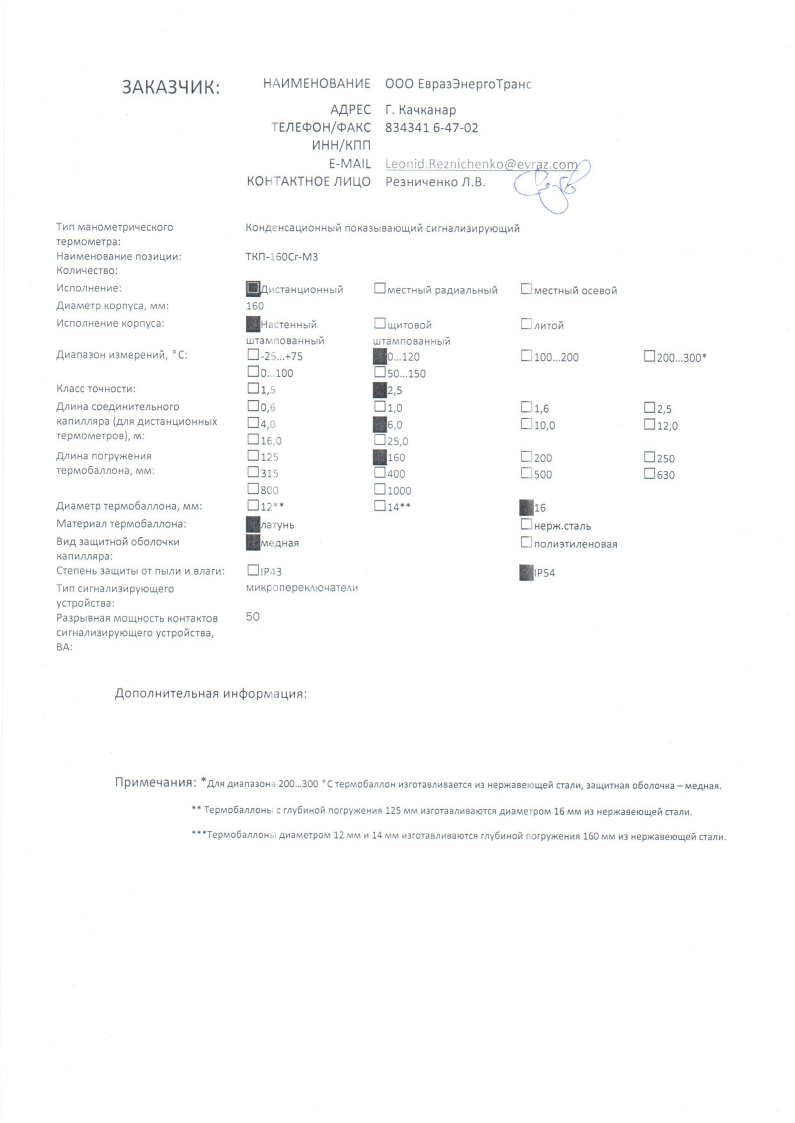 Лот 18. ПРОЕКТ ДОГОВОРАна выполнение работ по капитальному ремонту оборудованиягород Нижний Тагил                                                                      " ___ " ______ 202_г.Общество с ограниченной ответственностью «ЕвразЭнергоТранс», именуемое в дальнейшем «Заказчик», в лице Директора филиала ООО «ЕвразЭнергоТранс» Матяша Константина Сергеевича, действующего на основании доверенности №  39ЕЭТ23 от 07.05.2023г., именуемое  в дальнейшем «Подрядчик», в лице ____________________________________, действующего на основании ____________________________ с другой стороны, именуемые в дальнейшем при совместном упоминании «Стороны»,  заключили настоящий договор о нижеследующем:ТЕРМИНЫ И ОПРЕДЕЛЕНИЯКапитальный ремонт – комплекс работ, выполняемых для восстановления  исправности и полного или близкого к полному  восстановлению ресурса  основных средств с заменой или восстановлением любых его частей, может производиться полная разборка агрегата, ремонт базовых и корпусных деталей и узлов, замена или восстановление всех изношенных деталей и узлов на новые и более современные, сборка, регулирование и испытание агрегата. При проведении капитального ремонта оборудования не должно изменяться его функциональное назначение. Целью капитального ремонта оборудования является восстановление его технико-экономических характеристик до значений, близких к проектным.  Объект - основное средство ЗАКАЗЧИКА, передаваемое ПОДРЯДЧИКУ  в ремонт, качественные, технические и эксплуатационные характеристики которого,  должны быть достигнуты  в результате  проведения работ ПОДРЯДЧИКОМ в соответствии с поручением выполнения работ по  проектно-сметной документации, составленной ПОДРЯДЧИКОМ и утвержденной ЗАКАЗЧИКОМ. Работы - ремонтные работы, выполняемые ПОДРЯДЧИКОМ по объекту, в соответствии с заданием ЗАКАЗЧИКА по настоящему договору, утвержденной проектно-сметной документацией, СНиП, ГОСТ, а также действующим законодательством РФ, иными правовыми (нормативными и индивидуальными) актами. Проектно-сметная документация - утвержденная ЗАКАЗЧИКОМ документация на выполнение работ, содержащая объем, состав запланированных работ, передаваемая ПОДРЯДЧИКУ в производство работ и являющаяся неотъемлемой частью заключаемого договора.Акт о приемке выполненных работ (Акт по форме КС-2) - документ, подготовленный по форме КС-2, утвержден Учетной политикой в целях бухгалтерского учета ООО «ЕЭТ». Подписание Сторонами этого Акта означает приемку выполненных ПОДРЯДЧИКОМ работ, основание к принятию ЗАКАЗЧИКОМ счета-фактуры ПОДРЯДЧИКА и оплате его в соответствии с условиями заключенного договора.Справка о стоимости выполненных работ и затрат (Справка КС-3)- документ, подготовленный по форме, утвержденной Приказом об учетной политике, подписываемый Сторонами. Подписание Сторонами Справки КС-3 означает приемку выполненных ПОДРЯДЧИКОМ работ, основание к принятию ЗАКАЗЧИКОМ счета-фактуры ПОДРЯДЧИКА и оплате его в соответствии с условиями заключенного договора.ПОДРЯДЧИК - юридическое лицо, имеющее соответствующую регистрацию в СРО.СУБПОДРЯДЧИК - юридическое лицо, имеющее соответствующую регистрацию в СРО, привлекаемое ПОДРЯДЧИКОМ с предварительного согласия ЗАКАЗЧИКА для выполнения работ.ОТ, ПБ и Э - охрана труда, промышленная безопасность и экология.ООТ, ПБ, ГО и ЧС (ООТ) - отдел охраны труда, промышленной безопасности ГО и ЧС ЗАКАЗЧИКА.Базисный (постоянный) уровень стоимости — это стоимость материалов и СМР, определяемая на основе сметных цен, зафиксированных на какую-то принятую дату.Базисный уровень сметной стоимости предназначен для сопоставления результатов инвестиционной деятельности в разные периоды времени, экономического анализа различных сфер этой деятельности, а также используется как база для определения стоимости в текущих ценах.Рабочая документация - совокупность текстовых и графических документов, обеспечивающих реализацию принятых в утвержденной проектной документации технических решений объекта капитального строительства, необходимых для производства строительных и монтажных работ, обеспечения строительства оборудованием, изделиями и материалами и/или изготовления строительных изделий.Исполнительная документация – совокупность текстовых, графических материалов и иных документов, оговоренных в техническом задании (ведомости объемов работ), отражающих фактическое исполнение проектных решений, фактическое положение объектов капитального строительства и их элементов в процессе строительства, реконструкции, капитального ремонта объектов капитального строительства по мере завершения определенных в проектной документации работ, подтверждающих факт ведения и выполнения тех или иных видов работ, применения соответствующих материалов и оборудования, свидетельствующих о правомерности применения в ходе ремонта специального оборудования, требующего регистрации в надзорных органах, в соответствии с Требованиями к составу и порядку ведения исполнительной документации при строительстве, реконструкции, капитальном ремонте объектов капитального строительства и требований, предъявляемых к актам освидетельствования работ, конструкций, участков сетей инженерно-технического обеспечения, утвержденными Приказом Федеральной службы по экологическому, технологическому и атомному надзору от 26 декабря 2006 г. № 1128.Проект производства работ (ППР) - разрабатываемый организацией - исполнителем ремонта для подготовки и производства ремонта оборудования и состоящий из комплекта технических и организационно-распорядительных документов с обязательным включением в него главы "Требования безопасности при выполнении работ".Документы, подтверждающие фактическую стоимость – счета на оплату, счета-фактуры, товарные накладные, в которых в качестве грузополучателя, покупателя, заказчика выступает подрядчик по настоящему договору.Первичные учетные документы, подтверждающие фактическую стоимость – совокупность предоставляемых или предъявляемых Подрядчиком документов (счета на оплату, в котором в качестве грузополучателя, покупателя, заказчика выступает подрядчик по настоящему договору, счет-фактура, универсально передаточный документ, ТОРГ-12, товарно-транспортная накладная, Акты КС-2, КС-3), подтверждения фактической стоимости выполненных работ, поставленного оборудования, приобретенного у  производителя, официального дилера, иного поставщика. Скрытые работы - работы, скрываемые последующими работами и/или конструкциями, качество и точность которых, в соответствии с положениями, в том числе рекомендуемыми, «нормативных актов в области проектирования и строительства», невозможно определить после выполнения последующих строительно-монтажных работ без их нарушения и предъявляемые к осмотру и приемке до их закрытия в ходе последующих работ и монтажа конструкций.2. ПРЕДМЕТ ДОГОВОРА2.1. ЗАКАЗЧИК поручает, а ПОДРЯДЧИК принимает на себя выполнение работ по капитальному ремонту трансформатора ТРДН-25000/110, диспетчерский № 1, подстанция № 17, в составе:- поставка материалов для капитального ремонта и передача их ЗАКАЗЧИКУ,- выполнение строительно-монтажных работ с использованием переданных ЗАКАЗЧИКУ и полученных от него материалов, на условиях, предусмотренных настоящим договором и приложениями к нему.2.2. ЗАКАЗЧИК обязуется принять и оплатить выполненную работу в соответствии с условиями настоящего договора.3.СТОИМОСТЬ РАБОТ И ПОРЯДОК РАСЧЕТОВ3.1. Стоимость договора устанавливается протоколом согласования договорной цены (Приложение № 3) и не подлежит увеличению, на основании утвержденной ЗАКАЗЧИКОМ сметы, составленной в текущих ценах. Стоимость договора составляет _________ (_______________________________) рублей __ (______________) копеек, включая НДС 20% в размере  ________ (_________________) рублей ___ (_____________) копеек, в том числе стоимость работ по капитальному ремонту- _____________ (_____________________________________) рублей ____________ (_________________________) копеек, включая НДС 20% в раз-мере _________ (________________________) рублей __ (__________) копеек, стоимость поставляемых Подрядчиком материалов- __________ (__________________________) рублей __ (__________) копеек, включая НДС в размере 20%  ____________ (_____________) рублей ___ (____________) копеек. 3.2. Оплата по настоящему договору, производится денежными средствами на расчетный счет ПОДРЯДЧИКА, за фактически выполненные объемы работ и израсходованные материалы, в течение 60 дней после окончания всех работ, согласно графика выполнения работ (приложение № 2) и подписания сторонами актов выполненных работ форм КС-2, справки КС-3, с учетом штрафов и пени раздела 10 и предоставления исполнительной документации, согласованной с ЗАКАЗЧИКОМ.   ПОДРЯДЧИК предоставляет на поставленные материалы документы, подтверждающие фактическую стоимость поставленных материалов, приобретенных у производителя, официального дилера, иного поставщика. ЗАКАЗЧИК принимает к оплате счет – фактуры, оформленные и предъявленные в соответствии с требованиями действующего законодательства РФ.Предел цены договора, указанный в пункте 3.1 настоящего договора, может быть изменен в одностороннем порядке Заказчиком по итогам проведения ценовой проверки Заказчиком только в сторону уменьшения. Решение Заказчика об уменьшении предела цены Договора доводится до Подрядчика путем одностороннего письменного уведомления Заказчиком Подрядчика.Датой оплаты выполненных работ считается дата списания денежных средств с расчетного счета ЗАКАЗЧИКА, указанная в платежном поручении. Кроме того, оплате подлежит налог на добавленную стоимость в соответствии с требованиями действующего законодательства, если ПОДРЯДЧИК является плательщиком НДС. При изменении статуса плательщика НДС, ПОДРЯДЧИК обязан уведомить ЗАКАЗЧИКА в течение 10 дней с момента получения освобождения от уплаты НДС, либо получения отмены освобождения от уплаты НДС, если ПОДРЯДЧИК работает по упрощенной системе налогообложения. За несвоевременное уведомление об изменении статуса плательщика НДС, ПОДРЯДЧИК несет ответственность в размере понесенных ЗАКАЗЧИКОМ убытков.3.3. По соглашению сторон возможны иные формы расчетов, не запрещенные действующим законодательством РФ. 3.4.   Для исключения обезличивания взаиморасчетов ссылки в платежных документах на договор обязательны.	3.5. Не является экономией ПОДРЯДЧИКА и не подлежит оплате невыполнение ПОДРЯДЧИКОМ Работ, указанных в сметной документации, а также стоимость поставляемых ПОДРЯДЧИКОМ материалов, указанных в Сметной документации, которые не были им использованы в связи с невыполнением указанных Работ, несмотря на достижение положительного результата по предмету договора. Не является экономией ПОДРЯДЧИКА, экономия, возникшая в связи с применением ПОДРЯДЧИКОМ материалов, в объеме (количестве) меньшем, чем предусмотрено в Сметной документации (сметах), и не относится в пользу ПОДРЯДЧИКА.При этом, если в техническом задании или в сметной документации (сметах), оговорены конкретные виды (марки, типы), материалов, запасных частей и оборудования, которые должны быть использованы ПОДРЯДЧИКОМ при производстве Работ, то их замену на иные виды (марки, типы) ПОДРЯДЧИК вправе осуществить только с предварительного письменного согласия ЗАКАЗЧИКА.3.6. Если при расчете стоимости договора ПОДРЯДЧИКОМ применяется договорной коэффициент снижения, то при подписании дополнительных соглашений, на изменение объемов работ, договорной коэффициент в сторону увеличения не изменяется.3.7. Оплате подлежат только фактически выполненные объемы работ, установленные при приемке работ, а также стоимость материалов, соответствующая стоимости, отраженной в документах, отраженных в п. п. 3.1, 3.2 договора либо на основании стоимости установленной экспертизой.3.8. Передача исходных данных Подрядчику (результаты диагностики  зданий/сооружений/ оборудования, паспорта на оборудование, результаты изысканий и т.д. ), а также  в случае отсутствия у ЗАКАЗЧИКА исходных данных, необходимых для выполнения Работ, ПОДРЯДЧИК своими силами и за свой счет, по согласованию с заказчиком, производит сбор недостающих исходных данных, сведений и документов от контрольных, надзорных и иных компетентных органов. при этом стоимость, указанная в п. 3.1. настоящего Договора, не изменится. 4. СРОКИ ВЫПОЛНЕНИЯ РАБОТ, ГАРАНТИЙНЫЕ ОБЯЗАТЕЛЬСТВА4.1. Срок выполнения ремонтных работ определяется графиком выполнения работ и поставки материалов, являющимся неотъемлемой частью договора (Приложение №2). Дата окончания работ, поставки материалов в соответствии с приложением №2, является исходной для определения имущественных санкций в случаях нарушения сроков выполнения работ, поставки материалов.Сроки начала и окончания работ могут быть изменены по взаимному согласию сторон путем подписания дополнительного соглашения, являющимся с момента его подписания неотъемлемой частью настоящего договора.4.2. ПОДРЯДЧИК гарантирует:выполнение всех работ в полном объеме и в сроки, определенные условиями договора;качество выполнения всех работ в соответствии с требованиями действующих норм Российской Федерации, если иное не предусмотрено в договоре;соответствие качества материалов и комплектующих изделий, поставленных ПОДРЯДЧИКОМ и применяемых им при выполнении работ нормам и правилам Российской Федерации. 4.3. Срок гарантий качества работ устанавливается от даты подписания Сторонами актов формы КС-2 и составляет на выполненные ПОДРЯДЧИКОМ работы 36 месяцев, на материалы и оборудование, конструктивные элементы распространяются гарантии завода-изготовителя.4.4. Если в период гарантийного срока обнаружатся дефекты оборудования, которые не позволят продолжить нормальную эксплуатацию объекта до их устранения, то гарантийный срок продлевается соответственно на период устранения дефектов. Представитель ПОДРЯДЧИКА приглашается для составления акта обнаруженных дефектов, любым способом, позволяющим подтвердить получение приглашения (почтой России заказным с уведомлением, на официальный e-mail подрядной организации и тд). При неявке, акт составляется в одностороннем порядке с отражением в нем выявленных дефектов и сроков для устранения.Устранение дефектов осуществляется ПОДРЯДЧИКОМ за его счет, если эти дефекты возникли по вине ПОДРЯДЧИКА. 5. ОБЯЗАННОСТИ ПОДРЯДЧИКА5.1. Для выполнения работ по настоящему договору ПОДРЯДЧИК обязуется: - разработать и согласовать с Заказчиком ППР своими силами и средствами в течение 10 рабочих дней после подписания договора согласно приложения 8 СТО 4-05-2019 Стандарта «Управление подрядными организациями в области ОТ, ПБ и Э» (далее – Стандарт 4-05-2019) введённого приказом Заказчика от 23.12.2019г. № 01-476 и размещенного в открытом доступе на сайте по адресу https://eetrans.evraz.com/info/podryadchikam/ :- завершить работы по договору в сроки, предусмотренные графиком выполнения работ и поставки материалов, в случаях отставания от графика выполнения работ ПОДРЯДЧИК по обращению ЗАКАЗЧИКА организует многосменный график работы;- обеспечить качество выполнения ремонтных работ, предусмотренных договором и приложениями к нему, и их соответствие утвержденной проектно-сметной документации, действующим строительным нормам и правилам или техническим условиям, ГОСТам и другим соответствующим нормативным документам:1.	ПУЭ 7. Правила устройства электроустановок. Издание 7. 20.12.2017г. №1196 и №1197.2.	Правила по охране труда при эксплуатации электроустановок (ПОТ ЭЭ). Приказ Минтруда РФ от 15.12.2020 N 903Н3.	Правила технической эксплуатации электрических станций и сетей Российской Федерации. Приказ Минэнерго РФ от 04.10.2022 N 10704.	Правила противопожарного режима в российской федерации. (в ред. Постановлений Правительства РФ от 31.12.2020 N 2463 , от 21.05.2021 N 766 , от 24.10.2022 N 18855.	Правила безопасности опасных производственных объектов, на которых используются подъемные сооружения". 2. Настоящий приказ вступает в силу с 1 января 2021 г.6.	Инструкции по применению и испытанию средств защиты, используемых в электроустановках Приказ Минэнерго РФ от 30.06.2003 N 2617.	СО 34.46.605-2005 ТИПОВАЯ ТЕХНОЛОГИЧЕСКАЯ ИНСТРУКЦИЯ. ТРАНСФОРМАТОРЫ НАПРЯЖЕНИЕМ 110 - 1150 кВ, МОЩНОСТЬЮ 80 МВ⋅А И БОЛЕЕ. КАПИТАЛЬНЫЙ РЕМОНТ8.	Правила по охране труда при работе на высоте. Приказ Минтруда РФ от 16.11.2020 N 782Н СНиП и другими действующими документами;- обеспечить устранение недостатков и дефектов в сроки, указанные ЗАКАЗЧИКОМ, выявленных при приемке работ и в период действия гарантий;- обеспечить поставку материалов для ремонта и передачу их ЗАКАЗЧИКУ, перечень (номенклатура) и стоимость которых указывается в Спецификации (Приложение № 4), в сроки, указанные в пункте 4.1. - обеспечить выполнение строительно-монтажных и наладочных работ из переданных ЗАКАЗЧИКОМ материалов, своими либо привлеченными силами и средствами;-   оформить разрешение Ростехнадзора;-   передать объект в эксплуатацию после ремонта;- вывезти, с объекта ремонта и прилегающего к нему участка, в 10 -тидневный срок со дня приемки работ, принадлежащие ПОДРЯДЧИКУ оборудование, инвентарь, инструменты, материалы и строительный мусор, а также произвести уборку мест хранения материалов, оборудования и строительного мусора;-не допускать к работе работников, не имеющих соответствующих допусков и разрешений, не прошедших в установленном законодательстве порядке аттестацию и обучение на выполнение специальных работ и оказание услуг;- осуществлять доставку материалов, комплектующих изделий, в том числе от склада ЗАКАЗЧИКА до места выполнения Работ своими силами и за свой счет;-назначить лицо, ответственное за производство работ в соответствии с графиком выполнения работ и поставки материалов;-обеспечить сохранность материалов для выполнения работ, конструкций запасных частей и деталей, в соответствии со спецификацией;-выполнять предписания полномочных лиц ЗАКАЗЧИКА в ходе выполнения работ;  - осуществить охрану материалов, оборудования и другого имущества на территории рабочей зоны с момента начала выполнения Работ до момента их завершения и приемки ЗАКАЗЧИКОМ выполненных Работ, нести ответственность за сохранность материалов и оборудования, используемого ПОДРЯДЧИКОМ при выполнении Работ;При использовании материалов ЗАКАЗЧИКА, в случае если ПОДРЯДЧИК согласно утвержденным сметам и/или спецификациям получил, но не израсходовал материалы в полном объеме ПОДРЯДЧИК направляет в адрес ЗАКАЗЧИКА корректировочную счет фактуру на уменьшение стоимости  и количества материалов (в случае, если материалы приобретались у ПОДРЯДЧИКА).- передать ЗАКАЗЧИКУ демонтированное оборудование (материалы) по акту об оприходовании материальных ценностей, полученных при разборке и демонтаже оборудования;- обеспечить соблюдение инструкции по организации пропускного и внутриобъектового режима ООО «ЕвразЭнергоТранс», а так же организаций, на территории которых находятся объекты ЗАКАЗЧИКА.По каждому факту выявления нарушений ПОДРЯДЧИКОМ требований инструкции о пропускном и внутриобъектовом режиме составляется Акт  с участием  уполномоченного представителя ПОДРЯДЧИКА. Лицом, уполномоченным на участие в расследовании фактов  нарушений  ПОДРЯДЧИКОМ, действующего на основании доверенности от организации, ответственного за ведение работы по урегулированию вопроса, связанного с нарушением работниками организации требований пропускного и внутриобъектового режима  от ПОДРЯДЧИКА является ______________________________ (Должность, ФИО), который обязан явиться незамедлительно по вызову ЗАКАЗЧИКА в указанное время и место. Вызов представителя ПОДРЯДЧИКА в данном случае осуществляется по тел.: ______________________________________________По факту задержания на место вызывается полномочное лицо подрядной организации, которое в свою очередь подтверждает факт нарушения, визируя протокол задержания. Полномочный представитель обязан в течение 2-х часов явиться к месту задержания. В случае отказа в явке или неявки полномочного лица в течение 2-х часов, вызывается директор организации. По истечении 3-х часов (после первоначального вызова полномочного представителя), если не последовало никаких действий со стороны полномочного представителя и директора нарушитель выводится за пределы территории. В протоколе делается соответствующая отметка и протокол подписывается ЗАКАЗЧИКОМ в одностороннем порядке. В дальнейшем бюро пропусков вправе отказать в возврате или выдачи нового пропуска на данного нарушителя, независимо от его дальнейшего места работы. Протокол задержания, составленный на работника ПОДРЯДЧИКА/СУБПОДРЯДЧИКА по установленному факту нарушения, является основанием для наложения на организацию штрафных санкций в соответствии с договором.ПОДРЯДЧИК своевременно и за свой счет оформляет пропуск на территорию, где расположены объекты ремонта:-  на территорию АО «ЕВРАЗ КГОК» оформление пропуска производится согласно порядка, указанного в Инструкции по пропускному и внутриобъектовому режимам 
АО «ЕВРАЗ КГОК», утвержденной Распоряжением №191 от 25.12.2020 г. - https://eetrans.evraz.com/info/podryadchikam/.5.2. ПОДРЯДЧИК обязан немедленно предупредить ЗАКАЗЧИКА при обнаружении не зависящих от ПОДРЯДЧИКА обстоятельств, которые грозят годности или прочности результатов выполняемой работы.5.3. Если, в процессе выполнения работ выясняется неизбежность получения отрицательного результата или нецелесообразность дальнейшего проведения работ, ПОДРЯДЧИК обязан приостановить их, поставив в известность ЗАКАЗЧИКА в 2-х дневный срок. Уведомление направляется в письменном виде по адресу указанному в настоящем договоре. В этом случае стороны обязаны в 3-х дневный срок рассмотреть вопрос о целесообразности продолжения работ.5.4.  ПОДРЯДЧИК не несет ответственности за недостатки (дефекты), обнаруженные в пределах гарантийного срока, если они произошли вследствие: обстоятельств форс-мажорного характера, при появлении дефектов от внешних воздействий, действий третьих лиц, неправильной эксплуатации или неправильности инструкций по его эксплуатации, разработанных самим ЗАКАЗЧИКОМ или привлеченными им третьими лицами, ремонтом объекта, произведенным самим ЗАКАЗЧИКОМ или привлеченными им третьими лицами.5.5. ПОДРЯДЧИК несет риск случайной гибели или случайного повреждения имущества ЗАКАЗЧИКА во время производства работ до приемки результата работ ЗАКАЗЧИКОМ.5.6. ПОДРЯДЧИК обязуется, в ходе исполнения Договора соблюдать нормы действующего законодательства, включая нормативные государственные требования об охране труда, о промышленной и пожарной безопасности, об охране окружающей среды и санитарно-эпидемиологическом благополучии населения, а также иные законы и нормативные акты, действующие на территории выполнения работ/оказания услуг.ПОДРЯДЧИК до подписания Договора ознакомлен, согласен и обязуется соблюдать условия и требования Стандарта «Управление подрядными организациями в области ОТ, ПБ и Э » (далее – Стандарт 4-05-2019) размещенного в открытом доступе на сайте по адресу https://eetrans.evraz.com/info/podryadchikam/.5.7. ПОДРЯДЧИК признает прямое (непосредственное) применение условий, требований и мер ответственности указанного Стандарта и его Приложений, как неотъемлемой части Договора, к отношениям Сторон. Значение понятий и терминов, не определённых в Договоре, используется в значении, предусмотренном в Стандарте.5.8. Нарушения ПОДРЯДЧИКОМ/ субподрядчиком, привлечённым ПОДРЯДЧИКОМ требований, установленных Стандартом 4-05-2019, Кардинальными требованиями безопасности ЕВРАЗА, признаются существенным нарушением договора и может являться основанием для одностороннего внесудебного расторжения Заказчиком Договора.5.9. Привлечение ПОДРЯДЧИКОМ третьих лиц для исполнения обязательств по настоящему договору допускается только с письменного согласия ЗАКАЗЧИКА. В случае привлечения ПОДРЯДЧИКОМ с письменного согласия ЗАКАЗЧИКА, в порядке, установленном настоящим Договором. Подрядчик несет безусловную ответственность за осуществление контроля, ознакомление и исполнение требований и условий по ОТ, ПБ и Э, установленных настоящим Стандартом привлеченными третьими лицами. В случае выявления нарушений третьими лицами, привлеченными Подрядчиком, требований по ОТ, ПБ и Э Подрядчик несет ответственность за данные нарушения как за свои собственные. По требованию Заказчика Подрядчик обязан предоставить копии Договоров, заключенных им с третьими лицами.5.10. ПОДРЯДЧИК самостоятельно отслеживает изменения в стандарте, информирование ЗАКАЗЧИКОМ ПОДРЯДЧИКА осуществляется в рабочем порядке, установленными контактными лицами ЗАКАЗЧИКА и ПОДРЯДЧИКА.5.11. В случае возникновения убытков у ЗАКАЗЧИКА вследствие нарушения ПОДРЯДЧИКОМ своих обязательств по настоящему договору, ПОДРЯДЧИК обязан возместить сумму причиненных убытков.5.12. В целях предупреждения совершения хищений имущества работников ПОДРЯДЧИКА из помещений административно-бытового корпуса (или иное место размещения имущества работников ПОДРЯДЧИКА), ПОДРЯДЧИК обязан из числа своих работников назначить лиц, осуществляющий дежурство.5.13. ПОДРЯДЧИК обязуется выделять служебный транспорт для перемещения своих работников и руководителей по территории ЗАКАЗЧИКА по определенным маршрутам.5.14. При подключении электрооборудования без приборов учета, ПОДРЯДЧИК обязан предоставить справку, с указанием мощности подключаемого электрооборудования и времени его использования.5.15. ПОДРЯДЧИК обязан после выполнения работ предоставить согласованную с ЗАКАЗЧИКОМ исполнительную документацию в течение 7 календарных дней со дня выполнения работ.  5.16. Подрядчик имеет право привлекать субподрядчиков для выполнения работ по договору при условии согласования с Заказчиком. В случае привлечения для выполнения подрядных работ по настоящему договору субподрядчиков, ответственность за их действия по договору несет Подрядчик.ПОДРЯДЧИК обязан до размещения субподряда письменно согласовать с ЗАКАЗЧИКОМ привлечение к выполнению своих обязательств по договору субподрядных организаций.ПОДРЯДЧИК обязан сообщать ЗАКАЗЧИКУ следующую информацию:- наименование, реквизиты субподрядной организации;- объект и сроки выполняемых работ;- виды выполняемых работ;- количество работников субподрядной организации, привлекаемых к работам5.17. Подрядчик не вправе привлекать к исполнению своих обязательств и/или обязательств СУБПОДРЯДЧИКА по настоящему Договору работников ЗАКАЗЧИКА.5.18. За каждый факт нарушения ПОДРЯДЧИКОМ положений пункта 5.17. ПОДРЯДЧИК уплачивает штраф в размере 1 000 000 (один миллион) рублей в отношении каждого работника ЗАКАЗЧИКА, привлеченного ПОДРЯДЧИКОМ и/или его СУБПОДРЯДЧИКОМ к выполнению работ по настоящему Договору.
ЗАКАЗЧИК имеет право потребовать, а ПОДРЯДЧИК обязан расторгнуть договор с любым СУБПОДРЯДЧИКОМ, который привлек к выполнению работ по настоящему Договору работников Заказчика.          5.19. Подрядчик обязан проводить консультации, обучения работников Заказчика в части эксплуатации и обслуживания установленного оборудования, до его пуска в эксплуатацию5.20. ПОДРЯДЧИК обязан контролировать действия СУБПОДРЯДЧИКОВ инесет в полном объеме ответственность за действия привлекаемых СУБПОДРЯДЧИКОВ при производстве работ, за качество и сроки выполнения работ, а также за применяемые материалы так, как если бы ПОДРЯДЧИК сам выполнял эти работы.           5.21. Уведомлять ЗАКАЗЧИКА о привлечении, для исполнения настоящего договора, иностранной рабочей силы, за исключением граждан Республики Беларусь и Республики Казахстан, не менее чем за 10 дней до начала работ, с обязательным представлением копии паспорта или иного документа, удостоверяющего личность. 5.22. ПОДРЯДЧИК обязан составлять путевые листы на используемые наобъекте производства работ транспортные средства (ТС), а также строительную технику. Путевые листы должны храниться в течение всего срока производства работ, а также в течение гарантийного срока, указанного в Договоре. ПОДРЯДЧИК обязан по требованию ЗАКАЗЧИКА предоставить в течение 3 календарных дней копии путевых листов на запрашиваемые ТС и (или) строительную технику. 5.23. ПОДРЯДЧИК обязан вести журнал учета работ строительных машинмеханизмов), используемых на объекте производства работ. Журнал учета работ строительных машин (механизмов) должен быть составлен по типовой межотраслевой форме N ЭСМ-6, утвержденной Постановлением Госкомстата РФ от 28.11.1997 N 78 "Об утверждении унифицированных форм первичной учетной документации по учету работы строительных машин и механизмов, работ в автомобильном транспорте". Помимо данных, указанных в форме N ЭСМ-6, журнал учета работ строительных машин (механизмов) должен в обязательном порядке содержать время фактического начала и окончания работ строительных машин (механизмов).5.24. ПОДРЯДЧИК по требованию ЗАКАЗЧИКА обязан в течение 3 календарных дней предоставить копию журнала учета работ строительных машин (механизмов) за указанный в запросе временной период.5.25 ПОДРЯДЧИК обязан осуществлять видео и фотофиксацию всех выполняемых скрытых работ (до начала работ/во время/по окончанию), а также работ, выполняемых на территории ПОДРЯДЧИКА (собственной базе).До начала проведения скрытых работ, ПОДРЯДЧИК в обязательном порядке информирует ЗАКАЗЧИКА путем направления электронного письма на электронный адрес ответственного исполнителя ЗАКАЗЧИКА: Vladimir.Egorushkov@evraz.com . Скрытые работы оформляются ПОДРЯДЧИКОМ и сдаются ЗАКАЗЧИКУ по отдельным Актам освидетельствования скрытых работ по форме, установленной в Приказе Ростехнадзора от 26.12.2006 N 1128 "Об утверждении и введении в действие Требований к составу и порядку ведения исполнительной документации при строительстве, реконструкции, капитальном ремонте объектов капитального строительства и требований, предъявляемых к актам освидетельствования работ, конструкций, участков сетей инженерно-технического обеспечения". К акту освидетельствования скрытых работ в обязательном порядке должны быть приложены материалы фото/- видео фиксации скрытых работ. Перечень скрытых работ, подлежащих освидетельствованию, определяется проектной и рабочей документацией. Отсутствие материалов фото/видеофиксации и подписанного ЗАКАЗЧИКОМ Акта о приемке скрытых работ  является основанием для отказа в подписании Акта о приемки выполненных работ (формы КС-2), если в состав предъявленных к приемке работ включены скрытые работы. Если вскрыть скрытые работы без нанесения конструкции значительного ущерба не представляется возможным ПОДРЯДЧИК за свой счёт нанимает согласованную с ЗАКАЗЧИКОМ независимую экспертную организацию для обследования и оценки соответствия фактического состояния несущих и опорных конструкций строящегося объекта проектным решениям. Результатом обследования является Акт.Обязанность ПОДРЯДЧИКА по осуществлению фото и видеофиксации скрытых работ, не исключает право ЗАКАЗЧИКА на осуществление проверки выполнения работ ПОДРЯДЧИКОМ непосредственно в самом месте осуществления таких работ по настоящему Договору. 5.26. ПОДРЯДЧИК при исполнении настоящего договора до сдачи выполненных работ ЗАКАЗЧИКУ обязан: - обеспечить уборку (сбор, погрузку) отходов Заказчика, образовавшихся при выполнении работ и оказать услуги по обращению (транспортирование, утилизация, обезвреживание, размещение) с отходами, не подлежащими вторичному использованию, в соответствии с Приложением «Оказание услуг по обращению с опасными отходами» к настоящему Договору. - в случае повреждения им, восстановить дорожное покрытие на объекте выполнения работ и прилегающей территории;- привести объект выполнения работ и прилегающую территорию в состояние, отвечающее требованиям нормативных актов в области охраны окружающей среды и промышленной безопасности или проектно-сметной документацией;- передать объект выполнения работ и прилегающую территорию ЗАКАЗЧИКУ в порядке, предусмотренном локальными актами ЗАКАЗЧИКА по Акту приема-передачи. В акте приема-передачи ПОДРЯДЧИК указывает информацию о выполнении обязательств по п.5.26. Договора, а также наименование, объем и класс опасности отходов, образованных при оказании услуг.- согласовать с ЗАКАЗЧИКОМ перечень и количество отходов, которые образуются при выполнении работ, в том числе на основании сметы (наименование и класс опасности отходов указывается в строгом соответствии с ФККО).5.27. ПОДРЯДЧИК обязан не позднее 1 числа последующего месяца предоставлять в адрес ЗАКАЗЧИКА табель учета рабочего времени персонала, занятого при производстве работ по Договору. Табель учета рабочего времени предоставляется на электронный адрес ответственного исполнителя ЗАКАЗЧИКА: Andrey.Podlesnykh@evraz.com , Vladimir.Egorushkov@evraz.com .6. ОБЯЗАННОСТИ И ПРАВА ЗАКАЗЧИКА6.1. ЗАКАЗЧИК обязан:-  согласовать с ПОДРЯДЧИКОМ содержание (наименование) работ, стоимость, объем, дату начала работ и календарные сроки их выполнения- произвести приемку и оплату работ, выполненных ПОДРЯДЧИКОМ, в порядке, предусмотренном настоящим договором- Заказчик вправе произвести помесячную приемку работ. Вне зависимости от графика приемки работ с возможностью оплаты по завершению этапов работ.6.2. ЗАКАЗЧИК имеет право в любое время проверять ход и качество работы, выполняемой ПОДРЯДЧИКОМ.6.3. ЗАКАЗЧИК вправе в любое время до сдачи ему результата работы отказаться от исполнения договора, уплатив ПОДРЯДЧИКУ, часть установленной цены пропорционально части работы, выполненной до получения извещения об отказе ЗАКАЗЧИКА от исполнения договора. Неизрасходованные материалы ПОДРЯДЧИК возвращает по акту ЗАКАЗЧИКУ.6.4.  ЗАКАЗЧИК вправе назначить ПОДРЯДЧИКУ разумный срок для устранения недостатков, если во время поставки материалов, выполнения работы станет очевидным, что она не будет выполнена надлежащим образом, и, при неисполнении ПОДРЯДЧИКОМ в назначенный срок этого требования, отказаться от настоящего договора либо поручить исправление работ другому лицу за счет ПОДРЯДЧИКА, а также потребовать возмещения убытков.6.5. ЗАКАЗЧИК обязан в случаях, в объеме и в порядке, предусмотренных договором, оказывать Подрядчику содействие в выполнении работ (получение разрешений на точки подключения временных инженерных сетей на период производства работ, содействие в получении допуска Подрядчика на объект. При этом, в случае нахождения объекта ремонта Заказчика на промышленной площадке сторонней организации, оформление Подрядчиком допуска на объект осуществляется с учетом действующего в этой организации Положения о пропускном и внутриобъектовом режимах). Затраты на оформление пропусков на объект ремонта несет ПОДРЯДЧИК. 6.6. ЗАКАЗЧИК имеет право проводить контрольные проверки достоверности объемов выполненных работ, соответствия проектно-сметной документации, стоимости по актам ранее выполненных работ в присутствии представителя ПОДРЯДЧИКА. В случае выявления несогласованного сторонами завышения объемов выполненных работ, ЗАКАЗЧИК вправе отказаться от оплаты выполненных работ в части стоимости завышенных объемов, а в случае оплаты завышенного объема работ ПОДРЯДЧИК обязан возместить ЗАКАЗЧИКУ понесенные последним расходы.6.7. ЗАКАЗЧИК вправе отказать ПОДРЯДЧИКУ в оплате стоимости работ и поставленных для данных работ материалов в случае, если ПОДРЯДЧИК своевременно не предупредил ЗАКАЗЧИКА о необходимости в проведении дополнительных работ и по этой причине о превышении определенной Сторонами стоимости работ.Заказчик вправе отказать Подрядчику в оплате стоимости поставленного  оборудования/материалов в случае, если подрядчиком не предоставлены документы, подтверждающие фактическую стоимость поставленного оборудования/материалов приобретенного у производителя, официального дилера, иного поставщика.6.8. ЗАКАЗЧИК вправе изменить сроки начала и окончания выполнения работ путем направления ПОДРЯДЧИКУ уведомления об изменении срока начала и/или окончания выполнения работ, в случае неполучения ЗАКАЗЧИКОМ согласования отключения, ограничения работы оборудования от организаций, управляющих режимами сетей, исполнительных органов государственной власти РФ, смежных сетевых организаций или потребителей электрической энергии.6.9. ЗАКАЗЧИК имеет право потребовать, а ПОДРЯДЧИК обязан расторгнуть договор с любым СУБПОДРЯДЧИКОМ, который или сотрудники которого, по письменному обоснованному мнению ЗАКАЗЧИКА, некомпетентны в выполнении своих обязанностей или предпринимают действия, причиняющие ущерб интересам ЗАКАЗЧИК.6.10. ЗАКАЗЧИК возмещает ПОДРЯДЧИКУ командировочные расходы, размер которых согласован условиями настоящего Договора, на основании подтверждающих документов, согласованных с ЗАКАЗЧИКОМ. Документы на командировочные расходы предъявляются ЗАКАЗЧИКУ на рассмотрение не позднее 5 календарных дней с момента возникновения затрат. 7. УСЛОВИЯ ПОСТАВКИ МАТЕРИАЛОВ7.1.ЗАКАЗЧИК для выполнения Работ, предусмотренных договором, поручает ПОДРЯДЧИКУ осуществить поставку материалов, перечень (номенклатура) и общая стоимость которых определяется рабочей документацией разрабатываемой ПОДРЯДЧИКОМ и утвержденной ЗАКАЗЧИКОМ, спецификацией к договору. 7.2. ПОДРЯДЧИК обязуется поставить материалы для надлежащего выполнения Работ по Договору в сроки, определенные графиком выполнения работ и поставки материалов (Приложение №2 к договору).7.3. При поставке материалов для производства Работ по Объекту ЗАКАЗЧИК осматривает их. Тара (упаковка) должна обеспечить полную сохранность материалов, предохранять их от повреждения при транспортировке и перегрузке. Материалы должны быть новыми, не бывшими в употреблении,  с не истекшим гарантийным сроком хранения.Поставляемые материалы должны соответствовать требованиям технических регламентов, а в их отсутствие – ГОСТ, и иметь необходимые сертификаты (декларации о соответствии), подтверждающие качество материалов, оборудования и соответствие этим требованиям.Копии сертификатов и других документов, удостоверяющих качество материалов и оборудования, должны быть предоставлены ЗАКАЗЧИКУ совместно с поставкой этих материалов и оборудования.В случае поставки ПОДРЯДЧИКОМ по Договору импортных материалов, комплектующих изделий, материалов относящиеся к ним документы, подлежащие передаче ПОДРЯДЧИКОМ ЗАКАЗЧИКУ, должны быть оформлены как на языке производителя/импортера (либо английском языке), так и на русском языке.7.4. При поставке материалов, ПОДРЯДЧИК должен предоставить документы, подтверждающие стоимость поставляемых материалов (счета-фактуры, счета на оплату, товарные накладные и т.д.). 7.5. При приёмке материалов от ПОДРЯДЧИКАЗАКАЗЧИК проверяет соответствие наименования, количества и качества материалов Спецификации (Приложение № 4), согласованной Сторонами. В случае выявления несоответствия качества, количества, ассортимента материалов, ЗАКАЗЧИКОМ не позднее 3 рабочих дней с момента обнаружения несоответствия составляется акт, который подписывается уполномоченными представителями Сторон. В случае отсутствия письменного мотивированного отказа от подписания акта со стороны ПОДРЯДЧИКА в течение 2 рабочих дней с момента составления акта, акт считается согласованным Сторонами в редакции ЗАКАЗЧИКА. Срок на устранение ПОДРЯДЧИКОМ несоответствия Спецификации, указанного в акте, устанавливает ЗАКАЗЧИК.7.6. Стоимость оборудования и материалов, принятых на основании документов, подтверждающих фактическую стоимость, не должна превышать базисную стоимость, предусмотренную в условиях договора.7.7. ЗАКАЗЧИК вправе снизить стоимость материалов и оборудования, в случае выявления завышения базисной стоимости путем проведения ценовой экспертизы без согласования с ПОДРЯДЧИКОМ. В случае, если согласно проведенной ценовой экспертизы будет установлено, что базисная стоимость оборудования завышена, то стоимость экспертизы, проведенной Заказчиком, возмещается Подрядчиком при оплате договора согласно п. 3.2.7.8. Претензии по количеству могут быть предъявлены ЗАКАЗЧИКОМ ПОДРЯДЧИКУ до момента подписания накладной уполномоченным лицом ЗАКАЗЧИКА о приёмке товара. Претензии по качеству материалов могут быть предъявлены ПОДРЯДЧИКУ в течение гарантийного срока, установленного настоящим договором (п.4.3).7.9. При обнаружении недостатков по качеству поставляемых материалов ЗАКАЗЧИК устанавливает ПОДРЯДЧИКУ срок для поставки материалов надлежащего качества. Все затраты по замене некачественных материалов несет ПОДРЯДЧИК.7.10. Риск случайной гибели или повреждения материалов переходит от ПОДРЯДЧИКА к ЗАКАЗЧИКУ в момент подписания итогового акта о приемке выполненных работ. Право собственности переходит к ЗАКАЗЧИКУ с момента приемки материалов, подписания товарной накладной.7.11. Материалы, не имеющие сертификатов заводов изготовителей, не прошедшие входной контроль на соответствие требованиям нормативной документации, поврежденные при транспортировке или разгрузке, к использованию не допускаются и подлежат замене ПОДРЯДЧИКОМ за свой счет.7.12. Приемка материалов по количеству и качеству осуществляется на складе или ремонте объекта ЗАКАЗЧИКА на основании накладных и документов о качестве.ЗАКАЗЧИК имеет право на проверку качества материалов непосредственно у ПОДРЯДЧИКА.7.12.1. В случаях обнаружения недостачи материалов, несоответствия качественных характеристик, комплектности, ассортимента материалов требованиям ЗАКАЗЧИКА, действующим стандартам, условиям настоящего Договора, ЗАКАЗЧИК в течение 24 часов с момента обнаружения недостатков направляет письменное уведомление об обнаруженных недостатках ПОДРЯДЧИКУ телеграммой или заказным письмом с уведомлением о вручении (либо посредством факсимильной связи с последующим направлением оригинала уведомления заказным письмом с уведомлением о вручении). ЗАКАЗЧИК осуществляет приемку материалов по количеству в одностороннем порядке. По итогам приемки ЗАКАЗЧИК оформляет односторонний акт.7.12.2. ПОДРЯДЧИК обязуется в течение 5 дней рассмотреть уведомление о несоответствии материалов количественным, качественным показателям, комплектности, указанных в Договоре и товаросопроводительных документах, и дать ЗАКАЗЧИКУ ответ. Если в течение 5 дней с даты получения уведомления, ПОДРЯДЧИК не направит возражений, то рекламации ЗАКАЗЧИКА считаются принятыми к удовлетворению. 7.12.3. В случае выявления несоответствия качества материалов требованиям статьи 5 Договора ЗАКАЗЧИК при выставлении претензии вправе потребовать у ПОДРЯДЧИКА по своему выбору:- соразмерного уменьшения покупной цены,- безвозмездного устранения недостатков, - возмещения расходов ЗАКАЗЧИКА на устранение недостатков материалов своими силами.В случае существенного несоответствия качества материалов (неустранимых недостатков, недостатков, выявляемых неоднократно, и других подобных недостатков) ЗАКАЗЧИК вправе по своему выбору:- отказаться от исполнения договора и потребовать возврата уплаченной за материалы либо по Договору денежной суммы;- потребовать замены ненадлежащего качества материалов, соответствующим Договору.7.12.4. Подрядчик обязан устранить недостатки материала или заменить его в течение 30 календарных дней с момента получения уведомления-требования ЗАКАЗЧИКА о недостатках Товара, его замене.7.12.5 ПОДРЯДЧИК обязан распорядиться материалами (или вывезти его) в течение 7 календарных дней с момента получения уведомления ЗАКАЗЧИКА об отказе от материалов на законном (договорном основании) и принятии его на ответственное хранение (направляемого телеграммой или заказным письмом с уведомлением о вручении). Если ПОДРЯДЧИК в этот срок не распорядится материалами, ЗАКАЗЧИК вправе реализовать материалы или возвратить его ПОДРЯДЧИКУ.7.12.6. Все расходы, связанные с возвратом, заменой, допоставкой, доукомплектованием материалов по вине Подрядчика, его реализацией, в том числе транспортные расходы и расходы на хранение, а также убытки ЗАКАЗЧИКА возмещаются ЗАКАЗЧИКУ ПОДРЯДЧИКОМ. ЗАКАЗЧИК вправе отказаться частично или полностью от оплаты счёта на сумму недостачи (снижения качества) материалов.8. Охрана трудаЗАКАЗЧИК уделяет повышенное внимание вопросам охраны труда, промышленной, пожарной безопасности и экологии (далее – «ОТ, ПБ и Э») и требует от ПОДРЯДЧИКА и СубПОДРЯДЧИКА(ов) следовать данной политике и обеспечивать самые высокие стандарты в области ОТ, ПБ и Э. 8.1. Работники ПОДРЯДЧИКА, которые будут задействованы при работах на действующих электроустановках с риском поражения от электрической дуги обязаны применять термостойкую спецодежду (термостойкие костюмы).8.2. Допуск бригады ПОДРЯДЧИКов на объекты для работы ЗАКАЗЧИКА осуществляется персоналом ЗАКАЗЧИКА только после оформления наряда-допуска и проведения инструктажей.8.3. В случае выявления ЗАКАЗЧИКОМ, в результате проверки или иным образом, фактов несоблюдения ПОДРЯДЧИКОМ требований ОТ, ПБ и Э ЗАКАЗЧИК и ПОДРЯДЧИК согласуют план и сроки устранения таких нарушений. Невыполнение ПОДРЯДЧИКОМ мероприятий и/или сроков устранений нарушений требований ОТ, ПБ и Э является основанием для одностороннего внесудебного расторжения ЗАКАЗЧИКОМ Договора.8.4. Привлечение ПОДРЯДЧИКОМ СубПОДРЯДЧИКОВ осуществляется на основании письменного согласия ЗАКАЗЧИКА с включением в договор субподряда обязательств субПОДРЯДЧИКА в области ОТ, ПБ и Э. 8.5. ПОДРЯДЧИК несет полную ответственность в области ОТ, ПБ и Э за СубПОДРЯДЧИКОВ, привлекаемых к выполнению работ по Договору.8.6. Применение ПОДРЯДЧИКОМ организационных мер воздействия (дисциплинарной, материальной и иной ответственности) к своим работникам по фактам выявленных нарушений не отменяет и не заменяет ответственности в виде штрафов, установленных Стандартом.8.7. В исключительных случаях на основании комиссионного решения ЗАКАЗЧИКА (генеральный  директор/технический директор, представитель Дирекции по контролю за исполнением бизнес-процедур и сохранностью активов, представитель службы по ОТ, ПБ и Э) на основании обоснованного ходатайства от ПОДРЯДЧИКА штраф может не выставляться. 8.8. ПОДРЯДЧИК выполняет и соблюдает все применимые требования законодательства, утвержденные практические руководства и существующие нормы и правила в области ОТ, ПБ и Э. ПОДРЯДЧИК принимает все обоснованные меры предосторожности, направленные на охрану окружающей среды в процессе выполнения Подрядных работ.8.9. Нарушения ПОДРЯДЧИКОМ/СУБПОДРЯДЧИКОМ, привлеченным ПОДРЯДЧИКОМ, установленных Стандартом «Управление подрядными организациями в области ОТ, ПБ и Э», Кардинальными требованиями безопасности, требований признается существенным нарушением договора и может являться основанием для одностороннего внесудебного расторжения ЗАКАЗЧИКОМ Договора».8.10. ПОДРЯДЧИК выполняет и соблюдает все требования, указанные в ППР.8.11. Курение табака, потребление никотин содержащей продукции (любые электронные и иные приборы, которые используются для получения никотин содержащего или без никотинового аэрозоля и пара, в том числе, электронные системы доставки никотина и устройства для нагревания табака) разрешается только в специально отведенных местах на открытом воздухе, обозначенных указательными знаками и оборудованных необходимыми средствами пожарной безопасности.8.9. Средства индивидуальной защиты (СИЗ)8.9.1. Весь персонал ПОДРЯДЧИКА должен быть, как минимум, обеспечен следующими средствами индивидуальной защиты и использовать их во время нахождения за пределами жилых помещений на Рабочей площадке:-Защитная обувь с жёстким подноском;-Защитная каска с подбородочным ремешком;-Защитные очки;-Спецодежда (по сезону);-СИЗ для защиты рук.	Работники ПОДРЯДЧИКА, которые будут задействованы при работах на действующих электроустановках с риском поражения от электрической дуги, обязаны применять термостойкую спецодежду.8.9.2. Персонал, выполняющий опасные Подрядные работы, должен быть дополнительно обеспечен соответствующими СИЗ, обеспечивающими защиту от связанных с данными опасными работами рисков, например:При работе на высоте использовать только страховочные привязи с двумя стропами;Закрытые защитные очки, защитные маски и огнестойкие перчатки для сварочных работ (требование для всех участников данных работ) и т.п.8.9.3. Все применяемые СИЗ должны иметь сертификат соответствия. ПОДРЯДЧИК должен уметь правильно применять исправные, испытанные (при необходимости) СИЗ и по назначению.8.10. Транспорт ПОДРЯДЧИКА8.10.1. Все транспортные средства ПОДРЯДЧИКА, используемые при проведении Подрядных работ, должны быть оборудованы следующим:Ремнями безопасности, предусмотренными заводом-изготовителем транспортного средства, для водителя и всех пассажиров. Ремни должны использоваться во время движения транспортного средства;Аптечкой первой помощи;Огнетушителем;Зимними шинами в течение зимнего периода (кроме транспорта на котором не предусмотрены зимние шины);Световой сигнализацией движения задним ходом.8.10.2.ПОДРЯДЧИК должен обеспечить:Обучение и достаточную квалификацию водителей;Проведение регулярных ТО транспортных средств;Предрейсовых (послерейсовых) медосмотров.А также обеспечить другие средства, и процедуры, предусмотренные Правилами дорожного движения.8.10.3. При производстве Подрядных работ ПОДРЯДЧИК обеспечивает соблюдение своими работниками требований транспортной безопасности, Правил дорожного движения, установленных ЗАКАЗЧИКОМ.ПОДРЯДЧИК несет ответственности за исправное состояние транспортных средств.ПОДРЯДЧИК обеспечивает соблюдение скоростного режима, установленного на предприятии. 8.11. Выполнение работ8.11.1. Перед началом Подрядных работ в каждую смену ПОДРЯДЧИК обязан оформить ежесменное приложение к наряду-допуску.8.11.2. ПОДРЯДЧИК должен определить и разработать перечень Подрядных работ повышенной опасности. Минимально, этот перечень должен включать:Ремонтные, строительные и монтажные работы, выполняемые ближе 2 м от границы перепадов по высоте 1,8 м и более;Ремонт трубопроводов пара и горячей воды;Работы в замкнутых объемах, в ограниченных пространствах;Ремонтные работы, обслуживание мостовых кранов, выполнение работ с выходом на крановые пути;Электро- и газосварочные работы, газорезательные работы, работы с искрообразующим инструментом; Работы по вскрытию и испытанию сосудов и трубопроводов, работающих под давлением;Работы по обслуживанию электроустановок на кабельных или воздушных линиях электропередачи. Работы краном вблизи воздушных линий электропередачи;Проведение огневых работ в пожаро-взрывоопасных помещениях.8.11.3. ПОДРЯДЧИК должен использовать систему нарядов – допусков для выполнения Подрядных работ повышенной опасности.При выполнении работ повышенной опасности ПОДРЯДЧИК обязан обеспечить нахождение  ответственного руководителя и производителя работ на месте работы бригады в течение всей рабочей смены.Не допускается самовольное проведение работ в действующих электроустановках, а также расширение рабочих мест и объема задания, определенных нарядом-допуском.8.11.4. До начала проведения Подрядных работ ПОДРЯДЧИК предоставляет ЗАКАЗЧИКУ следующую документацию:Распорядительный документ о создании службы охраны труда, назначении специалиста по охране труда и(или) заключении договора со специалистом или организацией, оказывающей услуги в области охраны труда;Приказ о назначении лиц, ответственных за соблюдение требований охраны труда на рабочем объекте;Приказы о назначении лиц, имеющих право подписи акта-допуска и выдачи наряда-допуска;Приказ о назначении инженерно-технических работников, ответственных за безопасное производство работ подъемными сооружениями (подъемниками, кранами);Копии протоколов и удостоверений руководителей и специалистов о прохождении обучения и проверки знаний требований охраны труда и промышленной безопасности в объеме занимаемой должности;Копии протоколов об аттестации по охране труда членов комиссии по проверке знаний организации;Копии протоколов и удостоверений работников, прошедших профессиональную подготовку, переподготовку, повышение квалификации (электрогазосварщики, стропальщики, машинисты подъемников и т.д.);Перечень профессий и работ, при выполнении которых работники должны проходить медицинское освидетельствование и документы, подтверждающие медицинское освидетельствование;Документы, подтверждающие прохождение предрейсовых (послерейсовых) медицинских осмотров водителей автотранспортных средств (приказ о проведении медицинских осмотров, договор с медицинским учреждением, приказ о приеме медицинского работника необходимой квалификации);Копия журнала регистрации несчастных случаев на производстве за последние 5 лет.Примечание: ЗАКАЗЧИКОМ могут вноситься дополнения к настоящему перечню в зависимости от видов выполняемых работ ПОДРЯДЧИКОМ, применяемого оборудования и материалов.8.12. Обучение персонала8.12.1. Прежде чем приступить к Подрядным работам на территории ЗАКАЗЧИКА, персонал ПОДРЯДЧИКА должен выполнить следующие мероприятия:Пройти инструктаж по ОТ, ПБ и Э, проводимый представителями ЗАКАЗЧИКА для работников подрядных организаций в соответствии с установленными ЗАКАЗЧИКОМ правилами.	Пройти инструктажи по ОТ, ПБ и Э, проводимые представителем ПОДРЯДЧИКА, предусмотренные требованиями законодательства.Персонал не должен допускаться к выполнению опасных работ и работ повышенной опасности до прохождения соответствующего обучения. По результатам проведения обучения должны вестись соответствующие записи.8.12.2. ПОДРЯДЧИК обязан гарантировать, что персонал, выполняющий Подрядные работы обладает необходимой квалификацией и допуском на выполнение работ. В том числе посредством проведения специального обучения, касающегося дополнительных специальных требований безопасности труда для отдельных категорий профессий (стропальщики, сварщики, водители автотранспортных средств, машинисты кранов и т.п.). ПОДРЯДЧИК несет ответственность за достоверность представленных сведений, а также за соблюдение персоналом требований охраны труда, электробезопасности, промышленной, пожарной, экологической безопасности, требований внутреннего трудового распорядка.8.12.3. ЗАКАЗЧИК вправе возражать против использования ПОДРЯДЧИКОМ и требовать от него отстранения от Подрядных работ любого из работников ПОДРЯДЧИКА, который, по мнению ЗАКАЗЧИКА, ведет себя неподобающим образом, некомпетентен или халатно исполняет свои обязанности. ПОДРЯДЧИК обязан отстранить от выполнения Подрядных работ указанного работника, причем такой работник впоследствии может быть допущен к выполнению Подрядных работ по Договору или к выполнению иных работ, оказанию услуг для ЗАКАЗЧИКА только по письменному разрешению ЗАКАЗЧИКА.Персонал ПОДРЯДЧИКА:- при работе в электроустановках должен пройти обучение и проверку знаний по Правилам по охране труда при эксплуатации электроустановок, допущен к работе в электроустановках.- при работе на высоте должен пройти обучение и проверку знаний по Правилам по охране труда при работе на высоте, допущен к работам на высоте.- при производстве огневых работ пройти обучение по обеспечению пожарной безопасности.- при производстве работ с подъемными сооружениями должен пройти обучение и проверку знаний по Правилам безопасности опасных производственных объектов, на которых используются подъемные сооружения.- пройти обучение и проверку знаний по вопросам охраны труда и промышленной безопасности, обучение по оказанию первой помощи пострадавшим, обучение по использованию (применению) СИЗ, обучение по охране труда, в том числе обучение безопасным методам и приемам выполнения работ. 8.13. Политика в отношении употребления алкоголя, наркотиков и токсических веществ, пребывания в состоянии абстинентного синдромаПОДРЯДЧИК обязан:8.13.1. ЗАКАЗЧИК, перед началом работ или в любой момент на протяжении работы, имеет право проверить работника подрядной организации на предмет алкогольной или наркотической зависимости, факта употребления алкоголя, наркотических, токсикологических, психотропных и сильнодействующих ядовитых веществ путем медицинского освидетельствования в порядке, определенном действующим законодательством.8.13.2. На предприятиях ЗАКАЗЧИКА допуск на территорию осуществляется после прохождения тестирования алкотестером в установленном у ЗАКАЗЧИКА порядке.8.13.3.  Не допускать к работе (отстранить от работы) работников ПОДРЯДЧИКА (а в случае привлечения субподрядных организаций и работников СубПОДРЯДЧИКА), появившихся на рабочем месте, Рабочей площадке (Объекте) (включая контрольно-пропускные пункты (КПП) в состоянии алкогольного, наркотического или токсического опьянения).8.13.4. В целях обеспечения контроля над указанными ограничениями ЗАКАЗЧИК имеет право производить проверки и досмотр всех транспортных средств, вещей и материалов, доставляемых на Объект. Если в результате подобного досмотра будут обнаружены указанные запрещенные вещества, то транспортное средство не допускается на Объект, работник(и) ПОДРЯДЧИКА не допускается на рабочее место, Рабочую площадку.8.13.5. Фиксация факта появления работника на Объекте в состоянии алкогольного, наркотического или токсического опьянения, проноса или нахождения на территории Объекта веществ, вызывающих алкогольное, наркотическое или токсическое опьянение, за исключением Разрешенных веществ, для целей  Договора и отношений между ЗАКАЗЧИКОМ и ПОДРЯДЧИКОМ может, осуществляться любым способом, включая медицинский осмотр,   освидетельствование; составление актов работниками ЗАКАЗЧИКА и/или ПОДРЯДЧИКА (СубПОДРЯДЧИКА); письменными объяснениями работников ЗАКАЗЧИКА и/или ПОДРЯДЧИКА (СубПОДРЯДЧИКА), другими способами.8.13.6. ЗАКАЗЧИК имеет право в любое время проверять исполнение ПОДРЯДЧИКОМ обязанностей, предусмотренных Договором. В случае возникновения у ЗАКАЗЧИКА подозрения о наличии на Объекте работников ПОДРЯДЧИКА (СубПОДРЯДЧИКА) в состоянии алкогольного, наркотического или токсического опьянения, ПОДРЯДЧИК обязан по требованию ЗАКАЗЧИКА незамедлительно отстранить от работы таких Работников.ПОДРЯДЧИКУ запрещается:Находиться на территории (объектах) Компании, включая те, на которых работают подрядные организации, в состоянии алкогольного, наркотического или иного токсического опьянения.Употреблять алкоголь, наркотические средства, токсические, психотропные и сильнодействующие ядовитые вещества на рабочем месте (за исключением лекарственных средств, предписанных к применению по состоянию здоровья).Хранить, проносить, провозить, продавать и распространять алкоголь, наркотические средства, токсические, психотропные и сильнодействующие ядовитые вещества на территории, транспорте и производственных объектов Компании, включая тех, на которых работают подрядные организации.Курение на рабочем месте на территории (объектах) Компании, включая те, на которых работают подрядные организации, местах хранения горючих, пожароопасных и взрывоопасных материалов складских помещениях.Курение в помещении офисов, комнатах отдыха, туалетах, тамбурах, лестничных пролетах, лифтах, коридорах, подвальных помещениях, в общественных местах, помещениях общего пользования.Курение в транспортных средствах, принадлежащих компании, либо используемых в служебных целях Компанией, либо используемых подрядными организациями  на территории (объектах) Компании.Курение разрешается в специально отведенных для этого местах, обозначенных указательными знаками и оборудованных необходимыми средствами пожарной безопасности.8.14. Страхование  8.14.1. ПОДРЯДЧИК гарантирует наличие у него и у всех привлекаемых им субПОДРЯДЧИКов в течение всего срока Подрядных работ:действующих полисов всех видов обязательного страхования, требуемого в соответствии с действующим законодательством РФ;обязательного медицинского страхования работников;иного добровольного страхования имущественных интересов, которое может потребовать ЗАКАЗЧИК при заключении договора в связи с особенностью Подрядных работ и связанных с ними рисков (выбор страховщика, условий и стоимости такого страхования, порядок взаимодействия и ответственность сторон при наступлении страхового случая согласовывается с ЗАКАЗЧИКОМ до заключения такого страхования.Стоимость такого страхования может частично или полностью оплачиваться ЗАКАЗЧИКОМ сверх цены договора).8.14.2. ПОДРЯДЧИКИ и субПОДРЯДЧИКИ обязаны принимать, в пределах, имеющихся у них возможностей, все меры для предотвращения наступления страховых случаев и уменьшения их последствий, выполнять свои обязанности и использовать все свои права по заключенным договорам страхования.8.15. Текущие проверки8.15.1. В ходе проведения Подрядных работ ПОДРЯДЧИКАМИ должны быть организованы и проводиться периодические проверки соответствия деятельности ПОДРЯДЧИКА, субПОДРЯДЧИКОВ требованиям ОТ, ПБ и Э, установленным Стандартом «Управление подрядными организациями в области ОТ, ПБ и Э», Договором, Планом мероприятий по ОТ, ПБ и Э, применимыми локальными нормативными актами ЗАКАЗЧИКА, законодательства. Требуется проведение двух типов проверок внутренних и внешних.8.15.2. Внутренние проверки – организуются и проводятся внутри подрядной, субподрядной организации с участием специалистов по ОТ и ПБ подрядной, субподрядной организации. Периодичность проведения проверок ПОДРЯДЧИК вправе определить самостоятельно, по результатам проверки должен составляться отчёт (акт).8.15.3. Внешние проверки – организуются и проводятся представителями ЗАКАЗЧИКА. Периодичность проведения проверок – определяет ЗАКАЗЧИК. ЗАКАЗЧИК имеет право проводить проверку ПОДРЯДЧИКА, субПОДРЯДЧИКА в любое время. В ходе проведения проверки может быть проверено: реализация требований Договора, мероприятии Плана по ОТ, ПБ и Э, соблюдение требований законодательства, Стандарта «Управление подрядными организациями в области ОТ, ПБ и Э» и Приложений к нему, требований иных локальных нормативных актов ЗАКАЗЧИКА, устранение замечаний предыдущей проверки. По результатам проверки составляется Акт Проверки деятельности ПОДРЯДЧИКА (субпордрядчика) по ОТ,ПБ и Э (Приложение 6 Стандарта 4-05-2019). Акт составляется в двух экземплярах: один передаётся представителю ПОДРЯДЧИКА, субПОДРЯДЧИКА для устранения выявленных замечаний, второй – остаётся у ЗАКАЗЧИКА. В случае отказа ПОДРЯДЧИКА/субПОДРЯДЧИКА от подписания Акта, Акт составляется ЗАКАЗЧИКОМ в одностороннем порядке с указанием «ПОДРЯДЧИК/субПОДРЯДЧИК (указать наименование) от подписи отказался», и с указанием причин такого отказа. В Акте проверки деятельности ПОДРЯДЧИКА отражается правонарушение, назначение и размер штрафа, а также согласие ПОДРЯДЧИКА на удержание штрафа при оплате выполненных работ.8.15.4. В ходе проведения Подрядных работ, должны быть организованы и проводиться совместные совещания по анализу соблюдения ПОДРЯДЧИКОМ требований ОТ, ПБ и Э. Совещания должны проводиться регулярно в процессе выполнения Подрядных работ. Обязательно участие в совещаниях соответствующих руководителей ЗАКАЗЧИКА и ПОДРЯДЧИКА. Периодичность совещаний должна составлять не реже одного раза в месяц Протоколы совещаний по вопросам ОТ, ПБ и Э составляются в двух экземплярах, по одному для представителей ПОДРЯДЧИКА и ЗАКАЗЧИКА.8.15.5. Акт проверки деятельности ПОДРЯДЧИКА, является основанием для применения установленных Договором, Стандартом «Управление подрядными организациями в области ОТ, ПБ и Э», законодательством мер ответственности, а также основанием для досрочного одностороннего внесудебного расторжения Договора ЗАКАЗЧИКОМ.  8.16. Требования к отчётности8.16.1. ПОДРЯДЧИК ведет учет и отчетность о результатах в области ОТ, ПБ и Э в установленном ПОДРЯДЧИКОМ порядке. По требованию ЗАКАЗЧИКА ПОДРЯДЧИК предоставляет необходимую информацию (отчет).В такой отчет включаются следующее:все несчастные случаи;все дорожно-транспортные происшествия, относящиеся к тому периоду времени, когда ПОДРЯДЧИК выполнял работы для ЗАКАЗЧИКА;все прочие аварии и инциденты, разливы, выбросы и иные незапланированные воздействия, которые привели или могут привести к значительным телесным повреждениям/ущербу/убыткам или о которых должно быть сообщено компетентным государственным органам;данные для расчета показателя LTIFR за отчетный период: количество человеко-часов за период, количество несчастных случаев за период, количество потерянного рабочего времени по травмам; количество смертельных/тяжелых/групповых несчастных случаев за период; любые другие события, о которых необходимо сообщать компетентным государственным органам;количество и период приостановки работ;оценочное общее количество рабочих часов, отработанных персоналом ПОДРЯДЧИКА на месте проведения работ, общее число работников ПОДРЯДЧИКА на месте проведения работ и др.8.16.2. В дополнение к представлению отчёта, ПОДРЯДЧИК обязан соблюдать требования ЗАКАЗЧИКА в отношении отчетности по инцидентам, авариям и несчастным случаям и процедуры расследования происшествий, согласованные Сторонами.8.16.3. По итогам работы ПОДРЯДЧИКА по Договору производится оценка ПОДРЯДЧИКА в области ОТ, ПБ и Э.Оценка производится Инициатором Договора с привлечением службы ОТ и ПБ ЗАКАЗЧИКА. Порядок и критерии оценки приведены в Приложении 5 Стандарта 4-05-2019.8.17. Требования к профпригодности персонала по состоянию здоровья	все работники, предложенные ПОДРЯДЧИКОМ для выполнения Подрядных работ, должны быть годны к выполнению своих обязанностей по состоянию здоровья в соответствии с требованиями законодательства. 	все работники, предложенные ПОДРЯДЧИКОМ для выполнения Подрядных работ, должны проходить периодический медицинский осмотр. ПОДРЯДЧИК обязан представить соответствующие подтверждающие документы о проведение медицинских осмотров работников ЗАКАЗЧИКу не позднее, чем за 10 (десять) календарных дней до допуска персонала к работе, либо по запросу, в срок 10 (десяти) календарных дней с момента получения запроса.8.18. Состояние мест проведения Подрядных работ8.18.1. В месте проведения Подрядной организацией Подрядных работ на границе рабочей зоны Подрядная организация должна разместить информационные баннеры с указанием:Наименования Подрядной, в том числе генподрядной организацииОтветственных:Руководителя организации – Ф.И.О., должность, телефон;Производителя работ - Ф.И.О., должность, телефон;по вопросам ОТ и ПБ, Э - Ф.И.О., должность, телефон.8.18.2. ПОДРЯДЧИК обеспечивает, чтобы все работники, предоставленные ПОДРЯДЧИКОМ для выполнения Подрядных работ, содержали свои рабочие места в чистоте и порядке, насколько это практически возможно в конкретных условиях с тем, чтобы снизить риск причинения телесных повреждений работникам, ущерба имуществу, а также задержек в выполнении Подрядных работ.8.18.3. По завершении Подрядных работ ПОДРЯДЧИК незамедлительно удаляет и вывозит с места проведения работ все ненужные материалы и оборудование и оставляет за собой территорию в чистоте и порядке, признанными удовлетворительными Представителем ЗАКАЗЧИКА. При этом подписывается акт произвольной формы.8.19. Требования к оборудованию8.19.1. В целях обеспечения эффективного и безопасного выполнения Подрядных работ, а также исключения простоев в ходе выполнения работ, ПОДРЯДЧИКОМ должно применяться оборудование, находящееся в технически исправном состоянии и отвечающее требованиям соответствующих государственных стандартов, технических условий и других нормативных документов, имеющее паспорта, сертификаты, инструкции, разрешительные документы, предусмотренные действующим законодательством.8.19.2. Использование ПОДРЯДЧИКОМ оборудования должно осуществляться в соответствии с его целевым назначением, с соблюдением установленных правил эксплуатации, требований правил охраны труда, электробезопасности, требований действующего законодательства.8.19.3. Все оборудование, используемое ПОДРЯДЧИКОМ должно поддерживаться в безопасном, рабочем состоянии, должны быть назначены ответственные лица за безопасную эксплуатацию со стороны ПОДРЯДЧИКА.8.19.4. Эксплуатация оборудования, механизмов, инструментов, находящихся в неисправном состоянии или при неисправных устройствах безопасности (блокировочные, фиксирующие и сигнальные приспособления, и приборы), неиспытанным (при необходимости), а также с рабочими параметрами выше паспортных, запрещается.8.19.5. При использовании инновационного оборудования (вновь разработанного и обладающего принципиально новыми потребительскими свойствами и/или техническими характеристиками) ПОДРЯДЧИК должен убедиться в полноте инструкций по безопасной эксплуатации, наличии разрешений на применение оборудования (где применимо) и своевременно уведомлять ЗАКАЗЧИКА и предприятие-изготовитель об имеющихся недостатках в инструкциях либо о конструктивных недостатках оборудования.8.19.6. При обнаружении в процессе монтажа, технического освидетельствования или эксплуатации, несоответствия оборудования требованиям правил технической эксплуатации и безопасности, оно не должно приниматься в эксплуатацию, или немедленно быть выведено из эксплуатации с обязательным уведомлением ЗАКАЗЧИКА о происшедшем инциденте.Дальнейшая эксплуатация разрешается после устранения выявленных недостатков и оформления соответствующего акта.8.19.7. Ремонтные и любые другие работы на оборудовании, не связанные с использованием данного оборудования по прямому назначению, не должны начинаться, пока их проведение не будет согласовано с ЗАКАЗЧИКОМ и пока не будут выполнены требования корпоративных стандартов по ОТ, ПБ и Э.8.19.8. Размещение оборудования на месте проведения работ заранее согласовывается с представителем ЗАКАЗЧИКА.8.19.9. Работники ПОДРЯДЧИКА, допускаемые к работе с оборудованием, должны иметь необходимые навыки, квалификацию, пройти соответствующее обучение и иметь в наличии удостоверения на право выполнения работ (где применимо).8.19.10. ПОДРЯДЧИК (СубПОДРЯДЧИК) несет ответственность за эксплуатацию всего оборудования, принадлежащего ему на правах собственности или иному законному основанию в соответствии с действующим законодательством и Договором.8.20. Охрана окружающей среды8.20.1. ПОДРЯДЧИК принимает все необходимые меры предосторожности, направленные на охрану окружающей среды в процессе выполнения Подрядных работ. Обязанности ПОДРЯДЧИКА включают в себя, помимо прочего, предотвращение причинения неудобств третьим лицам и загрязнения окружающей среды оборудованием и материалами ПОДРЯДЧИКА, а также охрану диких животных, водных объектов (в том числе подземных вод), дорог, мостов и близлежащих объектов недвижимого имущества.8.20.2. В случае нарушения ПОДРЯДЧИКОМ положений п. 14.1 Стандарта 4-05-2019 ЗАКАЗЧИК вправе уведомить о таком нарушении ПОДРЯДЧИКА, который при получении такого уведомления обязан незамедлительно устранить данное нарушение удовлетворительным для ЗАКАЗЧИКА образом. В противном случае ЗАКАЗЧИК может приостановить выполнение Подрядных работ до тех пор, пока такое нарушение не будет устранено удовлетворительным для ЗАКАЗЧИКА образом, либо расторгнуть Договор в одностороннем внесудебном порядке без обязательств по возмещению убытков ПОДРЯДЧИКА, вызванных таким расторжением.8.20.3. ПОДРЯДЧИК несет ответственность за обеспечение погрузки-разгрузки, переработки, транспортировки и утилизации собственных отходов производства в том числе:	пустых контейнеров;	твердых и жидких отходов.	за исключением тех случаев, когда ответственность за их транспортировку и утилизацию возлагается на ЗАКАЗЧИКА, в соответствии с Договором.Любые работы с повышенной опасностью или потенциально опасные производственные процессы осуществляются только при наличии соответствующего допуска.8.20.4. При выполнении Подрядных работ ПОДРЯДЧИК при любых обстоятельствах:	выполняет и соблюдает требования всех законодательных и нормативных актов в области охраны окружающей среды, включая производство, транспортировку, переработку и(или) утилизацию отходов;принимает меры к сокращению количества отходов.8.21. Гарантии и ответственность ПОДРЯДЧИКА за нарушения требований по ОТ, ПБ и Э8.21.1. ПОДРЯДЧИК обязуется обеспечить выполнение необходимых мероприятий по промышленной и пожарной безопасности, охране труда, охране окружающей среды и обеспечению санитарно-эпидемиологического благополучия населения, на Рабочей площадке, где выполняются Подрядные работы. 8.21.2. В случае, если в течение выполнения Подрядных работ  по Договору происходит смена ответственных за соблюдение требований ОТ, ПБ и Э, то ПОДРЯДЧИК обязуется уведомить в письменной форме ЗАКАЗЧИКА о данном факте не позднее чем за 3 (три) календарных дня до предполагаемой даты смены ответственного лица в письменном виде, а также в установленный выше срок направить информационное письмо за подписью уполномоченного лица и заверенной печатью организации с указанием новых ответственных лиц и их контактных данных.8.21.3. ПОДРЯДЧИК обязуется незамедлительно представлять ЗАКАЗЧИКУ сведения о несчастных случаях на производстве (со смертельным исходом, с временной или стойкой утратой трудоспособности, с необходимостью перевода на другую работу, с оказанием первой и/или медицинской помощи), авариях, нахождении работников в состоянии алкогольного, наркотического, токсического опьянения и иных нарушениях требований ОТ, ПБ и Э.8.21.4. В случае не предоставления ПОДРЯДЧИКОМ информации по п. 8.21.3.  ЗАКАЗЧИК имеет право расторгнуть настоящий Договор в одностороннем внесудебном порядке без обязательств по возмещению убытков ПОДРЯДЧИКА, вызванных таким расторжением.8.21.5. ПОДРЯДЧИК обязуется организовывать расследование чрезвычайных ситуаций, инцидентов, аварий и несчастных случаев в соответствии с требованиями государственных нормативно-технических и правовых актов. ЗАКАЗЧИКОМ проводится внутреннее расследование происшествия своей комиссией, с привлечением ПОДРЯДЧИКА, субПОДРЯДЧИКОМ (при наличии), а также представителей уполномоченных государственных органов, в установленных действующим законодательством случаях. Отказ ПОДРЯДЧИКА, субПОДРЯДЧИКОВ от участия в комиссии не допускается. Внутреннее расследование ЗАКАЗЧИКА не подменяет собой установленный законодательством порядок по расследованию происшествий (несчастных случаев, инцидентов, аварий).8.21.6. ПОДРЯДЧИК самостоятельно несёт ответственность за допущенные им или СубПОДРЯДЧИКОМ в отношении, которого он выступает ЗАКАЗЧИКОМ при выполнении Подрядных работ нарушения требований природоохранного законодательства, в т.ч. в области атмосферного воздуха, водного, земельного, лесного законодательства, законодательства в области пожарной безопасности, охраны труда, промышленной безопасности и т.д., включая оплату штрафов, пеней, а также по возмещению причиненного, в связи с этим вреда. В случае, если ЗАКАЗЧИК был привлечен к ответственности за вышеуказанные нарушения, по вине ПОДРЯДЧИКА, последний возмещает ЗАКАЗЧИКУ все причиненные этим убытки (в т.ч., но не ограничиваясь, штрафы, пени, судебные издержки и т.п.). 8.21.7. При наличии вины ПОДРЯДЧИКА за пожары, аварии, инциденты и несчастные случаи, произошедшие в процессе Подрядных работ, ПОДРЯДЧИК возмещает ЗАКАЗЧИКУ причиненные убытки. 8.21.8. ЗАКАЗЧИК не несёт ответственности за травмы, увечья или смерть любого работника ПОДРЯДЧИКА или третьего лица, привлеченного ПОДРЯДЧИКОМ, произошедшие не по вине ЗАКАЗЧИКА, а также в случае нарушения ими требований правил охраны труда, промышленной и пожарной безопасности, промышленной санитарии при производстве Подрядных работ на территории ЗАКАЗЧИКА. 8.21.9. Договор может быть расторгнут ЗАКАЗЧИКОМ досрочно в одностороннем внесудебном порядке без возмещения каких-либо убытков ПОДРЯДЧИКУ, субПОДРЯДЧИКУ (при наличии), причиненных данным расторжением, в том числе, в следующих случаях, признающихся существенным нарушением Договора:-смертельного, тяжелого и группового несчастного случая, а также аварий, пожаров, загрязнений окружающей среды произошедшим по вине ПОДРЯДЧИКА, субПОДРЯДЧИКА.-неоднократных нарушений работниками ПОДРЯДЧИКА, субПОДРЯДЧИКА требований ОТ и ПБ, не устранение ПОДРЯДЧИКОМ, субПОДРЯДЧИКОМ в установленные сроки недостатков, выявленных в ходе контроля ОТ, ПБ и Э на местах ведения работ. В указанных случаях Договор считается расторгнутым с момента получения ПОДРЯДЧИКОМ соответствующего уведомления ЗАКАЗЧИКА.8.21.10. Перечень штрафных санкций к Подрядным/субподрядным организациям, за нарушения требований в области ОТ, ПБ и Э взыскиваемых сверх убытков:Обнаружение на территории ЗАКАЗЧИКА работников ПОДРЯДЧИКА (СубПОДРЯДЧИКА) в состоянии алкогольного, наркотического или токсического опьянения, проноса или нахождения на территории Объекта веществ, вызывающих алкогольное, наркотическое или токсическое опьянение (за исключением случаев выявления указанных фактов непосредственно работниками ПОДРЯДЧИКА с письменным уведомлением об этом ЗАКАЗЧИКА в течение 24 часов с момента выявления) - штраф 100 тыс. рублей;Не информирование ПОДРЯДЧИКОМ (СубПОДРЯДЧИКОМ) или искажение обстоятельств происшествия в области ОТ, ПБ в течение суток (сокрытие информации) ЗАКАЗЧИКА, об авариях, пожарах, инцидентах, фактах производственного травматизма, нарушениях технологического режима, загрязнениях окружающей среды, произошедших при выполнении Подрядных работ, либо уведомление с опозданием более чем на 24 часа с момента обнаружения происшествия – штраф 100 тыс. рублей;Не применение при работах на высоте систем обеспечения безопасности работ на высоте, предусмотренные нарядом-допуском, и средств индивидуальной защиты от падения – 100 тыс. рублей;Курение и (или) использование открытого огня в угольной шахте (если применимо) и других взрывопожароопасных местах - 100 тыс. рублей;Несанкционированное отключение защитной блокировки оборудования и систем обеспечения безопасности – 100 тыс. рублей;Неиспользование ремня безопасности в личном транспорте на территории предприятия ЗАКАЗЧИКА и в автотранспорте ПОДРЯДЧИКА (за исключением пассажиров автобусов в пределах населенного пункта и если автобусы не оборудованы ремнями безопасности) - 100 тыс. рублей;Использование для перемещения людей транспортного средства и оборудования, не предназначенные для этих целей – 100 тыс. рублей;Смертельный несчастный случай на производстве с работником подрядной организации – 500 тыс. рублей;Применение неисправных страховочных систем при работе на высоте – 100 тыс. рублей;Перемещение груза над людьми или подъем / опускание груза в полувагон или кузов автомашины при нахождении в них людей – 100 тыс. рублей;Повреждение оборудования распределительных устройств и подстанций, воздушных и кабельных линий электропередач, токопроводов. – 100 тыс. рублей;Курение вне установленных мест – 50 тыс. рублей;Проезд ж/д путей вне ж/д переезда, проезд через ж/д переезд на запрещающий сигнал светофора или проезд ж/д переезда без остановки на знак "СТОП" – 100 тыс. рублей;Не исполнение требований утилизации, вывоза и, сдачи отходов – 150 тыс. рублей;Работа в электроустановках без организационных мер безопасности (отсутствие соответствующего наряда - допуска или распоряжения) - 50 тыс. рублей;Совершение ДТП на объекте ЗАКАЗЧИКА по вине ПОДРЯДЧИКА – 50 тыс. рублей;Загрязнение территории ЗАКАЗЧИКА горюче – смазочными материалами (ГСМ) – 150 тыс. рублей;Отсутствие соответствующего обучения (удостоверения) у работника ПОДРЯДЧИКА при проведении работ на высоте; грузоподъемных; связанных с обслуживанием и/или ремонтом электроустановок – 50 тыс. рублей;Допуск персонала к огневым работам без наличия пожарного тех. минимума - 50 тыс. рублей;Отсутствие обучения по ОТ и/или аттестации по ПБ или необходимого инструктажа - 50 тыс. рублей;Отсутствие тахографов и видеорегистраторов при перевозке пассажиров (кроме легкового и грузового транспорта) – 50 тыс. рублей;Несанкционированная свалка отходов на территории ЗАКАЗЧИКА – 150 тыс. рублей;Применение неисправных средств подмащивания при работах на высоте - 50 тыс. рублей;Применение неисправного грузо – подъемной машины (ГПМ) или не прошедшего ГПМ технического освидетельствования - 50 тыс. рублей;Работа на не отключенном электрооборудовании (если не предусмотрено иное) - 50 тыс. рублей;Перекрытие запасного выхода или источника пожарного водоснабжения - 50 тыс. рублей;Привлечение третьих лиц (субПОДРЯДЧИКА) без согласования с ЗАКАЗЧИКОМ - 50 тыс. рублей; Перевозка пассажиров без ремня безопасности - 50 тыс. рублей;Отсутствие разрешительной документации в области экологии - 150 тыс. рублей;Подъем и перемещение груза, масса которого превышает грузоподъемность ГПМ - 50 тыс. рублей;Несанкционированный доступ в электропомещение - 50 тыс. рублей;Использование открытого огня вне установленных мест - 50 тыс. рублей;Движение грузового транспорта задним ходом без подачи сигнала - 50 тыс. рублей;Непринятие мер по минимизации/устранению вреда природе - 150 тыс. рублей;Отсутствие индивидуального газоанализатора у каждого работника подрядной организации при нахождении на объектах (территории) любой группы газоопасности -  20 тыс. рублей;Установка и работа ПС под линиями электропередач (ЛЭП) без оформленного соответствующего наряда-допуска с мерами безопасности - 50 тыс. рублей;Отсутствие СИЗ от воздействия электрической дуги при выполнении соответствующих работ - 50 тыс. рублей;Отсутствие средств пожаротушения при огневых работах - 20 тыс. рублей;Земляные работы без согласования с ЗАКАЗЧИКОМ (на наличие скрытых коммуникаций) - 50 тыс. рублей;Проезд транспорта под знак "Въезд запрещен" - 50 тыс. рублей;Применение неисправных или без бирки стропов при проведении грузоподъёмных работ - 50 тыс. рулей;Отсутствие (неприменение) основных и дополнительных СИЗ при выполнении работ по проверке отсутствия напряжения - 50 тыс. рублей;Нарушение требований газоэлектросварочных работ - 20 тыс. рублей;Превышение скорости> 20 км/час - 20 тыс. рублей;Смотровое стекло (триплекс) кабины крана не прозрачно, или штатный проем под стекло в кабине покрыт другими материалами - 50 тыс. рублей;Передвижение по неустановленным маршрутам или на запрещающие знаки, сигналы - 20 тыс. рублей;Оставление транспортного средства с ключом в замке зажигания - 20 тыс. рублей;Отсутствие медицинского заключения о состоянии здоровья работника ПОДРЯДЧИКА – 20 тыс. рублей;Отсутствие предсменного/предрейсового медицинского осмотра работника ПОДРЯДЧИКА - 20 тыс. рублей;Разговор водителя ПОДРЯДЧИКА по телефону во время движения транспорта (кроме транспорта оборудованного системой «HandsFree») - 20 тыс . рублей.9. СДАЧА И ПРИЕМКА ВЫПОЛНЕННЫХ РАБОТ9.1. После завершения работ в полном объеме или отдельных этапов ЗАКАЗЧИК совместно с ПОДРЯДЧИКОМ производит приемку выполненных работ. Выполненные ПОДРЯДЧИКОМ объемы работ считаются принятыми ЗАКАЗЧИКОМ после подписания сторонами акта формы КС-2 (сданных не позднее 25-го числа отчетного месяца) (Приложение № 6) с приложением соответствующих первичных учетных документов установленной формы ЗАКАЗЧИКА, подтверждающих расход материалов ЗАКАЗЧИКА и материалов, полученных в результате производства демонтажных работ, исполнительной документации, согласованной с ЗАКАЗЧИКОМ.9.2. При завершении работ в полном объеме или отдельных этапов ПОДРЯДЧИК в трехдневный срок должен известить ЗАКАЗЧИКА о готовности объекта к приемке. 9.3. ПОДРЯДЧИК письменно информирует ЗАКАЗЧИКА о готовности скрытых работ за 3 рабочих дня до начала приемки. Готовность скрытых работ подтверждается подписанием актов освидетельствования скрытых работ (приложение № 8). ПОДРЯДЧИК приступает к выполнению последующих работ только после подписания соответствующих актов. Если закрытие работ выполнено без подтверждения ЗАКАЗЧИКА, или ЗАКАЗЧИК был информирован с опозданием, то ПОДРЯДЧИК должен за свой счет открыть любую часть скрытых работ по указанию ЗАКАЗЧИКА, а затем восстановить ее за свой счет.ПОДРЯДЧИК в подтверждение проведения скрытых работ предоставляет видео и    фотоматериалы, на которых зафиксированы проведенные работы, с соблюдение основных требований:- привязка к местности (четко видимые диспетчерские наименования, особенности рельефа, здания, сооружения и т.д);- зафиксированное выполнение скрытых этапов работ;- выявленные и зафиксированные дефекты;- зафиксированное качество выполнения работ;- на фотоматериалах должен быть четко виден масштаб (для сравнения в кадре необходимо помещать измерительные приборы, например, рулетку).ПОДРЯДЧИК приступает к выполнению последующих работ только после письменного разрешения ЗАКАЗЧИКА, внесенного в журнал производства работ.Если представителем ЗАКАЗЧИКА внесены в журнал производства работ замечания по выполненным работам, контроль которых нельзя провести без разборки или повреждения других строительных конструкций и участков сетей инженерно-технического обеспечения, ПОДРЯДЧИК не имеет права продолжать работы, не позволяющие провести контроль выполненных работ без письменного подтверждения ЗАКАЗЧИКОМ устранения замечаний в журнале производства работ.9.4. ЗАКАЗЧИК должен принять объект в течение пяти рабочих дней с даты получения уведомления ПОДРЯДЧИКА о готовности объекта/этапа работ к приемке. С этой целью ЗАКАЗЧИК назначает своего представителя на объекте, который от его имени совместно с представителем ПОДРЯДЧИКА осуществляет приемку выполненных работ по акту приемки.	9.5. При немотивированном уклонении ЗАКАЗЧИКА от принятия выполненной по Договору работы и если такое уклонение повлекло за собой просрочку ПОДРЯДЧИКОМ сдачи произведенной по договору работы, риск случайной гибели или случайного повреждения результатов выполненной работы признается перешедшим к ЗАКАЗЧИКУ с момента, когда сдача-приемка работы по условиям настоящего договора должна была состояться. 	9.6. В случае если в установленный договором пятидневный срок ЗАКАЗЧИК не произведет приемку выполненных работ и не направит мотивированный отказ от приемки результата работ, результат выполненных ПОДРЯДЧИКОМ по настоящему договору работ считается принятым ЗАКАЗЧИКОМ в полном объеме.	9.7. В случае мотивированного отказа ЗАКАЗЧИКА от подписания акта выполненных работ, сторонами в трехдневный срок составляется двухсторонний акт с перечнем обнаруженных дефектов и сроков их выполнения без дополнительной оплаты. При отказе ПОДРЯДЧИКА от составления или подписания акта обнаруженных дефектов ЗАКАЗЧИК составляет односторонний акт.	9.8. Если при приёмке работ будет выявлена необходимость дополнительной доработки, в отличие от первоначальных требований, то эта доработка производится по дополнительному соглашению с указанием выполняемых работ и их стоимости.В случае отказа одной из сторон подписать, акт в нем делается пометка об этом, и акт подписывается другой стороной с правом на обжалование в суде.	9.9. В случае досрочного выполнения ремонтных работ ЗАКАЗЧИК имеет право досрочно принять и оплатить выполненные работы в порядке и на условиях, предусмотренных настоящим договором.	9.10. При возникновении между ЗАКАЗЧИКОМ и ПОДРЯДЧИКОМ спора по поводу недостатков выполненной работы или их причин по требованию любой из сторон должна быть назначена экспертиза. Расходы на экспертизу несет ПОДРЯДЧИК, за исключением случаев, когда экспертизой установлено отсутствие нарушений ПОДРЯДЧИКОМ договора подряда или причинной связи между действиями ПОДРЯДЧИКА и обнаруженными недостатками. В указанных случаях расходы на экспертизу несет ЗАКАЗЧИК, а если она назначена по соглашению между сторонами, обе стороны поровну10. ОТВЕТСТВЕННОСТЬ СТОРОН10.1. ПОДРЯДЧИК несет ответственность:10.1.1. За сохранность предоставленных ЗАКАЗЧИКОМ товарно-материальных ценностей, оборудования, а также иного имущества ЗАКАЗЧИКА, находящегося во владении ПОДРЯДЧИКА, на время производства работ по настоящему Договору.  За произошедшую утрату, хищение и пр. товарно-материальных ценностей, оборудования, а также иного имущества ЗАКАЗЧИКА ПОДРЯДЧИК возмещает ЗАКАЗЧИКУ стоимость утраченного имущества в размере рыночной стоимости, включая НДС, на момент утраты.10.1.2. За несвоевременное извещение либо не извещение ЗАКАЗЧИКА об изменении статуса плательщика НДС в сумме понесенных ЗАКАЗЧИКОМ убытков.10.2. ПОДРЯДЧИК выплачивает штраф:10.2.1. В случае несвоевременного исполнения отдельных пунктов графика (Приложения 2) - пени в размере 0,01% от стоимости договора за каждый день просрочки10.2.2. За нарушение сроков выполнения работ по настоящему договору  0,1 % от стоимости договора/ дополнительного соглашения за каждый день увеличения продолжительности производства работ свыше согласованных Сторонами сроков.10.2.3. За нарушение сроков поставки материалов 0,1 % от стоимости договора/ дополнительного соглашения за каждый день увеличения продолжительности поставки материалов свыше согласованных Сторонами сроков.10.2.4. За  не предоставление первичных учетных документов, указанных в п. п. 9.1, 7.4 настоящего Договора 250 000 (двести пятьдесят тысяч) рублей за каждый случай не предоставления, но не более 20 % от стоимости договора.  .10.2.5. За несвоевременное освобождение территории ЗАКАЗЧИКА от имущества 5 000 (пяти тысяч) рублей за каждый день просрочки.10.2.6. За выполнение работ ненадлежащего качества (в том числе поставку материалов ненадлежащего качества) 10% от стоимости работ ненадлежащего качества/стоимости некачественных материалов, выполненных на соответствующем объекте.10.2.7. За несвоевременное предоставление ПОДРЯДЧИКОМ исполнительной документации 5 000 (пять тысяч) рублей за каждый день просрочки.10.2.8. За кражи, хищения, мошенничество, поддельный пропуск, оказание сопротивления сотрудникам ЧОП, Дирекции по КИБПиСА 100 000 (сто тысяч) рублей.10.2.9. За отказ от остановки и предъявления к осмотру автомобиля 20 000 (двадцать тысяч) рублей.10.2.10. За нарушение положений и инструкций по пропускному и внутриобъектовому режимам 10 000 (десять тысяч) рублей за каждый случай нарушения.10.3. В случае неисполнения или ненадлежащего исполнения обязательств по настоящему договору виновная сторона несет имущественную ответственность в соответствии с законодательством РФ, в объеме требования (претензии или иска), письменно предъявленного и документально подтвержденного другой стороной.10.4. В случае ненадлежащего исполнения ПОДРЯДЧИКОМ обязательств по определенному виду работ, поставке материалов, предусмотренных настоящим договором, ЗАКАЗЧИК вправе приостановить оплату тех этапов, которые по настоящему договору не надлежаще выполнены10.5. Кроме санкций за неисполнение и (или) ненадлежащее исполнение обязательств по настоящему Договору, ПОДРЯДЧИК возмещает ЗАКАЗЧИКУ убытки, включая, но не ограничиваясь:- ущерб, причиненный ЗАКАЗЧИКУ и / или персоналу ЗАКАЗЧИКА несоблюдением при выполнении работ требований охраны труда, промышленной безопасности и пожарной безопасности, Правил дорожного движения, Положения о пропускном и внутриобъектовом режимах предприятия ЗАКАЗЧИКА и других нормативных актов ЗАКАЗЧИКА, необходимых для соблюдения ПОДРЯДЧИКОМ при выполнении работ;- ущерб, причиненный ЗАКАЗЧИКУ, в результате судебных решений по искам третьих лиц за противоправные действия ПОДРЯДЧИКА;- ущерб, причиненный ЗАКАЗЧИКУ, штрафными санкциями административных органов в период производства работ, допущенных по вине ПОДРЯДЧИКА;- ущерб в размере предъявленных третьими лицами к ЗАКАЗЧИКУ штрафов и (или) пени, вследствие виновных действий (бездействий) ПОДРЯДЧИКА.10.6. Ущерб, нанесенный третьему лицу в результате производства работ по вине ПОДРЯДЧИКА или ЗАКАЗЧИКА, компенсируется виновной стороной. Ущерб, нанесенный этому лицу по непредвиденным причинам, когда невозможно определить виновную сторону, возмещается Сторонами поровну.10.7.  Уплата неустоек или возмещение причиненных убытков не освобождает виновную сторону от исполнения обязательств по настоящему Договору.10.8.  ЗАКАЗЧИК несет ответственность за не своевременную оплату выполненных работ в соответствии с действующим законодательством Российской Федерации.10.9. Стороны несут ответственность за несоблюдение или ненадлежащее исполнение условий настоящего Договора в соответствии с действующим законодательством РФ.10.10. Санкции не будут налагаться, если невыполнение или нарушение обязательств вызвано обстоятельствами непреодолимой силы, которые своевременно удостоверены Сторонами.10.11. Риск случайной гибели или случайного повреждения результата работ до подписания Актов передачи-приемки результата работ ЗАКАЗЧИКОМ несет ПОДРЯДЧИК.10.12. ЗАКАЗЧИК имеет право удерживать сумму пени и штрафов, начисленных согласно условиям настоящего Договора, в момент оплаты за поставленные материалы, выполненные работы в соответствии с п.3.2.10.13. При одностороннем отказе ПОДРЯДЧИКА от исполнения настоящего договора, ПОДРЯДЧИК уплачивает ЗАКАЗЧИКУ неустойку в размере 20% от цены настоящего Договора.10.14. К отношениям Сторон, возникшим из настоящего договора, не применяется ст. 317.1 ГК РФ, и кредитор по денежному обязательству не имеет право на получение с должника процентов на сумму долга за период пользования денежными средствами.  При этом в случае нарушения Сторонами обязательств, в том числе, денежных, по настоящему Договору Стороны несут ответственность в соответствии с настоящим Договором и действующим законодательством РФ.11. ФОРС-МАЖОРНЫЕ ОБСТОЯТЕЛЬСТВА11.1. Сторона, не исполнившая или ненадлежащим образом исполнившая свои обязательства по договору при выполнении его условий, несет ответственность, если не докажет, что надлежащее исполнение обязательств оказалось невозможным вследствие непреодолимой силы (форс-мажор), т.е. чрезвычайных и непредотвратимых обстоятельств, при конкретных условиях конкретного периода времени. 11.2. Если любое из таких обстоятельств непосредственно повлияло на неисполнение обязательств по настоящему договору в срок, указанный в договоре, то этот срок соразмерно отодвигается на время действия соответствующего обстоятельства.11.3. Сторона, для которой стало невозможным исполнение обязательства, обязана не позднее 5-ти календарных дней с момента наступления и прекращения выше указанных обстоятельств в письменной форме уведомить другую сторону о наступлении, предполагаемом сроке действия и прекращении этих обстоятельств.11.4. Стороны не освобождаются от исполнения своих обязательств и от ответственности за неисполнение или ненадлежащее исполнение своих обязательств по настоящему договору, срок исполнения которых наступил до возникновения вышеперечисленных обстоятельств.11.5. Наступление форс-мажорных обстоятельств должно быть подтверждено Торгово-промышленной палатой РФ или иными уполномоченными государственными органами власти и управления.12. ВНЕСЕНИЕ ИЗМЕНЕНИЙ В ДОГОВОР12.1. Любые изменения условий настоящего договора оформляются сторонами в виде дополнительных соглашений, являющихся неотъемлемой частью договора, за исключением случаев направления ЗАКАЗЧИКОМ уведомления об изменении срока начала и/или окончания выполнения работ, предусмотренного пунктом 6.8.13. ПОРЯДОК РАССМОТРЕНИЯ СПОРОВ13.1. Все споры, возникающие при заключении, исполнении и прекращении действия настоящего договора, разрешаются путем проведения переговоров между  сторонами. В случае, если стороны не могут прийти к соглашению по спорным вопросам, возникающим в связи с настоящим Договором, то все споры и разногласия разрешаются в Арбитражном суде Кемеровской области.13.2. Претензионный порядок урегулирования споров для сторон настоящего Договора обязателен.13.3. Претензии направляются заказным письмом с уведомлением о вручении почтового отправления адресату. Дата, указанная в почтовом штампе на уведомлении о вручении почтового отправления адресату, считается датой предъявления претензий.13.4. Сторона, получившая претензию, обязана рассмотреть ее и направить ответ в течение 30 (тридцати) календарных дней от даты ее получения.14. СРОК ДЕЙСТВИЯ И ПОРЯДОК ДОСРОЧНОГО РАСТОРЖЕНИЯДОГОВОРА14.1. Настоящий договор вступает в силу с момента его подписания уполномоченными представителями сторон и действует до 31.12.2024 года, а в части расчетов - до полного исполнения сторонами обязательств.14.2. Настоящий договор, может быть, расторгнут досрочно в следующих случаях:- по инициативе ЗАКАЗЧИКА в любое время до сдачи ему результата работы при этом ЗАКАЗЧИК оплачивает ПОДРЯДЧИКУ стоимость работ, выполненных до получения уведомления об отказе ЗАКАЗЧИКА.- ПОДРЯДЧИК не приступает своевременно к исполнению настоящего договора или выполняет работу настолько медленно, что окончание ее к согласованному сроку становится явно невозможным;-  задержки ПОДРЯДЧИКОМ начала ремонта, поставки материалов более, чем на десять рабочих дней по причинам, не зависящим от ЗАКАЗЧИКА;-   систематического нарушения ПОДРЯДЧИКОМ сроков выполнения работ;- несоблюдения ПОДРЯДЧИКОМ требований по качеству материалов, работ, если исправление соответствующих некачественно выполненных работ, поставленных материалов влечет задержку ремонта более чем на 10 рабочих дней;-   снижение качества выполняемых ПОДРЯДЧИКОМ работ;- аннулирования лицензий на деятельность работ, предусмотренных настоящим договором, других актов государственных органов в рамках действующего законодательства, лишающих ПОДРЯДЧИКА права на производство работ.- смертельного, тяжелого и группового несчастного случая, а также аварий, пожаров, загрязнений окружающей среды с крупным материальным ущербом произошедшего по вине ПОДРЯДЧИКА;- неоднократных нарушений работников ПОДРЯДЧИКА требований охраны труда, промышленной и пожарной безопасности, не устранение ПОДРЯДЧИКОМ в установленные сроки недостатков, выявленных в ходе контроля состояния охраны труда, промышленной и пожарной безопасности на местах ведения работ.В указанных случаях договор считается расторгнутым с момента получения ПОДРЯДЧИКОМ соответствующего уведомления ЗАКАЗЧИКА.14.3. Заказчик вправе в одностороннем порядке расторгнуть договор уведомив Подрядчика за 5 рабочих дней в случае невыполнения Подрядчиком сроков графика более, чем на 30 дней.При расторжении в одностороннем порядке Заказчик вправе взыскать штрафные санкций за нарушения сроков выполнения работ, предусмотренные условиями настоящего договора.15. ОСОБЫЕ УСЛОВИЯ ДОГОВОРА15.1. ПОДРЯДЧИК: разрабатывает на основании полученной технической документации ППР и до начала производства работ согласовывает ППР с ЗАКАЗЧИКОМ;при необходимости согласовывает с органами государственного надзора порядок ведения работ и его соблюдение на объекте;обеспечивает, по согласованию с ЗАКАЗЧИКОМ, подсоединение временных коммуникаций на объекте работ в период выполнения работ в соответствии с ППР;  15.2. Если ПОДРЯДЧИК выполнил работы с отступлениями от задания ЗАКАЗЧИКА, утвержденной технической (сметной) документации, то ЗАКАЗЧИК вправе по своему выбору потребовать от ПОДРЯДЧИКА:безвозмездного устранения недостатков; соразмерного уменьшения установленной за работу цены;возмещения расходов, понесенных ЗАКАЗЧИКОМ, по устранению недостатков.15.3. ЗАКАЗЧИК вправе в ходе выполнения работ давать распоряжения ПОДРЯДЧИКУ в отношении:вывоза с места работ любых материалов, не отвечающих требованиям нормативных документов;замены некачественных материалов, обнаруженных во время проверки и устранения дефектов.15.4. Страхование от несчастных случаев, травм и болезней персонала ПОДРЯДЧИКА осуществляется ПОДРЯДЧИКОМ за его счет. 15.5. Места для размещения перевозных временных бытовых помещений ПОДРЯДЧИКА на объектах проведения работ согласовываются с ответственным лицом ЗАКАЗЧИКА.15.6. Охрана объекта работ и ответственность за не сохранность имущества ЗАКАЗЧИКА, переданного ПОДРЯДЧИКУ для исполнения договора, возлагается на ПОДРЯДЧИКА.15.7. ПОДРЯДЧИК обязан для оформления пропусков передать ЗАКАЗЧИКУ список лиц, направляемых на выполнение работ, с указанием фамилии, имени, отчества, профессии, разряда, должности.  15.8. Право собственности на результат выполненных работ переходит к ЗАКАЗЧИКУ после подписания акта передачи-приема работ. 15.9. Стороны обязаны обеспечить конфиденциальность сведений, касающихся условий настоящего договора, его исполнения, результатов работ.15.10. ПОДРЯДЧИКУ запрещается без письменного согласия ЗАКАЗЧИКА публиковать, использовать для рекламных или других целей содержание договора, а также сведений, касающихся исполнения договора.15.11. Уступка требования по денежному обязательству ЗАКАЗЧИКА допускается только с письменного согласия ЗАКАЗЧИКА.В соответствии с п.3 ст.388 Гражданского кодекса Российской Федерации в случае уступки ПОДРЯДЧИКОМ, требования по денежному обязательству без согласия ЗАКАЗЧИКА, ПОДРЯДЧИК несет перед ЗАКАЗЧИКОМ ответственность в виде штрафа в размере денежного обязательства, по которому было уступлено право требования без согласия ЗАКАЗЧИКА.16. АНТИКОРРУПЦИОННАЯ ОГОВОРКА16.1.  	Стороны обязуются соблюдать применимое законодательство по противодействию коррупции и противодействию легализации (отмыванию) доходов, полученных преступным путем, включая, помимо прочего, любые и все следующие законы, и постановления, принятые во исполнение таких законов (с учетом изменений и дополнений, периодически вносимых в такие законодательные акты) («Антикоррупционное законодательство»):(a) Федеральный закон № 273-ФЗ от 25 декабря 2008 г. «О противодействии коррупции»,(b) Федеральный закон от 7 августа 2001 г. N 115-ФЗ «О противодействии легализации (отмыванию) доходов, полученных преступным путем, и финансированию терроризма»,  В процессе реализации требований Антикоррупционного законодательства и положений комплаенс – системы ЕВРАЗа Сторона по Договору (компания Группы ЕВРАЗ) вправе доводить до другой Стороны по Договору информацию о принципах соблюдения и реализации контроля Антикоррупционного законодательства в формате направления Уведомлений и иной переписки. Неотъемлемой частью Договора является уведомление о соблюдении Антикоррупционного законодательства в редакции Приложения к настоящему Дополнительному соглашению.         16.2. При исполнении своих обязательств по Договору Стороны, их аффилированные лица, работники или посредники не совершают каких-либо действий (отказываются от бездействия), которые противоречат требованиям Антикоррупционного законодательства, в том числе, воздерживаются от прямого или косвенного, лично или через третьих лиц предложения, обещания, дачи, вымогательства, просьбы, согласия получить и получения взяток в любой форме (в том числе, в форме денежных средств, иных ценностей, имущества, имущественных прав или иной материальной и/или нематериальной выгоды) в пользу или от каких-либо лиц для оказания влияния на их действия или решения с целью получения любых неправомерных преимуществ или с иной неправомерной целью.         16.3. При выявлении одной из Сторон случаев нарушения положений настоящей статьи ее аффилированными лицами или работниками она обязуется в письменной форме уведомить об этих нарушениях другую Сторону. Также в случае возникновения у одной из Сторон разумно обоснованных подозрений, что произошло или может произойти нарушение каких-либо положений настоящей статьи другой Стороной, ее аффилированными лицами или работниками, такая Сторона вправе направить другой Стороне запрос с требованием предоставить комментарии и информацию (документы), опровергающие или подтверждающие факт нарушения. 17. ОГОВОРКА О ПРОТИВОДЕЙСТВИИ ФОРМАМ СОВРЕМЕННОГО РАБСТВА17.1. В процессе исполнения настоящего Договора Подрядчик обязуется соблюдать и обеспечить, чтобы все контрагенты, привлеченные Подрядчиком для исполнения настоящего Договора, соблюдали:- все законы, нормативно правовые акты и кодексы, которые в соответствующий момент времени действуют и применяются к Подрядчику или его контрагентам в части противодействия любым формам современного рабства, торговли людьми, подневольного труда, незаконного труда и/или практик найма и детского труда; и- Кодекс поведения сотрудников Заказчика, размещенный на официальном сайте ООО «ЕвразЭнергоТранс» по адресу: https://eetrans.evraz.com/info/podryadchikam/, с учетом последующих изменений (при условии, что Заказчик разместит такие последующие изменения на официальном сайте ООО «ЕвразЭнергоТранс»).17.2. Заказчик будет иметь право немедленно расторгнуть настоящий Договор путем направления уведомления Подрядчику, если Подрядчик или его контрагенты нарушили положения пункта 17.1.18. ЗАКЛЮЧИТЕЛЬНЫЕ ПОЛОЖЕНИЯ18.1. В случае изменения юридического адреса или банковских реквизитов, сторона обязана известить об этом другую сторону в течение 3-х календарных дней.18.2. Взаимоотношения сторон, не урегулированные настоящим договором, регламентируются действующим законодательством РФ.18.3. Настоящий договор составлен в двух экземплярах, имеющих одинаковую юридическую силу по одному экземпляру для каждой из Сторон.18.4. Обязательными приложениями к договору являются:Приложение 1 Уведомление о соблюдении Антикоррупционного законодательства;Приложение 2 График выполнения работ и поставки материалов;Приложение3 Протокол согласования договорной цены к договору подряда;Приложение 4 Спецификация;Приложение 5 Смета;Приложение 6 Образец Акта КС-2;Приложение 7 Образец справки КС-3;Приложение 8 Образец Акт освидетельствования скрытых работ;Приложение 9 Ведомость объемов работ.Приложение 10 Оказание услуг по обращению с опасными отходами.19.ЮРИДИЧЕСКИЕ АДРЕСА И ПЛАТЕЖНЫЕ РЕКВИЗИТЫ СТОРОН:Приложение №1к договору подряда №____________ от «___»_________20___г.УВЕДОМЛЕНИЕо соблюдении Антикоррупционного законодательства	В Группе компаний «ЕВРАЗ» реализуется система мер, направленных на выявление и пресечение коррупционных проявлений в бизнес-процессах. В последнее время, в том числе с применением полиграфа, выявляются неединичные факты коррумпированного поведения наших сотрудников и представителей контрагентов. 	В связи с этим, ООО "ЕВРАЗ", а также его управляемые общества (далее –  Компания), уведомляет своих контрагентов о следующем:	Компания обязалась соблюдать применимое законодательство по противодействию коррупции и легализации (отмыванию) доходов, полученных преступным путем (далее – Антикоррупционное законодательство).	В рамках реализации этого законодательства в Компании принята Антикоррупционная политика (размещена по адресу: https://www.evraz.com/ru/governance/).	В Компании действует "Горячая линия" для приема и рассмотрения обращений, в том числе о коррупционном поведении участников бизнес-процессов (vopros@evraz.com; тел.: 8-800-555-88-88 (Россия), 8-800-080-43-58 (Казахстан)).	В целях реализации Антикоррупционной политики в отношении работников Компании используется проведение исследования (опроса) с применением полиграфа. Информация, полученная в результате таких исследований, учитывается в качестве дополнительных материалов, подтверждающих факт нарушения положений антикоррупционного законодательства сотрудниками Компании или представителями фирм-контрагентов.	Компания предупреждает, что при получении сведений, свидетельствующих об участии работников контрагента в совершении коррупционных действий в отношении её сотрудников, она намерена воздержаться от заключения с такими контрагентами новых и пролонгации действующих договоров (приложений и дополнительных соглашений к ним).Антикоррупционная политика ЕВРАЗа  в виде необходимой информации для контрагентов  размещена по адресу https://evraz.thinkific.com/courses/anticor-vendor. По ссылке размещен короткий курс и тест на понимание принципов и требований основополагающего документа. После прохождения курса выдается сертификат. Компания настоятельно рекомендует руководителям фирм-контрагентов и сотрудникам, осуществляющим взаимодействие с компаниями Группы ЕВРАЗ, пройти курс на знание требований Антикоррупционной политики ЕВРАЗа. Полученный сертификат подтверждает Вашу солидарность реализуемым мерам по пресечению коррупционных проявлений для дальнейшего развития деловых отношений с компаниями Группы ЕВРАЗ.Приложение №2к договору подряда№____________ от «___»_________20___г.График выполнения работ и поставки материаловпо капитальному ремонту трансформатора ТРДН-25000/110, диспетчерский № 1, подстанция № 17.Заказчик: ООО «ЕвразЭнергоТранс»Подрядчик:_________________Объект: * Возможны изменения периода выполнения работ в одностороннем порядке Заказчиком, в зависимости от технологических и технических особенностей производства.Приложение №3к договору подряда №____________ от «___»_________20___г.Заказчик: ООО «ЕвразЭнергоТранс»Подрядчик:_____________________Составлен на основе сметы № _____ в текущих ценахПРОТОКОЛсогласования договорной ценыпо капитальному ремонту Объект: трансформатор  ТРДН-25000/110, диспетчерский № 1, подстанция № 17Приложение №4к договору подряда№____________ от «___»_________20___г.	СПЕЦИФИКАЦИЯЗапасных частей и материалов, используемых при выполнении работ по капитальному ремонту Объект: трансформатор  ТРДН-25000/110, диспетчерский № 1, подстанция № 17Приложение № 5к договору подряда _____________________________________________(наименование стройки)ЛОКАЛЬНЫЙ СМЕТНЫЙ РАСЧЕТ №_________(локальная смета)_________________________________________________(наименование работ и затрат, наименование объекта)Основание:Сметная стоимость_________________________руб.Средства на оплату труда____________________руб.Сметная трудоемкость_______________________ч/ч.Примечание:При определении сметной стоимости базисно-индексным методом (ресурсно-индексным методом) с использованием сметных нормативов, сведения о которых включены в федеральный реестр сметных нормативов, сметные расчеты разрабатываются по образцам, приведенным в приложениях к «Методике определения сметной стоимости строительства, реконструкции капитального ремонта, сноса объектов капитального строительства, работ по сохранению объектов культурного наследия (памятников истории и культуры) народов Российской Федерации на территории Российской Федерации, приказ Минстроя России от 04.08.2020. № 421/пр. с изменениями»Уточнения, разъяснения, вопросы по образцам форм для сдачи актов выполненных работ (формы КС-2) по запросу.Приложение №8к договору подряда№____________ от «___»_________20___г.(наименование проектной документации, почтовый или строительный адрес объекта капитального строительства)Застройщик (технический заказчик, эксплуатирующая организация или региональный оператор)(фамилия, имя, отчество, адрес места жительства, ОРГНИП, ИНН индивидуального предпринимателя,наименование, ОГРН, ИНН, место нахождения юридического лица, телефон/факс,наименование, ОГРН, ИНН саморегулируемой организации, членом которой является – для индивидуальных предпринимателей и юридических лиц;фамилия, имя, отчество, паспортные данные, адрес места жительства, телефон/факс – для физических лиц, не являющихся индивидуальными предпринимателями)Лицо, осуществляющее строительство(фамилия, имя, отчество, адрес места жительства, ОРГНИП, ИНН индивидуального предпринимателя,наименование, ОГРН, ИНН, место нахождения юридического лица, телефон/факс,наименование, ОГРН, ИНН саморегулируемой организации, членом которой является)Лицо, осуществляющее подготовку проектной документации(фамилия, имя, отчество, адрес места жительства, ОРГНИП, ИНН индивидуального предпринимателя,наименование, ОГРН, ИНН, место нахождения юридического лица, телефон/факс,наименование, ОГРН, ИНН саморегулируемой организации, членом которой является) АКТ освидетельствования скрытых работПредставитель застройщика (технического заказчика, эксплуатирующей организации или регионального оператора) по вопросам строительного контроля(должность, фамилия, инициалы, идентификационный номер в национальном реестре специалистов в области строительства, реквизиты распорядительного документа, подтверждающего полномочия, с указанием наименования, ОГРН, ИНН, места нахождения юридического лица, фамилии, имени, отчества, адреса места жительства, ОРГНИП, ИНН индивидуального предпринимателя)Представитель лица, осуществляющего строительство:(должность, фамилия, инициалы, реквизиты распорядительного документа, подтверждающего полномочия)Представитель лица, осуществляющего строительство, по вопросам строительного контроля (специалист по организации строительства)(должность, фамилия, инициалы, идентификационный номер в национальном реестре специалистов в области строительства, реквизиты распорядительного документа, подтверждающего полномочия)Представитель лица, осуществляющего подготовку проектной документации(должность, фамилия, инициалы, реквизиты распорядительного документа, подтверждающего полномочия, с указанием наименования, ОГРН, ИНН, места нахождения юридического лица, фамилии, имени, отчества, адреса места жительства, ОРГНИП, ИНН индивидуального предпринимателя, наименования, ОГРН, ИНН саморегулируемой организации, членом которой является указанное юридическое лицо, индивидуальный предприниматель)Представитель лица, выполнившего работы, подлежащие освидетельствованию(должность, фамилия, инициалы, реквизиты распорядительного документа, подтверждающего полномочия, с указанием наименования, ОГРН, ИНН, места нахождения юридического лица, фамилии, имени, отчества, адреса места жительства, ОРГНИП, ИНН индивидуального предпринимателя)а также иные представители лиц, участвующих в освидетельствовании:(должность с указанием наименования организации, фамилия, инициалы, реквизиты распорядительного документа, подтверждающего полномочия)                                                                                                (наименование лица, выполнившего работы, подлежащие освидетельствованию)и составили настоящий акт о нижеследующем:1. К освидетельствованию предъявлены следующие работы:(наименование скрытых работ)2. Работы выполнены по проектной документации(номер, другие реквизиты чертежа, наименование проектной и/или рабочей документации, сведения о лицах, осуществляющих подготовку раздела проектной и/или рабочей документации)3. При выполнении работ применены(наименование строительных материалов (изделий), реквизиты сертификатов и/или других документов, подтверждающих их качество и безопасность)4. Предъявлены документы, подтверждающие соответствие работ предъявляемым требованиям:(исполнительные схемы и чертежи, результаты экспертиз, обследований, лабораторных и иных испытаний выполненных работ, проведенных в процессе строительного контроля)6. Работы выполнены в соответствии с(наименования и структурные единицы технических регламентов, иных нормативных правовых актов, разделы проектной и/или рабочей документации)7. Разрешается производство последующих работ(наименование работ, конструкций, участков сетей инженерно-технического обеспечения)Акт составлен в         экземплярах.Приложения:(исполнительные схемы и чертежи, результаты экспертиз, обследований, лабораторных и иных испытаний)Представитель застройщика (технического заказчика, эксплуатирующей организации или регионального оператора) по вопросам строительного контроля(фамилия, инициалы, подпись)Представитель лица, осуществляющего строительство(фамилия, инициалы, подпись)Представитель лица, осуществляющего строительство, по вопросам строительного контроля (специалист по организации строительства)(фамилия, инициалы, подпись)Представитель лица, осуществляющего подготовку проектной документации(фамилия, инициалы, подпись)Представитель лица, выполнившего работы, подлежащие освидетельствованию(фамилия, инициалы, подпись)Представители иных лиц(фамилия, инициалы, подпись)(фамилия, инициалы, подпись)Приложение №9к договору подряда№____________ от «___»_________20___г.Приложение №10к договору подряда №___________  от  ________2024г.Оказание услуг по обращению с опасными отходами1. ОБЩИЕ ПОЛОЖЕНИЯЗаказчик передает Подрядчику принадлежащие Заказчику отходы I-V класса опасности (далее – «Отходы») и поручает, а Подрядчик принимает на себя обязательства по оказанию услуг по обращению с Отходами (далее «Услуги»). Право собственности на отходы переходит от Заказчика к Подрядчику в момент передачи отходов по акту приема передачи. Подрядчик оказывает услуги по транспортированию/ утилизации/ обезвреживанию/ размещению (необходимое выбрать) отходов I-IV класса опасности на основании Лицензии от _______________________ № _____________, выданной _______________________________________.(Если отходы будут размещаться, выбирается данная редакция пункта 1.3.)Объект размещения Отходов ____________________________________.1.4.  Факт передачи Отходов Заказчиком Подрядчику должен быть подтвержден Актом приема-передачи отходов, который является неотъемлемой частью договора. Акт приема-передачи должен содержать информацию о наименовании, классе опасности и объеме отходов (наименование и класс опасности указывается в строгом соответствии с ФККО) и цели передачи (обработка, утилизация, обезвреживание, размещение).ПРАВА И ОБЯЗАННОСТИ СТОРОНПодрядчик имеет право с предварительного согласования Заказчика заключать договоры с третьими лицами в целях исполнения Подрядчиком обязательств и осуществлять контроль качества оказанных третьими лицами Услуг в соответствии с действующей нормативно-технической документацией и требованиями законодательства Российской Федерации. В указанных случаях ответственность перед Заказчиком за неисполнение, ненадлежащее исполнение обязательств третьими лицами несет Подрядчик.Подрядчик обязан:Обеспечить своевременность, качество оказываемых Услуг и их соответствие требованиям экологической безопасности, действующей нормативно-технической документации и законодательства РФ.Информировать Заказчика, по его требованию, о сроках, способе и ходе оказания Услуг.Предоставить Заказчику копии заключенных договоров и разрешительной документации (лицензии, сертификаты, свидетельства и т.д.) на осуществление лицензируемых видов деятельности, как свои, так и третьих лиц, при наличии последних.(Пункты 2.2.4. и 2.2.5.  выбираются только в случае размещения Отходов)Предоставить Заказчику документы, подтверждающие факт владения либо право пользования объектом размещения Отходов.Обеспечить размещение отходов на объектах, отвечающих требованиям законодательства, предъявляемым к объектам размещения отходов соответствующего класса опасности.Предоставить Заказчику свидетельства (сертификаты), подтверждающие профессиональную подготовку лиц, допущенных к обращению с Отходами I-IV класса опасности.Обеспечить погрузку и транспортирование отходов автотранспортом, отвечающим требованиям законодательства, предъявляемым к транспортированию отходов соответствующего класса опасности.Обеспечить наличие документации, необходимой для транспортирования Отходов.После окончания погрузки Отходов в транспортное средство подписать Акт приема-передачи отходов, подтверждающий передачу отходов от Заказчика Подрядчику.Предоставить не позднее 01 марта каждого года, следующего за отчетным, заверенную копию Сведений об образовании, использовании, обезвреживании и размещении отходов производства и потребления за каждый год действия настоящего Договора по форме 2-тп (отходы) (утверждена Приказом Росстата "Об утверждении статистического инструментария для организации Федеральной службой по надзору в сфере природопользования федерального статистического наблюдения за отходами производства и потребления") выгруженная с личного кабинета Росприроднадзора с присвоенным штрихкодом.. Вместе с указанным в настоящем пункте Сведениями Подрядчик также предоставляет письменную расшифровку данных отраженных в форме 2-тп (отходы) с указанием количества учтенных Отходов, поступивших от Заказчика, с отражением совершенных с ними действий в соответствии с Актом приема-передачи отходов, сроков и объемов оказываемых услуг (утилизация, обезвреживание, размещение и т.д.).Ежеквартально предоставлять Заказчику Акт об оказании Услуг, подписанный со своей стороны, а также документ, подтверждающий факт утилизации/размещения/обезвреживания (выбрать) Отходов.Заказчик имеет право присутствовать при проведении утилизации/ обезвреживании/размещении (выбрать) Отходов, о чем заблаговременно в письменном виде уведомляет Подрядчика, а Подрядчик способствует осуществлению данного права.Заказчик обязан:Обеспечить наличие документов, необходимых для передачи отходов, в том числе подтверждающих класс опасности.После окончания погрузки Отходов в транспортное средство подписать документ, подтверждающий передачу отходов от Заказчика Подрядчику.При отсутствии претензий к качеству и (или) срокам оказания Услуг в течение 10 (десяти) календарных дней с момента получения Акта об оказании Услуг подписать данный Акт и возвратить его Подрядчику либо предоставить в письменной форме мотивированный отказ. В случае мотивированного отказа Заказчика от подписания Акта об оказании Услуг, Сторонами в течение 5 (пяти) рабочих дней составляется двухсторонний Акт с перечнем необходимых доработок и сроков их исполнения.ПОДПИСИ СТОРОНЛот 28. ПРОЕКТ ДОГОВОРАна выполнение работ по капитальному ремонту оборудованиягород Нижний Тагил                                                                      " ___ " ______ 202_г.Общество с ограниченной ответственностью «ЕвразЭнергоТранс», именуемое в дальнейшем «Заказчик», в лице Директора филиала ООО «ЕвразЭнергоТранс» Матяша Константина Сергеевича, действующего на основании доверенности №  39ЕЭТ23 от 07.05.2023г, именуемое  в дальнейшем «Подрядчик», в лице ____________________________________, действующего на основании ____________________________ с другой стороны, именуемые в дальнейшем при совместном упоминании «Стороны»,  заключили настоящий договор о нижеследующем:ТЕРМИНЫ И ОПРЕДЕЛЕНИЯКапитальный ремонт – комплекс работ, выполняемых для восстановления  исправности и полного или близкого к полному  восстановлению ресурса  основных средств с заменой или восстановлением любых его частей, может производиться полная разборка агрегата, ремонт базовых и корпусных деталей и узлов, замена или восстановление всех изношенных деталей и узлов на новые и более современные, сборка, регулирование и испытание агрегата. При проведении капитального ремонта оборудования не должно изменяться его функциональное назначение. Целью капитального ремонта оборудования является восстановление его технико-экономических характеристик до значений, близких к проектным.  Объект - основное средство ЗАКАЗЧИКА, передаваемое ПОДРЯДЧИКУ  в ремонт, качественные, технические и эксплуатационные характеристики которого,  должны быть достигнуты  в результате  проведения работ ПОДРЯДЧИКОМ в соответствии с поручением выполнения работ по  проектно-сметной документации, составленной ПОДРЯДЧИКОМ и утвержденной ЗАКАЗЧИКОМ. Работы - ремонтные работы, выполняемые ПОДРЯДЧИКОМ по объекту, в соответствии с заданием ЗАКАЗЧИКА по настоящему договору, утвержденной проектно-сметной документацией, СНиП, ГОСТ, а также действующим законодательством РФ, иными правовыми (нормативными и индивидуальными) актами. Проектно-сметная документация - утвержденная ЗАКАЗЧИКОМ документация на выполнение работ, содержащая объем, состав запланированных работ, передаваемая ПОДРЯДЧИКУ в производство работ и являющаяся неотъемлемой частью заключаемого договора.Акт о приемке выполненных работ (Акт по форме КС-2) - документ, подготовленный по форме КС-2, утвержден Учетной политикой в целях бухгалтерского учета ООО «ЕЭТ». Подписание Сторонами этого Акта означает приемку выполненных ПОДРЯДЧИКОМ работ, основание к принятию ЗАКАЗЧИКОМ счета-фактуры ПОДРЯДЧИКА и оплате его в соответствии с условиями заключенного договора.Справка о стоимости выполненных работ и затрат (Справка КС-3)- документ, подготовленный по форме, утвержденной Приказом об учетной политике, подписываемый Сторонами. Подписание Сторонами Справки КС-3 означает приемку выполненных ПОДРЯДЧИКОМ работ, основание к принятию ЗАКАЗЧИКОМ счета-фактуры ПОДРЯДЧИКА и оплате его в соответствии с условиями заключенного договора.ПОДРЯДЧИК - юридическое лицо, имеющее соответствующую регистрацию в СРО.СУБПОДРЯДЧИК - юридическое лицо, имеющее соответствующую регистрацию в СРО, привлекаемое ПОДРЯДЧИКОМ с предварительного согласия ЗАКАЗЧИКА для выполнения работ.ОТ, ПБ и Э - охрана труда, промышленная безопасность и экология.ООТ, ПБ, ГО и ЧС (ООТ) - отдел охраны труда, промышленной безопасности ГО и ЧС ЗАКАЗЧИКА.Базисный (постоянный) уровень стоимости — это стоимость материалов и СМР, определяемая на основе сметных цен, зафиксированных на какую-то принятую дату.Базисный уровень сметной стоимости предназначен для сопоставления результатов инвестиционной деятельности в разные периоды времени, экономического анализа различных сфер этой деятельности, а также используется как база для определения стоимости в текущих ценах.Рабочая документация - совокупность текстовых и графических документов, обеспечивающих реализацию принятых в утвержденной проектной документации технических решений объекта капитального строительства, необходимых для производства строительных и монтажных работ, обеспечения строительства оборудованием, изделиями и материалами и/или изготовления строительных изделий.Исполнительная документация – совокупность текстовых, графических материалов и иных документов, оговоренных в техническом задании (ведомости объемов работ), отражающих фактическое исполнение проектных решений, фактическое положение объектов капитального строительства и их элементов в процессе строительства, реконструкции, капитального ремонта объектов капитального строительства по мере завершения определенных в проектной документации работ, подтверждающих факт ведения и выполнения тех или иных видов работ, применения соответствующих материалов и оборудования, свидетельствующих о правомерности применения в ходе ремонта специального оборудования, требующего регистрации в надзорных органах, в соответствии с Требованиями к составу и порядку ведения исполнительной документации при строительстве, реконструкции, капитальном ремонте объектов капитального строительства и требований, предъявляемых к актам освидетельствования работ, конструкций, участков сетей инженерно-технического обеспечения, утвержденными Приказом Федеральной службы по экологическому, технологическому и атомному надзору от 26 декабря 2006 г. № 1128.Проект производства работ (ППР) - разрабатываемый организацией - исполнителем ремонта для подготовки и производства ремонта оборудования и состоящий из комплекта технических и организационно-распорядительных документов с обязательным включением в него главы "Требования безопасности при выполнении работ".Документы, подтверждающие фактическую стоимость – счета на оплату, счета-фактуры, товарные накладные, в которых в качестве грузополучателя, покупателя, заказчика выступает подрядчик по настоящему договору.Первичные учетные документы, подтверждающие фактическую стоимость – совокупность предоставляемых или предъявляемых Подрядчиком документов (счета на оплату, в котором в качестве грузополучателя, покупателя, заказчика выступает подрядчик по настоящему договору, счет-фактура, универсально передаточный документ, ТОРГ-12, товарно-транспортная накладная, Акты КС-2, КС-3), подтверждения фактической стоимости выполненных работ, поставленного оборудования, приобретенного у  производителя, официального дилера, иного поставщика. Скрытые работы - работы, скрываемые последующими работами и/или конструкциями, качество и точность которых, в соответствии с положениями, в том числе рекомендуемыми, «нормативных актов в области проектирования и строительства», невозможно определить после выполнения последующих строительно-монтажных работ без их нарушения и предъявляемые к осмотру и приемке до их закрытия в ходе последующих работ и монтажа конструкций.2. ПРЕДМЕТ ДОГОВОРА2.1. ЗАКАЗЧИК поручает, а ПОДРЯДЧИК принимает на себя выполнение работ по капитальному ремонту трансформатора  ТРДН-25000/110, диспетчерский № 2, подстанция № 17, в составе:- поставка материалов для капитального ремонта и передача их ЗАКАЗЧИКУ,- выполнение строительно-монтажных работ с использованием переданных ЗАКАЗЧИКУ и полученных от него материалов, на условиях, предусмотренных настоящим договором и приложениями к нему.2.2. ЗАКАЗЧИК обязуется принять и оплатить выполненную работу в соответствии с условиями настоящего договора.3.СТОИМОСТЬ РАБОТ И ПОРЯДОК РАСЧЕТОВ3.1. Стоимость договора устанавливается протоколом согласования договорной цены (Приложение № 3) и не подлежит увеличению, на основании утвержденной ЗАКАЗЧИКОМ сметы, составленной в текущих ценах. Стоимость договора составляет _________ (_______________________________) рублей __ (______________) копеек, включая НДС 20% в размере  ________ (_________________) рублей ___ (_____________) копеек, в том числе стоимость работ по капитальному ремонту- _____________ (_____________________________________) рублей ____________ (_________________________) копеек, включая НДС 20% в раз-мере _________ (________________________) рублей __ (__________) копеек, стоимость поставляемых Подрядчиком материалов- __________ (__________________________) рублей __ (__________) копеек, включая НДС в размере 20%  ____________ (_____________) рублей ___ (____________) копеек. 3.2. Оплата по настоящему договору, производится денежными средствами на расчетный счет ПОДРЯДЧИКА, за фактически выполненные объемы работ и израсходованные  материалы, в течение 60 дней после окончания всех работ, согласно графика выполнения работ (приложение № 2) и подписания сторонами актов выполненных работ форм КС-2, справки КС-3, с учетом штрафов и пени раздела 10 и предоставления исполнительной документации, согласованной с ЗАКАЗЧИКОМ.   ПОДРЯДЧИК предоставляет на поставленные материалы документы, подтверждающие фактическую стоимость поставленных материалов,  приобретенных у  производителя, официального дилера, иного поставщика. ЗАКАЗЧИК принимает к оплате счет – фактуры, оформленные и предъявленные в соответствии с требованиями действующего законодательства РФ.Предел цены договора, указанный в пункте 3.1 настоящего договора, может быть изменен в одностороннем порядке Заказчиком по итогам проведения ценовой проверки Заказчиком только в сторону уменьшения. Решение Заказчика об уменьшении предела цены Договора доводится до Подрядчика путем одностороннего письменного уведомления Заказчиком Подрядчика.Датой оплаты выполненных работ считается дата списания денежных средств с расчетного счета ЗАКАЗЧИКА, указанная в платежном поручении. Кроме того, оплате подлежит налог на добавленную стоимость в соответствии с требованиями действующего законодательства, если ПОДРЯДЧИК является плательщиком НДС. При изменении статуса плательщика НДС, ПОДРЯДЧИК обязан уведомить ЗАКАЗЧИКА в течение 10 дней с момента получения освобождения от уплаты НДС, либо получения отмены освобождения от уплаты НДС, если ПОДРЯДЧИК работает по упрощенной системе налогообложения. За несвоевременное уведомление об изменении статуса плательщика НДС, ПОДРЯДЧИК несет ответственность в размере понесенных ЗАКАЗЧИКОМ убытков.3.3. По соглашению сторон возможны иные формы расчетов не запрещенные действующим законодательством РФ. 3.4.   Для исключения обезличивания взаиморасчетов ссылки в платежных документах на договор обязательны.	3.5. Не является экономией ПОДРЯДЧИКА и не подлежит оплате невыполнение ПОДРЯДЧИКОМ Работ, указанных в сметной документации, а также стоимость поставляемых ПОДРЯДЧИКОМ материалов, указанных в Сметной документации, которые не были им использованы в связи с невыполнением указанных Работ, несмотря на достижение положительного результата по предмету договора. Не является экономией ПОДРЯДЧИКА, экономия, возникшая в связи с применением ПОДРЯДЧИКОМ материалов, в объеме (количестве) меньшем, чем предусмотрено в Сметной документации (сметах), и не относится в пользу ПОДРЯДЧИКА.При этом, если в техническом задании или в сметной документации (сметах), оговорены конкретные виды (марки, типы), материалов, запасных частей и оборудования, которые должны быть использованы ПОДРЯДЧИКОМ при производстве Работ, то их замену на иные виды (марки, типы) ПОДРЯДЧИК вправе осуществить только с предварительного письменного согласия ЗАКАЗЧИКА.3.6. Если при расчете стоимости договора ПОДРЯДЧИКОМ применяется договорной коэффициент снижения, то при подписании дополнительных соглашений, на изменение объемов работ, договорной коэффициент в сторону увеличения не изменяется.3.7. Оплате подлежат только фактически выполненные объемы работ, установленные при приемке работ, а также стоимость материалов, соответствующая стоимости, отраженной в документах отраженных в п. п. 3.1, 3.2 договора либо на основании стоимости установленной экспертизой.3.8. Передача исходных данных Подрядчику (результаты диагностики  зданий/сооружений/ оборудования, паспорта на оборудование, результаты изысканий и т.д. ), а также  в случае отсутствия у ЗАКАЗЧИКА исходных данных, необходимых для выполнения Работ, ПОДРЯДЧИК своими силами и за свой счет, по согласованию с заказчиком, производит сбор недостающих исходных данных, сведений и документов от контрольных, надзорных и иных компетентных органов. при этом стоимость, указанная в п. 3.1. настоящего Договора, не изменится. 4. СРОКИ ВЫПОЛНЕНИЯ РАБОТ, ГАРАНТИЙНЫЕ ОБЯЗАТЕЛЬСТВА4.1. Срок выполнения ремонтных работ определяется графиком выполнения работ и поставки материалов, являющимся неотъемлемой частью договора (Приложение №2). Дата окончания работ, поставки материалов в соответствии с приложением №2, является исходной для определения имущественных санкций в случаях нарушения сроков выполнения работ, поставки материалов.Сроки начала и окончания работ могут быть изменены по взаимному согласию сторон путем подписания дополнительного соглашения, являющимся с момента его подписания неотъемлемой частью настоящего договора.4.2. ПОДРЯДЧИК гарантирует:выполнение всех работ в полном объеме и в сроки, определенные условиями договора;качество выполнения всех работ в соответствии с требованиями действующих норм Российской Федерации, если иное не предусмотрено в договоре;соответствие качества материалов и комплектующих изделий, поставленных ПОДРЯДЧИКОМ и применяемых им при выполнении работ нормам и правилам Российской Федерации. 4.3. Срок гарантий качества работ устанавливается от даты подписания Сторонами актов формы КС-2 и составляет на выполненные ПОДРЯДЧИКОМ работы 36 месяцев, на материалы и оборудование, конструктивные элементы распространяются гарантии завода-изготовителя.4.4. Если в период гарантийного срока обнаружатся дефекты оборудования, которые не позволят продолжить нормальную эксплуатацию объекта до их устранения, то гарантийный срок продлевается соответственно на период устранения дефектов. Представитель ПОДРЯДЧИКА приглашается для составления акта обнаруженных дефектов, любым способом, позволяющим подтвердить получение приглашения (почтой России заказным с уведомлением, на официальный e-mail подрядной организации и тд). При неявке, акт составляется в одностороннем порядке с отражением в нем выявленных дефектов и сроков для устранения.Устранение дефектов осуществляется ПОДРЯДЧИКОМ за его счет, если эти дефекты возникли по вине ПОДРЯДЧИКА. 5. ОБЯЗАННОСТИ ПОДРЯДЧИКА5.1. Для выполнения работ по настоящему договору ПОДРЯДЧИК обязуется: - разработать и согласовать с Заказчиком ППР своими силами и средствами в течение 10 рабочих дней после подписания договора согласно приложения 8 СТО 4-05-2019 Стандарта «Управление подрядными организациями в области ОТ, ПБ и Э» (далее – Стандарт 4-05-2019) введённого приказом Заказчика от 23.12.2019г. № 01-476 и размещенного в открытом доступе на сайте по адресу https://eetrans.evraz.com/info/podryadchikam/ :- завершить работы по договору в сроки, предусмотренные графиком выполнения работ и поставки материалов, в случаях отставания от графика выполнения работ ПОДРЯДЧИК по обращению ЗАКАЗЧИКА организует многосменный график работы;- обеспечить качество выполнения ремонтных работ, предусмотренных договором и приложениями к нему, и их соответствие утвержденной проектно-сметной документации, действующим строительным нормам и правилам или техническим условиям, ГОСТам и другим соответствующим нормативным документам:1.	ПУЭ 7. Правила устройства электроустановок. Издание 7. 20.12.2017г. №1196 и №1197.2.	Правила по охране труда при эксплуатации электроустановок (ПОТ ЭЭ). Приказ Минтруда РФ от 15.12.2020 N 903Н3.	Правила технической эксплуатации электрических станций и сетей Российской Федерации. Приказ Минэнерго РФ от 04.10.2022 N 10704.	Правила противопожарного режима в российской федерации. (в ред. Постановлений Правительства РФ от 31.12.2020 N 2463, от 21.05.2021 N 766, от 24.10.2022 N 18855.	Правила безопасности опасных производственных объектов, на которых используются подъемные сооружения". 2. Настоящий приказ вступает в силу с 1 января 2021 г.6.	Инструкции по применению и испытанию средств защиты, используемых в электроустановках Приказ Минэнерго РФ от 30.06.2003 N 2617.	СО 34.46.605-2005 ТИПОВАЯ ТЕХНОЛОГИЧЕСКАЯ ИНСТРУКЦИЯ. ТРАНСФОРМАТОРЫ НАПРЯЖЕНИЕМ 110 - 1150 кВ, МОЩНОСТЬЮ 80 МВ⋅А И БОЛЕЕ. КАПИТАЛЬНЫЙ РЕМОНТ8.	Правила по охране труда при работе на высоте. Приказ Минтруда РФ от 16.11.2020 N 782Н; СНиП и другими действующими документами;- обеспечить устранение недостатков и дефектов в сроки, указанные ЗАКАЗЧИКОМ, выявленных при приемке работ и в период действия гарантий;- обеспечить поставку материалов для ремонта и передачу их ЗАКАЗЧИКУ, перечень (номенклатура) и стоимость которых указывается в Спецификации (Приложение № 4), в сроки, указанные в пункте 4.1. - обеспечить выполнение строительно-монтажных и наладочных работ из переданных ЗАКАЗЧИКОМ материалов, своими либо привлеченными силами и средствами;-   оформить разрешение Ростехнадзора;-   передать объект в эксплуатацию после ремонта;-  вывезти, с объекта ремонта и прилегающего к нему участка, в 10 -тидневный срок со дня приемки работ, принадлежащие ПОДРЯДЧИКУ оборудование, инвентарь, инструменты, материалы и строительный мусор, а также произвести уборку мест хранения материалов, оборудования и строительного мусора;-не допускать к работе работников, не имеющих соответствующих допусков и разрешений, не прошедших в установленном законодательстве порядке аттестацию и обучение на выполнение специальных работ и оказание услуг;- осуществлять доставку материалов, комплектующих изделий, в том числе от склада ЗАКАЗЧИКА до места выполнения Работ своими силами и за свой счет;-назначить лицо, ответственное за производство работ в соответствии с графиком выполнения работ и поставки материалов;-обеспечить сохранность материалов для выполнения работ, конструкций запасных частей и деталей, в соответствии со спецификацией;-выполнять предписания полномочных лиц ЗАКАЗЧИКА в ходе выполнения работ;  - осуществить охрану материалов, оборудования и другого имущества на территории рабочей зоны с момента начала выполнения Работ до момента их завершения и приемки ЗАКАЗЧИКОМ выполненных Работ, нести ответственность за сохранность материалов и оборудования, используемого ПОДРЯДЧИКОМ при выполнении Работ;При использовании материалов ЗАКАЗЧИКА, в случае если ПОДРЯДЧИК согласно утвержденным сметам и/или спецификациям получил, но не израсходовал материалы в полном объеме ПОДРЯДЧИК направляет в адрес ЗАКАЗЧИКА  корректировочную счет фактуру на уменьшение стоимости  и количества материалов (в случае, если материалы приобретались у ПОДРЯДЧИКА).- передать ЗАКАЗЧИКУ демонтированное оборудование (материалы) по акту об оприходовании материальных ценностей полученных при разборке и демонтаже оборудования;- обеспечить соблюдение инструкции по организации пропускного и внутриобъектового режима ООО «ЕвразЭнергоТранс», а так же организаций, на территории которых находятся объекты ЗАКАЗЧИКА.По каждому факту выявления нарушений ПОДРЯДЧИКОМ требований инструкции о пропускном и внутриобъектовом режиме составляется Акт  с участием  уполномоченного представителя ПОДРЯДЧИКА. Лицом, уполномоченным на участие в расследовании фактов  нарушений  ПОДРЯДЧИКОМ, действующего на основании доверенности от организации, ответственного за ведение работы по урегулированию вопроса, связанного с нарушением работниками организации требований пропускного и внутриобъектового режима  от ПОДРЯДЧИКА является ______________________________ (Должность, ФИО), который обязан явиться незамедлительно по вызову ЗАКАЗЧИКА в указанное время и место. Вызов представителя ПОДРЯДЧИКА в данном случае осуществляется по тел.: ______________________________________________По факту задержания на место вызывается полномочное лицо подрядной организации, которое в свою очередь подтверждает факт нарушения, визируя протокол задержания. Полномочный представитель обязан в течение 2-х часов явиться к месту задержания. В случае отказа в явке или неявки полномочного лица в течение 2-х часов, вызывается директор организации. По истечении 3-х часов (после первоначального вызова полномочного представителя), если не последовало никаких действий со стороны полномочного представителя и директора нарушитель выводится за пределы территории. В протоколе делается соответствующая отметка и протокол подписывается ЗАКАЗЧИКОМ в одностороннем порядке. В дальнейшем бюро пропусков вправе отказать в возврате или выдачи нового пропуска на данного нарушителя, независимо от его дальнейшего места работы. Протокол задержания, составленный на работника ПОДРЯДЧИКА/СУБПОДРЯДЧИКА по установленному факту нарушения, является основанием для наложения на организацию штрафных санкций в соответствии с договором.ПОДРЯДЧИК своевременно и за свой счет оформляет пропуск на территорию, где расположены объекты ремонта:-  на территорию АО «ЕВРАЗ КГОК» оформление пропуска производится согласно порядка, указанного в Инструкции по пропускному и внутриобъектовому режимам 
АО «ЕВРАЗ КГОК», утвержденной Распоряжением №191 от 25.12.2020 г. - https://eetrans.evraz.com/info/podryadchikam/.5.2. ПОДРЯДЧИК обязан немедленно предупредить ЗАКАЗЧИКА при обнаружении не зависящих от ПОДРЯДЧИКА обстоятельств, которые грозят годности или прочности результатов выполняемой работы.5.3. Если, в процессе выполнения работ выясняется неизбежность получения отрицательного результата или нецелесообразность дальнейшего проведения работ, ПОДРЯДЧИК обязан приостановить их, поставив в известность ЗАКАЗЧИКА в 2-х дневный срок. Уведомление направляется в письменном виде по адресу указанному в настоящем договоре. В этом случае стороны обязаны в 3-х дневный срок рассмотреть вопрос о целесообразности продолжения работ.5.4.  ПОДРЯДЧИК не несет ответственности за недостатки (дефекты), обнаруженные в пределах гарантийного срока, если они произошли вследствие: обстоятельств форс-мажорного характера, при появлении дефектов от внешних воздействий, действий третьих лиц, неправильной эксплуатации или неправильности инструкций по его эксплуатации, разработанных самим ЗАКАЗЧИКОМ или привлеченными им третьими лицами, ремонтом объекта, произведенным самим ЗАКАЗЧИКОМ или привлеченными им третьими лицами.5.5. ПОДРЯДЧИК несет риск случайной гибели или случайного повреждения имущества ЗАКАЗЧИКА во время производства работ до приемки результата работ ЗАКАЗЧИКОМ.5.6. ПОДРЯДЧИК обязуется, в ходе исполнения Договора соблюдать нормы действующего законодательства, включая нормативные государственные требования об охране труда, о промышленной и пожарной безопасности, об охране окружающей среды и санитарно-эпидемиологическом благополучии населения, а также иные законы и нормативные акты, действующие на территории выполнения работ/оказания услуг.ПОДРЯДЧИК до подписания Договора ознакомлен, согласен и обязуется соблюдать условия и требования Стандарта «Управление подрядными организациями в области ОТ, ПБ и Э » (далее – Стандарт 4-05-2019) размещенного в открытом доступе на сайте по адресу https://eetrans.evraz.com/info/podryadchikam/.5.7. ПОДРЯДЧИК признает прямое (непосредственное) применение условий, требований и мер ответственности указанного Стандарта и его Приложений, как неотъемлемой части Договора, к отношениям Сторон. Значение понятий и терминов, не определённых в Договоре, используется в значении, предусмотренном в Стандарте.5.8. Нарушения ПОДРЯДЧИКОМ/ субподрядчиком, привлечённым ПОДРЯДЧИКОМ требований, установленных Стандартом 4-05-2019, Кардинальными требованиями безопасности ЕВРАЗА, признаются существенным нарушением договора и может являться основанием для одностороннего внесудебного расторжения Заказчиком Договора.5.9. Привлечение ПОДРЯДЧИКОМ третьих лиц для исполнения обязательств по настоящему договору допускается только с письменного согласия ЗАКАЗЧИКА. В случае привлечения ПОДРЯДЧИКОМ с письменного согласия ЗАКАЗЧИКА, в порядке, установленном настоящим Договором. Подрядчик несет безусловную ответственность за осуществление контроля, ознакомление и исполнение требований и условий по ОТ, ПБ и Э, установленных настоящим Стандартом привлеченными третьими лицами. В случае выявления нарушений третьими лицами, привлеченными Подрядчиком, требований по ОТ, ПБ и Э Подрядчик несет ответственность за данные нарушения как за свои собственные. По требованию Заказчика Подрядчик обязан предоставить копии Договоров, заключенных им с третьими лицами.5.10. ПОДРЯДЧИК самостоятельно отслеживает изменения в стандарте, информирование ЗАКАЗЧИКОМ ПОДРЯДЧИКА осуществляется в рабочем порядке, установленными контактными лицами ЗАКАЗЧИКА и ПОДРЯДЧИКА.5.11. В случае возникновения убытков у ЗАКАЗЧИКА вследствие нарушения ПОДРЯДЧИКОМ своих обязательств по настоящему договору, ПОДРЯДЧИК обязан возместить сумму причиненных убытков.5.12. В целях предупреждения совершения хищений имущества работников ПОДРЯДЧИКА из помещений административно-бытового корпуса (или иное место размещения имущества работников ПОДРЯДЧИКА), ПОДРЯДЧИК обязан из числа своих работников назначить лиц, осуществляющий дежурство.5.13. ПОДРЯДЧИК обязуется выделять служебный транспорт для перемещения своих работников и руководителей по территории ЗАКАЗЧИКА по определенным маршрутам.5.14. При подключении электрооборудования без приборов учета, ПОДРЯДЧИК обязан предоставить справку, с указанием мощности подключаемого электрооборудования и времени его использования.5.15. ПОДРЯДЧИК обязан после выполнения работ предоставить согласованную с ЗАКАЗЧИКОМ исполнительную документацию в течение 7 календарных дней со дня выполнения работ.  5.16. Подрядчик имеет право привлекать субподрядчиков для выполнения работ по договору при условии согласования с Заказчиком. В случае привлечения для выполнения подрядных работ по настоящему договору субподрядчиков, ответственность за их действия по договору несет Подрядчик.ПОДРЯДЧИК обязан до размещения субподряда письменно согласовать с ЗАКАЗЧИКОМ привлечение к выполнению своих обязательств по договору субподрядных организаций.ПОДРЯДЧИК обязан сообщать ЗАКАЗЧИКУ следующую информацию:- наименование, реквизиты субподрядной организации;- объект и сроки выполняемых работ;- виды выполняемых работ;- количество работников субподрядной организации, привлекаемых к работам5.17. Подрядчик не вправе привлекать к исполнению своих обязательств и/или обязательств СУБПОДРЯДЧИКА по настоящему Договору работников ЗАКАЗЧИКА.5.18. За каждый факт нарушения ПОДРЯДЧИКОМ положений пункта 5.17. ПОДРЯДЧИК уплачивает штраф в размере 1 000 000 (один миллион) рублей в отношении каждого работника ЗАКАЗЧИКА, привлеченного ПОДРЯДЧИКОМ и/или его СУБПОДРЯДЧИКОМ к выполнению работ по настоящему Договору.
ЗАКАЗЧИК имеет право потребовать, а ПОДРЯДЧИК обязан расторгнуть договор с любым СУБПОДРЯДЧИКОМ, который привлек к выполнению работ по настоящему Договору работников Заказчика.          5.19. Подрядчик обязан проводить консультации, обучения работников Заказчика в части эксплуатации и обслуживания установленного оборудования, до его пуска в эксплуатацию5.20. ПОДРЯДЧИК обязан контролировать действия СУБПОДРЯДЧИКОВ инесет в полном объеме ответственность за действия привлекаемых СУБПОДРЯДЧИКОВ при производстве работ, за качество и сроки выполнения работ,  а также за применяемые материалы так, как если бы ПОДРЯДЧИК сам выполнял эти работы.           5.21. Уведомлять ЗАКАЗЧИКА о привлечении, для исполнения настоящего договора, иностранной рабочей силы, за исключением граждан Республики Беларусь и Республики Казахстан, не менее чем за 10 дней до начала работ, с обязательным представлением копии паспорта или иного документа, удостоверяющего личность. 5.22. ПОДРЯДЧИК обязан составлять путевые листы на используемые наобъекте производства работ транспортные средства (ТС), а также строительную технику. Путевые листы должны храниться в течение всего срока производства работ, а также в течение гарантийного срока, указанного в Договоре. ПОДРЯДЧИК обязан по требованию ЗАКАЗЧИКА предоставить в течение 3 календарных дней копии путевых листов на запрашиваемые ТС и (или) строительную технику. 5.23. ПОДРЯДЧИК обязан вести журнал учета работ строительных машинмеханизмов), используемых на объекте производства работ. Журнал учета работ строительных машин (механизмов) должен быть составлен по типовой межотраслевой форме N ЭСМ-6, утвержденной Постановлением Госкомстата РФ от 28.11.1997 N 78 "Об утверждении унифицированных форм первичной учетной документации по учету работы строительных машин и механизмов, работ в автомобильном транспорте". Помимо данных, указанных в форме N ЭСМ-6, журнал учета работ строительных машин (механизмов) должен в обязательном порядке содержать время фактического начала и окончания работ строительных машин (механизмов).5.24. ПОДРЯДЧИК по требованию ЗАКАЗЧИКА обязан в течение 3 календарныхдней предоставить копию журнала учета работ строительных машин (механизмов) за указанный в запросе временной период.5.25 ПОДРЯДЧИК обязан осуществлять видео и фотофиксацию всех выполняемых скрытых работ (до начала работ/во время/по окончанию), а также работ, выполняемых на территории ПОДРЯДЧИКА (собственной базе).До начала проведения скрытых работ, ПОДРЯДЧИК в обязательном порядке информирует ЗАКАЗЧИКА путем направления электронного письма на электронный адрес ответственного исполнителя ЗАКАЗЧИКА: Vladimir.Egorushkov@evraz.com . Скрытые работы оформляются ПОДРЯДЧИКОМ и сдаются ЗАКАЗЧИКУ по отдельным Актам освидетельствования скрытых работ по форме, установленной в Приказе Ростехнадзора от 26.12.2006 N 1128 "Об утверждении и введении в действие Требований к составу и порядку ведения исполнительной документации при строительстве, реконструкции, капитальном ремонте объектов капитального строительства и требований, предъявляемых к актам освидетельствования работ, конструкций, участков сетей инженерно-технического обеспечения". К акту освидетельствования скрытых работ в обязательном порядке должны быть приложены материалы фото/- видео фиксации скрытых работ. Перечень скрытых работ, подлежащих освидетельствованию, определяется проектной и рабочей документацией. Отсутствие материалов фото/видеофиксации и подписанного ЗАКАЗЧИКОМ Акта о приемке скрытых работ  является основанием для отказа в подписании Акта о приемки выполненных работ (формы КС-2), если в состав предъявленных к приемке работ включены скрытые работы. Если вскрыть скрытые работы без нанесения конструкции значительного ущерба не представляется возможным ПОДРЯДЧИК за свой счёт нанимает согласованную с ЗАКАЗЧИКОМ независимую экспертную организацию для обследования и оценки соответствия фактического состояния несущих и опорных конструкций строящегося объекта проектным решениям. Результатом обследования является Акт.Обязанность ПОДРЯДЧИКА по осуществлению фото и видеофиксации скрытых работ, не исключает право ЗАКАЗЧИКА на осуществление проверки выполнения работ ПОДРЯДЧИКОМ непосредственно в самом месте осуществления таких работ по настоящему Договору. 5.26. ПОДРЯДЧИК при исполнении настоящего договора до сдачи выполненных работ ЗАКАЗЧИКУ обязан: - обеспечить уборку (сбор, погрузку) отходов Заказчика, образовавшихся при выполнении работ и оказать услуги по обращению (транспортирование, утилизация, обезвреживание, размещение) с отходами, не подлежащими вторичному использованию, в соответствии с Приложением «Оказание услуг по обращению с опасными отходами» к настоящему Договору. - в случае повреждения им, восстановить дорожное покрытие на объекте выполнения работ и прилегающей территории;- привести объект выполнения работ и прилегающую территорию в состояние, отвечающее требованиям нормативных актов в области охраны окружающей среды и промышленной безопасности или проектно-сметной документацией;- передать объект выполнения работ и прилегающую территорию ЗАКАЗЧИКУ в порядке, предусмотренном локальными актами ЗАКАЗЧИКА по Акту приема-передачи. В акте приема-передачи ПОДРЯДЧИК указывает информацию о выполнении обязательств по п.5.26. Договора, а также наименование, объем и класс опасности отходов, образованных при оказании услуг.- согласовать с ЗАКАЗЧИКОМ перечень и количество отходов, которые образуются при выполнении работ, в том числе на основании сметы (наименование и класс опасности отходов указывается в строгом соответствии с ФККО).5.27. ПОДРЯДЧИК обязан не позднее 1 числа последующего месяца предоставлять в адрес ЗАКАЗЧИКА табель учета рабочего времени персонала, занятого при производстве работ по Договору. Табель учета рабочего времени предоставляется на электронный адрес ответственного исполнителя ЗАКАЗЧИКА: Andrey.Podlesnykh@evraz.com , Vladimir.Egorushkov@evraz.com .6. ОБЯЗАННОСТИ И ПРАВА ЗАКАЗЧИКА6.1. ЗАКАЗЧИК обязан:-  согласовать с ПОДРЯДЧИКОМ содержание (наименование) работ, стоимость, объем, дату начала работ и календарные сроки их выполнения- произвести приемку и оплату работ, выполненных ПОДРЯДЧИКОМ, в порядке, предусмотренном настоящим договором- Заказчик вправе произвести помесячную приемку работ. Вне зависимости от графика приемки работ с возможностью оплаты по завершению этапов работ.6.2. ЗАКАЗЧИК имеет право в любое время проверять ход и качество работы, выполняемой ПОДРЯДЧИКОМ.6.3. ЗАКАЗЧИК вправе в любое время до сдачи ему результата работы отказаться от исполнения договора, уплатив ПОДРЯДЧИКУ, часть установленной цены пропорционально части работы, выполненной до получения извещения об отказе ЗАКАЗЧИКА от исполнения договора. Неизрасходованные материалы ПОДРЯДЧИК возвращает по акту ЗАКАЗЧИКУ.6.4.  ЗАКАЗЧИК вправе назначить ПОДРЯДЧИКУ разумный срок для устранения недостатков, если во время поставки материалов, выполнения работы станет очевидным, что она не будет выполнена надлежащим образом, и, при неисполнении ПОДРЯДЧИКОМ в назначенный срок этого требования, отказаться от настоящего договора либо поручить исправление работ другому лицу за счет ПОДРЯДЧИКА, а также потребовать возмещения убытков.6.5. ЗАКАЗЧИК обязан в случаях, в объеме и в порядке, предусмотренных договором, оказывать Подрядчику содействие в выполнении работ (получение разрешений на точки подключения временных инженерных сетей на период производства работ, содействие в получении допуска Подрядчика на объект. При этом, в случае нахождения объекта ремонта Заказчика на промышленной площадке сторонней организации, оформление Подрядчиком допуска на объект осуществляется с учетом действующего в этой организации Положения о пропускном и внутриобъектовом режимах). Затраты на оформление пропусков на объект ремонта несет ПОДРЯДЧИК. 6.6. ЗАКАЗЧИК имеет право проводить контрольные проверки достоверности объемов выполненных работ, соответствия проектно-сметной документации, стоимости по актам ранее выполненных работ в присутствии представителя ПОДРЯДЧИКА. В случае выявления несогласованного сторонами завышения объемов выполненных работ, ЗАКАЗЧИК вправе отказаться от оплаты выполненных работ в части стоимости завышенных объемов, а в случае оплаты завышенного объема работ ПОДРЯДЧИК обязан возместить ЗАКАЗЧИКУ понесенные последним расходы.6.7. ЗАКАЗЧИК вправе отказать ПОДРЯДЧИКУ в оплате стоимости работ и поставленных для данных работ материалов в случае, если ПОДРЯДЧИК своевременно не предупредил ЗАКАЗЧИКА о необходимости в проведении дополнительных работ и по этой причине о превышении определенной Сторонами стоимости работ.Заказчик вправе отказать Подрядчику в оплате стоимости поставленного  оборудования/материалов в случае, если подрядчиком не предоставлены документы, подтверждающие фактическую стоимость поставленного оборудования/материалов приобретенного у производителя, официального дилера, иного поставщика.6.8. ЗАКАЗЧИК вправе изменить сроки начала и окончания выполнения работ путем направления ПОДРЯДЧИКУ уведомления об изменении срока начала и/или окончания выполнения работ, в случае неполучения ЗАКАЗЧИКОМ согласования отключения, ограничения работы оборудования от организаций, управляющих режимами сетей, исполнительных органов государственной власти РФ, смежных сетевых организаций или потребителей электрической энергии.6.9. ЗАКАЗЧИК имеет право потребовать, а ПОДРЯДЧИК обязан расторгнуть договор с любым СУБПОДРЯДЧИКОМ, который или сотрудники которого, по письменному обоснованному мнению ЗАКАЗЧИКА, некомпетентны в выполнении своих обязанностей или предпринимают действия, причиняющие ущерб интересам ЗАКАЗЧИК.6.10. ЗАКАЗЧИК возмещает ПОДРЯДЧИКУ командировочные расходы, размер которых согласован условиями настоящего Договора, на основании подтверждающих документов, согласованных с ЗАКАЗЧИКОМ. Документы на командировочные расходы предъявляются ЗАКАЗЧИКУ на рассмотрение не позднее 5 календарных дней с момента возникновения затрат. 7. УСЛОВИЯ ПОСТАВКИ МАТЕРИАЛОВ7.1.ЗАКАЗЧИК для выполнения Работ, предусмотренных договором, поручает ПОДРЯДЧИКУ осуществить поставку материалов, перечень (номенклатура) и общая стоимость которых определяется рабочей документацией разрабатываемой ПОДРЯДЧИКОМ и утвержденной ЗАКАЗЧИКОМ, спецификацией к договору. 7.2. ПОДРЯДЧИК обязуется поставить материалы для надлежащего выполнения Работ по Договору в сроки, определенные графиком выполнения работ и поставки материалов (Приложение №2 к договору).7.3. При поставке материалов для производства Работ по Объекту ЗАКАЗЧИК осматривает их. Тара (упаковка) должна обеспечить полную сохранность материалов, предохранять их от повреждения при транспортировке и перегрузке. Материалы должны быть новыми, не бывшими в употреблении,  с не истекшим гарантийным сроком хранения.Поставляемые материалы должны соответствовать требованиям технических регламентов, а в их отсутствие – ГОСТ, и иметь необходимые сертификаты (декларации о соответствии), подтверждающие качество материалов, оборудования и соответствие этим требованиям.Копии сертификатов и других документов, удостоверяющих качество материалов и оборудования, должны быть предоставлены ЗАКАЗЧИКУ совместно с поставкой этих материалов и оборудования.В случае поставки ПОДРЯДЧИКОМ по Договору импортных материалов, комплектующих изделий, материалов относящиеся к ним документы, подлежащие передаче ПОДРЯДЧИКОМ ЗАКАЗЧИКУ, должны быть оформлены как на языке производителя/импортера (либо английском языке), так и на русском языке.7.4. При поставке материалов, ПОДРЯДЧИК должен предоставить документы, подтверждающие стоимость поставляемых материалов (счета-фактуры, счета на оплату, товарные накладные и т.д.). 7.5. При приёмке материалов от ПОДРЯДЧИКАЗАКАЗЧИК проверяет соответствие наименования, количества и качества материалов Спецификации (Приложение № 4), согласованной Сторонами. В случае выявления несоответствия качества, количества, ассортимента материалов, ЗАКАЗЧИКОМ не позднее 3 рабочих дней с момента обнаружения несоответствия составляется акт, который подписывается уполномоченными представителями Сторон. В случае отсутствия письменного мотивированного отказа от подписания акта со стороны ПОДРЯДЧИКА в течение 2 рабочих дней с момента составления акта, акт считается согласованным Сторонами в редакции ЗАКАЗЧИКА. Срок на устранение ПОДРЯДЧИКОМ несоответствия Спецификации, указанного в акте, устанавливает ЗАКАЗЧИК.7.6. Стоимость оборудования и материалов, принятых на основании документов, подтверждающих фактическую стоимость, не должна превышать базисную стоимость, предусмотренную в условиях договора.7.7. ЗАКАЗЧИК вправе снизить стоимость материалов и оборудования, в случае выявления завышения базисной стоимости путем проведения ценовой экспертизы без согласования с ПОДРЯДЧИКОМ. В случае, если согласно проведенной ценовой экспертизы будет установлено, что базисная стоимость оборудования завышена, то стоимость экспертизы, проведенной Заказчиком, возмещается Подрядчиком при оплате договора согласно п. 3.2.7.8. Претензии по количеству могут быть предъявлены ЗАКАЗЧИКОМ ПОДРЯДЧИКУ до момента подписания накладной уполномоченным лицом ЗАКАЗЧИКА о приёмке товара. Претензии по качеству материалов могут быть предъявлены ПОДРЯДЧИКУ в течение гарантийного срока, установленного настоящим договором (п.4.3).7.9. При обнаружении недостатков по качеству поставляемых материалов ЗАКАЗЧИК устанавливает ПОДРЯДЧИКУ срок для поставки материалов надлежащего качества. Все затраты по замене некачественных материалов несет ПОДРЯДЧИК.7.10. Риск случайной гибели или повреждения материалов переходит от ПОДРЯДЧИКА к ЗАКАЗЧИКУ в момент подписания итогового акта о приемке выполненных работ. Право собственности переходит к ЗАКАЗЧИКУ с момента приемки материалов, подписания товарной накладной.7.11. Материалы, не имеющие сертификатов заводов изготовителей, не прошедшие входной контроль на соответствие требованиям нормативной документации, поврежденные при транспортировке или разгрузке, к использованию не допускаются и подлежат замене ПОДРЯДЧИКОМ за свой счет.7.12. Приемка материалов по количеству и качеству осуществляется на складе или ремонте объекта ЗАКАЗЧИКА на основании накладных и документов о качестве.ЗАКАЗЧИК имеет право на проверку качества материалов непосредственно у ПОДРЯДЧИКА.7.12.1. В случаях обнаружения недостачи материалов, несоответствия качественных характеристик, комплектности, ассортимента материалов требованиям ЗАКАЗЧИКА, действующим стандартам, условиям настоящего Договора, ЗАКАЗЧИК в течение 24 часов с момента обнаружения недостатков направляет письменное уведомление об обнаруженных недостатках ПОДРЯДЧИКУ телеграммой или заказным письмом с уведомлением о вручении (либо посредством факсимильной связи с последующим направлением оригинала уведомления заказным письмом с уведомлением о вручении). ЗАКАЗЧИК осуществляет приемку материалов по количеству в одностороннем порядке. По итогам приемки ЗАКАЗЧИК оформляет односторонний акт.7.12.2. ПОДРЯДЧИК обязуется в течение 5 дней рассмотреть уведомление о несоответствии материалов количественным, качественным показателям, комплектности, указанных в Договоре и товаросопроводительных документах, и дать ЗАКАЗЧИКУ ответ. Если в течение 5 дней с даты получения уведомления, ПОДРЯДЧИК не направит возражений, то рекламации ЗАКАЗЧИКА считаются принятыми к удовлетворению. 7.12.3. В случае выявления несоответствия качества материалов требованиям статьи 5 Договора ЗАКАЗЧИК при выставлении претензии вправе потребовать у ПОДРЯДЧИКА по своему выбору:- соразмерного уменьшения покупной цены,- безвозмездного устранения недостатков, - возмещения расходов ЗАКАЗЧИКА на устранение недостатков материалов своими силами.В случае существенного несоответствия качества материалов (неустранимых недостатков, недостатков, выявляемых неоднократно, и других подобных недостатков) ЗАКАЗЧИК вправе по своему выбору:- отказаться от исполнения договора и потребовать возврата уплаченной за материалы либо по Договору денежной суммы;- потребовать замены ненадлежащего качества материалов, соответствующим Договору.7.12.4. Подрядчик обязан устранить недостатки материала или заменить его в течение 30 календарных дней с момента получения уведомления-требования ЗАКАЗЧИКА о недостатках Товара, его замене.7.12.5 ПОДРЯДЧИК обязан распорядиться материалами (или вывезти его) в течение 7 календарных дней с момента получения уведомления ЗАКАЗЧИКА об отказе от материалов на законном (договорном основании) и принятии его на ответственное хранение (направляемого телеграммой или заказным письмом с уведомлением о вручении). Если ПОДРЯДЧИК в этот срок не распорядится материалами, ЗАКАЗЧИК вправе реализовать материалы или возвратить его ПОДРЯДЧИКУ.7.12.6. Все расходы, связанные с возвратом, заменой, допоставкой, доукомплектованием материалов по вине Подрядчика, его реализацией, в том числе транспортные расходы и расходы на хранение, а также убытки ЗАКАЗЧИКА возмещаются ЗАКАЗЧИКУ ПОДРЯДЧИКОМ. ЗАКАЗЧИК вправе отказаться частично или полностью от оплаты счёта на сумму недостачи (снижения качества) материалов.8. Охрана трудаЗАКАЗЧИК уделяет повышенное внимание вопросам охраны труда, промышленной, пожарной безопасности и экологии (далее – «ОТ, ПБ и Э») и требует от ПОДРЯДЧИКА и СубПОДРЯДЧИКА(ов) следовать данной политике и обеспечивать самые высокие стандарты в области ОТ, ПБ и Э. 8.1. Работники ПОДРЯДЧИКА, которые будут задействованы при работах на действующих электроустановках с риском поражения от электрической дуги обязаны применять термостойкую спецодежду (термостойкие костюмы).8.2. Допуск бригады ПОДРЯДЧИКов на объекты для работы ЗАКАЗЧИКА осуществляется персоналом ЗАКАЗЧИКА только после оформления наряда-допуска и проведения инструктажей.8.3. В случае выявления ЗАКАЗЧИКОМ, в результате проверки или иным образом, фактов несоблюдения ПОДРЯДЧИКОМ требований ОТ, ПБ и Э ЗАКАЗЧИК и ПОДРЯДЧИК согласуют план и сроки устранения таких нарушений. Невыполнение ПОДРЯДЧИКОМ мероприятий и/или сроков устранений нарушений требований ОТ, ПБ и Э является основанием для одностороннего внесудебного расторжения ЗАКАЗЧИКОМ Договора.8.4. Привлечение ПОДРЯДЧИКОМ СубПОДРЯДЧИКОВ осуществляется на основании письменного согласия ЗАКАЗЧИКА с включением в договор субподряда обязательств субПОДРЯДЧИКА в области ОТ, ПБ и Э. 8.5. ПОДРЯДЧИК несет полную ответственность в области ОТ, ПБ и Э за СубПОДРЯДЧИКОВ, привлекаемых к выполнению работ по Договору.8.6. Применение ПОДРЯДЧИКОМ организационных мер воздействия (дисциплинарной, материальной и иной ответственности) к своим работникам по фактам выявленных нарушений не отменяет и не заменяет ответственности в виде штрафов, установленных Стандартом.8.7. В исключительных случаях на основании комиссионного решения ЗАКАЗЧИКА (генеральный  директор/технический директор, представитель Дирекции по контролю за исполнением бизнес-процедур и сохранностью активов, представитель службы по ОТ, ПБ и Э) на основании обоснованного ходатайства от ПОДРЯДЧИКА штраф может не выставляться. 8.8. ПОДРЯДЧИК выполняет и соблюдает все применимые требования законодательства, утвержденные практические руководства и существующие нормы и правила в области ОТ, ПБ и Э. ПОДРЯДЧИК принимает все обоснованные меры предосторожности, направленные на охрану окружающей среды в процессе выполнения Подрядных работ.8.9. Нарушения ПОДРЯДЧИКОМ/СУБПОДРЯДЧИКОМ, привлеченным ПОДРЯДЧИКОМ, установленных Стандартом «Управление подрядными организациями в области ОТ, ПБ и Э», Кардинальными требованиями безопасности, требований признается существенным нарушением договора и может являться основанием для одностороннего внесудебного расторжения ЗАКАЗЧИКОМ Договора».8.10. ПОДРЯДЧИК выполняет и соблюдает все требования, указанные в ППР.8.11. Курение табака, потребление никотин содержащей продукции (любые электронные и иные приборы, которые используются для получения никотин содержащего или без никотинового аэрозоля и пара, в том числе, электронные системы доставки никотина и устройства для нагревания табака) разрешается только в специально отведенных местах на открытом воздухе, обозначенных указательными знаками и оборудованных необходимыми средствами пожарной безопасности.8.9. Средства индивидуальной защиты (СИЗ)8.9.1. Весь персонал ПОДРЯДЧИКА должен быть, как минимум, обеспечен следующими средствами индивидуальной защиты и использовать их во время нахождения за пределами жилых помещений на Рабочей площадке:-Защитная обувь с жёстким подноском;-Защитная каска с подбородочным ремешком;-Защитные очки;-Спецодежда (по сезону);-СИЗ для защиты рук.	Работники ПОДРЯДЧИКА, которые будут задействованы при работах на действующих электроустановках с риском поражения от электрической дуги, обязаны применять термостойкую спецодежду.8.9.2. Персонал, выполняющий опасные Подрядные работы, должен быть дополнительно обеспечен соответствующими СИЗ, обеспечивающими защиту от связанных с данными опасными работами рисков, например:При работе на высоте использовать только страховочные привязи с двумя стропами;Закрытые защитные очки, защитные маски и огнестойкие перчатки для сварочных работ (требование для всех участников данных работ) и т.п.8.9.3. Все применяемые СИЗ должны иметь сертификат соответствия. ПОДРЯДЧИК должен уметь правильно применять исправные, испытанные (при необходимости) СИЗ и по назначению.8.10. Транспорт ПОДРЯДЧИКА8.10.1. Все транспортные средства ПОДРЯДЧИКА, используемые при проведении Подрядных работ, должны быть оборудованы следующим:Ремнями безопасности, предусмотренными заводом-изготовителем транспортного средства, для водителя и всех пассажиров. Ремни должны использоваться во время движения транспортного средства;Аптечкой первой помощи;Огнетушителем;Зимними шинами в течение зимнего периода (кроме транспорта на котором не предусмотрены зимние шины);Световой сигнализацией движения задним ходом.8.10.2.ПОДРЯДЧИК должен обеспечить:Обучение и достаточную квалификацию водителей;Проведение регулярных ТО транспортных средств;Предрейсовых (послерейсовых) медосмотров.А также обеспечить другие средства, и процедуры, предусмотренные Правилами дорожного движения.8.10.3. При производстве Подрядных работ ПОДРЯДЧИК обеспечивает соблюдение своими работниками требований транспортной безопасности, Правил дорожного движения, установленных ЗАКАЗЧИКОМ.ПОДРЯДЧИК несет ответственности за исправное состояние транспортных средств.ПОДРЯДЧИК обеспечивает соблюдение скоростного режима, установленного на предприятии. 8.11. Выполнение работ8.11.1. Перед началом Подрядных работ в каждую смену ПОДРЯДЧИК обязан оформить ежесменное приложение к наряду-допуску.8.11.2. ПОДРЯДЧИК должен определить и разработать перечень Подрядных работ повышенной опасности. Минимально, этот перечень должен включать:Ремонтные, строительные и монтажные работы, выполняемые ближе 2 м от границы перепадов по высоте 1,8 м и более;Ремонт трубопроводов пара и горячей воды;Работы в замкнутых объемах, в ограниченных пространствах;Ремонтные работы, обслуживание мостовых кранов, выполнение работ с выходом на крановые пути;Электро- и газосварочные работы, газорезательные работы, работы с искрообразующим инструментом; Работы по вскрытию и испытанию сосудов и трубопроводов, работающих под давлением;Работы по обслуживанию электроустановок на кабельных или воздушных линиях электропередачи. Работы краном вблизи воздушных линий электропередачи;Проведение огневых работ в пожаро-взрывоопасных помещениях.8.11.3. ПОДРЯДЧИК должен использовать систему нарядов – допусков для выполнения Подрядных работ повышенной опасности.При выполнении работ повышенной опасности ПОДРЯДЧИК обязан обеспечить нахождение  ответственного руководителя и производителя работ на месте работы бригады в течение всей рабочей смены.Не допускается самовольное проведение работ в действующих электроустановках, а также расширение рабочих мест и объема задания, определенных нарядом-допуском.8.11.4. До начала проведения Подрядных работ ПОДРЯДЧИК предоставляет ЗАКАЗЧИКУ следующую документацию:Распорядительный документ о создании службы охраны труда, назначении специалиста по охране труда и(или) заключении договора со специалистом или организацией, оказывающей услуги в области охраны труда;Приказ о назначении лиц, ответственных за соблюдение требований охраны труда на рабочем объекте;Приказы о назначении лиц, имеющих право подписи акта-допуска и выдачи наряда-допуска;Приказ о назначении инженерно-технических работников, ответственных за безопасное производство работ подъемными сооружениями (подъемниками, кранами);Копии протоколов и удостоверений руководителей и специалистов о прохождении обучения и проверки знаний требований охраны труда и промышленной безопасности в объеме занимаемой должности;Копии протоколов об аттестации по охране труда членов комиссии по проверке знаний организации;Копии протоколов и удостоверений работников, прошедших профессиональную подготовку, переподготовку, повышение квалификации (электрогазосварщики, стропальщики, машинисты подъемников и т.д.);Перечень профессий и работ, при выполнении которых работники должны проходить медицинское освидетельствование и документы, подтверждающие медицинское освидетельствование;Документы, подтверждающие прохождение предрейсовых (послерейсовых) медицинских осмотров водителей автотранспортных средств (приказ о проведении медицинских осмотров, договор с медицинским учреждением, приказ о приеме медицинского работника необходимой квалификации);Копия журнала регистрации несчастных случаев на производстве за последние 5 лет.Примечание: ЗАКАЗЧИКОМ могут вноситься дополнения к настоящему перечню в зависимости от видов выполняемых работ ПОДРЯДЧИКОМ, применяемого оборудования и материалов.8.12. Обучение персонала8.12.1. Прежде чем приступить к Подрядным работам на территории ЗАКАЗЧИКА, персонал ПОДРЯДЧИКА должен выполнить следующие мероприятия:Пройти инструктаж по ОТ, ПБ и Э, проводимый представителями ЗАКАЗЧИКА для работников подрядных организаций в соответствии с установленными ЗАКАЗЧИКОМ правилами.	Пройти инструктажи по ОТ, ПБ и Э, проводимые представителем ПОДРЯДЧИКА, предусмотренные требованиями законодательства.Персонал не должен допускаться к выполнению опасных работ и работ повышенной опасности до прохождения соответствующего обучения. По результатам проведения обучения должны вестись соответствующие записи.8.12.2. ПОДРЯДЧИК обязан гарантировать, что персонал, выполняющий Подрядные работы обладает необходимой квалификацией и допуском на выполнение работ. В том числе посредством проведения специального обучения, касающегося дополнительных специальных требований безопасности труда для отдельных категорий профессий (стропальщики, сварщики, водители автотранспортных средств, машинисты кранов и т.п.). ПОДРЯДЧИК несет ответственность за достоверность представленных сведений, а также за соблюдение персоналом требований охраны труда, электробезопасности, промышленной, пожарной, экологической безопасности, требований внутреннего трудового распорядка.8.12.3. ЗАКАЗЧИК вправе возражать против использования ПОДРЯДЧИКОМ и требовать от него отстранения от Подрядных работ любого из работников ПОДРЯДЧИКА, который, по мнению ЗАКАЗЧИКА, ведет себя неподобающим образом, некомпетентен или халатно исполняет свои обязанности. ПОДРЯДЧИК обязан отстранить от выполнения Подрядных работ указанного работника, причем такой работник впоследствии может быть допущен к выполнению Подрядных работ по Договору или к выполнению иных работ, оказанию услуг для ЗАКАЗЧИКА только по письменному разрешению ЗАКАЗЧИКА.Персонал ПОДРЯДЧИКА:- при работе в электроустановках должен пройти обучение и проверку знаний по Правилам по охране труда при эксплуатации электроустановок, допущен к работе в электроустановках.- при работе на высоте должен пройти обучение и проверку знаний по Правилам по охране труда при работе на высоте, допущен к работам на высоте.- при производстве огневых работ пройти обучение по обеспечению пожарной безопасности.- при производстве работ с подъемными сооружениями должен пройти обучение и проверку знаний по Правилам безопасности опасных производственных объектов, на которых используются подъемные сооружения.- пройти обучение и проверку знаний по вопросам охраны труда и промышленной безопасности, обучение по оказанию первой помощи пострадавшим, обучение по использованию (применению) СИЗ, обучение по охране труда, в том числе обучение безопасным методам и приемам выполнения работ. 8.13. Политика в отношении употребления алкоголя, наркотиков и токсических веществ, пребывания в состоянии абстинентного синдромаПОДРЯДЧИК обязан:8.13.1. ЗАКАЗЧИК, перед началом работ или в любой момент на протяжении работы, имеет право проверить работника подрядной организации на предмет алкогольной или наркотической зависимости, факта употребления алкоголя, наркотических, токсикологических, психотропных и сильнодействующих ядовитых веществ путем медицинского освидетельствования в порядке, определенном действующим законодательством.8.13.2. На предприятиях ЗАКАЗЧИКА допуск на территорию осуществляется после прохождения тестирования алкотестером в установленном у ЗАКАЗЧИКА порядке.8.13.3.  Не допускать к работе (отстранить от работы) работников ПОДРЯДЧИКА (а в случае привлечения субподрядных организаций и работников СубПОДРЯДЧИКА), появившихся на рабочем месте, Рабочей площадке (Объекте) (включая контрольно-пропускные пункты (КПП) в состоянии алкогольного, наркотического или токсического опьянения).8.13.4. В целях обеспечения контроля над указанными ограничениями ЗАКАЗЧИК имеет право производить проверки и досмотр всех транспортных средств, вещей и материалов, доставляемых на Объект. Если в результате подобного досмотра будут обнаружены указанные запрещенные вещества, то транспортное средство не допускается на Объект, работник(и) ПОДРЯДЧИКА не допускается на рабочее место, Рабочую площадку.8.13.5. Фиксация факта появления работника на Объекте в состоянии алкогольного, наркотического или токсического опьянения, проноса или нахождения на территории Объекта веществ, вызывающих алкогольное, наркотическое или токсическое опьянение, за исключением Разрешенных веществ, для целей  Договора и отношений между ЗАКАЗЧИКОМ и ПОДРЯДЧИКОМ может, осуществляться любым способом, включая медицинский осмотр,   освидетельствование; составление актов работниками ЗАКАЗЧИКА и/или ПОДРЯДЧИКА (СубПОДРЯДЧИКА); письменными объяснениями работников ЗАКАЗЧИКА и/или ПОДРЯДЧИКА (СубПОДРЯДЧИКА), другими способами.8.13.6. ЗАКАЗЧИК имеет право в любое время проверять исполнение ПОДРЯДЧИКОМ обязанностей, предусмотренных Договором. В случае возникновения у ЗАКАЗЧИКА подозрения о наличии на Объекте работников ПОДРЯДЧИКА (СубПОДРЯДЧИКА) в состоянии алкогольного, наркотического или токсического опьянения, ПОДРЯДЧИК обязан по требованию ЗАКАЗЧИКА незамедлительно отстранить от работы таких Работников.ПОДРЯДЧИКУ запрещается:Находиться на территории (объектах) Компании, включая те, на которых работают подрядные организации, в состоянии алкогольного, наркотического или иного токсического опьянения.Употреблять алкоголь, наркотические средства, токсические, психотропные и сильнодействующие ядовитые вещества на рабочем месте (за исключением лекарственных средств, предписанных к применению по состоянию здоровья).Хранить, проносить, провозить, продавать и распространять алкоголь, наркотические средства, токсические, психотропные и сильнодействующие ядовитые вещества на территории, транспорте и производственных объектов Компании, включая тех, на которых работают подрядные организации.Курение на рабочем месте на территории (объектах) Компании, включая те, на которых работают подрядные организации, местах хранения горючих, пожароопасных и взрывоопасных материалов складских помещениях.Курение в помещении офисов, комнатах отдыха, туалетах, тамбурах, лестничных пролетах, лифтах, коридорах, подвальных помещениях, в общественных местах, помещениях общего пользования.Курение в транспортных средствах, принадлежащих компании, либо используемых в служебных целях Компанией, либо используемых подрядными организациями  на территории (объектах) Компании.Курение разрешается в специально отведенных для этого местах, обозначенных указательными знаками и оборудованных необходимыми средствами пожарной безопасности.8.14. Страхование  8.14.1. ПОДРЯДЧИК гарантирует наличие у него и у всех привлекаемых им субПОДРЯДЧИКов в течение всего срока Подрядных работ:действующих полисов всех видов обязательного страхования, требуемого в соответствии с действующим законодательством РФ;обязательного медицинского страхования работников;иного добровольного страхования имущественных интересов, которое может потребовать ЗАКАЗЧИК при заключении договора в связи с особенностью Подрядных работ и связанных с ними рисков (выбор страховщика, условий и стоимости такого страхования, порядок взаимодействия и ответственность сторон при наступлении страхового случая согласовывается с ЗАКАЗЧИКОМ до заключения такого страхования.Стоимость такого страхования может частично или полностью оплачиваться ЗАКАЗЧИКОМ сверх цены договора).8.14.2. ПОДРЯДЧИКИ и субПОДРЯДЧИКИ обязаны принимать, в пределах, имеющихся у них возможностей, все меры для предотвращения наступления страховых случаев и уменьшения их последствий, выполнять свои обязанности и использовать все свои права по заключенным договорам страхования.8.15. Текущие проверки8.15.1. В ходе проведения Подрядных работ ПОДРЯДЧИКАМИ должны быть организованы и проводиться периодические проверки соответствия деятельности ПОДРЯДЧИКА, субПОДРЯДЧИКОВ требованиям ОТ, ПБ и Э, установленным Стандартом «Управление подрядными организациями в области ОТ, ПБ и Э», Договором, Планом мероприятий по ОТ, ПБ и Э, применимыми локальными нормативными актами ЗАКАЗЧИКА, законодательства. Требуется проведение двух типов проверок внутренних и внешних.8.15.2. Внутренние проверки – организуются и проводятся внутри подрядной, субподрядной организации с участием специалистов по ОТ и ПБ подрядной, субподрядной организации. Периодичность проведения проверок ПОДРЯДЧИК вправе определить самостоятельно, по результатам проверки должен составляться отчёт (акт).8.15.3. Внешние проверки – организуются и проводятся представителями ЗАКАЗЧИКА. Периодичность проведения проверок – определяет ЗАКАЗЧИК. ЗАКАЗЧИК имеет право проводить проверку ПОДРЯДЧИКА, субПОДРЯДЧИКА в любое время. В ходе проведения проверки может быть проверено: реализация требований Договора, мероприятии Плана по ОТ, ПБ и Э, соблюдение требований законодательства, Стандарта «Управление подрядными организациями в области ОТ, ПБ и Э» и Приложений к нему, требований иных локальных нормативных актов ЗАКАЗЧИКА, устранение замечаний предыдущей проверки. По результатам проверки составляется Акт Проверки деятельности ПОДРЯДЧИКА (субпордрядчика) по ОТ,ПБ и Э (Приложение 6 Стандарта 4-05-2019). Акт составляется в двух экземплярах: один передаётся представителю ПОДРЯДЧИКА, субПОДРЯДЧИКА для устранения выявленных замечаний, второй – остаётся у ЗАКАЗЧИКА. В случае отказа ПОДРЯДЧИКА/субПОДРЯДЧИКА от подписания Акта, Акт составляется ЗАКАЗЧИКОМ в одностороннем порядке с указанием «ПОДРЯДЧИК/субПОДРЯДЧИК (указать наименование) от подписи отказался», и с указанием причин такого отказа. В Акте проверки деятельности ПОДРЯДЧИКА отражается правонарушение, назначение и размер штрафа, а также согласие ПОДРЯДЧИКА на удержание штрафа при оплате выполненных работ.8.15.4. В ходе проведения Подрядных работ, должны быть организованы и проводиться совместные совещания по анализу соблюдения ПОДРЯДЧИКОМ требований ОТ, ПБ и Э. Совещания должны проводиться регулярно в процессе выполнения Подрядных работ. Обязательно участие в совещаниях соответствующих руководителей ЗАКАЗЧИКА и ПОДРЯДЧИКА. Периодичность совещаний должна составлять не реже одного раза в месяц Протоколы совещаний по вопросам ОТ, ПБ и Э составляются в двух экземплярах, по одному для представителей ПОДРЯДЧИКА и ЗАКАЗЧИКА.8.15.5. Акт проверки деятельности ПОДРЯДЧИКА, является основанием для применения установленных Договором, Стандартом «Управление подрядными организациями в области ОТ, ПБ и Э», законодательством мер ответственности, а также основанием для досрочного одностороннего внесудебного расторжения Договора ЗАКАЗЧИКОМ.  8.16. Требования к отчётности8.16.1. ПОДРЯДЧИК ведет учет и отчетность о результатах в области ОТ, ПБ и Э в установленном ПОДРЯДЧИКОМ порядке. По требованию ЗАКАЗЧИКА ПОДРЯДЧИК предоставляет необходимую информацию (отчет).В такой отчет включаются следующее:все несчастные случаи;все дорожно-транспортные происшествия, относящиеся к тому периоду времени, когда ПОДРЯДЧИК выполнял работы для ЗАКАЗЧИКА;все прочие аварии и инциденты, разливы, выбросы и иные незапланированные воздействия, которые привели или могут привести к значительным телесным повреждениям/ущербу/убыткам или о которых должно быть сообщено компетентным государственным органам;данные для расчета показателя LTIFR за отчетный период: количество человеко-часов за период, количество несчастных случаев за период, количество потерянного рабочего времени по травмам; количество смертельных/тяжелых/групповых несчастных случаев за период; любые другие события, о которых необходимо сообщать компетентным государственным органам;количество и период приостановки работ;оценочное общее количество рабочих часов, отработанных персоналом ПОДРЯДЧИКА на месте проведения работ, общее число работников ПОДРЯДЧИКА на месте проведения работ и др.8.16.2. В дополнение к представлению отчёта, ПОДРЯДЧИК обязан соблюдать требования ЗАКАЗЧИКА в отношении отчетности по инцидентам, авариям и несчастным случаям и процедуры расследования происшествий, согласованные Сторонами.8.16.3. По итогам работы ПОДРЯДЧИКА по Договору производится оценка ПОДРЯДЧИКА в области ОТ, ПБ и Э.Оценка производится Инициатором Договора с привлечением службы ОТ и ПБ ЗАКАЗЧИКА. Порядок и критерии оценки приведены в Приложении 5 Стандарта 4-05-2019.8.17. Требования к профпригодности персонала по состоянию здоровья	все работники, предложенные ПОДРЯДЧИКОМ для выполнения Подрядных работ, должны быть годны к выполнению своих обязанностей по состоянию здоровья в соответствии с требованиями законодательства. 	все работники, предложенные ПОДРЯДЧИКОМ для выполнения Подрядных работ, должны проходить периодический медицинский осмотр. ПОДРЯДЧИК обязан представить соответствующие подтверждающие документы о проведение медицинских осмотров работников ЗАКАЗЧИКу не позднее, чем за 10 (десять) календарных дней до допуска персонала к работе, либо по запросу, в срок 10 (десяти) календарных дней с момента получения запроса.8.18. Состояние мест проведения Подрядных работ8.18.1. В месте проведения Подрядной организацией Подрядных работ на границе рабочей зоны Подрядная организация должна разместить информационные баннеры с указанием:Наименования Подрядной, в том числе генподрядной организацииОтветственных:Руководителя организации – Ф.И.О., должность, телефон;Производителя работ - Ф.И.О., должность, телефон;по вопросам ОТ и ПБ, Э - Ф.И.О., должность, телефон.8.18.2. ПОДРЯДЧИК обеспечивает, чтобы все работники, предоставленные ПОДРЯДЧИКОМ для выполнения Подрядных работ, содержали свои рабочие места в чистоте и порядке, насколько это практически возможно в конкретных условиях с тем, чтобы снизить риск причинения телесных повреждений работникам, ущерба имуществу, а также задержек в выполнении Подрядных работ.8.18.3. По завершении Подрядных работ ПОДРЯДЧИК незамедлительно удаляет и вывозит с места проведения работ все ненужные материалы и оборудование и оставляет за собой территорию в чистоте и порядке, признанными удовлетворительными Представителем ЗАКАЗЧИКА. При этом подписывается акт произвольной формы.8.19. Требования к оборудованию8.19.1. В целях обеспечения эффективного и безопасного выполнения Подрядных работ, а также исключения простоев в ходе выполнения работ, ПОДРЯДЧИКОМ должно применяться оборудование, находящееся в технически исправном состоянии и отвечающее требованиям соответствующих государственных стандартов, технических условий и других нормативных документов, имеющее паспорта, сертификаты, инструкции, разрешительные документы, предусмотренные действующим законодательством.8.19.2. Использование ПОДРЯДЧИКОМ оборудования должно осуществляться в соответствии с его целевым назначением, с соблюдением установленных правил эксплуатации, требований правил охраны труда, электробезопасности, требований действующего законодательства.8.19.3. Все оборудование, используемое ПОДРЯДЧИКОМ должно поддерживаться в безопасном, рабочем состоянии, должны быть назначены ответственные лица за безопасную эксплуатацию со стороны ПОДРЯДЧИКА.8.19.4. Эксплуатация оборудования, механизмов, инструментов, находящихся в неисправном состоянии или при неисправных устройствах безопасности (блокировочные, фиксирующие и сигнальные приспособления, и приборы), неиспытанным (при необходимости), а также с рабочими параметрами выше паспортных, запрещается.8.19.5. При использовании инновационного оборудования (вновь разработанного и обладающего принципиально новыми потребительскими свойствами и/или техническими характеристиками) ПОДРЯДЧИК должен убедиться в полноте инструкций по безопасной эксплуатации, наличии разрешений на применение оборудования (где применимо) и своевременно уведомлять ЗАКАЗЧИКА и предприятие-изготовитель об имеющихся недостатках в инструкциях либо о конструктивных недостатках оборудования.8.19.6. При обнаружении в процессе монтажа, технического освидетельствования или эксплуатации, несоответствия оборудования требованиям правил технической эксплуатации и безопасности, оно не должно приниматься в эксплуатацию, или немедленно быть выведено из эксплуатации с обязательным уведомлением ЗАКАЗЧИКА о происшедшем инциденте.Дальнейшая эксплуатация разрешается после устранения выявленных недостатков и оформления соответствующего акта.8.19.7. Ремонтные и любые другие работы на оборудовании, не связанные с использованием данного оборудования по прямому назначению, не должны начинаться, пока их проведение не будет согласовано с ЗАКАЗЧИКОМ и пока не будут выполнены требования корпоративных стандартов по ОТ, ПБ и Э.8.19.8. Размещение оборудования на месте проведения работ заранее согласовывается с представителем ЗАКАЗЧИКА.8.19.9. Работники ПОДРЯДЧИКА, допускаемые к работе с оборудованием, должны иметь необходимые навыки, квалификацию, пройти соответствующее обучение и иметь в наличии удостоверения на право выполнения работ (где применимо).8.19.10. ПОДРЯДЧИК (СубПОДРЯДЧИК) несет ответственность за эксплуатацию всего оборудования, принадлежащего ему на правах собственности или иному законному основанию в соответствии с действующим законодательством и Договором.8.20. Охрана окружающей среды8.20.1. ПОДРЯДЧИК принимает все необходимые меры предосторожности, направленные на охрану окружающей среды в процессе выполнения Подрядных работ. Обязанности ПОДРЯДЧИКА включают в себя, помимо прочего, предотвращение причинения неудобств третьим лицам и загрязнения окружающей среды оборудованием и материалами ПОДРЯДЧИКА, а также охрану диких животных, водных объектов (в том числе подземных вод), дорог, мостов и близлежащих объектов недвижимого имущества.8.20.2. В случае нарушения ПОДРЯДЧИКОМ положений п. 14.1 Стандарта 4-05-2019 ЗАКАЗЧИК вправе уведомить о таком нарушении ПОДРЯДЧИКА, который при получении такого уведомления обязан незамедлительно устранить данное нарушение удовлетворительным для ЗАКАЗЧИКА образом. В противном случае ЗАКАЗЧИК может приостановить выполнение Подрядных работ до тех пор, пока такое нарушение не будет устранено удовлетворительным для ЗАКАЗЧИКА образом, либо расторгнуть Договор в одностороннем внесудебном порядке без обязательств по возмещению убытков ПОДРЯДЧИКА, вызванных таким расторжением.8.20.3. ПОДРЯДЧИК несет ответственность за обеспечение погрузки-разгрузки, переработки, транспортировки и утилизации собственных отходов производства в том числе:	пустых контейнеров;	твердых и жидких отходов.	за исключением тех случаев, когда ответственность за их транспортировку и утилизацию возлагается на ЗАКАЗЧИКА, в соответствии с Договором.Любые работы с повышенной опасностью или потенциально опасные производственные процессы осуществляются только при наличии соответствующего допуска.8.20.4. При выполнении Подрядных работ ПОДРЯДЧИК при любых обстоятельствах:	выполняет и соблюдает требования всех законодательных и нормативных актов в области охраны окружающей среды, включая производство, транспортировку, переработку и(или) утилизацию отходов;принимает меры к сокращению количества отходов.8.21. Гарантии и ответственность ПОДРЯДЧИКА за нарушения требований по ОТ, ПБ и Э8.21.1. ПОДРЯДЧИК обязуется обеспечить выполнение необходимых мероприятий по промышленной и пожарной безопасности, охране труда, охране окружающей среды и обеспечению санитарно-эпидемиологического благополучия населения, на Рабочей площадке, где выполняются Подрядные работы. 8.21.2. В случае, если в течение выполнения Подрядных работ  по Договору происходит смена ответственных за соблюдение требований ОТ, ПБ и Э, то ПОДРЯДЧИК обязуется уведомить в письменной форме ЗАКАЗЧИКА о данном факте не позднее чем за 3 (три) календарных дня до предполагаемой даты смены ответственного лица в письменном виде, а также в установленный выше срок направить информационное письмо за подписью уполномоченного лица и заверенной печатью организации с указанием новых ответственных лиц и их контактных данных.8.21.3. ПОДРЯДЧИК обязуется незамедлительно представлять ЗАКАЗЧИКУ сведения о несчастных случаях на производстве (со смертельным исходом, с временной или стойкой утратой трудоспособности, с необходимостью перевода на другую работу, с оказанием первой и/или медицинской помощи), авариях, нахождении работников в состоянии алкогольного, наркотического, токсического опьянения и иных нарушениях требований ОТ, ПБ и Э.8.21.4. В случае не предоставления ПОДРЯДЧИКОМ информации по п. 8.21.3.  ЗАКАЗЧИК имеет право расторгнуть настоящий Договор в одностороннем внесудебном порядке без обязательств по возмещению убытков ПОДРЯДЧИКА, вызванных таким расторжением.8.21.5. ПОДРЯДЧИК обязуется организовывать расследование чрезвычайных ситуаций, инцидентов, аварий и несчастных случаев в соответствии с требованиями государственных нормативно-технических и правовых актов. ЗАКАЗЧИКОМ проводится внутреннее расследование происшествия своей комиссией, с привлечением ПОДРЯДЧИКА, субПОДРЯДЧИКОМ (при наличии), а также представителей уполномоченных государственных органов, в установленных действующим законодательством случаях. Отказ ПОДРЯДЧИКА, субПОДРЯДЧИКОВ от участия в комиссии не допускается. Внутреннее расследование ЗАКАЗЧИКА не подменяет собой установленный законодательством порядок по расследованию происшествий (несчастных случаев, инцидентов, аварий).8.21.6. ПОДРЯДЧИК самостоятельно несёт ответственность за допущенные им или СубПОДРЯДЧИКОМ в отношении, которого он выступает ЗАКАЗЧИКОМ при выполнении Подрядных работ нарушения требований природоохранного законодательства, в т.ч. в области атмосферного воздуха, водного, земельного, лесного законодательства, законодательства в области пожарной безопасности, охраны труда, промышленной безопасности и т.д., включая оплату штрафов, пеней, а также по возмещению причиненного, в связи с этим вреда. В случае, если ЗАКАЗЧИК был привлечен к ответственности за вышеуказанные нарушения, по вине ПОДРЯДЧИКА, последний возмещает ЗАКАЗЧИКУ все причиненные этим убытки (в т.ч., но не ограничиваясь, штрафы, пени, судебные издержки и т.п.). 8.21.7. При наличии вины ПОДРЯДЧИКА за пожары, аварии, инциденты и несчастные случаи, произошедшие в процессе Подрядных работ, ПОДРЯДЧИК возмещает ЗАКАЗЧИКУ причиненные убытки. 8.21.8. ЗАКАЗЧИК не несёт ответственности за травмы, увечья или смерть любого работника ПОДРЯДЧИКА или третьего лица, привлеченного ПОДРЯДЧИКОМ, произошедшие не по вине ЗАКАЗЧИКА, а также в случае нарушения ими требований правил охраны труда, промышленной и пожарной безопасности, промышленной санитарии при производстве Подрядных работ на территории ЗАКАЗЧИКА. 8.21.9. Договор может быть расторгнут ЗАКАЗЧИКОМ досрочно в одностороннем внесудебном порядке без возмещения каких-либо убытков ПОДРЯДЧИКУ, субПОДРЯДЧИКУ (при наличии), причиненных данным расторжением, в том числе, в следующих случаях, признающихся существенным нарушением Договора:-смертельного, тяжелого и группового несчастного случая, а также аварий, пожаров, загрязнений окружающей среды произошедшим по вине ПОДРЯДЧИКА, субПОДРЯДЧИКА.-неоднократных нарушений работниками ПОДРЯДЧИКА, субПОДРЯДЧИКА требований ОТ и ПБ, не устранение ПОДРЯДЧИКОМ, субПОДРЯДЧИКОМ в установленные сроки недостатков, выявленных в ходе контроля ОТ, ПБ и Э на местах ведения работ. В указанных случаях Договор считается расторгнутым с момента получения ПОДРЯДЧИКОМ соответствующего уведомления ЗАКАЗЧИКА.8.21.10. Перечень штрафных санкций к Подрядным/субподрядным организациям, за нарушения требований в области ОТ, ПБ и Э взыскиваемых сверх убытков:Обнаружение на территории ЗАКАЗЧИКА работников ПОДРЯДЧИКА (СубПОДРЯДЧИКА) в состоянии алкогольного, наркотического или токсического опьянения, проноса или нахождения на территории Объекта веществ, вызывающих алкогольное, наркотическое или токсическое опьянение (за исключением случаев выявления указанных фактов непосредственно работниками ПОДРЯДЧИКА с письменным уведомлением об этом ЗАКАЗЧИКА в течение 24 часов с момента выявления) - штраф 100 тыс. рублей;Не информирование ПОДРЯДЧИКОМ (СубПОДРЯДЧИКОМ) или искажение обстоятельств происшествия в области ОТ, ПБ в течение суток (сокрытие информации) ЗАКАЗЧИКА, об авариях, пожарах, инцидентах, фактах производственного травматизма, нарушениях технологического режима, загрязнениях окружающей среды, произошедших при выполнении Подрядных работ, либо уведомление с опозданием более чем на 24 часа с момента обнаружения происшествия – штраф 100 тыс. рублей;Не применение при работах на высоте систем обеспечения безопасности работ на высоте, предусмотренные нарядом-допуском, и средств индивидуальной защиты от падения – 100 тыс. рублей;Курение и (или) использование открытого огня в угольной шахте (если применимо) и других взрывопожароопасных местах - 100 тыс. рублей;Несанкционированное отключение защитной блокировки оборудования и систем обеспечения безопасности – 100 тыс. рублей;Неиспользование ремня безопасности в личном транспорте на территории предприятия ЗАКАЗЧИКА и в автотранспорте ПОДРЯДЧИКА (за исключением пассажиров автобусов в пределах населенного пункта и если автобусы не оборудованы ремнями безопасности) - 100 тыс. рублей;Использование для перемещения людей транспортного средства и оборудования, не предназначенные для этих целей – 100 тыс. рублей;Смертельный несчастный случай на производстве с работником подрядной организации – 500 тыс. рублей;Применение неисправных страховочных систем при работе на высоте – 100 тыс. рублей;Перемещение груза над людьми или подъем / опускание груза в полувагон или кузов автомашины при нахождении в них людей – 100 тыс. рублей;Повреждение оборудования распределительных устройств и подстанций, воздушных и кабельных линий электропередач, токопроводов. – 100 тыс. рублей;Курение вне установленных мест – 50 тыс. рублей;Проезд ж/д путей вне ж/д переезда, проезд через ж/д переезд на запрещающий сигнал светофора или проезд ж/д переезда без остановки на знак "СТОП" – 100 тыс. рублей;Не исполнение требований утилизации, вывоза и, сдачи отходов – 150 тыс. рублей;Работа в электроустановках без организационных мер безопасности (отсутствие соответствующего наряда - допуска или распоряжения) - 50 тыс. рублей;Совершение ДТП на объекте ЗАКАЗЧИКА по вине ПОДРЯДЧИКА – 50 тыс. рублей;Загрязнение территории ЗАКАЗЧИКА горюче – смазочными материалами (ГСМ) – 150 тыс. рублей;Отсутствие соответствующего обучения (удостоверения) у работника ПОДРЯДЧИКА при проведении работ на высоте; грузоподъемных; связанных с обслуживанием и/или ремонтом электроустановок – 50 тыс. рублей;Допуск персонала к огневым работам без наличия пожарного тех. минимума - 50 тыс. рублей;Отсутствие обучения по ОТ и/или аттестации по ПБ или необходимого инструктажа - 50 тыс. рублей;Отсутствие тахографов и видеорегистраторов при перевозке пассажиров (кроме легкового и грузового транспорта) – 50 тыс. рублей;Несанкционированная свалка отходов на территории ЗАКАЗЧИКА – 150 тыс. рублей;Применение неисправных средств подмащивания при работах на высоте - 50 тыс. рублей;Применение неисправного грузо – подъемной машины (ГПМ) или не прошедшего ГПМ технического освидетельствования - 50 тыс. рублей;Работа на не отключенном электрооборудовании (если не предусмотрено иное) - 50 тыс. рублей;Перекрытие запасного выхода или источника пожарного водоснабжения - 50 тыс. рублей;Привлечение третьих лиц (субПОДРЯДЧИКА) без согласования с ЗАКАЗЧИКОМ - 50 тыс. рублей; Перевозка пассажиров без ремня безопасности - 50 тыс. рублей;Отсутствие разрешительной документации в области экологии - 150 тыс. рублей;Подъем и перемещение груза, масса которого превышает грузоподъемность ГПМ - 50 тыс. рублей;Несанкционированный доступ в электропомещение - 50 тыс. рублей;Использование открытого огня вне установленных мест - 50 тыс. рублей;Движение грузового транспорта задним ходом без подачи сигнала - 50 тыс. рублей;Непринятие мер по минимизации/устранению вреда природе - 150 тыс. рублей;Отсутствие индивидуального газоанализатора у каждого работника подрядной организации при нахождении на объектах (территории) любой группы газоопасности -  20 тыс. рублей;Установка и работа ПС под линиями электропередач (ЛЭП) без оформленного соответствующего наряда-допуска с мерами безопасности - 50 тыс. рублей;Отсутствие СИЗ от воздействия электрической дуги при выполнении соответствующих работ - 50 тыс. рублей;Отсутствие средств пожаротушения при огневых работах - 20 тыс. рублей;Земляные работы без согласования с ЗАКАЗЧИКОМ (на наличие скрытых коммуникаций) - 50 тыс. рублей;Проезд транспорта под знак "Въезд запрещен" - 50 тыс. рублей;Применение неисправных или без бирки стропов при проведении грузоподъёмных работ - 50 тыс. рулей;Отсутствие (неприменение) основных и дополнительных СИЗ при выполнении работ по проверке отсутствия напряжения - 50 тыс. рублей;Нарушение требований газоэлектросварочных работ - 20 тыс. рублей;Превышение скорости> 20 км/час - 20 тыс. рублей;Смотровое стекло (триплекс) кабины крана не прозрачно, или штатный проем под стекло в кабине покрыт другими материалами - 50 тыс. рублей;Передвижение по неустановленным маршрутам или на запрещающие знаки, сигналы - 20 тыс. рублей;Оставление транспортного средства с ключом в замке зажигания - 20 тыс. рублей;Отсутствие медицинского заключения о состоянии здоровья работника ПОДРЯДЧИКА – 20 тыс. рублей;Отсутствие предсменного/предрейсового медицинского осмотра работника ПОДРЯДЧИКА - 20 тыс. рублей;Разговор водителя ПОДРЯДЧИКА по телефону во время движения транспорта (кроме транспорта оборудованного системой «HandsFree») - 20 тыс . рублей.9. СДАЧА И ПРИЕМКА ВЫПОЛНЕННЫХ РАБОТ9.1. После завершения работ в полном объеме или отдельных этапов ЗАКАЗЧИК совместно с ПОДРЯДЧИКОМ производит приемку выполненных работ. Выполненные ПОДРЯДЧИКОМ объемы работ считаются принятыми ЗАКАЗЧИКОМ после подписания сторонами акта формы КС-2 (сданных не позднее 25-го числа отчетного месяца) (Приложение № 6) с приложением соответствующих первичных учетных документов установленной формы ЗАКАЗЧИКА, подтверждающих расход материалов ЗАКАЗЧИКА и материалов, полученных в результате производства демонтажных работ, исполнительной документации, согласованной с ЗАКАЗЧИКОМ.9.2. При завершении работ в полном объеме или отдельных этапов ПОДРЯДЧИК в трехдневный срок должен известить ЗАКАЗЧИКА о готовности объекта к приемке. 9.3. ПОДРЯДЧИК письменно информирует ЗАКАЗЧИКА о готовности скрытых работ за 3 рабочих дня до начала приемки. Готовность скрытых работ подтверждается подписанием актов освидетельствования скрытых работ (приложение № 8). ПОДРЯДЧИК приступает к выполнению последующих работ только после подписания соответствующих актов. Если закрытие работ выполнено без подтверждения ЗАКАЗЧИКА, или ЗАКАЗЧИК был информирован с опозданием, то ПОДРЯДЧИК должен за свой счет открыть любую часть скрытых работ по указанию ЗАКАЗЧИКА, а затем восстановить ее за свой счет.ПОДРЯДЧИК в подтверждение проведения скрытых работ предоставляет видео и    фотоматериалы, на которых зафиксированы проведенные работы, с соблюдение основных требований:- привязка к местности (четко видимые диспетчерские наименования, особенности рельефа, здания, сооружения и т.д);- зафиксированное выполнение скрытых этапов работ;- выявленные и зафиксированные дефекты;- зафиксированное качество выполнения работ;- на фотоматериалах должен быть четко виден масштаб (для сравнения в кадре необходимо помещать измерительные приборы, например, рулетку).ПОДРЯДЧИК приступает к выполнению последующих работ только после письменного разрешения ЗАКАЗЧИКА, внесенного в журнал производства работ.Если представителем ЗАКАЗЧИКА внесены в журнал производства работ замечания по выполненным работам, контроль которых нельзя провести без разборки или повреждения других строительных конструкций и участков сетей инженерно-технического обеспечения, ПОДРЯДЧИК не имеет права продолжать работы, не позволяющие провести контроль выполненных работ без письменного подтверждения ЗАКАЗЧИКОМ устранения замечаний в журнале производства работ.9.4. ЗАКАЗЧИК должен принять объект в течение пяти рабочих дней с даты получения уведомления ПОДРЯДЧИКА о готовности объекта/этапа работ к приемке. С этой целью ЗАКАЗЧИК назначает своего представителя на объекте, который от его имени совместно с представителем ПОДРЯДЧИКА осуществляет приемку выполненных работ по акту приемки.	9.5. При немотивированном уклонении ЗАКАЗЧИКА от принятия выполненной по Договору работы и если такое уклонение повлекло за собой просрочку ПОДРЯДЧИКОМ сдачи произведенной по договору работы, риск случайной гибели или случайного повреждения результатов выполненной работы признается перешедшим к ЗАКАЗЧИКУ с момента, когда сдача-приемка работы по условиям настоящего договора должна была состояться. 	9.6. В случае если в установленный договором пятидневный срок ЗАКАЗЧИК не произведет приемку выполненных работ и не направит мотивированный отказ от приемки результата работ, результат выполненных ПОДРЯДЧИКОМ по настоящему договору работ считается принятым ЗАКАЗЧИКОМ в полном объеме.	9.7. В случае мотивированного отказа ЗАКАЗЧИКА от подписания акта выполненных работ, сторонами в трехдневный срок составляется двухсторонний акт с перечнем обнаруженных дефектов и сроков их выполнения без дополнительной оплаты. При отказе ПОДРЯДЧИКА от составления или подписания акта обнаруженных дефектов ЗАКАЗЧИК составляет односторонний акт.	9.8. Если при приёмке работ будет выявлена необходимость дополнительной доработки, в отличие от первоначальных требований, то эта доработка производится по дополнительному соглашению с указанием выполняемых работ и их стоимости.В случае отказа одной из сторон подписать, акт в нем делается пометка об этом, и акт подписывается другой стороной с правом на обжалование в суде.	9.9. В случае досрочного выполнения ремонтных работ ЗАКАЗЧИК имеет право досрочно принять и оплатить выполненные работы в порядке и на условиях, предусмотренных настоящим договором.	9.10. При возникновении между ЗАКАЗЧИКОМ и ПОДРЯДЧИКОМ спора по поводу недостатков выполненной работы или их причин по требованию любой из сторон должна быть назначена экспертиза. Расходы на экспертизу несет ПОДРЯДЧИК, за исключением случаев, когда экспертизой установлено отсутствие нарушений ПОДРЯДЧИКОМ договора подряда или причинной связи между действиями ПОДРЯДЧИКА и обнаруженными недостатками. В указанных случаях расходы на экспертизу несет ЗАКАЗЧИК, а если она назначена по соглашению между сторонами, обе стороны поровну10. ОТВЕТСТВЕННОСТЬ СТОРОН10.1. ПОДРЯДЧИК несет ответственность:10.1.1. За сохранность предоставленных ЗАКАЗЧИКОМ товарно-материальных ценностей, оборудования, а также иного имущества ЗАКАЗЧИКА, находящегося во владении ПОДРЯДЧИКА, на время производства работ по настоящему Договору.  За произошедшую утрату, хищение и пр. товарно-материальных ценностей, оборудования, а также иного имущества ЗАКАЗЧИКА ПОДРЯДЧИК возмещает ЗАКАЗЧИКУ стоимость утраченного имущества в размере рыночной стоимости, включая НДС, на момент утраты.10.1.2. За несвоевременное извещение либо не извещение ЗАКАЗЧИКА об изменении статуса плательщика НДС в сумме понесенных ЗАКАЗЧИКОМ убытков.10.2. ПОДРЯДЧИК выплачивает штраф:10.2.1. В случае несвоевременного исполнения отдельных пунктов графика (Приложения 2) - пени в размере 0,01% от стоимости договора за каждый день просрочки10.2.2. За нарушение сроков выполнения работ по настоящему договору  0,1 % от стоимости договора/ дополнительного соглашения за каждый день увеличения продолжительности производства работ свыше согласованных Сторонами сроков.10.2.3. За нарушение сроков поставки материалов 0,1 % от стоимости договора/ дополнительного соглашения за каждый день увеличения продолжительности поставки материалов свыше согласованных Сторонами сроков.10.2.4. За  не предоставление первичных учетных документов, указанных в п. п. 9.1, 7.4 настоящего Договора 250 000 (двести пятьдесят тысяч) рублей за каждый случай не предоставления, но не более 20 % от стоимости договора.  .10.2.5. За несвоевременное освобождение территории ЗАКАЗЧИКА от имущества 5 000 (пяти тысяч) рублей за каждый день просрочки.10.2.6. За выполнение работ ненадлежащего качества (в том числе поставку материалов ненадлежащего качества) 10% от стоимости работ ненадлежащего качества/стоимости некачественных материалов, выполненных на соответствующем объекте.10.2.7. За несвоевременное предоставление ПОДРЯДЧИКОМ исполнительной документации 5 000 (пять тысяч) рублей за каждый день просрочки.10.2.8. За кражи, хищения, мошенничество, поддельный пропуск, оказание сопротивления сотрудникам ЧОП, Дирекции по КИБПиСА 100 000 (сто тысяч) рублей.10.2.9. За отказ от остановки и предъявления к осмотру автомобиля 20 000 (двадцать тысяч) рублей.10.2.10. За нарушение положений и инструкций по пропускному и внутриобъектовому режимам 10 000 (десять тысяч) рублей за каждый случай нарушения.10.3. В случае неисполнения или ненадлежащего исполнения обязательств по настоящему договору виновная сторона несет имущественную ответственность в соответствии с законодательством РФ, в объеме требования (претензии или иска), письменно предъявленного и документально подтвержденного другой стороной.10.4. В случае ненадлежащего исполнения ПОДРЯДЧИКОМ обязательств по определенному виду работ, поставке материалов, предусмотренных настоящим договором, ЗАКАЗЧИК вправе приостановить оплату тех этапов, которые по настоящему договору не надлежаще выполнены10.5. Кроме санкций за неисполнение и (или) ненадлежащее исполнение обязательств по настоящему Договору, ПОДРЯДЧИК возмещает ЗАКАЗЧИКУ убытки, включая, но не ограничиваясь:- ущерб, причиненный ЗАКАЗЧИКУ и / или персоналу ЗАКАЗЧИКА несоблюдением при выполнении работ требований охраны труда, промышленной безопасности и пожарной безопасности, Правил дорожного движения, Положения о пропускном и внутриобъектовом режимах предприятия ЗАКАЗЧИКА и других нормативных актов ЗАКАЗЧИКА, необходимых для соблюдения ПОДРЯДЧИКОМ при выполнении работ;- ущерб, причиненный ЗАКАЗЧИКУ, в результате судебных решений по искам третьих лиц за противоправные действия ПОДРЯДЧИКА;- ущерб, причиненный ЗАКАЗЧИКУ, штрафными санкциями административных органов в период производства работ, допущенных по вине ПОДРЯДЧИКА;- ущерб в размере предъявленных третьими лицами к ЗАКАЗЧИКУ штрафов и (или) пени, вследствие виновных действий (бездействий) ПОДРЯДЧИКА.10.6. Ущерб, нанесенный третьему лицу в результате производства работ по вине ПОДРЯДЧИКА или ЗАКАЗЧИКА, компенсируется виновной стороной. Ущерб, нанесенный этому лицу по непредвиденным причинам, когда невозможно определить виновную сторону, возмещается Сторонами поровну.10.7.  Уплата неустоек или возмещение причиненных убытков не освобождает виновную сторону от исполнения обязательств по настоящему Договору.10.8.  ЗАКАЗЧИК несет ответственность за не своевременную оплату выполненных работ в соответствии с действующим законодательством Российской Федерации.10.9. Стороны несут ответственность за несоблюдение или ненадлежащее исполнение условий настоящего Договора в соответствии с действующим законодательством РФ.10.10. Санкции не будут налагаться, если невыполнение или нарушение обязательств вызвано обстоятельствами непреодолимой силы, которые своевременно удостоверены Сторонами.10.11. Риск случайной гибели или случайного повреждения результата работ до подписания Актов передачи-приемки результата работ ЗАКАЗЧИКОМ несет ПОДРЯДЧИК.10.12. ЗАКАЗЧИК имеет право удерживать сумму пени и штрафов, начисленных согласно условиям настоящего Договора, в момент оплаты за поставленные материалы, выполненные работы в соответствии с п.3.2.10.13. При одностороннем отказе ПОДРЯДЧИКА от исполнения настоящего договора, ПОДРЯДЧИК уплачивает ЗАКАЗЧИКУ неустойку в размере 20% от цены настоящего Договора.10.14. К отношениям Сторон, возникшим из настоящего договора, не применяется ст. 317.1 ГК РФ, и кредитор по денежному обязательству не имеет право на получение с должника процентов на сумму долга за период пользования денежными средствами.  При этом в случае нарушения Сторонами обязательств, в том числе, денежных, по настоящему Договору Стороны несут ответственность в соответствии с настоящим Договором и действующим законодательством РФ.11. ФОРС-МАЖОРНЫЕ ОБСТОЯТЕЛЬСТВА11.1. Сторона, не исполнившая или ненадлежащим образом исполнившая свои обязательства по договору при выполнении его условий, несет ответственность, если не докажет, что надлежащее исполнение обязательств оказалось невозможным вследствие непреодолимой силы (форс-мажор), т.е. чрезвычайных и непредотвратимых обстоятельств, при конкретных условиях конкретного периода времени. 11.2. Если любое из таких обстоятельств непосредственно повлияло на неисполнение обязательств по настоящему договору в срок, указанный в договоре, то этот срок соразмерно отодвигается на время действия соответствующего обстоятельства.11.3. Сторона, для которой стало невозможным исполнение обязательства, обязана не позднее 5-ти календарных дней с момента наступления и прекращения выше указанных обстоятельств в письменной форме уведомить другую сторону о наступлении, предполагаемом сроке действия и прекращении этих обстоятельств.11.4. Стороны не освобождаются от исполнения своих обязательств и от ответственности за неисполнение или ненадлежащее исполнение своих обязательств по настоящему договору, срок исполнения которых наступил до возникновения вышеперечисленных обстоятельств.11.5. Наступление форс-мажорных обстоятельств должно быть подтверждено Торгово-промышленной палатой РФ или иными уполномоченными государственными органами власти и управления.12. ВНЕСЕНИЕ ИЗМЕНЕНИЙ В ДОГОВОР12.1. Любые изменения условий настоящего договора оформляются сторонами в виде дополнительных соглашений, являющихся неотъемлемой частью договора, за исключением случаев направления ЗАКАЗЧИКОМ уведомления об изменении срока начала и/или окончания выполнения работ, предусмотренного пунктом 6.8.13. ПОРЯДОК РАССМОТРЕНИЯ СПОРОВ13.1. Все споры, возникающие при заключении, исполнении и прекращении действия настоящего договора, разрешаются путем проведения переговоров между  сторонами. В случае, если стороны не могут прийти к соглашению по спорным вопросам, возникающим в связи с настоящим Договором, то все споры и разногласия разрешаются в Арбитражном суде Кемеровской области.13.2. Претензионный порядок урегулирования споров для сторон настоящего Договора обязателен.13.3. Претензии направляются заказным письмом с уведомлением о вручении почтового отправления адресату. Дата, указанная в почтовом штампе на уведомлении о вручении почтового отправления адресату, считается датой предъявления претензий.13.4. Сторона, получившая претензию, обязана рассмотреть ее и направить ответ в течение 30 (тридцати) календарных дней от даты ее получения.14. СРОК ДЕЙСТВИЯ И ПОРЯДОК ДОСРОЧНОГО РАСТОРЖЕНИЯДОГОВОРА14.1. Настоящий договор вступает в силу с момента его подписания уполномоченными представителями сторон и действует до 31.12.2024 года, а в части расчетов - до полного исполнения сторонами обязательств.14.2. Настоящий договор, может быть, расторгнут досрочно в следующих случаях:- по инициативе ЗАКАЗЧИКА в любое время до сдачи ему результата работы при этом ЗАКАЗЧИК оплачивает ПОДРЯДЧИКУ стоимость работ, выполненных до получения уведомления об отказе ЗАКАЗЧИКА.- ПОДРЯДЧИК не приступает своевременно к исполнению настоящего договора или выполняет работу настолько медленно, что окончание ее к согласованному сроку становится явно невозможным;-  задержки ПОДРЯДЧИКОМ начала ремонта, поставки материалов более, чем на десять рабочих дней по причинам, не зависящим от ЗАКАЗЧИКА;-   систематического нарушения ПОДРЯДЧИКОМ сроков выполнения работ;- несоблюдения ПОДРЯДЧИКОМ требований по качеству материалов, работ, если исправление соответствующих некачественно выполненных работ, поставленных материалов влечет задержку ремонта более чем на 10 рабочих дней;-   снижение качества выполняемых ПОДРЯДЧИКОМ работ;- аннулирования лицензий на деятельность работ, предусмотренных настоящим договором, других актов государственных органов в рамках действующего законодательства, лишающих ПОДРЯДЧИКА права на производство работ.- смертельного, тяжелого и группового несчастного случая, а также аварий, пожаров, загрязнений окружающей среды с крупным материальным ущербом произошедшего по вине ПОДРЯДЧИКА;- неоднократных нарушений работников ПОДРЯДЧИКА требований охраны труда, промышленной и пожарной безопасности, не устранение ПОДРЯДЧИКОМ в установленные сроки недостатков, выявленных в ходе контроля состояния охраны труда, промышленной и пожарной безопасности на местах ведения работ.В указанных случаях договор считается расторгнутым с момента получения ПОДРЯДЧИКОМ соответствующего уведомления ЗАКАЗЧИКА.14.3. Заказчик вправе в одностороннем порядке расторгнуть договор уведомив Подрядчика за 5 рабочих дней в случае невыполнения Подрядчиком сроков графика более, чем на 30 дней.При расторжении в одностороннем порядке Заказчик вправе взыскать штрафные санкций за нарушения сроков выполнения работ, предусмотренные условиями настоящего договора.15. ОСОБЫЕ УСЛОВИЯ ДОГОВОРА15.1. ПОДРЯДЧИК: разрабатывает на основании полученной технической документации ППР и до начала производства работ согласовывает ППР с ЗАКАЗЧИКОМ;при необходимости согласовывает с органами государственного надзора порядок ведения работ и его соблюдение на объекте;обеспечивает, по согласованию с ЗАКАЗЧИКОМ, подсоединение временных коммуникаций на объекте работ в период выполнения работ в соответствии с ППР;  15.2. Если ПОДРЯДЧИК выполнил работы с отступлениями от задания ЗАКАЗЧИКА, утвержденной технической (сметной) документации, то ЗАКАЗЧИК вправе по своему выбору потребовать от ПОДРЯДЧИКА:безвозмездного устранения недостатков; соразмерного уменьшения установленной за работу цены;возмещения расходов, понесенных ЗАКАЗЧИКОМ, по устранению недостатков.15.3. ЗАКАЗЧИК вправе в ходе выполнения работ давать распоряжения ПОДРЯДЧИКУ в отношении:вывоза с места работ любых материалов, не отвечающих требованиям нормативных документов;замены некачественных материалов, обнаруженных во время проверки и устранения дефектов.15.4. Страхование от несчастных случаев, травм и болезней персонала ПОДРЯДЧИКА осуществляется ПОДРЯДЧИКОМ за его счет. 15.5. Места для размещения перевозных временных бытовых помещений ПОДРЯДЧИКА на объектах проведения работ согласовываются с ответственным лицом ЗАКАЗЧИКА.15.6. Охрана объекта работ и ответственность за не сохранность имущества ЗАКАЗЧИКА, переданного ПОДРЯДЧИКУ для исполнения договора, возлагается на ПОДРЯДЧИКА.15.7. ПОДРЯДЧИК обязан для оформления пропусков передать ЗАКАЗЧИКУ список лиц, направляемых на выполнение работ, с указанием фамилии, имени, отчества, профессии, разряда, должности.  15.8. Право собственности на результат выполненных работ переходит к ЗАКАЗЧИКУ после подписания акта передачи-приема работ. 15.9. Стороны обязаны обеспечить конфиденциальность сведений, касающихся условий настоящего договора, его исполнения, результатов работ.15.10. ПОДРЯДЧИКУ запрещается без письменного согласия ЗАКАЗЧИКА публиковать, использовать для рекламных или других целей содержание договора, а также сведений, касающихся исполнения договора.15.11. Уступка требования по денежному обязательству ЗАКАЗЧИКА допускается только с письменного согласия ЗАКАЗЧИКА.В соответствии с п.3 ст.388 Гражданского кодекса Российской Федерации в случае уступки ПОДРЯДЧИКОМ, требования по денежному обязательству без согласия ЗАКАЗЧИКА, ПОДРЯДЧИК несет перед ЗАКАЗЧИКОМ ответственность в виде штрафа в размере денежного обязательства, по которому было уступлено право требования без согласия ЗАКАЗЧИКА.16. АНТИКОРРУПЦИОННАЯ ОГОВОРКА16.1.  	Стороны обязуются соблюдать применимое законодательство по противодействию коррупции и противодействию легализации (отмыванию) доходов, полученных преступным путем, включая, помимо прочего, любые и все следующие законы, и постановления, принятые во исполнение таких законов (с учетом изменений и дополнений, периодически вносимых в такие законодательные акты) («Антикоррупционное законодательство»):(a) Федеральный закон № 273-ФЗ от 25 декабря 2008 г. «О противодействии коррупции»,(b) Федеральный закон от 7 августа 2001 г. N 115-ФЗ «О противодействии легализации (отмыванию) доходов, полученных преступным путем, и финансированию терроризма»,  В процессе реализации требований Антикоррупционного законодательства и положений комплаенс – системы ЕВРАЗа Сторона по Договору (компания Группы ЕВРАЗ) вправе доводить до другой Стороны по Договору информацию о принципах соблюдения и реализации контроля Антикоррупционного законодательства в формате направления Уведомлений и иной переписки. Неотъемлемой частью Договора является уведомление о соблюдении Антикоррупционного законодательства в редакции Приложения к настоящему Дополнительному соглашению.         16.2. При исполнении своих обязательств по Договору Стороны, их аффилированные лица, работники или посредники не совершают каких-либо действий (отказываются от бездействия), которые противоречат требованиям Антикоррупционного законодательства, в том числе, воздерживаются от прямого или косвенного, лично или через третьих лиц предложения, обещания, дачи, вымогательства, просьбы, согласия получить и получения взяток в любой форме (в том числе, в форме денежных средств, иных ценностей, имущества, имущественных прав или иной материальной и/или нематериальной выгоды) в пользу или от каких-либо лиц для оказания влияния на их действия или решения с целью получения любых неправомерных преимуществ или с иной неправомерной целью.         16.3. При выявлении одной из Сторон случаев нарушения положений настоящей статьи ее аффилированными лицами или работниками она обязуется в письменной форме уведомить об этих нарушениях другую Сторону. Также в случае возникновения у одной из Сторон разумно обоснованных подозрений, что произошло или может произойти нарушение каких-либо положений настоящей статьи другой Стороной, ее аффилированными лицами или работниками, такая Сторона вправе направить другой Стороне запрос с требованием предоставить комментарии и информацию (документы), опровергающие или подтверждающие факт нарушения. 17. ОГОВОРКА О ПРОТИВОДЕЙСТВИИ ФОРМАМ СОВРЕМЕННОГО РАБСТВА17.1. В процессе исполнения настоящего Договора Подрядчик обязуется соблюдать и обеспечить, чтобы все контрагенты, привлеченные Подрядчиком для исполнения настоящего Договора, соблюдали:- все законы, нормативно правовые акты и кодексы, которые в соответствующий момент времени действуют и применяются к Подрядчику или его контрагентам в части противодействия любым формам современного рабства, торговли людьми, подневольного труда, незаконного труда и/или практик найма и детского труда; и- Кодекс поведения сотрудников Заказчика, размещенный на официальном сайте ООО «ЕвразЭнергоТранс» по адресу: https://eetrans.evraz.com/info/podryadchikam/, с учетом последующих изменений (при условии, что Заказчик разместит такие последующие изменения на официальном сайте ООО «ЕвразЭнергоТранс»).17.2. Заказчик будет иметь право немедленно расторгнуть настоящий Договор путем направления уведомления Подрядчику, если Подрядчик или его контрагенты нарушили положения пункта 17.1.18. ЗАКЛЮЧИТЕЛЬНЫЕ ПОЛОЖЕНИЯ18.1. В случае изменения юридического адреса или банковских реквизитов, сторона обязана известить об этом другую сторону в течение 3-х календарных дней.18.2. Взаимоотношения сторон, не урегулированные настоящим договором, регламентируются действующим законодательством РФ.18.3. Настоящий договор составлен в двух экземплярах, имеющих одинаковую юридическую силу по одному экземпляру для каждой из Сторон.18.4. Обязательными приложениями к договору являются:Приложение 1 Уведомление о соблюдении Антикоррупционного законодательства;Приложение 2 График выполнения работ и поставки материалов;Приложение3 Протокол согласования договорной цены к договору подряда;Приложение 4 Спецификация;Приложение 5 Смета;Приложение 6 Образец Акта КС-2;Приложение 7 Образец справки КС-3;Приложение 8 Образец Акт освидетельствования скрытых работ;Приложение 9 Ведомость объемов работ.Приложение 10 Оказание услуг по обращению с опасными отходами.19.ЮРИДИЧЕСКИЕ АДРЕСА И ПЛАТЕЖНЫЕ РЕКВИЗИТЫ СТОРОН:Приложение №1к договору подряда №____________ от «___»_________20___г.УВЕДОМЛЕНИЕо соблюдении Антикоррупционного законодательства	В Группе компаний «ЕВРАЗ» реализуется система мер, направленных на выявление и пресечение коррупционных проявлений в бизнес-процессах. В последнее время, в том числе с применением полиграфа, выявляются неединичные факты коррумпированного поведения наших сотрудников и представителей контрагентов. 	В связи с этим, ООО "ЕВРАЗ", а также его управляемые общества (далее –  Компания), уведомляет своих контрагентов о следующем:	Компания обязалась соблюдать применимое законодательство по противодействию коррупции и легализации (отмыванию) доходов, полученных преступным путем (далее – Антикоррупционное законодательство).	В рамках реализации этого законодательства в Компании принята Антикоррупционная политика (размещена по адресу: https://www.evraz.com/ru/governance/).	В Компании действует "Горячая линия" для приема и рассмотрения обращений, в том числе о коррупционном поведении участников бизнес-процессов (vopros@evraz.com; тел.: 8-800-555-88-88 (Россия), 8-800-080-43-58 (Казахстан)).	В целях реализации Антикоррупционной политики в отношении работников Компании используется проведение исследования (опроса) с применением полиграфа. Информация, полученная в результате таких исследований, учитывается в качестве дополнительных материалов, подтверждающих факт нарушения положений антикоррупционного законодательства сотрудниками Компании или представителями фирм-контрагентов.	Компания предупреждает, что при получении сведений, свидетельствующих об участии работников контрагента в совершении коррупционных действий в отношении её сотрудников, она намерена воздержаться от заключения с такими контрагентами новых и пролонгации действующих договоров (приложений и дополнительных соглашений к ним).Антикоррупционная политика ЕВРАЗа  в виде необходимой информации для контрагентов  размещена по адресу https://evraz.thinkific.com/courses/anticor-vendor. По ссылке размещен короткий курс и тест на понимание принципов и требований основополагающего документа. После прохождения курса выдается сертификат. Компания настоятельно рекомендует руководителям фирм-контрагентов и сотрудникам, осуществляющим взаимодействие с компаниями Группы ЕВРАЗ, пройти курс на знание требований Антикоррупционной политики ЕВРАЗа. Полученный сертификат подтверждает Вашу солидарность реализуемым мерам по пресечению коррупционных проявлений для дальнейшего развития деловых отношений с компаниями Группы ЕВРАЗ.Приложение №2к договору подряда№____________ от «___»_________20___г.График выполнения работ и поставки материаловпо капитальному ремонту трансформатора  ТРДН-25000/110, диспетчерский № 2, подстанция № 17.Заказчик: ООО «ЕвразЭнергоТранс»Подрядчик:_________________Объект: * Возможны изменения периода выполнения работ в одностороннем порядке Заказчиком, в зависимости от технологических и технических особенностей производства.Приложение №3к договору подряда №____________ от «___»_________20___г.Заказчик: ООО «ЕвразЭнергоТранс»Подрядчик:_____________________Составлен на основе сметы № _____ в текущих ценахПРОТОКОЛсогласования договорной ценыпо капитальному ремонту Объект: трансформатор  ТРДН-25000/110, диспетчерский № 2, подстанция № 17Приложение №4к договору подряда№____________ от «___»_________20___г.	СПЕЦИФИКАЦИЯЗапасных частей и материалов, используемых при выполнении работ по капитальному ремонту Объект: трансформатор  ТРДН-25000/110, диспетчерский № 2, подстанция № 17Приложение № 5к договору подряда _____________________________________________(наименование стройки)ЛОКАЛЬНЫЙ СМЕТНЫЙ РАСЧЕТ №_________(локальная смета)_________________________________________________(наименование работ и затрат, наименование объекта)Основание:Сметная стоимость_________________________руб.Средства на оплату труда____________________руб.Сметная трудоемкость_______________________ч/ч.Примечание:При определении сметной стоимости базисно-индексным методом (ресурсно-индексным методом) с использованием сметных нормативов, сведения о которых включены в федеральный реестр сметных нормативов, сметные расчеты разрабатываются по образцам, приведенным в приложениях к «Методике определения сметной стоимости строительства, реконструкции капитального ремонта, сноса объектов капитального строительства, работ по сохранению объектов культурного наследия (памятников истории и культуры) народов Российской Федерации на территории Российской Федерации, приказ Минстроя России от 04.08.2020. № 421/пр. с изменениями»Уточнения, разъяснения, вопросы по образцам форм для сдачи актов выполненных работ (формы КС-2) по запросу.Приложение №8к договору подряда№____________ от «___»_________20___г.(наименование проектной документации, почтовый или строительный адрес объекта капитального строительства)Застройщик (технический заказчик, эксплуатирующая организация или региональный оператор)(фамилия, имя, отчество, адрес места жительства, ОРГНИП, ИНН индивидуального предпринимателя,наименование, ОГРН, ИНН, место нахождения юридического лица, телефон/факс,наименование, ОГРН, ИНН саморегулируемой организации, членом которой является – для индивидуальных предпринимателей и юридических лиц;фамилия, имя, отчество, паспортные данные, адрес места жительства, телефон/факс – для физических лиц, не являющихся индивидуальными предпринимателями)Лицо, осуществляющее строительство(фамилия, имя, отчество, адрес места жительства, ОРГНИП, ИНН индивидуального предпринимателя,наименование, ОГРН, ИНН, место нахождения юридического лица, телефон/факс,наименование, ОГРН, ИНН саморегулируемой организации, членом которой является)Лицо, осуществляющее подготовку проектной документации(фамилия, имя, отчество, адрес места жительства, ОРГНИП, ИНН индивидуального предпринимателя,наименование, ОГРН, ИНН, место нахождения юридического лица, телефон/факс,наименование, ОГРН, ИНН саморегулируемой организации, членом которой является) АКТ освидетельствования скрытых работПредставитель застройщика (технического заказчика, эксплуатирующей организации или регионального оператора) по вопросам строительного контроля(должность, фамилия, инициалы, идентификационный номер в национальном реестре специалистов в области строительства, реквизиты распорядительного документа, подтверждающего полномочия, с указанием наименования, ОГРН, ИНН, места нахождения юридического лица, фамилии, имени, отчества, адреса места жительства, ОРГНИП, ИНН индивидуального предпринимателя)Представитель лица, осуществляющего строительство:(должность, фамилия, инициалы, реквизиты распорядительного документа, подтверждающего полномочия)Представитель лица, осуществляющего строительство, по вопросам строительного контроля (специалист по организации строительства)(должность, фамилия, инициалы, идентификационный номер в национальном реестре специалистов в области строительства, реквизиты распорядительного документа, подтверждающего полномочия)Представитель лица, осуществляющего подготовку проектной документации(должность, фамилия, инициалы, реквизиты распорядительного документа, подтверждающего полномочия, с указанием наименования, ОГРН, ИНН, места нахождения юридического лица, фамилии, имени, отчества, адреса места жительства, ОРГНИП, ИНН индивидуального предпринимателя, наименования, ОГРН, ИНН саморегулируемой организации, членом которой является указанное юридическое лицо, индивидуальный предприниматель)Представитель лица, выполнившего работы, подлежащие освидетельствованию(должность, фамилия, инициалы, реквизиты распорядительного документа, подтверждающего полномочия, с указанием наименования, ОГРН, ИНН, места нахождения юридического лица, фамилии, имени, отчества, адреса места жительства, ОРГНИП, ИНН индивидуального предпринимателя)а также иные представители лиц, участвующих в освидетельствовании:(должность с указанием наименования организации, фамилия, инициалы, реквизиты распорядительного документа, подтверждающего полномочия)                                                                                                (наименование лица, выполнившего работы, подлежащие освидетельствованию)и составили настоящий акт о нижеследующем:1. К освидетельствованию предъявлены следующие работы:(наименование скрытых работ)2. Работы выполнены по проектной документации(номер, другие реквизиты чертежа, наименование проектной и/или рабочей документации, сведения о лицах, осуществляющих подготовку раздела проектной и/или рабочей документации)3. При выполнении работ применены(наименование строительных материалов (изделий), реквизиты сертификатов и/или других документов, подтверждающих их качество и безопасность)4. Предъявлены документы, подтверждающие соответствие работ предъявляемым требованиям:(исполнительные схемы и чертежи, результаты экспертиз, обследований, лабораторных и иных испытаний выполненных работ, проведенных в процессе строительного контроля)6. Работы выполнены в соответствии с(наименования и структурные единицы технических регламентов, иных нормативных правовых актов, разделы проектной и/или рабочей документации)7. Разрешается производство последующих работ(наименование работ, конструкций, участков сетей инженерно-технического обеспечения)Акт составлен в         экземплярах.Приложения:(исполнительные схемы и чертежи, результаты экспертиз, обследований, лабораторных и иных испытаний)Представитель застройщика (технического заказчика, эксплуатирующей организации или регионального оператора) по вопросам строительного контроля(фамилия, инициалы, подпись)Представитель лица, осуществляющего строительство(фамилия, инициалы, подпись)Представитель лица, осуществляющего строительство, по вопросам строительного контроля (специалист по организации строительства)(фамилия, инициалы, подпись)Представитель лица, осуществляющего подготовку проектной документации(фамилия, инициалы, подпись)Представитель лица, выполнившего работы, подлежащие освидетельствованию(фамилия, инициалы, подпись)Представители иных лиц(фамилия, инициалы, подпись)(фамилия, инициалы, подпись)Приложение №9к договору подряда№____________ от «___»_________20___г.Приложение №10к договору подряда №___________  от  ________2024г.Оказание услуг по обращению с опасными отходами1. ОБЩИЕ ПОЛОЖЕНИЯЗаказчик передает Подрядчику принадлежащие Заказчику отходы I-V класса опасности (далее – «Отходы») и поручает, а Подрядчик принимает на себя обязательства по оказанию услуг по обращению с Отходами (далее «Услуги»). Право собственности на отходы переходит от Заказчика к Подрядчику в момент передачи отходов по акту приема передачи. Подрядчик оказывает услуги по транспортированию/ утилизации/ обезвреживанию/ размещению (необходимое выбрать) отходов I-IV класса опасности на основании Лицензии от _______________________ № _____________, выданной _______________________________________.(Если отходы будут размещаться, выбирается данная редакция пункта 1.3.)Объект размещения Отходов ____________________________________.1.4.  Факт передачи Отходов Заказчиком Подрядчику должен быть подтвержден Актом приема-передачи отходов, который является неотъемлемой частью договора. Акт приема-передачи должен содержать информацию о наименовании, классе опасности и объеме отходов (наименование и класс опасности указывается в строгом соответствии с ФККО) и цели передачи (обработка, утилизация, обезвреживание, размещение).ПРАВА И ОБЯЗАННОСТИ СТОРОНПодрядчик имеет право с предварительного согласования Заказчика заключать договоры с третьими лицами в целях исполнения Подрядчиком обязательств и осуществлять контроль качества оказанных третьими лицами Услуг в соответствии с действующей нормативно-технической документацией и требованиями законодательства Российской Федерации. В указанных случаях ответственность перед Заказчиком за неисполнение, ненадлежащее исполнение обязательств третьими лицами несет Подрядчик.Подрядчик обязан:Обеспечить своевременность, качество оказываемых Услуг и их соответствие требованиям экологической безопасности, действующей нормативно-технической документации и законодательства РФ.Информировать Заказчика, по его требованию, о сроках, способе и ходе оказания Услуг.Предоставить Заказчику копии заключенных договоров и разрешительной документации (лицензии, сертификаты, свидетельства и т.д.) на осуществление лицензируемых видов деятельности, как свои, так и третьих лиц, при наличии последних.(Пункты 2.2.4. и 2.2.5.  выбираются только в случае размещения Отходов)Предоставить Заказчику документы, подтверждающие факт владения либо право пользования объектом размещения Отходов.Обеспечить размещение отходов на объектах, отвечающих требованиям законодательства, предъявляемым к объектам размещения отходов соответствующего класса опасности.Предоставить Заказчику свидетельства (сертификаты), подтверждающие профессиональную подготовку лиц, допущенных к обращению с Отходами I-IV класса опасности.Обеспечить погрузку и транспортирование отходов автотранспортом, отвечающим требованиям законодательства, предъявляемым к транспортированию отходов соответствующего класса опасности.Обеспечить наличие документации, необходимой для транспортирования Отходов.После окончания погрузки Отходов в транспортное средство подписать Акт приема-передачи отходов, подтверждающий передачу отходов от Заказчика Подрядчику.Предоставить не позднее 01 марта каждого года, следующего за отчетным, заверенную копию Сведений об образовании, использовании, обезвреживании и размещении отходов производства и потребления за каждый год действия настоящего Договора по форме 2-тп (отходы) (утверждена Приказом Росстата "Об утверждении статистического инструментария для организации Федеральной службой по надзору в сфере природопользования федерального статистического наблюдения за отходами производства и потребления") выгруженная с личного кабинета Росприроднадзора с присвоенным штрихкодом.. Вместе с указанным в настоящем пункте Сведениями Подрядчик также предоставляет письменную расшифровку данных отраженных в форме 2-тп (отходы) с указанием количества учтенных Отходов, поступивших от Заказчика, с отражением совершенных с ними действий в соответствии с Актом приема-передачи отходов, сроков и объемов оказываемых услуг (утилизация, обезвреживание, размещение и т.д.).Ежеквартально предоставлять Заказчику Акт об оказании Услуг, подписанный со своей стороны, а также документ, подтверждающий факт утилизации/размещения/обезвреживания (выбрать) Отходов.Заказчик имеет право присутствовать при проведении утилизации/ обезвреживании/размещении (выбрать) Отходов, о чем заблаговременно в письменном виде уведомляет Подрядчика, а Подрядчик способствует осуществлению данного права.Заказчик обязан:Обеспечить наличие документов, необходимых для передачи отходов, в том числе подтверждающих класс опасности.После окончания погрузки Отходов в транспортное средство подписать документ, подтверждающий передачу отходов от Заказчика Подрядчику.При отсутствии претензий к качеству и (или) срокам оказания Услуг в течение 10 (десяти) календарных дней с момента получения Акта об оказании Услуг подписать данный Акт и возвратить его Подрядчику либо предоставить в письменной форме мотивированный отказ. В случае мотивированного отказа Заказчика от подписания Акта об оказании Услуг, Сторонами в течение 5 (пяти) рабочих дней составляется двухсторонний Акт с перечнем необходимых доработок и сроков их исполнения.ПОДПИСИ СТОРОНЛот 38. ПРОЕКТ ДОГОВОРАна выполнение работ по капитальному ремонту оборудованиягород Нижний Тагил                                                                      " ___ " ______ 202_г.Общество с ограниченной ответственностью «ЕвразЭнергоТранс», именуемое в дальнейшем «Заказчик», в лице Директора филиала ООО «ЕвразЭнергоТранс» Матяша Константина Сергеевича, действующего на основании доверенности №  39ЕЭТ23 от 07.05.2023г, именуемое  в дальнейшем «Подрядчик», в лице ____________________________________, действующего на основании ____________________________ с другой стороны, именуемые в дальнейшем при совместном упоминании «Стороны»,  заключили настоящий договор о нижеследующем:ТЕРМИНЫ И ОПРЕДЕЛЕНИЯКапитальный ремонт – комплекс работ, выполняемых для восстановления  исправности и полного или близкого к полному  восстановлению ресурса  основных средств с заменой или восстановлением любых его частей, может производиться полная разборка агрегата, ремонт базовых и корпусных деталей и узлов, замена или восстановление всех изношенных деталей и узлов на новые и более современные, сборка, регулирование и испытание агрегата. При проведении капитального ремонта оборудования не должно изменяться его функциональное назначение. Целью капитального ремонта оборудования является восстановление его технико-экономических характеристик до значений, близких к проектным.  Объект - основное средство ЗАКАЗЧИКА, передаваемое ПОДРЯДЧИКУ  в ремонт, качественные, технические и эксплуатационные характеристики которого,  должны быть достигнуты  в результате  проведения работ ПОДРЯДЧИКОМ в соответствии с поручением выполнения работ по  проектно-сметной документации, составленной ПОДРЯДЧИКОМ и утвержденной ЗАКАЗЧИКОМ. Работы - ремонтные работы, выполняемые ПОДРЯДЧИКОМ по объекту, в соответствии с заданием ЗАКАЗЧИКА по настоящему договору, утвержденной проектно-сметной документацией, СНиП, ГОСТ, а также действующим законодательством РФ, иными правовыми (нормативными и индивидуальными) актами. Проектно-сметная документация - утвержденная ЗАКАЗЧИКОМ документация на выполнение работ, содержащая объем, состав запланированных работ, передаваемая ПОДРЯДЧИКУ в производство работ и являющаяся неотъемлемой частью заключаемого договора.Акт о приемке выполненных работ (Акт по форме КС-2) - документ, подготовленный по форме КС-2, утвержден Учетной политикой в целях бухгалтерского учета ООО «ЕЭТ». Подписание Сторонами этого Акта означает приемку выполненных ПОДРЯДЧИКОМ работ, основание к принятию ЗАКАЗЧИКОМ счета-фактуры ПОДРЯДЧИКА и оплате его в соответствии с условиями заключенного договора.Справка о стоимости выполненных работ и затрат (Справка КС-3)- документ, подготовленный по форме, утвержденной Приказом об учетной политике, подписываемый Сторонами. Подписание Сторонами Справки КС-3 означает приемку выполненных ПОДРЯДЧИКОМ работ, основание к принятию ЗАКАЗЧИКОМ счета-фактуры ПОДРЯДЧИКА и оплате его в соответствии с условиями заключенного договора.ПОДРЯДЧИК - юридическое лицо, имеющее соответствующую регистрацию в СРО.СУБПОДРЯДЧИК - юридическое лицо, имеющее соответствующую регистрацию в СРО, привлекаемое ПОДРЯДЧИКОМ с предварительного согласия ЗАКАЗЧИКА для выполнения работ.ОТ, ПБ и Э - охрана труда, промышленная безопасность и экология.ООТ, ПБ, ГО и ЧС (ООТ) - отдел охраны труда, промышленной безопасности ГО и ЧС ЗАКАЗЧИКА.Базисный (постоянный) уровень стоимости — это стоимость материалов и СМР, определяемая на основе сметных цен, зафиксированных на какую-то принятую дату.Базисный уровень сметной стоимости предназначен для сопоставления результатов инвестиционной деятельности в разные периоды времени, экономического анализа различных сфер этой деятельности, а также используется как база для определения стоимости в текущих ценах.Рабочая документация - совокупность текстовых и графических документов, обеспечивающих реализацию принятых в утвержденной проектной документации технических решений объекта капитального строительства, необходимых для производства строительных и монтажных работ, обеспечения строительства оборудованием, изделиями и материалами и/или изготовления строительных изделий.Исполнительная документация – совокупность текстовых, графических материалов и иных документов, оговоренных в техническом задании (ведомости объемов работ), отражающих фактическое исполнение проектных решений, фактическое положение объектов капитального строительства и их элементов в процессе строительства, реконструкции, капитального ремонта объектов капитального строительства по мере завершения определенных в проектной документации работ, подтверждающих факт ведения и выполнения тех или иных видов работ, применения соответствующих материалов и оборудования, свидетельствующих о правомерности применения в ходе ремонта специального оборудования, требующего регистрации в надзорных органах, в соответствии с Требованиями к составу и порядку ведения исполнительной документации при строительстве, реконструкции, капитальном ремонте объектов капитального строительства и требований, предъявляемых к актам освидетельствования работ, конструкций, участков сетей инженерно-технического обеспечения, утвержденными Приказом Федеральной службы по экологическому, технологическому и атомному надзору от 26 декабря 2006 г. № 1128.Проект производства работ (ППР) - разрабатываемый организацией - исполнителем ремонта для подготовки и производства ремонта оборудования и состоящий из комплекта технических и организационно-распорядительных документов с обязательным включением в него главы "Требования безопасности при выполнении работ".Документы, подтверждающие фактическую стоимость – счета на оплату, счета-фактуры, товарные накладные, в которых в качестве грузополучателя, покупателя, заказчика выступает подрядчик по настоящему договору.Первичные учетные документы, подтверждающие фактическую стоимость – совокупность предоставляемых или предъявляемых Подрядчиком документов (счета на оплату, в котором в качестве грузополучателя, покупателя, заказчика выступает подрядчик по настоящему договору, счет-фактура, универсально передаточный документ, ТОРГ-12, товарно-транспортная накладная, Акты КС-2, КС-3), подтверждения фактической стоимости выполненных работ, поставленного оборудования, приобретенного у  производителя, официального дилера, иного поставщика. Скрытые работы - работы, скрываемые последующими работами и/или конструкциями, качество и точность которых, в соответствии с положениями, в том числе рекомендуемыми, «нормативных актов в области проектирования и строительства», невозможно определить после выполнения последующих строительно-монтажных работ без их нарушения и предъявляемые к осмотру и приемке до их закрытия в ходе последующих работ и монтажа конструкций.2. ПРЕДМЕТ ДОГОВОРА2.1. ЗАКАЗЧИК поручает, а ПОДРЯДЧИК принимает на себя выполнение работ по капитальному ремонту трансформатора  ТРДН-25000/110, диспетчерский № 2, подстанция № 6, в составе:- поставка материалов для капитального ремонта и передача их ЗАКАЗЧИКУ,- выполнение строительно-монтажных работ с использованием переданных ЗАКАЗЧИКУ и полученных от него материалов, на условиях, предусмотренных настоящим договором и приложениями к нему.2.2. ЗАКАЗЧИК обязуется принять и оплатить выполненную работу в соответствии с условиями настоящего договора.3.СТОИМОСТЬ РАБОТ И ПОРЯДОК РАСЧЕТОВ3.1. Стоимость договора устанавливается протоколом согласования договорной цены (Приложение № 3) и не подлежит увеличению, на основании утвержденной ЗАКАЗЧИКОМ сметы, составленной в текущих ценах. Стоимость договора составляет _________ (_______________________________) рублей __ (______________) копеек, включая НДС 20% в размере  ________ (_________________) рублей ___ (_____________) копеек, в том числе стоимость работ по капитальному ремонту- _____________ (_____________________________________) рублей ____________ (_________________________) копеек, включая НДС 20% в раз-мере _________ (________________________) рублей __ (__________) копеек, стоимость поставляемых Подрядчиком материалов- __________ (__________________________) рублей __ (__________) копеек, включая НДС в размере 20%  ____________ (_____________) рублей ___ (____________) копеек. 3.2. Оплата по настоящему договору, производится денежными средствами на расчетный счет ПОДРЯДЧИКА, за фактически выполненные объемы работ и израсходованные  материалы, в течение 60 дней после окончания всех работ, согласно графика выполнения работ (приложение № 2) и подписания сторонами актов выполненных работ форм КС-2, справки КС-3, с учетом штрафов и пени раздела 10 и предоставления исполнительной документации, согласованной с ЗАКАЗЧИКОМ.   ПОДРЯДЧИК предоставляет на поставленные материалы документы, подтверждающие фактическую стоимость поставленных материалов,  приобретенных у  производителя, официального дилера, иного поставщика. ЗАКАЗЧИК принимает к оплате счет – фактуры, оформленные и предъявленные в соответствии с требованиями действующего законодательства РФ.Предел цены договора, указанный в пункте 3.1 настоящего договора, может быть изменен в одностороннем порядке Заказчиком по итогам проведения ценовой проверки Заказчиком только в сторону уменьшения. Решение Заказчика об уменьшении предела цены Договора доводится до Подрядчика путем одностороннего письменного уведомления Заказчиком Подрядчика.Датой оплаты выполненных работ считается дата списания денежных средств с расчетного счета ЗАКАЗЧИКА, указанная в платежном поручении. Кроме того, оплате подлежит налог на добавленную стоимость в соответствии с требованиями действующего законодательства, если ПОДРЯДЧИК является плательщиком НДС. При изменении статуса плательщика НДС, ПОДРЯДЧИК обязан уведомить ЗАКАЗЧИКА в течение 10 дней с момента получения освобождения от уплаты НДС, либо получения отмены освобождения от уплаты НДС, если ПОДРЯДЧИК работает по упрощенной системе налогообложения. За несвоевременное уведомление об изменении статуса плательщика НДС, ПОДРЯДЧИК несет ответственность в размере понесенных ЗАКАЗЧИКОМ убытков.3.3. По соглашению сторон возможны иные формы расчетов не запрещенные действующим законодательством РФ. 3.4.   Для исключения обезличивания взаиморасчетов ссылки в платежных документах на договор обязательны.	3.5. Не является экономией ПОДРЯДЧИКА и не подлежит оплате невыполнение ПОДРЯДЧИКОМ Работ, указанных в сметной документации, а также стоимость поставляемых ПОДРЯДЧИКОМ материалов, указанных в Сметной документации, которые не были им использованы в связи с невыполнением указанных Работ, несмотря на достижение положительного результата по предмету договора. Не является экономией ПОДРЯДЧИКА, экономия, возникшая в связи с применением ПОДРЯДЧИКОМ материалов, в объеме (количестве) меньшем, чем предусмотрено в Сметной документации (сметах), и не относится в пользу ПОДРЯДЧИКА.При этом, если в техническом задании или в сметной документации (сметах), оговорены конкретные виды (марки, типы), материалов, запасных частей и оборудования, которые должны быть использованы ПОДРЯДЧИКОМ при производстве Работ, то их замену на иные виды (марки, типы) ПОДРЯДЧИК вправе осуществить только с предварительного письменного согласия ЗАКАЗЧИКА.3.6. Если при расчете стоимости договора ПОДРЯДЧИКОМ применяется договорной коэффициент снижения, то при подписании дополнительных соглашений, на изменение объемов работ, договорной коэффициент в сторону увеличения не изменяется.3.7. Оплате подлежат только фактически выполненные объемы работ, установленные при приемке работ, а также стоимость материалов, соответствующая стоимости, отраженной в документах отраженных в п. п. 3.1, 3.2 договора либо на основании стоимости установленной экспертизой.3.8. Передача исходных данных Подрядчику (результаты диагностики  зданий/сооружений/ оборудования, паспорта на оборудование, результаты изысканий и т.д. ), а также  в случае отсутствия у ЗАКАЗЧИКА исходных данных, необходимых для выполнения Работ, ПОДРЯДЧИК своими силами и за свой счет, по согласованию с заказчиком, производит сбор недостающих исходных данных, сведений и документов от контрольных, надзорных и иных компетентных органов. при этом стоимость, указанная в п. 3.1. настоящего Договора, не изменится. 4. СРОКИ ВЫПОЛНЕНИЯ РАБОТ, ГАРАНТИЙНЫЕ ОБЯЗАТЕЛЬСТВА4.1. Срок выполнения ремонтных работ определяется графиком выполнения работ и поставки материалов, являющимся неотъемлемой частью договора (Приложение №2). Дата окончания работ, поставки материалов в соответствии с приложением №2, является исходной для определения имущественных санкций в случаях нарушения сроков выполнения работ, поставки материалов.Сроки начала и окончания работ могут быть изменены по взаимному согласию сторон путем подписания дополнительного соглашения, являющимся с момента его подписания неотъемлемой частью настоящего договора.4.2. ПОДРЯДЧИК гарантирует:выполнение всех работ в полном объеме и в сроки, определенные условиями договора;качество выполнения всех работ в соответствии с требованиями действующих норм Российской Федерации, если иное не предусмотрено в договоре;соответствие качества материалов и комплектующих изделий, поставленных ПОДРЯДЧИКОМ и применяемых им при выполнении работ нормам и правилам Российской Федерации. 4.3. Срок гарантий качества работ устанавливается от даты подписания Сторонами актов формы КС-2 и составляет на выполненные ПОДРЯДЧИКОМ работы 36 месяцев, на материалы и оборудование, конструктивные элементы распространяются гарантии завода-изготовителя.4.4. Если в период гарантийного срока обнаружатся дефекты оборудования, которые не позволят продолжить нормальную эксплуатацию объекта до их устранения, то гарантийный срок продлевается соответственно на период устранения дефектов. Представитель ПОДРЯДЧИКА приглашается для составления акта обнаруженных дефектов, любым способом, позволяющим подтвердить получение приглашения (почтой России заказным с уведомлением, на официальный e-mail подрядной организации и тд). При неявке, акт составляется в одностороннем порядке с отражением в нем выявленных дефектов и сроков для устранения.Устранение дефектов осуществляется ПОДРЯДЧИКОМ за его счет, если эти дефекты возникли по вине ПОДРЯДЧИКА. 5. ОБЯЗАННОСТИ ПОДРЯДЧИКА5.1. Для выполнения работ по настоящему договору ПОДРЯДЧИК обязуется: - разработать и согласовать с Заказчиком ППР своими силами и средствами в течение 10 рабочих дней после подписания договора согласно приложения 8 СТО 4-05-2019 Стандарта «Управление подрядными организациями в области ОТ, ПБ и Э» (далее – Стандарт 4-05-2019) введённого приказом Заказчика от 23.12.2019г. № 01-476 и размещенного в открытом доступе на сайте по адресу https://eetrans.evraz.com/info/podryadchikam/ :- завершить работы по договору в сроки, предусмотренные графиком выполнения работ и поставки материалов, в случаях отставания от графика выполнения работ ПОДРЯДЧИК по обращению ЗАКАЗЧИКА организует многосменный график работы;- обеспечить качество выполнения ремонтных работ, предусмотренных договором и приложениями к нему, и их соответствие утвержденной проектно-сметной документации, действующим строительным нормам и правилам или техническим условиям, ГОСТам и другим соответствующим нормативным документам:1.	ПУЭ 7. Правила устройства электроустановок. Издание 7. 20.12.2017г. №1196 и №1197.2.	Правила по охране труда при эксплуатации электроустановок (ПОТ ЭЭ). Приказ Минтруда РФ от 15.12.2020 N 903Н3.	Правила технической эксплуатации электрических станций и сетей Российской Федерации. Приказ Минэнерго РФ от 04.10.2022 N 10704.	Правила противопожарного режима в российской федерации. (в ред. Постановлений Правительства РФ от 31.12.2020 N 2463, от 21.05.2021 N 766, от 24.10.2022 N 18855.	Правила безопасности опасных производственных объектов, на которых используются подъемные сооружения". 2. Настоящий приказ вступает в силу с 1 января 2021 г.6.	Инструкции по применению и испытанию средств защиты, используемых в электроустановках Приказ Минэнерго РФ от 30.06.2003 N 2617.	СО 34.46.605-2005 ТИПОВАЯ ТЕХНОЛОГИЧЕСКАЯ ИНСТРУКЦИЯ. ТРАНСФОРМАТОРЫ НАПРЯЖЕНИЕМ 110 - 1150 кВ, МОЩНОСТЬЮ 80 МВ⋅А И БОЛЕЕ. КАПИТАЛЬНЫЙ РЕМОНТ8.	Правила по охране труда при работе на высоте. Приказ Минтруда РФ от 16.11.2020 N 782Н; СНиП и другими действующими документами; - обеспечить устранение недостатков и дефектов в сроки, указанные ЗАКАЗЧИКОМ, выявленных при приемке работ и в период действия гарантий;- обеспечить поставку материалов для ремонта и передачу их ЗАКАЗЧИКУ, перечень (номенклатура) и стоимость которых указывается в Спецификации (Приложение № 4), в сроки, указанные в пункте 4.1. - обеспечить выполнение строительно-монтажных и наладочных работ из переданных ЗАКАЗЧИКОМ материалов, своими либо привлеченными силами и средствами;-   оформить разрешение Ростехнадзора;-   передать объект в эксплуатацию после ремонта;-  вывезти, с объекта ремонта и прилегающего к нему участка, в 10 -тидневный срок со дня приемки работ, принадлежащие ПОДРЯДЧИКУ оборудование, инвентарь, инструменты, материалы и строительный мусор, а также произвести уборку мест хранения материалов, оборудования и строительного мусора;-не допускать к работе работников, не имеющих соответствующих допусков и разрешений, не прошедших в установленном законодательстве порядке аттестацию и обучение на выполнение специальных работ и оказание услуг;- осуществлять доставку материалов, комплектующих изделий, в том числе от склада ЗАКАЗЧИКА до места выполнения Работ своими силами и за свой счет;-назначить лицо, ответственное за производство работ в соответствии с графиком выполнения работ и поставки материалов;-обеспечить сохранность материалов для выполнения работ, конструкций запасных частей и деталей, в соответствии со спецификацией;-выполнять предписания полномочных лиц ЗАКАЗЧИКА в ходе выполнения работ;  - осуществить охрану материалов, оборудования и другого имущества на территории рабочей зоны с момента начала выполнения Работ до момента их завершения и приемки ЗАКАЗЧИКОМ выполненных Работ, нести ответственность за сохранность материалов и оборудования, используемого ПОДРЯДЧИКОМ при выполнении Работ;При использовании материалов ЗАКАЗЧИКА, в случае если ПОДРЯДЧИК согласно утвержденным сметам и/или спецификациям получил, но не израсходовал материалы в полном объеме ПОДРЯДЧИК направляет в адрес ЗАКАЗЧИКА  корректировочную счет фактуру на уменьшение стоимости  и количества материалов (в случае, если материалы приобретались у ПОДРЯДЧИКА).- передать ЗАКАЗЧИКУ демонтированное оборудование (материалы) по акту об оприходовании материальных ценностей полученных при разборке и демонтаже оборудования;- обеспечить соблюдение инструкции по организации пропускного и внутриобъектового режима ООО «ЕвразЭнергоТранс», а так же организаций, на территории которых находятся объекты ЗАКАЗЧИКА.По каждому факту выявления нарушений ПОДРЯДЧИКОМ требований инструкции о пропускном и внутриобъектовом режиме составляется Акт  с участием  уполномоченного представителя ПОДРЯДЧИКА. Лицом, уполномоченным на участие в расследовании фактов  нарушений  ПОДРЯДЧИКОМ, действующего на основании доверенности от организации, ответственного за ведение работы по урегулированию вопроса, связанного с нарушением работниками организации требований пропускного и внутриобъектового режима  от ПОДРЯДЧИКА является ______________________________ (Должность, ФИО), который обязан явиться незамедлительно по вызову ЗАКАЗЧИКА в указанное время и место. Вызов представителя ПОДРЯДЧИКА в данном случае осуществляется по тел.: ______________________________________________По факту задержания на место вызывается полномочное лицо подрядной организации, которое в свою очередь подтверждает факт нарушения, визируя протокол задержания. Полномочный представитель обязан в течение 2-х часов явиться к месту задержания. В случае отказа в явке или неявки полномочного лица в течение 2-х часов, вызывается директор организации. По истечении 3-х часов (после первоначального вызова полномочного представителя), если не последовало никаких действий со стороны полномочного представителя и директора нарушитель выводится за пределы территории. В протоколе делается соответствующая отметка и протокол подписывается ЗАКАЗЧИКОМ в одностороннем порядке. В дальнейшем бюро пропусков вправе отказать в возврате или выдачи нового пропуска на данного нарушителя, независимо от его дальнейшего места работы. Протокол задержания, составленный на работника ПОДРЯДЧИКА/СУБПОДРЯДЧИКА по установленному факту нарушения, является основанием для наложения на организацию штрафных санкций в соответствии с договором.ПОДРЯДЧИК своевременно и за свой счет оформляет пропуск на территорию, где расположены объекты ремонта:-  на территорию АО «ЕВРАЗ КГОК» оформление пропуска производится согласно порядка, указанного в Инструкции по пропускному и внутриобъектовому режимам 
АО «ЕВРАЗ КГОК», утвержденной Распоряжением №191 от 25.12.2020 г. - https://eetrans.evraz.com/info/podryadchikam/.5.2. ПОДРЯДЧИК обязан немедленно предупредить ЗАКАЗЧИКА при обнаружении не зависящих от ПОДРЯДЧИКА обстоятельств, которые грозят годности или прочности результатов выполняемой работы.5.3. Если, в процессе выполнения работ выясняется неизбежность получения отрицательного результата или нецелесообразность дальнейшего проведения работ, ПОДРЯДЧИК обязан приостановить их, поставив в известность ЗАКАЗЧИКА в 2-х дневный срок. Уведомление направляется в письменном виде по адресу указанному в настоящем договоре. В этом случае стороны обязаны в 3-х дневный срок рассмотреть вопрос о целесообразности продолжения работ.5.4.  ПОДРЯДЧИК не несет ответственности за недостатки (дефекты), обнаруженные в пределах гарантийного срока, если они произошли вследствие: обстоятельств форс-мажорного характера, при появлении дефектов от внешних воздействий, действий третьих лиц, неправильной эксплуатации или неправильности инструкций по его эксплуатации, разработанных самим ЗАКАЗЧИКОМ или привлеченными им третьими лицами, ремонтом объекта, произведенным самим ЗАКАЗЧИКОМ или привлеченными им третьими лицами.5.5. ПОДРЯДЧИК несет риск случайной гибели или случайного повреждения имущества ЗАКАЗЧИКА во время производства работ до приемки результата работ ЗАКАЗЧИКОМ.5.6. ПОДРЯДЧИК обязуется, в ходе исполнения Договора соблюдать нормы действующего законодательства, включая нормативные государственные требования об охране труда, о промышленной и пожарной безопасности, об охране окружающей среды и санитарно-эпидемиологическом благополучии населения, а также иные законы и нормативные акты, действующие на территории выполнения работ/оказания услуг.ПОДРЯДЧИК до подписания Договора ознакомлен, согласен и обязуется соблюдать условия и требования Стандарта «Управление подрядными организациями в области ОТ, ПБ и Э » (далее – Стандарт 4-05-2019) размещенного в открытом доступе на сайте по адресу https://eetrans.evraz.com/info/podryadchikam/.5.7. ПОДРЯДЧИК признает прямое (непосредственное) применение условий, требований и мер ответственности указанного Стандарта и его Приложений, как неотъемлемой части Договора, к отношениям Сторон. Значение понятий и терминов, не определённых в Договоре, используется в значении, предусмотренном в Стандарте.5.8. Нарушения ПОДРЯДЧИКОМ/ субподрядчиком, привлечённым ПОДРЯДЧИКОМ требований, установленных Стандартом 4-05-2019, Кардинальными требованиями безопасности ЕВРАЗА, признаются существенным нарушением договора и может являться основанием для одностороннего внесудебного расторжения Заказчиком Договора.5.9. Привлечение ПОДРЯДЧИКОМ третьих лиц для исполнения обязательств по настоящему договору допускается только с письменного согласия ЗАКАЗЧИКА. В случае привлечения ПОДРЯДЧИКОМ с письменного согласия ЗАКАЗЧИКА, в порядке, установленном настоящим Договором. Подрядчик несет безусловную ответственность за осуществление контроля, ознакомление и исполнение требований и условий по ОТ, ПБ и Э, установленных настоящим Стандартом привлеченными третьими лицами. В случае выявления нарушений третьими лицами, привлеченными Подрядчиком, требований по ОТ, ПБ и Э Подрядчик несет ответственность за данные нарушения как за свои собственные. По требованию Заказчика Подрядчик обязан предоставить копии Договоров, заключенных им с третьими лицами.5.10. ПОДРЯДЧИК самостоятельно отслеживает изменения в стандарте, информирование ЗАКАЗЧИКОМ ПОДРЯДЧИКА осуществляется в рабочем порядке, установленными контактными лицами ЗАКАЗЧИКА и ПОДРЯДЧИКА.5.11. В случае возникновения убытков у ЗАКАЗЧИКА вследствие нарушения ПОДРЯДЧИКОМ своих обязательств по настоящему договору, ПОДРЯДЧИК обязан возместить сумму причиненных убытков.5.12. В целях предупреждения совершения хищений имущества работников ПОДРЯДЧИКА из помещений административно-бытового корпуса (или иное место размещения имущества работников ПОДРЯДЧИКА), ПОДРЯДЧИК обязан из числа своих работников назначить лиц, осуществляющий дежурство.5.13. ПОДРЯДЧИК обязуется выделять служебный транспорт для перемещения своих работников и руководителей по территории ЗАКАЗЧИКА по определенным маршрутам.5.14. При подключении электрооборудования без приборов учета, ПОДРЯДЧИК обязан предоставить справку, с указанием мощности подключаемого электрооборудования и времени его использования.5.15. ПОДРЯДЧИК обязан после выполнения работ предоставить согласованную с ЗАКАЗЧИКОМ исполнительную документацию в течение 7 календарных дней со дня выполнения работ.  5.16. Подрядчик имеет право привлекать субподрядчиков для выполнения работ по договору при условии согласования с Заказчиком. В случае привлечения для выполнения подрядных работ по настоящему договору субподрядчиков, ответственность за их действия по договору несет Подрядчик.ПОДРЯДЧИК обязан до размещения субподряда письменно согласовать с ЗАКАЗЧИКОМ привлечение к выполнению своих обязательств по договору субподрядных организаций.ПОДРЯДЧИК обязан сообщать ЗАКАЗЧИКУ следующую информацию:- наименование, реквизиты субподрядной организации;- объект и сроки выполняемых работ;- виды выполняемых работ;- количество работников субподрядной организации, привлекаемых к работам5.17. Подрядчик не вправе привлекать к исполнению своих обязательств и/или обязательств СУБПОДРЯДЧИКА по настоящему Договору работников ЗАКАЗЧИКА.5.18. За каждый факт нарушения ПОДРЯДЧИКОМ положений пункта 5.17. ПОДРЯДЧИК уплачивает штраф в размере 1 000 000 (один миллион) рублей в отношении каждого работника ЗАКАЗЧИКА, привлеченного ПОДРЯДЧИКОМ и/или его СУБПОДРЯДЧИКОМ к выполнению работ по настоящему Договору.
ЗАКАЗЧИК имеет право потребовать, а ПОДРЯДЧИК обязан расторгнуть договор с любым СУБПОДРЯДЧИКОМ, который привлек к выполнению работ по настоящему Договору работников Заказчика.          5.19. Подрядчик обязан проводить консультации, обучения работников Заказчика в части эксплуатации и обслуживания установленного оборудования, до его пуска в эксплуатацию5.20. ПОДРЯДЧИК обязан контролировать действия СУБПОДРЯДЧИКОВ инесет в полном объеме ответственность за действия привлекаемых СУБПОДРЯДЧИКОВ при производстве работ, за качество и сроки выполнения работ,  а также за применяемые материалы так, как если бы ПОДРЯДЧИК сам выполнял эти работы.           5.21. Уведомлять ЗАКАЗЧИКА о привлечении, для исполнения настоящего договора, иностранной рабочей силы, за исключением граждан Республики Беларусь и Республики Казахстан, не менее чем за 10 дней до начала работ, с обязательным представлением копии паспорта или иного документа, удостоверяющего личность. 5.22. ПОДРЯДЧИК обязан составлять путевые листы на используемые наобъекте производства работ транспортные средства (ТС), а также строительную технику. Путевые листы должны храниться в течение всего срока производства работ, а также в течение гарантийного срока, указанного в Договоре. ПОДРЯДЧИК обязан по требованию ЗАКАЗЧИКА предоставить в течение 3 календарных дней копии путевых листов на запрашиваемые ТС и (или) строительную технику. 5.23. ПОДРЯДЧИК обязан вести журнал учета работ строительных машинмеханизмов), используемых на объекте производства работ. Журнал учета работ строительных машин (механизмов) должен быть составлен по типовой межотраслевой форме N ЭСМ-6, утвержденной Постановлением Госкомстата РФ от 28.11.1997 N 78 "Об утверждении унифицированных форм первичной учетной документации по учету работы строительных машин и механизмов, работ в автомобильном транспорте". Помимо данных, указанных в форме N ЭСМ-6, журнал учета работ строительных машин (механизмов) должен в обязательном порядке содержать время фактического начала и окончания работ строительных машин (механизмов).5.24. ПОДРЯДЧИК по требованию ЗАКАЗЧИКА обязан в течение 3 календарных дней предоставить копию журнала учета работ строительных машин (механизмов) за указанный в запросе временной период.5.25 ПОДРЯДЧИК обязан осуществлять видео и фотофиксацию всех выполняемых скрытых работ (до начала работ/во время/по окончанию), а также работ, выполняемых на территории ПОДРЯДЧИКА (собственной базе).До начала проведения скрытых работ, ПОДРЯДЧИК в обязательном порядке информирует ЗАКАЗЧИКА путем направления электронного письма на электронный адрес ответственного исполнителя ЗАКАЗЧИКА: Vladimir.Egorushkov@evraz.com . Скрытые работы оформляются ПОДРЯДЧИКОМ и сдаются ЗАКАЗЧИКУ по отдельным Актам освидетельствования скрытых работ по форме, установленной в Приказе Ростехнадзора от 26.12.2006 N 1128 "Об утверждении и введении в действие Требований к составу и порядку ведения исполнительной документации при строительстве, реконструкции, капитальном ремонте объектов капитального строительства и требований, предъявляемых к актам освидетельствования работ, конструкций, участков сетей инженерно-технического обеспечения". К акту освидетельствования скрытых работ в обязательном порядке должны быть приложены материалы фото/- видео фиксации скрытых работ. Перечень скрытых работ, подлежащих освидетельствованию, определяется проектной и рабочей документацией. Отсутствие материалов фото/видеофиксации и подписанного ЗАКАЗЧИКОМ Акта о приемке скрытых работ  является основанием для отказа в подписании Акта о приемки выполненных работ (формы КС-2), если в состав предъявленных к приемке работ включены скрытые работы. Если вскрыть скрытые работы без нанесения конструкции значительного ущерба не представляется возможным ПОДРЯДЧИК за свой счёт нанимает согласованную с ЗАКАЗЧИКОМ независимую экспертную организацию для обследования и оценки соответствия фактического состояния несущих и опорных конструкций строящегося объекта проектным решениям. Результатом обследования является Акт.Обязанность ПОДРЯДЧИКА по осуществлению фото и видеофиксации скрытых работ, не исключает право ЗАКАЗЧИКА на осуществление проверки выполнения работ ПОДРЯДЧИКОМ непосредственно в самом месте осуществления таких работ по настоящему Договору. 5.26. ПОДРЯДЧИК при исполнении настоящего договора до сдачи выполненных работ ЗАКАЗЧИКУ обязан: - обеспечить уборку (сбор, погрузку) отходов Заказчика, образовавшихся при выполнении работ и оказать услуги по обращению (транспортирование, утилизация, обезвреживание, размещение) с отходами, не подлежащими вторичному использованию, в соответствии с Приложением «Оказание услуг по обращению с опасными отходами» к настоящему Договору. - в случае повреждения им, восстановить дорожное покрытие на объекте выполнения работ и прилегающей территории;- привести объект выполнения работ и прилегающую территорию в состояние, отвечающее требованиям нормативных актов в области охраны окружающей среды и промышленной безопасности или проектно-сметной документацией;- передать объект выполнения работ и прилегающую территорию ЗАКАЗЧИКУ в порядке, предусмотренном локальными актами ЗАКАЗЧИКА по Акту приема-передачи. В акте приема-передачи ПОДРЯДЧИК указывает информацию о выполнении обязательств по п.5.26. Договора, а также наименование, объем и класс опасности отходов, образованных при оказании услуг.- согласовать с ЗАКАЗЧИКОМ перечень и количество отходов, которые образуются при выполнении работ, в том числе на основании сметы (наименование и класс опасности отходов указывается в строгом соответствии с ФККО).5.27. ПОДРЯДЧИК обязан не позднее 1 числа последующего месяца предоставлять в адрес ЗАКАЗЧИКА табель учета рабочего времени персонала, занятого при производстве работ по Договору. Табель учета рабочего времени предоставляется на электронный адрес ответственного исполнителя ЗАКАЗЧИКА: Andrey.Podlesnykh@evraz.com , Vladimir.Egorushkov@evraz.com .6. ОБЯЗАННОСТИ И ПРАВА ЗАКАЗЧИКА6.1. ЗАКАЗЧИК обязан:-  согласовать с ПОДРЯДЧИКОМ содержание (наименование) работ, стоимость, объем, дату начала работ и календарные сроки их выполнения- произвести приемку и оплату работ, выполненных ПОДРЯДЧИКОМ, в порядке, предусмотренном настоящим договором- Заказчик вправе произвести помесячную приемку работ. Вне зависимости от графика приемки работ с возможностью оплаты по завершению этапов работ.6.2. ЗАКАЗЧИК имеет право в любое время проверять ход и качество работы, выполняемой ПОДРЯДЧИКОМ.6.3. ЗАКАЗЧИК вправе в любое время до сдачи ему результата работы отказаться от исполнения договора, уплатив ПОДРЯДЧИКУ, часть установленной цены пропорционально части работы, выполненной до получения извещения об отказе ЗАКАЗЧИКА от исполнения договора. Неизрасходованные материалы ПОДРЯДЧИК возвращает по акту ЗАКАЗЧИКУ.6.4.  ЗАКАЗЧИК вправе назначить ПОДРЯДЧИКУ разумный срок для устранения недостатков, если во время поставки материалов, выполнения работы станет очевидным, что она не будет выполнена надлежащим образом, и, при неисполнении ПОДРЯДЧИКОМ в назначенный срок этого требования, отказаться от настоящего договора либо поручить исправление работ другому лицу за счет ПОДРЯДЧИКА, а также потребовать возмещения убытков.6.5. ЗАКАЗЧИК обязан в случаях, в объеме и в порядке, предусмотренных договором, оказывать Подрядчику содействие в выполнении работ (получение разрешений на точки подключения временных инженерных сетей на период производства работ, содействие в получении допуска Подрядчика на объект. При этом, в случае нахождения объекта ремонта Заказчика на промышленной площадке сторонней организации, оформление Подрядчиком допуска на объект осуществляется с учетом действующего в этой организации Положения о пропускном и внутриобъектовом режимах). Затраты на оформление пропусков на объект ремонта несет ПОДРЯДЧИК. 6.6. ЗАКАЗЧИК имеет право проводить контрольные проверки достоверности объемов выполненных работ, соответствия проектно-сметной документации, стоимости по актам ранее выполненных работ в присутствии представителя ПОДРЯДЧИКА. В случае выявления несогласованного сторонами завышения объемов выполненных работ, ЗАКАЗЧИК вправе отказаться от оплаты выполненных работ в части стоимости завышенных объемов, а в случае оплаты завышенного объема работ ПОДРЯДЧИК обязан возместить ЗАКАЗЧИКУ понесенные последним расходы.6.7. ЗАКАЗЧИК вправе отказать ПОДРЯДЧИКУ в оплате стоимости работ и поставленных для данных работ материалов в случае, если ПОДРЯДЧИК своевременно не предупредил ЗАКАЗЧИКА о необходимости в проведении дополнительных работ и по этой причине о превышении определенной Сторонами стоимости работ.Заказчик вправе отказать Подрядчику в оплате стоимости поставленного  оборудования/материалов в случае, если подрядчиком не предоставлены документы, подтверждающие фактическую стоимость поставленного оборудования/материалов приобретенного у производителя, официального дилера, иного поставщика.6.8. ЗАКАЗЧИК вправе изменить сроки начала и окончания выполнения работ путем направления ПОДРЯДЧИКУ уведомления об изменении срока начала и/или окончания выполнения работ, в случае неполучения ЗАКАЗЧИКОМ согласования отключения, ограничения работы оборудования от организаций, управляющих режимами сетей, исполнительных органов государственной власти РФ, смежных сетевых организаций или потребителей электрической энергии.6.9. ЗАКАЗЧИК имеет право потребовать, а ПОДРЯДЧИК обязан расторгнуть договор с любым СУБПОДРЯДЧИКОМ, который или сотрудники которого, по письменному обоснованному мнению ЗАКАЗЧИКА, некомпетентны в выполнении своих обязанностей или предпринимают действия, причиняющие ущерб интересам ЗАКАЗЧИК.6.10. ЗАКАЗЧИК возмещает ПОДРЯДЧИКУ командировочные расходы, размер которых согласован условиями настоящего Договора, на основании подтверждающих документов, согласованных с ЗАКАЗЧИКОМ. Документы на командировочные расходы предъявляются ЗАКАЗЧИКУ на рассмотрение не позднее 5 календарных дней/ с момента возникновения затрат. 7. УСЛОВИЯ ПОСТАВКИ МАТЕРИАЛОВ7.1.ЗАКАЗЧИК для выполнения Работ, предусмотренных договором, поручает ПОДРЯДЧИКУ осуществить поставку материалов, перечень (номенклатура) и общая стоимость которых определяется рабочей документацией разрабатываемой ПОДРЯДЧИКОМ и утвержденной ЗАКАЗЧИКОМ, спецификацией к договору. 7.2. ПОДРЯДЧИК обязуется поставить материалы для надлежащего выполнения Работ по Договору в сроки, определенные графиком выполнения работ и поставки материалов (Приложение №2 к договору).7.3. При поставке материалов для производства Работ по Объекту ЗАКАЗЧИК осматривает их. Тара (упаковка) должна обеспечить полную сохранность материалов, предохранять их от повреждения при транспортировке и перегрузке. Материалы должны быть новыми, не бывшими в употреблении,  с не истекшим гарантийным сроком хранения.Поставляемые материалы должны соответствовать требованиям технических регламентов, а в их отсутствие – ГОСТ, и иметь необходимые сертификаты (декларации о соответствии), подтверждающие качество материалов, оборудования и соответствие этим требованиям.Копии сертификатов и других документов, удостоверяющих качество материалов и оборудования, должны быть предоставлены ЗАКАЗЧИКУ совместно с поставкой этих материалов и оборудования.В случае поставки ПОДРЯДЧИКОМ по Договору импортных материалов, комплектующих изделий, материалов относящиеся к ним документы, подлежащие передаче ПОДРЯДЧИКОМ ЗАКАЗЧИКУ, должны быть оформлены как на языке производителя/импортера (либо английском языке), так и на русском языке.7.4. При поставке материалов, ПОДРЯДЧИК должен предоставить документы, подтверждающие стоимость поставляемых материалов (счета-фактуры, счета на оплату, товарные накладные и т.д.). 7.5. При приёмке материалов от ПОДРЯДЧИКАЗАКАЗЧИК проверяет соответствие наименования, количества и качества материалов Спецификации (Приложение № 4), согласованной Сторонами. В случае выявления несоответствия качества, количества, ассортимента материалов, ЗАКАЗЧИКОМ не позднее 3 рабочих дней с момента обнаружения несоответствия составляется акт, который подписывается уполномоченными представителями Сторон. В случае отсутствия письменного мотивированного отказа от подписания акта со стороны ПОДРЯДЧИКА в течение 2 рабочих дней с момента составления акта, акт считается согласованным Сторонами в редакции ЗАКАЗЧИКА. Срок на устранение ПОДРЯДЧИКОМ несоответствия Спецификации, указанного в акте, устанавливает ЗАКАЗЧИК.7.6. Стоимость оборудования и материалов, принятых на основании документов, подтверждающих фактическую стоимость, не должна превышать базисную стоимость, предусмотренную в условиях договора.7.7. ЗАКАЗЧИК вправе снизить стоимость материалов и оборудования, в случае выявления завышения базисной стоимости путем проведения ценовой экспертизы без согласования с ПОДРЯДЧИКОМ. В случае, если согласно проведенной ценовой экспертизы будет установлено, что базисная стоимость оборудования завышена, то стоимость экспертизы, проведенной Заказчиком, возмещается Подрядчиком при оплате договора согласно п. 3.2.7.8. Претензии по количеству могут быть предъявлены ЗАКАЗЧИКОМ ПОДРЯДЧИКУ до момента подписания накладной уполномоченным лицом ЗАКАЗЧИКА о приёмке товара. Претензии по качеству материалов могут быть предъявлены ПОДРЯДЧИКУ в течение гарантийного срока, установленного настоящим договором (п.4.3).7.9. При обнаружении недостатков по качеству поставляемых материалов ЗАКАЗЧИК устанавливает ПОДРЯДЧИКУ срок для поставки материалов надлежащего качества. Все затраты по замене некачественных материалов несет ПОДРЯДЧИК.7.10. Риск случайной гибели или повреждения материалов переходит от ПОДРЯДЧИКА к ЗАКАЗЧИКУ в момент подписания итогового акта о приемке выполненных работ. Право собственности переходит к ЗАКАЗЧИКУ с момента приемки материалов, подписания товарной накладной.7.11. Материалы, не имеющие сертификатов заводов изготовителей, не прошедшие входной контроль на соответствие требованиям нормативной документации, поврежденные при транспортировке или разгрузке, к использованию не допускаются и подлежат замене ПОДРЯДЧИКОМ за свой счет.7.12. Приемка материалов по количеству и качеству осуществляется на складе или ремонте объекта ЗАКАЗЧИКА на основании накладных и документов о качестве.ЗАКАЗЧИК имеет право на проверку качества материалов непосредственно у ПОДРЯДЧИКА.7.12.1. В случаях обнаружения недостачи материалов, несоответствия качественных характеристик, комплектности, ассортимента материалов требованиям ЗАКАЗЧИКА, действующим стандартам, условиям настоящего Договора, ЗАКАЗЧИК в течение 24 часов с момента обнаружения недостатков направляет письменное уведомление об обнаруженных недостатках ПОДРЯДЧИКУ телеграммой или заказным письмом с уведомлением о вручении (либо посредством факсимильной связи с последующим направлением оригинала уведомления заказным письмом с уведомлением о вручении). ЗАКАЗЧИК осуществляет приемку материалов по количеству в одностороннем порядке. По итогам приемки ЗАКАЗЧИК оформляет односторонний акт.7.12.2. ПОДРЯДЧИК обязуется в течение 5 дней рассмотреть уведомление о несоответствии материалов количественным, качественным показателям, комплектности, указанных в Договоре и товаросопроводительных документах, и дать ЗАКАЗЧИКУ ответ. Если в течение 5 дней с даты получения уведомления, ПОДРЯДЧИК не направит возражений, то рекламации ЗАКАЗЧИКА считаются принятыми к удовлетворению. 7.12.3. В случае выявления несоответствия качества материалов требованиям статьи 5 Договора ЗАКАЗЧИК при выставлении претензии вправе потребовать у ПОДРЯДЧИКА по своему выбору:- соразмерного уменьшения покупной цены,- безвозмездного устранения недостатков, - возмещения расходов ЗАКАЗЧИКА на устранение недостатков материалов своими силами.В случае существенного несоответствия качества материалов (неустранимых недостатков, недостатков, выявляемых неоднократно, и других подобных недостатков) ЗАКАЗЧИК вправе по своему выбору:- отказаться от исполнения договора и потребовать возврата уплаченной за материалы либо по Договору денежной суммы;- потребовать замены ненадлежащего качества материалов, соответствующим Договору.7.12.4. Подрядчик обязан устранить недостатки материала или заменить его в течение 30 календарных дней с момента получения уведомления-требования ЗАКАЗЧИКА о недостатках Товара, его замене.7.12.5 ПОДРЯДЧИК обязан распорядиться материалами (или вывезти его) в течение 7 календарных дней с момента получения уведомления ЗАКАЗЧИКА об отказе от материалов на законном (договорном основании) и принятии его на ответственное хранение (направляемого телеграммой или заказным письмом с уведомлением о вручении). Если ПОДРЯДЧИК в этот срок не распорядится материалами, ЗАКАЗЧИК вправе реализовать материалы или возвратить его ПОДРЯДЧИКУ.7.12.6. Все расходы, связанные с возвратом, заменой, допоставкой, доукомплектованием материалов по вине Подрядчика, его реализацией, в том числе транспортные расходы и расходы на хранение, а также убытки ЗАКАЗЧИКА возмещаются ЗАКАЗЧИКУ ПОДРЯДЧИКОМ. ЗАКАЗЧИК вправе отказаться частично или полностью от оплаты счёта на сумму недостачи (снижения качества) материалов.8. Охрана трудаЗАКАЗЧИК уделяет повышенное внимание вопросам охраны труда, промышленной, пожарной безопасности и экологии (далее – «ОТ, ПБ и Э») и требует от ПОДРЯДЧИКА и СубПОДРЯДЧИКА(ов) следовать данной политике и обеспечивать самые высокие стандарты в области ОТ, ПБ и Э. 8.1. Работники ПОДРЯДЧИКА, которые будут задействованы при работах на действующих электроустановках с риском поражения от электрической дуги обязаны применять термостойкую спецодежду (термостойкие костюмы).8.2. Допуск бригады ПОДРЯДЧИКов на объекты для работы ЗАКАЗЧИКА осуществляется персоналом ЗАКАЗЧИКА только после оформления наряда-допуска и проведения инструктажей.8.3. В случае выявления ЗАКАЗЧИКОМ, в результате проверки или иным образом, фактов несоблюдения ПОДРЯДЧИКОМ требований ОТ, ПБ и Э ЗАКАЗЧИК и ПОДРЯДЧИК согласуют план и сроки устранения таких нарушений. Невыполнение ПОДРЯДЧИКОМ мероприятий и/или сроков устранений нарушений требований ОТ, ПБ и Э является основанием для одностороннего внесудебного расторжения ЗАКАЗЧИКОМ Договора.8.4. Привлечение ПОДРЯДЧИКОМ СубПОДРЯДЧИКОВ осуществляется на основании письменного согласия ЗАКАЗЧИКА с включением в договор субподряда обязательств субПОДРЯДЧИКА в области ОТ, ПБ и Э. 8.5. ПОДРЯДЧИК несет полную ответственность в области ОТ, ПБ и Э за СубПОДРЯДЧИКОВ, привлекаемых к выполнению работ по Договору.8.6. Применение ПОДРЯДЧИКОМ организационных мер воздействия (дисциплинарной, материальной и иной ответственности) к своим работникам по фактам выявленных нарушений не отменяет и не заменяет ответственности в виде штрафов, установленных Стандартом.8.7. В исключительных случаях на основании комиссионного решения ЗАКАЗЧИКА (генеральный  директор/технический директор, представитель Дирекции по контролю за исполнением бизнес-процедур и сохранностью активов, представитель службы по ОТ, ПБ и Э) на основании обоснованного ходатайства от ПОДРЯДЧИКА штраф может не выставляться. 8.8. ПОДРЯДЧИК выполняет и соблюдает все применимые требования законодательства, утвержденные практические руководства и существующие нормы и правила в области ОТ, ПБ и Э. ПОДРЯДЧИК принимает все обоснованные меры предосторожности, направленные на охрану окружающей среды в процессе выполнения Подрядных работ.8.9. Нарушения ПОДРЯДЧИКОМ/СУБПОДРЯДЧИКОМ, привлеченным ПОДРЯДЧИКОМ, установленных Стандартом «Управление подрядными организациями в области ОТ, ПБ и Э», Кардинальными требованиями безопасности, требований признается существенным нарушением договора и может являться основанием для одностороннего внесудебного расторжения ЗАКАЗЧИКОМ Договора».8.10. ПОДРЯДЧИК выполняет и соблюдает все требования, указанные в ППР.8.11. Курение табака, потребление никотин содержащей продукции (любые электронные и иные приборы, которые используются для получения никотин содержащего или без никотинового аэрозоля и пара, в том числе, электронные системы доставки никотина и устройства для нагревания табака) разрешается только в специально отведенных местах на открытом воздухе, обозначенных указательными знаками и оборудованных необходимыми средствами пожарной безопасности.8.9. Средства индивидуальной защиты (СИЗ)8.9.1. Весь персонал ПОДРЯДЧИКА должен быть, как минимум, обеспечен следующими средствами индивидуальной защиты и использовать их во время нахождения за пределами жилых помещений на Рабочей площадке:-Защитная обувь с жёстким подноском;-Защитная каска с подбородочным ремешком;-Защитные очки;-Спецодежда (по сезону);-СИЗ для защиты рук.	Работники ПОДРЯДЧИКА, которые будут задействованы при работах на действующих электроустановках с риском поражения от электрической дуги, обязаны применять термостойкую спецодежду.8.9.2. Персонал, выполняющий опасные Подрядные работы, должен быть дополнительно обеспечен соответствующими СИЗ, обеспечивающими защиту от связанных с данными опасными работами рисков, например:При работе на высоте использовать только страховочные привязи с двумя стропами;Закрытые защитные очки, защитные маски и огнестойкие перчатки для сварочных работ (требование для всех участников данных работ) и т.п.8.9.3. Все применяемые СИЗ должны иметь сертификат соответствия. ПОДРЯДЧИК должен уметь правильно применять исправные, испытанные (при необходимости) СИЗ и по назначению.8.10. Транспорт ПОДРЯДЧИКА8.10.1. Все транспортные средства ПОДРЯДЧИКА, используемые при проведении Подрядных работ, должны быть оборудованы следующим:Ремнями безопасности, предусмотренными заводом-изготовителем транспортного средства, для водителя и всех пассажиров. Ремни должны использоваться во время движения транспортного средства;Аптечкой первой помощи;Огнетушителем;Зимними шинами в течение зимнего периода (кроме транспорта на котором не предусмотрены зимние шины);Световой сигнализацией движения задним ходом.8.10.2.ПОДРЯДЧИК должен обеспечить:Обучение и достаточную квалификацию водителей;Проведение регулярных ТО транспортных средств;Предрейсовых (послерейсовых) медосмотров.А также обеспечить другие средства, и процедуры, предусмотренные Правилами дорожного движения.8.10.3. При производстве Подрядных работ ПОДРЯДЧИК обеспечивает соблюдение своими работниками требований транспортной безопасности, Правил дорожного движения, установленных ЗАКАЗЧИКОМ.ПОДРЯДЧИК несет ответственности за исправное состояние транспортных средств.ПОДРЯДЧИК обеспечивает соблюдение скоростного режима, установленного на предприятии. 8.11. Выполнение работ8.11.1. Перед началом Подрядных работ в каждую смену ПОДРЯДЧИК обязан оформить ежесменное приложение к наряду-допуску.8.11.2. ПОДРЯДЧИК должен определить и разработать перечень Подрядных работ повышенной опасности. Минимально, этот перечень должен включать:Ремонтные, строительные и монтажные работы, выполняемые ближе 2 м от границы перепадов по высоте 1,8 м и более;Ремонт трубопроводов пара и горячей воды;Работы в замкнутых объемах, в ограниченных пространствах;Ремонтные работы, обслуживание мостовых кранов, выполнение работ с выходом на крановые пути;Электро- и газосварочные работы, газорезательные работы, работы с искрообразующим инструментом; Работы по вскрытию и испытанию сосудов и трубопроводов, работающих под давлением;Работы по обслуживанию электроустановок на кабельных или воздушных линиях электропередачи. Работы краном вблизи воздушных линий электропередачи;Проведение огневых работ в пожаро-взрывоопасных помещениях.8.11.3. ПОДРЯДЧИК должен использовать систему нарядов – допусков для выполнения Подрядных работ повышенной опасности.При выполнении работ повышенной опасности ПОДРЯДЧИК обязан обеспечить нахождение  ответственного руководителя и производителя работ на месте работы бригады в течение всей рабочей смены.Не допускается самовольное проведение работ в действующих электроустановках, а также расширение рабочих мест и объема задания, определенных нарядом-допуском.8.11.4. До начала проведения Подрядных работ ПОДРЯДЧИК предоставляет ЗАКАЗЧИКУ следующую документацию:Распорядительный документ о создании службы охраны труда, назначении специалиста по охране труда и(или) заключении договора со специалистом или организацией, оказывающей услуги в области охраны труда;Приказ о назначении лиц, ответственных за соблюдение требований охраны труда на рабочем объекте;Приказы о назначении лиц, имеющих право подписи акта-допуска и выдачи наряда-допуска;Приказ о назначении инженерно-технических работников, ответственных за безопасное производство работ подъемными сооружениями (подъемниками, кранами);Копии протоколов и удостоверений руководителей и специалистов о прохождении обучения и проверки знаний требований охраны труда и промышленной безопасности в объеме занимаемой должности;Копии протоколов об аттестации по охране труда членов комиссии по проверке знаний организации;Копии протоколов и удостоверений работников, прошедших профессиональную подготовку, переподготовку, повышение квалификации (электрогазосварщики, стропальщики, машинисты подъемников и т.д.);Перечень профессий и работ, при выполнении которых работники должны проходить медицинское освидетельствование и документы, подтверждающие медицинское освидетельствование;Документы, подтверждающие прохождение предрейсовых (послерейсовых) медицинских осмотров водителей автотранспортных средств (приказ о проведении медицинских осмотров, договор с медицинским учреждением, приказ о приеме медицинского работника необходимой квалификации);Копия журнала регистрации несчастных случаев на производстве за последние 5 лет.Примечание: ЗАКАЗЧИКОМ могут вноситься дополнения к настоящему перечню в зависимости от видов выполняемых работ ПОДРЯДЧИКОМ, применяемого оборудования и материалов.8.12. Обучение персонала8.12.1. Прежде чем приступить к Подрядным работам на территории ЗАКАЗЧИКА, персонал ПОДРЯДЧИКА должен выполнить следующие мероприятия:Пройти инструктаж по ОТ, ПБ и Э, проводимый представителями ЗАКАЗЧИКА для работников подрядных организаций в соответствии с установленными ЗАКАЗЧИКОМ правилами.	Пройти инструктажи по ОТ, ПБ и Э, проводимые представителем ПОДРЯДЧИКА, предусмотренные требованиями законодательства.Персонал не должен допускаться к выполнению опасных работ и работ повышенной опасности до прохождения соответствующего обучения. По результатам проведения обучения должны вестись соответствующие записи.8.12.2. ПОДРЯДЧИК обязан гарантировать, что персонал, выполняющий Подрядные работы обладает необходимой квалификацией и допуском на выполнение работ. В том числе посредством проведения специального обучения, касающегося дополнительных специальных требований безопасности труда для отдельных категорий профессий (стропальщики, сварщики, водители автотранспортных средств, машинисты кранов и т.п.). ПОДРЯДЧИК несет ответственность за достоверность представленных сведений, а также за соблюдение персоналом требований охраны труда, электробезопасности, промышленной, пожарной, экологической безопасности, требований внутреннего трудового распорядка.8.12.3. ЗАКАЗЧИК вправе возражать против использования ПОДРЯДЧИКОМ и требовать от него отстранения от Подрядных работ любого из работников ПОДРЯДЧИКА, который, по мнению ЗАКАЗЧИКА, ведет себя неподобающим образом, некомпетентен или халатно исполняет свои обязанности. ПОДРЯДЧИК обязан отстранить от выполнения Подрядных работ указанного работника, причем такой работник впоследствии может быть допущен к выполнению Подрядных работ по Договору или к выполнению иных работ, оказанию услуг для ЗАКАЗЧИКА только по письменному разрешению ЗАКАЗЧИКА.Персонал ПОДРЯДЧИКА:- при работе в электроустановках должен пройти обучение и проверку знаний по Правилам по охране труда при эксплуатации электроустановок, допущен к работе в электроустановках.- при работе на высоте должен пройти обучение и проверку знаний по Правилам по охране труда при работе на высоте, допущен к работам на высоте.- при производстве огневых работ пройти обучение по обеспечению пожарной безопасности.- при производстве работ с подъемными сооружениями должен пройти обучение и проверку знаний по Правилам безопасности опасных производственных объектов, на которых используются подъемные сооружения.- пройти обучение и проверку знаний по вопросам охраны труда и промышленной безопасности, обучение по оказанию первой помощи пострадавшим, обучение по использованию (применению) СИЗ, обучение по охране труда, в том числе обучение безопасным методам и приемам выполнения работ. 8.13. Политика в отношении употребления алкоголя, наркотиков и токсических веществ, пребывания в состоянии абстинентного синдромаПОДРЯДЧИК обязан:8.13.1. ЗАКАЗЧИК, перед началом работ или в любой момент на протяжении работы, имеет право проверить работника подрядной организации на предмет алкогольной или наркотической зависимости, факта употребления алкоголя, наркотических, токсикологических, психотропных и сильнодействующих ядовитых веществ путем медицинского освидетельствования в порядке, определенном действующим законодательством.8.13.2. На предприятиях ЗАКАЗЧИКА допуск на территорию осуществляется после прохождения тестирования алкотестером в установленном у ЗАКАЗЧИКА порядке.8.13.3.  Не допускать к работе (отстранить от работы) работников ПОДРЯДЧИКА (а в случае привлечения субподрядных организаций и работников СубПОДРЯДЧИКА), появившихся на рабочем месте, Рабочей площадке (Объекте) (включая контрольно-пропускные пункты (КПП) в состоянии алкогольного, наркотического или токсического опьянения).8.13.4. В целях обеспечения контроля над указанными ограничениями ЗАКАЗЧИК имеет право производить проверки и досмотр всех транспортных средств, вещей и материалов, доставляемых на Объект. Если в результате подобного досмотра будут обнаружены указанные запрещенные вещества, то транспортное средство не допускается на Объект, работник(и) ПОДРЯДЧИКА не допускается на рабочее место, Рабочую площадку.8.13.5. Фиксация факта появления работника на Объекте в состоянии алкогольного, наркотического или токсического опьянения, проноса или нахождения на территории Объекта веществ, вызывающих алкогольное, наркотическое или токсическое опьянение, за исключением Разрешенных веществ, для целей  Договора и отношений между ЗАКАЗЧИКОМ и ПОДРЯДЧИКОМ может, осуществляться любым способом, включая медицинский осмотр,   освидетельствование; составление актов работниками ЗАКАЗЧИКА и/или ПОДРЯДЧИКА (СубПОДРЯДЧИКА); письменными объяснениями работников ЗАКАЗЧИКА и/или ПОДРЯДЧИКА (СубПОДРЯДЧИКА), другими способами.8.13.6. ЗАКАЗЧИК имеет право в любое время проверять исполнение ПОДРЯДЧИКОМ обязанностей, предусмотренных Договором. В случае возникновения у ЗАКАЗЧИКА подозрения о наличии на Объекте работников ПОДРЯДЧИКА (СубПОДРЯДЧИКА) в состоянии алкогольного, наркотического или токсического опьянения, ПОДРЯДЧИК обязан по требованию ЗАКАЗЧИКА незамедлительно отстранить от работы таких Работников.ПОДРЯДЧИКУ запрещается:Находиться на территории (объектах) Компании, включая те, на которых работают подрядные организации, в состоянии алкогольного, наркотического или иного токсического опьянения.Употреблять алкоголь, наркотические средства, токсические, психотропные и сильнодействующие ядовитые вещества на рабочем месте (за исключением лекарственных средств, предписанных к применению по состоянию здоровья).Хранить, проносить, провозить, продавать и распространять алкоголь, наркотические средства, токсические, психотропные и сильнодействующие ядовитые вещества на территории, транспорте и производственных объектов Компании, включая тех, на которых работают подрядные организации.Курение на рабочем месте на территории (объектах) Компании, включая те, на которых работают подрядные организации, местах хранения горючих, пожароопасных и взрывоопасных материалов складских помещениях.Курение в помещении офисов, комнатах отдыха, туалетах, тамбурах, лестничных пролетах, лифтах, коридорах, подвальных помещениях, в общественных местах, помещениях общего пользования.Курение в транспортных средствах, принадлежащих компании, либо используемых в служебных целях Компанией, либо используемых подрядными организациями  на территории (объектах) Компании.Курение разрешается в специально отведенных для этого местах, обозначенных указательными знаками и оборудованных необходимыми средствами пожарной безопасности.8.14. Страхование  8.14.1. ПОДРЯДЧИК гарантирует наличие у него и у всех привлекаемых им субПОДРЯДЧИКов в течение всего срока Подрядных работ:действующих полисов всех видов обязательного страхования, требуемого в соответствии с действующим законодательством РФ;обязательного медицинского страхования работников;иного добровольного страхования имущественных интересов, которое может потребовать ЗАКАЗЧИК при заключении договора в связи с особенностью Подрядных работ и связанных с ними рисков (выбор страховщика, условий и стоимости такого страхования, порядок взаимодействия и ответственность сторон при наступлении страхового случая согласовывается с ЗАКАЗЧИКОМ до заключения такого страхования.Стоимость такого страхования может частично или полностью оплачиваться ЗАКАЗЧИКОМ сверх цены договора).8.14.2. ПОДРЯДЧИКИ и субПОДРЯДЧИКИ обязаны принимать, в пределах, имеющихся у них возможностей, все меры для предотвращения наступления страховых случаев и уменьшения их последствий, выполнять свои обязанности и использовать все свои права по заключенным договорам страхования.8.15. Текущие проверки8.15.1. В ходе проведения Подрядных работ ПОДРЯДЧИКАМИ должны быть организованы и проводиться периодические проверки соответствия деятельности ПОДРЯДЧИКА, субПОДРЯДЧИКОВ требованиям ОТ, ПБ и Э, установленным Стандартом «Управление подрядными организациями в области ОТ, ПБ и Э», Договором, Планом мероприятий по ОТ, ПБ и Э, применимыми локальными нормативными актами ЗАКАЗЧИКА, законодательства. Требуется проведение двух типов проверок внутренних и внешних.8.15.2. Внутренние проверки – организуются и проводятся внутри подрядной, субподрядной организации с участием специалистов по ОТ и ПБ подрядной, субподрядной организации. Периодичность проведения проверок ПОДРЯДЧИК вправе определить самостоятельно, по результатам проверки должен составляться отчёт (акт).8.15.3. Внешние проверки – организуются и проводятся представителями ЗАКАЗЧИКА. Периодичность проведения проверок – определяет ЗАКАЗЧИК. ЗАКАЗЧИК имеет право проводить проверку ПОДРЯДЧИКА, субПОДРЯДЧИКА в любое время. В ходе проведения проверки может быть проверено: реализация требований Договора, мероприятии Плана по ОТ, ПБ и Э, соблюдение требований законодательства, Стандарта «Управление подрядными организациями в области ОТ, ПБ и Э» и Приложений к нему, требований иных локальных нормативных актов ЗАКАЗЧИКА, устранение замечаний предыдущей проверки. По результатам проверки составляется Акт Проверки деятельности ПОДРЯДЧИКА (субпордрядчика) по ОТ,ПБ и Э (Приложение 6 Стандарта 4-05-2019). Акт составляется в двух экземплярах: один передаётся представителю ПОДРЯДЧИКА, субПОДРЯДЧИКА для устранения выявленных замечаний, второй – остаётся у ЗАКАЗЧИКА. В случае отказа ПОДРЯДЧИКА/субПОДРЯДЧИКА от подписания Акта, Акт составляется ЗАКАЗЧИКОМ в одностороннем порядке с указанием «ПОДРЯДЧИК/субПОДРЯДЧИК (указать наименование) от подписи отказался», и с указанием причин такого отказа. В Акте проверки деятельности ПОДРЯДЧИКА отражается правонарушение, назначение и размер штрафа, а также согласие ПОДРЯДЧИКА на удержание штрафа при оплате выполненных работ.8.15.4. В ходе проведения Подрядных работ, должны быть организованы и проводиться совместные совещания по анализу соблюдения ПОДРЯДЧИКОМ требований ОТ, ПБ и Э. Совещания должны проводиться регулярно в процессе выполнения Подрядных работ. Обязательно участие в совещаниях соответствующих руководителей ЗАКАЗЧИКА и ПОДРЯДЧИКА. Периодичность совещаний должна составлять не реже одного раза в месяц Протоколы совещаний по вопросам ОТ, ПБ и Э составляются в двух экземплярах, по одному для представителей ПОДРЯДЧИКА и ЗАКАЗЧИКА.8.15.5. Акт проверки деятельности ПОДРЯДЧИКА, является основанием для применения установленных Договором, Стандартом «Управление подрядными организациями в области ОТ, ПБ и Э», законодательством мер ответственности, а также основанием для досрочного одностороннего внесудебного расторжения Договора ЗАКАЗЧИКОМ.  8.16. Требования к отчётности8.16.1. ПОДРЯДЧИК ведет учет и отчетность о результатах в области ОТ, ПБ и Э в установленном ПОДРЯДЧИКОМ порядке. По требованию ЗАКАЗЧИКА ПОДРЯДЧИК предоставляет необходимую информацию (отчет).В такой отчет включаются следующее:все несчастные случаи;все дорожно-транспортные происшествия, относящиеся к тому периоду времени, когда ПОДРЯДЧИК выполнял работы для ЗАКАЗЧИКА;все прочие аварии и инциденты, разливы, выбросы и иные незапланированные воздействия, которые привели или могут привести к значительным телесным повреждениям/ущербу/убыткам или о которых должно быть сообщено компетентным государственным органам;данные для расчета показателя LTIFR за отчетный период: количество человеко-часов за период, количество несчастных случаев за период, количество потерянного рабочего времени по травмам; количество смертельных/тяжелых/групповых несчастных случаев за период; любые другие события, о которых необходимо сообщать компетентным государственным органам;количество и период приостановки работ;оценочное общее количество рабочих часов, отработанных персоналом ПОДРЯДЧИКА на месте проведения работ, общее число работников ПОДРЯДЧИКА на месте проведения работ и др.8.16.2. В дополнение к представлению отчёта, ПОДРЯДЧИК обязан соблюдать требования ЗАКАЗЧИКА в отношении отчетности по инцидентам, авариям и несчастным случаям и процедуры расследования происшествий, согласованные Сторонами.8.16.3. По итогам работы ПОДРЯДЧИКА по Договору производится оценка ПОДРЯДЧИКА в области ОТ, ПБ и Э.Оценка производится Инициатором Договора с привлечением службы ОТ и ПБ ЗАКАЗЧИКА. Порядок и критерии оценки приведены в Приложении 5 Стандарта 4-05-2019.8.17. Требования к профпригодности персонала по состоянию здоровья	все работники, предложенные ПОДРЯДЧИКОМ для выполнения Подрядных работ, должны быть годны к выполнению своих обязанностей по состоянию здоровья в соответствии с требованиями законодательства. 	все работники, предложенные ПОДРЯДЧИКОМ для выполнения Подрядных работ, должны проходить периодический медицинский осмотр. ПОДРЯДЧИК обязан представить соответствующие подтверждающие документы о проведение медицинских осмотров работников ЗАКАЗЧИКу не позднее, чем за 10 (десять) календарных дней до допуска персонала к работе, либо по запросу, в срок 10 (десяти) календарных дней с момента получения запроса.8.18. Состояние мест проведения Подрядных работ8.18.1. В месте проведения Подрядной организацией Подрядных работ на границе рабочей зоны Подрядная организация должна разместить информационные баннеры с указанием:Наименования Подрядной, в том числе генподрядной организацииОтветственных:Руководителя организации – Ф.И.О., должность, телефон;Производителя работ - Ф.И.О., должность, телефон;по вопросам ОТ и ПБ, Э - Ф.И.О., должность, телефон.8.18.2. ПОДРЯДЧИК обеспечивает, чтобы все работники, предоставленные ПОДРЯДЧИКОМ для выполнения Подрядных работ, содержали свои рабочие места в чистоте и порядке, насколько это практически возможно в конкретных условиях с тем, чтобы снизить риск причинения телесных повреждений работникам, ущерба имуществу, а также задержек в выполнении Подрядных работ.8.18.3. По завершении Подрядных работ ПОДРЯДЧИК незамедлительно удаляет и вывозит с места проведения работ все ненужные материалы и оборудование и оставляет за собой территорию в чистоте и порядке, признанными удовлетворительными Представителем ЗАКАЗЧИКА. При этом подписывается акт произвольной формы.8.19. Требования к оборудованию8.19.1. В целях обеспечения эффективного и безопасного выполнения Подрядных работ, а также исключения простоев в ходе выполнения работ, ПОДРЯДЧИКОМ должно применяться оборудование, находящееся в технически исправном состоянии и отвечающее требованиям соответствующих государственных стандартов, технических условий и других нормативных документов, имеющее паспорта, сертификаты, инструкции, разрешительные документы, предусмотренные действующим законодательством.8.19.2. Использование ПОДРЯДЧИКОМ оборудования должно осуществляться в соответствии с его целевым назначением, с соблюдением установленных правил эксплуатации, требований правил охраны труда, электробезопасности, требований действующего законодательства.8.19.3. Все оборудование, используемое ПОДРЯДЧИКОМ должно поддерживаться в безопасном, рабочем состоянии, должны быть назначены ответственные лица за безопасную эксплуатацию со стороны ПОДРЯДЧИКА.8.19.4. Эксплуатация оборудования, механизмов, инструментов, находящихся в неисправном состоянии или при неисправных устройствах безопасности (блокировочные, фиксирующие и сигнальные приспособления, и приборы), неиспытанным (при необходимости), а также с рабочими параметрами выше паспортных, запрещается.8.19.5. При использовании инновационного оборудования (вновь разработанного и обладающего принципиально новыми потребительскими свойствами и/или техническими характеристиками) ПОДРЯДЧИК должен убедиться в полноте инструкций по безопасной эксплуатации, наличии разрешений на применение оборудования (где применимо) и своевременно уведомлять ЗАКАЗЧИКА и предприятие-изготовитель об имеющихся недостатках в инструкциях либо о конструктивных недостатках оборудования.8.19.6. При обнаружении в процессе монтажа, технического освидетельствования или эксплуатации, несоответствия оборудования требованиям правил технической эксплуатации и безопасности, оно не должно приниматься в эксплуатацию, или немедленно быть выведено из эксплуатации с обязательным уведомлением ЗАКАЗЧИКА о происшедшем инциденте.Дальнейшая эксплуатация разрешается после устранения выявленных недостатков и оформления соответствующего акта.8.19.7. Ремонтные и любые другие работы на оборудовании, не связанные с использованием данного оборудования по прямому назначению, не должны начинаться, пока их проведение не будет согласовано с ЗАКАЗЧИКОМ и пока не будут выполнены требования корпоративных стандартов по ОТ, ПБ и Э.8.19.8. Размещение оборудования на месте проведения работ заранее согласовывается с представителем ЗАКАЗЧИКА.8.19.9. Работники ПОДРЯДЧИКА, допускаемые к работе с оборудованием, должны иметь необходимые навыки, квалификацию, пройти соответствующее обучение и иметь в наличии удостоверения на право выполнения работ (где применимо).8.19.10. ПОДРЯДЧИК (СубПОДРЯДЧИК) несет ответственность за эксплуатацию всего оборудования, принадлежащего ему на правах собственности или иному законному основанию в соответствии с действующим законодательством и Договором.8.20. Охрана окружающей среды8.20.1. ПОДРЯДЧИК принимает все необходимые меры предосторожности, направленные на охрану окружающей среды в процессе выполнения Подрядных работ. Обязанности ПОДРЯДЧИКА включают в себя, помимо прочего, предотвращение причинения неудобств третьим лицам и загрязнения окружающей среды оборудованием и материалами ПОДРЯДЧИКА, а также охрану диких животных, водных объектов (в том числе подземных вод), дорог, мостов и близлежащих объектов недвижимого имущества.8.20.2. В случае нарушения ПОДРЯДЧИКОМ положений п. 14.1 Стандарта 4-05-2019 ЗАКАЗЧИК вправе уведомить о таком нарушении ПОДРЯДЧИКА, который при получении такого уведомления обязан незамедлительно устранить данное нарушение удовлетворительным для ЗАКАЗЧИКА образом. В противном случае ЗАКАЗЧИК может приостановить выполнение Подрядных работ до тех пор, пока такое нарушение не будет устранено удовлетворительным для ЗАКАЗЧИКА образом, либо расторгнуть Договор в одностороннем внесудебном порядке без обязательств по возмещению убытков ПОДРЯДЧИКА, вызванных таким расторжением.8.20.3. ПОДРЯДЧИК несет ответственность за обеспечение погрузки-разгрузки, переработки, транспортировки и утилизации собственных отходов производства в том числе:	пустых контейнеров;	твердых и жидких отходов.	за исключением тех случаев, когда ответственность за их транспортировку и утилизацию возлагается на ЗАКАЗЧИКА, в соответствии с Договором.Любые работы с повышенной опасностью или потенциально опасные производственные процессы осуществляются только при наличии соответствующего допуска.8.20.4. При выполнении Подрядных работ ПОДРЯДЧИК при любых обстоятельствах:	выполняет и соблюдает требования всех законодательных и нормативных актов в области охраны окружающей среды, включая производство, транспортировку, переработку и(или) утилизацию отходов;принимает меры к сокращению количества отходов.8.21. Гарантии и ответственность ПОДРЯДЧИКА за нарушения требований по ОТ, ПБ и Э8.21.1. ПОДРЯДЧИК обязуется обеспечить выполнение необходимых мероприятий по промышленной и пожарной безопасности, охране труда, охране окружающей среды и обеспечению санитарно-эпидемиологического благополучия населения, на Рабочей площадке, где выполняются Подрядные работы. 8.21.2. В случае, если в течение выполнения Подрядных работ  по Договору происходит смена ответственных за соблюдение требований ОТ, ПБ и Э, то ПОДРЯДЧИК обязуется уведомить в письменной форме ЗАКАЗЧИКА о данном факте не позднее чем за 3 (три) календарных дня до предполагаемой даты смены ответственного лица в письменном виде, а также в установленный выше срок направить информационное письмо за подписью уполномоченного лица и заверенной печатью организации с указанием новых ответственных лиц и их контактных данных.8.21.3. ПОДРЯДЧИК обязуется незамедлительно представлять ЗАКАЗЧИКУ сведения о несчастных случаях на производстве (со смертельным исходом, с временной или стойкой утратой трудоспособности, с необходимостью перевода на другую работу, с оказанием первой и/или медицинской помощи), авариях, нахождении работников в состоянии алкогольного, наркотического, токсического опьянения и иных нарушениях требований ОТ, ПБ и Э.8.21.4. В случае не предоставления ПОДРЯДЧИКОМ информации по п. 8.21.3.  ЗАКАЗЧИК имеет право расторгнуть настоящий Договор в одностороннем внесудебном порядке без обязательств по возмещению убытков ПОДРЯДЧИКА, вызванных таким расторжением.8.21.5. ПОДРЯДЧИК обязуется организовывать расследование чрезвычайных ситуаций, инцидентов, аварий и несчастных случаев в соответствии с требованиями государственных нормативно-технических и правовых актов. ЗАКАЗЧИКОМ проводится внутреннее расследование происшествия своей комиссией, с привлечением ПОДРЯДЧИКА, субПОДРЯДЧИКОМ (при наличии), а также представителей уполномоченных государственных органов, в установленных действующим законодательством случаях. Отказ ПОДРЯДЧИКА, субПОДРЯДЧИКОВ от участия в комиссии не допускается. Внутреннее расследование ЗАКАЗЧИКА не подменяет собой установленный законодательством порядок по расследованию происшествий (несчастных случаев, инцидентов, аварий).8.21.6. ПОДРЯДЧИК самостоятельно несёт ответственность за допущенные им или СубПОДРЯДЧИКОМ в отношении, которого он выступает ЗАКАЗЧИКОМ при выполнении Подрядных работ нарушения требований природоохранного законодательства, в т.ч. в области атмосферного воздуха, водного, земельного, лесного законодательства, законодательства в области пожарной безопасности, охраны труда, промышленной безопасности и т.д., включая оплату штрафов, пеней, а также по возмещению причиненного, в связи с этим вреда. В случае, если ЗАКАЗЧИК был привлечен к ответственности за вышеуказанные нарушения, по вине ПОДРЯДЧИКА, последний возмещает ЗАКАЗЧИКУ все причиненные этим убытки (в т.ч., но не ограничиваясь, штрафы, пени, судебные издержки и т.п.). 8.21.7. При наличии вины ПОДРЯДЧИКА за пожары, аварии, инциденты и несчастные случаи, произошедшие в процессе Подрядных работ, ПОДРЯДЧИК возмещает ЗАКАЗЧИКУ причиненные убытки. 8.21.8. ЗАКАЗЧИК не несёт ответственности за травмы, увечья или смерть любого работника ПОДРЯДЧИКА или третьего лица, привлеченного ПОДРЯДЧИКОМ, произошедшие не по вине ЗАКАЗЧИКА, а также в случае нарушения ими требований правил охраны труда, промышленной и пожарной безопасности, промышленной санитарии при производстве Подрядных работ на территории ЗАКАЗЧИКА. 8.21.9. Договор может быть расторгнут ЗАКАЗЧИКОМ досрочно в одностороннем внесудебном порядке без возмещения каких-либо убытков ПОДРЯДЧИКУ, субПОДРЯДЧИКУ (при наличии), причиненных данным расторжением, в том числе, в следующих случаях, признающихся существенным нарушением Договора:-смертельного, тяжелого и группового несчастного случая, а также аварий, пожаров, загрязнений окружающей среды произошедшим по вине ПОДРЯДЧИКА, субПОДРЯДЧИКА.-неоднократных нарушений работниками ПОДРЯДЧИКА, субПОДРЯДЧИКА требований ОТ и ПБ, не устранение ПОДРЯДЧИКОМ, субПОДРЯДЧИКОМ в установленные сроки недостатков, выявленных в ходе контроля ОТ, ПБ и Э на местах ведения работ. В указанных случаях Договор считается расторгнутым с момента получения ПОДРЯДЧИКОМ соответствующего уведомления ЗАКАЗЧИКА.8.21.10. Перечень штрафных санкций к Подрядным/субподрядным организациям, за нарушения требований в области ОТ, ПБ и Э взыскиваемых сверх убытков:Обнаружение на территории ЗАКАЗЧИКА работников ПОДРЯДЧИКА (СубПОДРЯДЧИКА) в состоянии алкогольного, наркотического или токсического опьянения, проноса или нахождения на территории Объекта веществ, вызывающих алкогольное, наркотическое или токсическое опьянение (за исключением случаев выявления указанных фактов непосредственно работниками ПОДРЯДЧИКА с письменным уведомлением об этом ЗАКАЗЧИКА в течение 24 часов с момента выявления) - штраф 100 тыс. рублей;Не информирование ПОДРЯДЧИКОМ (СубПОДРЯДЧИКОМ) или искажение обстоятельств происшествия в области ОТ, ПБ в течение суток (сокрытие информации) ЗАКАЗЧИКА, об авариях, пожарах, инцидентах, фактах производственного травматизма, нарушениях технологического режима, загрязнениях окружающей среды, произошедших при выполнении Подрядных работ, либо уведомление с опозданием более чем на 24 часа с момента обнаружения происшествия – штраф 100 тыс. рублей;Не применение при работах на высоте систем обеспечения безопасности работ на высоте, предусмотренные нарядом-допуском, и средств индивидуальной защиты от падения – 100 тыс. рублей;Курение и (или) использование открытого огня в угольной шахте (если применимо) и других взрывопожароопасных местах - 100 тыс. рублей;Несанкционированное отключение защитной блокировки оборудования и систем обеспечения безопасности – 100 тыс. рублей;Неиспользование ремня безопасности в личном транспорте на территории предприятия ЗАКАЗЧИКА и в автотранспорте ПОДРЯДЧИКА (за исключением пассажиров автобусов в пределах населенного пункта и если автобусы не оборудованы ремнями безопасности) - 100 тыс. рублей;Использование для перемещения людей транспортного средства и оборудования, не предназначенные для этих целей – 100 тыс. рублей;Смертельный несчастный случай на производстве с работником подрядной организации – 500 тыс. рублей;Применение неисправных страховочных систем при работе на высоте – 100 тыс. рублей;Перемещение груза над людьми или подъем / опускание груза в полувагон или кузов автомашины при нахождении в них людей – 100 тыс. рублей;Повреждение оборудования распределительных устройств и подстанций, воздушных и кабельных линий электропередач, токопроводов. – 100 тыс. рублей;Курение вне установленных мест – 50 тыс. рублей;Проезд ж/д путей вне ж/д переезда, проезд через ж/д переезд на запрещающий сигнал светофора или проезд ж/д переезда без остановки на знак "СТОП" – 100 тыс. рублей;Не исполнение требований утилизации, вывоза и, сдачи отходов – 150 тыс. рублей;Работа в электроустановках без организационных мер безопасности (отсутствие соответствующего наряда - допуска или распоряжения) - 50 тыс. рублей;Совершение ДТП на объекте ЗАКАЗЧИКА по вине ПОДРЯДЧИКА – 50 тыс. рублей;Загрязнение территории ЗАКАЗЧИКА горюче – смазочными материалами (ГСМ) – 150 тыс. рублей;Отсутствие соответствующего обучения (удостоверения) у работника ПОДРЯДЧИКА при проведении работ на высоте; грузоподъемных; связанных с обслуживанием и/или ремонтом электроустановок – 50 тыс. рублей;Допуск персонала к огневым работам без наличия пожарного тех. минимума - 50 тыс. рублей;Отсутствие обучения по ОТ и/или аттестации по ПБ или необходимого инструктажа - 50 тыс. рублей;Отсутствие тахографов и видеорегистраторов при перевозке пассажиров (кроме легкового и грузового транспорта) – 50 тыс. рублей;Несанкционированная свалка отходов на территории ЗАКАЗЧИКА – 150 тыс. рублей;Применение неисправных средств подмащивания при работах на высоте - 50 тыс. рублей;Применение неисправного грузо – подъемной машины (ГПМ) или не прошедшего ГПМ технического освидетельствования - 50 тыс. рублей;Работа на не отключенном электрооборудовании (если не предусмотрено иное) - 50 тыс. рублей;Перекрытие запасного выхода или источника пожарного водоснабжения - 50 тыс. рублей;Привлечение третьих лиц (субПОДРЯДЧИКА) без согласования с ЗАКАЗЧИКОМ - 50 тыс. рублей; Перевозка пассажиров без ремня безопасности - 50 тыс. рублей;Отсутствие разрешительной документации в области экологии - 150 тыс. рублей;Подъем и перемещение груза, масса которого превышает грузоподъемность ГПМ - 50 тыс. рублей;Несанкционированный доступ в электропомещение - 50 тыс. рублей;Использование открытого огня вне установленных мест - 50 тыс. рублей;Движение грузового транспорта задним ходом без подачи сигнала - 50 тыс. рублей;Непринятие мер по минимизации/устранению вреда природе - 150 тыс. рублей;Отсутствие индивидуального газоанализатора у каждого работника подрядной организации при нахождении на объектах (территории) любой группы газоопасности -  20 тыс. рублей;Установка и работа ПС под линиями электропередач (ЛЭП) без оформленного соответствующего наряда-допуска с мерами безопасности - 50 тыс. рублей;Отсутствие СИЗ от воздействия электрической дуги при выполнении соответствующих работ - 50 тыс. рублей;Отсутствие средств пожаротушения при огневых работах - 20 тыс. рублей;Земляные работы без согласования с ЗАКАЗЧИКОМ (на наличие скрытых коммуникаций) - 50 тыс. рублей;Проезд транспорта под знак "Въезд запрещен" - 50 тыс. рублей;Применение неисправных или без бирки стропов при проведении грузоподъёмных работ - 50 тыс. рулей;Отсутствие (неприменение) основных и дополнительных СИЗ при выполнении работ по проверке отсутствия напряжения - 50 тыс. рублей;Нарушение требований газоэлектросварочных работ - 20 тыс. рублей;Превышение скорости> 20 км/час - 20 тыс. рублей;Смотровое стекло (триплекс) кабины крана не прозрачно, или штатный проем под стекло в кабине покрыт другими материалами - 50 тыс. рублей;Передвижение по неустановленным маршрутам или на запрещающие знаки, сигналы - 20 тыс. рублей;Оставление транспортного средства с ключом в замке зажигания - 20 тыс. рублей;Отсутствие медицинского заключения о состоянии здоровья работника ПОДРЯДЧИКА – 20 тыс. рублей;Отсутствие предсменного/предрейсового медицинского осмотра работника ПОДРЯДЧИКА - 20 тыс. рублей;Разговор водителя ПОДРЯДЧИКА по телефону во время движения транспорта (кроме транспорта оборудованного системой «HandsFree») - 20 тыс . рублей.9. СДАЧА И ПРИЕМКА ВЫПОЛНЕННЫХ РАБОТ9.1. После завершения работ в полном объеме или отдельных этапов ЗАКАЗЧИК совместно с ПОДРЯДЧИКОМ производит приемку выполненных работ. Выполненные ПОДРЯДЧИКОМ объемы работ считаются принятыми ЗАКАЗЧИКОМ после подписания сторонами акта формы КС-2 (сданных не позднее 25-го числа отчетного месяца) (Приложение № 6) с приложением соответствующих первичных учетных документов установленной формы ЗАКАЗЧИКА, подтверждающих расход материалов ЗАКАЗЧИКА и материалов, полученных в результате производства демонтажных работ, исполнительной документации, согласованной с ЗАКАЗЧИКОМ.9.2. При завершении работ в полном объеме или отдельных этапов ПОДРЯДЧИК в трехдневный срок должен известить ЗАКАЗЧИКА о готовности объекта к приемке. 9.3. ПОДРЯДЧИК письменно информирует ЗАКАЗЧИКА о готовности скрытых работ за 3 рабочих дня до начала приемки. Готовность скрытых работ подтверждается подписанием актов освидетельствования скрытых работ (приложение № 8). ПОДРЯДЧИК приступает к выполнению последующих работ только после подписания соответствующих актов. Если закрытие работ выполнено без подтверждения ЗАКАЗЧИКА, или ЗАКАЗЧИК был информирован с опозданием, то ПОДРЯДЧИК должен за свой счет открыть любую часть скрытых работ по указанию ЗАКАЗЧИКА, а затем восстановить ее за свой счет.ПОДРЯДЧИК в подтверждение проведения скрытых работ предоставляет видео и    фотоматериалы, на которых зафиксированы проведенные работы, с соблюдение основных требований:- привязка к местности (четко видимые диспетчерские наименования, особенности рельефа, здания, сооружения и т.д);- зафиксированное выполнение скрытых этапов работ;- выявленные и зафиксированные дефекты;- зафиксированное качество выполнения работ;- на фотоматериалах должен быть четко виден масштаб (для сравнения в кадре необходимо помещать измерительные приборы, например, рулетку).ПОДРЯДЧИК приступает к выполнению последующих работ только после письменного разрешения ЗАКАЗЧИКА, внесенного в журнал производства работ.Если представителем ЗАКАЗЧИКА внесены в журнал производства работ замечания по выполненным работам, контроль которых нельзя провести без разборки или повреждения других строительных конструкций и участков сетей инженерно-технического обеспечения, ПОДРЯДЧИК не имеет права продолжать работы, не позволяющие провести контроль выполненных работ без письменного подтверждения ЗАКАЗЧИКОМ устранения замечаний в журнале производства работ.9.4. ЗАКАЗЧИК должен принять объект в течение пяти рабочих дней с даты получения уведомления ПОДРЯДЧИКА о готовности объекта/этапа работ к приемке. С этой целью ЗАКАЗЧИК назначает своего представителя на объекте, который от его имени совместно с представителем ПОДРЯДЧИКА осуществляет приемку выполненных работ по акту приемки.	9.5. При немотивированном уклонении ЗАКАЗЧИКА от принятия выполненной по Договору работы и если такое уклонение повлекло за собой просрочку ПОДРЯДЧИКОМ сдачи произведенной по договору работы, риск случайной гибели или случайного повреждения результатов выполненной работы признается перешедшим к ЗАКАЗЧИКУ с момента, когда сдача-приемка работы по условиям настоящего договора должна была состояться. 	9.6. В случае если в установленный договором пятидневный срок ЗАКАЗЧИК не произведет приемку выполненных работ и не направит мотивированный отказ от приемки результата работ, результат выполненных ПОДРЯДЧИКОМ по настоящему договору работ считается принятым ЗАКАЗЧИКОМ в полном объеме.	9.7. В случае мотивированного отказа ЗАКАЗЧИКА от подписания акта выполненных работ, сторонами в трехдневный срок составляется двухсторонний акт с перечнем обнаруженных дефектов и сроков их выполнения без дополнительной оплаты. При отказе ПОДРЯДЧИКА от составления или подписания акта обнаруженных дефектов ЗАКАЗЧИК составляет односторонний акт.	9.8. Если при приёмке работ будет выявлена необходимость дополнительной доработки, в отличие от первоначальных требований, то эта доработка производится по дополнительному соглашению с указанием выполняемых работ и их стоимости.В случае отказа одной из сторон подписать, акт в нем делается пометка об этом, и акт подписывается другой стороной с правом на обжалование в суде.	9.9. В случае досрочного выполнения ремонтных работ ЗАКАЗЧИК имеет право досрочно принять и оплатить выполненные работы в порядке и на условиях, предусмотренных настоящим договором.	9.10. При возникновении между ЗАКАЗЧИКОМ и ПОДРЯДЧИКОМ спора по поводу недостатков выполненной работы или их причин по требованию любой из сторон должна быть назначена экспертиза. Расходы на экспертизу несет ПОДРЯДЧИК, за исключением случаев, когда экспертизой установлено отсутствие нарушений ПОДРЯДЧИКОМ договора подряда или причинной связи между действиями ПОДРЯДЧИКА и обнаруженными недостатками. В указанных случаях расходы на экспертизу несет ЗАКАЗЧИК, а если она назначена по соглашению между сторонами, обе стороны поровну10. ОТВЕТСТВЕННОСТЬ СТОРОН10.1. ПОДРЯДЧИК несет ответственность:10.1.1. За сохранность предоставленных ЗАКАЗЧИКОМ товарно-материальных ценностей, оборудования, а также иного имущества ЗАКАЗЧИКА, находящегося во владении ПОДРЯДЧИКА, на время производства работ по настоящему Договору.  За произошедшую утрату, хищение и пр. товарно-материальных ценностей, оборудования, а также иного имущества ЗАКАЗЧИКА ПОДРЯДЧИК возмещает ЗАКАЗЧИКУ стоимость утраченного имущества в размере рыночной стоимости, включая НДС, на момент утраты.10.1.2. За несвоевременное извещение либо не извещение ЗАКАЗЧИКА об изменении статуса плательщика НДС в сумме понесенных ЗАКАЗЧИКОМ убытков.10.2. ПОДРЯДЧИК выплачивает штраф:10.2.1. В случае несвоевременного исполнения отдельных пунктов графика (Приложения 2) - пени в размере 0,01% от стоимости договора за каждый день просрочки10.2.2. За нарушение сроков выполнения работ по настоящему договору  0,1 % от стоимости договора/ дополнительного соглашения за каждый день увеличения продолжительности производства работ свыше согласованных Сторонами сроков.10.2.3. За нарушение сроков поставки материалов 0,1 % от стоимости договора/ дополнительного соглашения за каждый день увеличения продолжительности поставки материалов свыше согласованных Сторонами сроков.10.2.4. За  не предоставление первичных учетных документов, указанных в п. п. 9.1, 7.4 настоящего Договора 250 000 (двести пятьдесят тысяч) рублей за каждый случай не предоставления, но не более 20 % от стоимости договора.  .10.2.5. За несвоевременное освобождение территории ЗАКАЗЧИКА от имущества 5 000 (пяти тысяч) рублей за каждый день просрочки.10.2.6. За выполнение работ ненадлежащего качества (в том числе поставку материалов ненадлежащего качества) 10% от стоимости работ ненадлежащего качества/стоимости некачественных материалов, выполненных на соответствующем объекте.10.2.7. За несвоевременное предоставление ПОДРЯДЧИКОМ исполнительной документации 5 000 (пять тысяч) рублей за каждый день просрочки.10.2.8. За кражи, хищения, мошенничество, поддельный пропуск, оказание сопротивления сотрудникам ЧОП, Дирекции по КИБПиСА 100 000 (сто тысяч) рублей.10.2.9. За отказ от остановки и предъявления к осмотру автомобиля 20 000 (двадцать тысяч) рублей.10.2.10. За нарушение положений и инструкций по пропускному и внутриобъектовому режимам 10 000 (десять тысяч) рублей за каждый случай нарушения.10.3. В случае неисполнения или ненадлежащего исполнения обязательств по настоящему договору виновная сторона несет имущественную ответственность в соответствии с законодательством РФ, в объеме требования (претензии или иска), письменно предъявленного и документально подтвержденного другой стороной.10.4. В случае ненадлежащего исполнения ПОДРЯДЧИКОМ обязательств по определенному виду работ, поставке материалов, предусмотренных настоящим договором, ЗАКАЗЧИК вправе приостановить оплату тех этапов, которые по настоящему договору не надлежаще выполнены10.5. Кроме санкций за неисполнение и (или) ненадлежащее исполнение обязательств по настоящему Договору, ПОДРЯДЧИК возмещает ЗАКАЗЧИКУ убытки, включая, но не ограничиваясь:- ущерб, причиненный ЗАКАЗЧИКУ и / или персоналу ЗАКАЗЧИКА несоблюдением при выполнении работ требований охраны труда, промышленной безопасности и пожарной безопасности, Правил дорожного движения, Положения о пропускном и внутриобъектовом режимах предприятия ЗАКАЗЧИКА и других нормативных актов ЗАКАЗЧИКА, необходимых для соблюдения ПОДРЯДЧИКОМ при выполнении работ;- ущерб, причиненный ЗАКАЗЧИКУ, в результате судебных решений по искам третьих лиц за противоправные действия ПОДРЯДЧИКА;- ущерб, причиненный ЗАКАЗЧИКУ, штрафными санкциями административных органов в период производства работ, допущенных по вине ПОДРЯДЧИКА;- ущерб в размере предъявленных третьими лицами к ЗАКАЗЧИКУ штрафов и (или) пени, вследствие виновных действий (бездействий) ПОДРЯДЧИКА.10.6. Ущерб, нанесенный третьему лицу в результате производства работ по вине ПОДРЯДЧИКА или ЗАКАЗЧИКА, компенсируется виновной стороной. Ущерб, нанесенный этому лицу по непредвиденным причинам, когда невозможно определить виновную сторону, возмещается Сторонами поровну.10.7.  Уплата неустоек или возмещение причиненных убытков не освобождает виновную сторону от исполнения обязательств по настоящему Договору.10.8.  ЗАКАЗЧИК несет ответственность за не своевременную оплату выполненных работ в соответствии с действующим законодательством Российской Федерации.10.9. Стороны несут ответственность за несоблюдение или ненадлежащее исполнение условий настоящего Договора в соответствии с действующим законодательством РФ.10.10. Санкции не будут налагаться, если невыполнение или нарушение обязательств вызвано обстоятельствами непреодолимой силы, которые своевременно удостоверены Сторонами.10.11. Риск случайной гибели или случайного повреждения результата работ до подписания Актов передачи-приемки результата работ ЗАКАЗЧИКОМ несет ПОДРЯДЧИК.10.12. ЗАКАЗЧИК имеет право удерживать сумму пени и штрафов, начисленных согласно условиям настоящего Договора, в момент оплаты за поставленные материалы, выполненные работы в соответствии с п.3.2.10.13. При одностороннем отказе ПОДРЯДЧИКА от исполнения настоящего договора, ПОДРЯДЧИК уплачивает ЗАКАЗЧИКУ неустойку в размере 20% от цены настоящего Договора.10.14. К отношениям Сторон, возникшим из настоящего договора, не применяется ст. 317.1 ГК РФ, и кредитор по денежному обязательству не имеет право на получение с должника процентов на сумму долга за период пользования денежными средствами.  При этом в случае нарушения Сторонами обязательств, в том числе, денежных, по настоящему Договору Стороны несут ответственность в соответствии с настоящим Договором и действующим законодательством РФ.11. ФОРС-МАЖОРНЫЕ ОБСТОЯТЕЛЬСТВА11.1. Сторона, не исполнившая или ненадлежащим образом исполнившая свои обязательства по договору при выполнении его условий, несет ответственность, если не докажет, что надлежащее исполнение обязательств оказалось невозможным вследствие непреодолимой силы (форс-мажор), т.е. чрезвычайных и непредотвратимых обстоятельств, при конкретных условиях конкретного периода времени. 11.2. Если любое из таких обстоятельств непосредственно повлияло на неисполнение обязательств по настоящему договору в срок, указанный в договоре, то этот срок соразмерно отодвигается на время действия соответствующего обстоятельства.11.3. Сторона, для которой стало невозможным исполнение обязательства, обязана не позднее 5-ти календарных дней с момента наступления и прекращения выше указанных обстоятельств в письменной форме уведомить другую сторону о наступлении, предполагаемом сроке действия и прекращении этих обстоятельств.11.4. Стороны не освобождаются от исполнения своих обязательств и от ответственности за неисполнение или ненадлежащее исполнение своих обязательств по настоящему договору, срок исполнения которых наступил до возникновения вышеперечисленных обстоятельств.11.5. Наступление форс-мажорных обстоятельств должно быть подтверждено Торгово-промышленной палатой РФ или иными уполномоченными государственными органами власти и управления.12. ВНЕСЕНИЕ ИЗМЕНЕНИЙ В ДОГОВОР12.1. Любые изменения условий настоящего договора оформляются сторонами в виде дополнительных соглашений, являющихся неотъемлемой частью договора, за исключением случаев направления ЗАКАЗЧИКОМ уведомления об изменении срока начала и/или окончания выполнения работ, предусмотренного пунктом 6.8.13. ПОРЯДОК РАССМОТРЕНИЯ СПОРОВ13.1. Все споры, возникающие при заключении, исполнении и прекращении действия настоящего договора, разрешаются путем проведения переговоров между  сторонами. В случае, если стороны не могут прийти к соглашению по спорным вопросам, возникающим в связи с настоящим Договором, то все споры и разногласия разрешаются в Арбитражном суде Кемеровской области.13.2. Претензионный порядок урегулирования споров для сторон настоящего Договора обязателен.13.3. Претензии направляются заказным письмом с уведомлением о вручении почтового отправления адресату. Дата, указанная в почтовом штампе на уведомлении о вручении почтового отправления адресату, считается датой предъявления претензий.13.4. Сторона, получившая претензию, обязана рассмотреть ее и направить ответ в течение 30 (тридцати) календарных дней от даты ее получения.14. СРОК ДЕЙСТВИЯ И ПОРЯДОК ДОСРОЧНОГО РАСТОРЖЕНИЯДОГОВОРА14.1. Настоящий договор вступает в силу с момента его подписания уполномоченными представителями сторон и действует до 31.12.2024 года, а в части расчетов - до полного исполнения сторонами обязательств.14.2. Настоящий договор, может быть, расторгнут досрочно в следующих случаях:- по инициативе ЗАКАЗЧИКА в любое время до сдачи ему результата работы при этом ЗАКАЗЧИК оплачивает ПОДРЯДЧИКУ стоимость работ, выполненных до получения уведомления об отказе ЗАКАЗЧИКА.- ПОДРЯДЧИК не приступает своевременно к исполнению настоящего договора или выполняет работу настолько медленно, что окончание ее к согласованному сроку становится явно невозможным;-  задержки ПОДРЯДЧИКОМ начала ремонта, поставки материалов более, чем на десять рабочих дней по причинам, не зависящим от ЗАКАЗЧИКА;-   систематического нарушения ПОДРЯДЧИКОМ сроков выполнения работ;- несоблюдения ПОДРЯДЧИКОМ требований по качеству материалов, работ, если исправление соответствующих некачественно выполненных работ, поставленных материалов влечет задержку ремонта более чем на 10 рабочих дней;-   снижение качества выполняемых ПОДРЯДЧИКОМ работ;- аннулирования лицензий на деятельность работ, предусмотренных настоящим договором, других актов государственных органов в рамках действующего законодательства, лишающих ПОДРЯДЧИКА права на производство работ.- смертельного, тяжелого и группового несчастного случая, а также аварий, пожаров, загрязнений окружающей среды с крупным материальным ущербом произошедшего по вине ПОДРЯДЧИКА;- неоднократных нарушений работников ПОДРЯДЧИКА требований охраны труда, промышленной и пожарной безопасности, не устранение ПОДРЯДЧИКОМ в установленные сроки недостатков, выявленных в ходе контроля состояния охраны труда, промышленной и пожарной безопасности на местах ведения работ.В указанных случаях договор считается расторгнутым с момента получения ПОДРЯДЧИКОМ соответствующего уведомления ЗАКАЗЧИКА.14.3. Заказчик вправе в одностороннем порядке расторгнуть договор уведомив Подрядчика за 5 рабочих дней в случае невыполнения Подрядчиком сроков графика более, чем на 30 дней.При расторжении в одностороннем порядке Заказчик вправе взыскать штрафные санкций за нарушения сроков выполнения работ, предусмотренные условиями настоящего договора.15. ОСОБЫЕ УСЛОВИЯ ДОГОВОРА15.1. ПОДРЯДЧИК: разрабатывает на основании полученной технической документации ППР и до начала производства работ согласовывает ППР с ЗАКАЗЧИКОМ;при необходимости согласовывает с органами государственного надзора порядок ведения работ и его соблюдение на объекте;обеспечивает, по согласованию с ЗАКАЗЧИКОМ, подсоединение временных коммуникаций на объекте работ в период выполнения работ в соответствии с ППР;  15.2. Если ПОДРЯДЧИК выполнил работы с отступлениями от задания ЗАКАЗЧИКА, утвержденной технической (сметной) документации, то ЗАКАЗЧИК вправе по своему выбору потребовать от ПОДРЯДЧИКА:безвозмездного устранения недостатков; соразмерного уменьшения установленной за работу цены;возмещения расходов, понесенных ЗАКАЗЧИКОМ, по устранению недостатков.15.3. ЗАКАЗЧИК вправе в ходе выполнения работ давать распоряжения ПОДРЯДЧИКУ в отношении:вывоза с места работ любых материалов, не отвечающих требованиям нормативных документов;замены некачественных материалов, обнаруженных во время проверки и устранения дефектов.15.4. Страхование от несчастных случаев, травм и болезней персонала ПОДРЯДЧИКА осуществляется ПОДРЯДЧИКОМ за его счет. 15.5. Места для размещения перевозных временных бытовых помещений ПОДРЯДЧИКА на объектах проведения работ согласовываются с ответственным лицом ЗАКАЗЧИКА.15.6. Охрана объекта работ и ответственность за не сохранность имущества ЗАКАЗЧИКА, переданного ПОДРЯДЧИКУ для исполнения договора, возлагается на ПОДРЯДЧИКА.15.7. ПОДРЯДЧИК обязан для оформления пропусков передать ЗАКАЗЧИКУ список лиц, направляемых на выполнение работ, с указанием фамилии, имени, отчества, профессии, разряда, должности.  15.8. Право собственности на результат выполненных работ переходит к ЗАКАЗЧИКУ после подписания акта передачи-приема работ. 15.9. Стороны обязаны обеспечить конфиденциальность сведений, касающихся условий настоящего договора, его исполнения, результатов работ.15.10. ПОДРЯДЧИКУ запрещается без письменного согласия ЗАКАЗЧИКА публиковать, использовать для рекламных или других целей содержание договора, а также сведений, касающихся исполнения договора.15.11. Уступка требования по денежному обязательству ЗАКАЗЧИКА допускается только с письменного согласия ЗАКАЗЧИКА.В соответствии с п.3 ст.388 Гражданского кодекса Российской Федерации в случае уступки ПОДРЯДЧИКОМ, требования по денежному обязательству без согласия ЗАКАЗЧИКА, ПОДРЯДЧИК несет перед ЗАКАЗЧИКОМ ответственность в виде штрафа в размере денежного обязательства, по которому было уступлено право требования без согласия ЗАКАЗЧИКА.16. АНТИКОРРУПЦИОННАЯ ОГОВОРКА16.1.  	Стороны обязуются соблюдать применимое законодательство по противодействию коррупции и противодействию легализации (отмыванию) доходов, полученных преступным путем, включая, помимо прочего, любые и все следующие законы, и постановления, принятые во исполнение таких законов (с учетом изменений и дополнений, периодически вносимых в такие законодательные акты) («Антикоррупционное законодательство»):(a) Федеральный закон № 273-ФЗ от 25 декабря 2008 г. «О противодействии коррупции»,(b) Федеральный закон от 7 августа 2001 г. N 115-ФЗ «О противодействии легализации (отмыванию) доходов, полученных преступным путем, и финансированию терроризма»,  В процессе реализации требований Антикоррупционного законодательства и положений комплаенс – системы ЕВРАЗа Сторона по Договору (компания Группы ЕВРАЗ) вправе доводить до другой Стороны по Договору информацию о принципах соблюдения и реализации контроля Антикоррупционного законодательства в формате направления Уведомлений и иной переписки. Неотъемлемой частью Договора является уведомление о соблюдении Антикоррупционного законодательства в редакции Приложения к настоящему Дополнительному соглашению.         16.2. При исполнении своих обязательств по Договору Стороны, их аффилированные лица, работники или посредники не совершают каких-либо действий (отказываются от бездействия), которые противоречат требованиям Антикоррупционного законодательства, в том числе, воздерживаются от прямого или косвенного, лично или через третьих лиц предложения, обещания, дачи, вымогательства, просьбы, согласия получить и получения взяток в любой форме (в том числе, в форме денежных средств, иных ценностей, имущества, имущественных прав или иной материальной и/или нематериальной выгоды) в пользу или от каких-либо лиц для оказания влияния на их действия или решения с целью получения любых неправомерных преимуществ или с иной неправомерной целью.         16.3. При выявлении одной из Сторон случаев нарушения положений настоящей статьи ее аффилированными лицами или работниками она обязуется в письменной форме уведомить об этих нарушениях другую Сторону. Также в случае возникновения у одной из Сторон разумно обоснованных подозрений, что произошло или может произойти нарушение каких-либо положений настоящей статьи другой Стороной, ее аффилированными лицами или работниками, такая Сторона вправе направить другой Стороне запрос с требованием предоставить комментарии и информацию (документы), опровергающие или подтверждающие факт нарушения. 17. ОГОВОРКА О ПРОТИВОДЕЙСТВИИ ФОРМАМ СОВРЕМЕННОГО РАБСТВА17.1. В процессе исполнения настоящего Договора Подрядчик обязуется соблюдать и обеспечить, чтобы все контрагенты, привлеченные Подрядчиком для исполнения настоящего Договора, соблюдали:- все законы, нормативно правовые акты и кодексы, которые в соответствующий момент времени действуют и применяются к Подрядчику или его контрагентам в части противодействия любым формам современного рабства, торговли людьми, подневольного труда, незаконного труда и/или практик найма и детского труда; и- Кодекс поведения сотрудников Заказчика, размещенный на официальном сайте ООО «ЕвразЭнергоТранс» по адресу: https://eetrans.evraz.com/info/podryadchikam/, с учетом последующих изменений (при условии, что Заказчик разместит такие последующие изменения на официальном сайте ООО «ЕвразЭнергоТранс»).17.2. Заказчик будет иметь право немедленно расторгнуть настоящий Договор путем направления уведомления Подрядчику, если Подрядчик или его контрагенты нарушили положения пункта 17.1.18. ЗАКЛЮЧИТЕЛЬНЫЕ ПОЛОЖЕНИЯ18.1. В случае изменения юридического адреса или банковских реквизитов, сторона обязана известить об этом другую сторону в течение 3-х календарных дней.18.2. Взаимоотношения сторон, не урегулированные настоящим договором, регламентируются действующим законодательством РФ.18.3. Настоящий договор составлен в двух экземплярах, имеющих одинаковую юридическую силу по одному экземпляру для каждой из Сторон.18.4. Обязательными приложениями к договору являются:Приложение 1 Уведомление о соблюдении Антикоррупционного законодательства;Приложение 2 График выполнения работ и поставки материалов;Приложение3 Протокол согласования договорной цены к договору подряда;Приложение 4 Спецификация;Приложение 5 Смета;Приложение 6 Образец Акта КС-2;Приложение 7 Образец справки КС-3;Приложение 8 Образец Акт освидетельствования скрытых работ;Приложение 9 Ведомость объемов работ.Приложение 10. Оказание услуг по обращению с опасными отходами.19.ЮРИДИЧЕСКИЕ АДРЕСА И ПЛАТЕЖНЫЕ РЕКВИЗИТЫ СТОРОН:Приложение №1к договору подряда №____________ от «___»_________20___г.УВЕДОМЛЕНИЕо соблюдении Антикоррупционного законодательства	В Группе компаний «ЕВРАЗ» реализуется система мер, направленных на выявление и пресечение коррупционных проявлений в бизнес-процессах. В последнее время, в том числе с применением полиграфа, выявляются неединичные факты коррумпированного поведения наших сотрудников и представителей контрагентов. 	В связи с этим, ООО "ЕВРАЗ", а также его управляемые общества (далее –  Компания), уведомляет своих контрагентов о следующем:	Компания обязалась соблюдать применимое законодательство по противодействию коррупции и легализации (отмыванию) доходов, полученных преступным путем (далее – Антикоррупционное законодательство).	В рамках реализации этого законодательства в Компании принята Антикоррупционная политика (размещена по адресу: https://www.evraz.com/ru/governance/).	В Компании действует "Горячая линия" для приема и рассмотрения обращений, в том числе о коррупционном поведении участников бизнес-процессов (vopros@evraz.com; тел.: 8-800-555-88-88 (Россия), 8-800-080-43-58 (Казахстан)).	В целях реализации Антикоррупционной политики в отношении работников Компании используется проведение исследования (опроса) с применением полиграфа. Информация, полученная в результате таких исследований, учитывается в качестве дополнительных материалов, подтверждающих факт нарушения положений антикоррупционного законодательства сотрудниками Компании или представителями фирм-контрагентов.	Компания предупреждает, что при получении сведений, свидетельствующих об участии работников контрагента в совершении коррупционных действий в отношении её сотрудников, она намерена воздержаться от заключения с такими контрагентами новых и пролонгации действующих договоров (приложений и дополнительных соглашений к ним).Антикоррупционная политика ЕВРАЗа  в виде необходимой информации для контрагентов  размещена по адресу https://evraz.thinkific.com/courses/anticor-vendor. По ссылке размещен короткий курс и тест на понимание принципов и требований основополагающего документа. После прохождения курса выдается сертификат. Компания настоятельно рекомендует руководителям фирм-контрагентов и сотрудникам, осуществляющим взаимодействие с компаниями Группы ЕВРАЗ, пройти курс на знание требований Антикоррупционной политики ЕВРАЗа. Полученный сертификат подтверждает Вашу солидарность реализуемым мерам по пресечению коррупционных проявлений для дальнейшего развития деловых отношений с компаниями Группы ЕВРАЗ.Приложение №2к договору подряда№____________ от «___»_________20___г.График выполнения работ и поставки материаловпо капитальному ремонту трансформатора  ТРДН-25000/110 , диспетчерский № 2, подстанция № 6.Заказчик: ООО «ЕвразЭнергоТранс»Подрядчик:_________________Объект: * Возможны изменения периода выполнения работ в одностороннем порядке Заказчиком, в зависимости от технологических и технических особенностей производства.** Отключение трансформатора предоставляются сроком на 14 дней, замена гравийной засыпки осуществляется вручную при работающем оборудовании.Приложение №3к договору подряда №____________ от «___»_________20___г.Заказчик: ООО «ЕвразЭнергоТранс»Подрядчик:_____________________Составлен на основе сметы № _____ в текущих ценахПРОТОКОЛсогласования договорной ценыпо капитальному ремонту Объект: трансформатор  ТРДН-25000/110 , диспетчерский № 2, подстанция № 6.Приложение №4к договору подряда№____________ от «___»_________20___г.	СПЕЦИФИКАЦИЯЗапасных частей и материалов, используемых при выполнении работ по капитальному ремонту Объект: трансформатор  ТРДН-25000/110 , диспетчерский № 2, подстанция № 6.Приложение № 5к договору подряда _____________________________________________(наименование стройки)ЛОКАЛЬНЫЙ СМЕТНЫЙ РАСЧЕТ №_________(локальная смета)_________________________________________________(наименование работ и затрат, наименование объекта)Основание:Сметная стоимость_________________________руб.Средства на оплату труда____________________руб.Сметная трудоемкость_______________________ч/ч.Примечание:При определении сметной стоимости базисно-индексным методом (ресурсно-индексным методом) с использованием сметных нормативов, сведения о которых включены в федеральный реестр сметных нормативов, сметные расчеты разрабатываются по образцам, приведенным в приложениях к «Методике определения сметной стоимости строительства, реконструкции капитального ремонта, сноса объектов капитального строительства, работ по сохранению объектов культурного наследия (памятников истории и культуры) народов Российской Федерации на территории Российской Федерации, приказ Минстроя России от 04.08.2020. № 421/пр. с изменениями»Уточнения, разъяснения, вопросы по образцам форм для сдачи актов выполненных работ (формы КС-2) по запросу.Приложение №8к договору подряда№____________ от «___»_________20___г.(наименование проектной документации, почтовый или строительный адрес объекта капитального строительства)Застройщик (технический заказчик, эксплуатирующая организация или региональный оператор)(фамилия, имя, отчество, адрес места жительства, ОРГНИП, ИНН индивидуального предпринимателя,наименование, ОГРН, ИНН, место нахождения юридического лица, телефон/факс,наименование, ОГРН, ИНН саморегулируемой организации, членом которой является – для индивидуальных предпринимателей и юридических лиц;фамилия, имя, отчество, паспортные данные, адрес места жительства, телефон/факс – для физических лиц, не являющихся индивидуальными предпринимателями)Лицо, осуществляющее строительство(фамилия, имя, отчество, адрес места жительства, ОРГНИП, ИНН индивидуального предпринимателя,наименование, ОГРН, ИНН, место нахождения юридического лица, телефон/факс,наименование, ОГРН, ИНН саморегулируемой организации, членом которой является)Лицо, осуществляющее подготовку проектной документации(фамилия, имя, отчество, адрес места жительства, ОРГНИП, ИНН индивидуального предпринимателя,наименование, ОГРН, ИНН, место нахождения юридического лица, телефон/факс,наименование, ОГРН, ИНН саморегулируемой организации, членом которой является) АКТ освидетельствования скрытых работПредставитель застройщика (технического заказчика, эксплуатирующей организации или регионального оператора) по вопросам строительного контроля(должность, фамилия, инициалы, идентификационный номер в национальном реестре специалистов в области строительства, реквизиты распорядительного документа, подтверждающего полномочия, с указанием наименования, ОГРН, ИНН, места нахождения юридического лица, фамилии, имени, отчества, адреса места жительства, ОРГНИП, ИНН индивидуального предпринимателя)Представитель лица, осуществляющего строительство:(должность, фамилия, инициалы, реквизиты распорядительного документа, подтверждающего полномочия)Представитель лица, осуществляющего строительство, по вопросам строительного контроля (специалист по организации строительства)(должность, фамилия, инициалы, идентификационный номер в национальном реестре специалистов в области строительства, реквизиты распорядительного документа, подтверждающего полномочия)Представитель лица, осуществляющего подготовку проектной документации(должность, фамилия, инициалы, реквизиты распорядительного документа, подтверждающего полномочия, с указанием наименования, ОГРН, ИНН, места нахождения юридического лица, фамилии, имени, отчества, адреса места жительства, ОРГНИП, ИНН индивидуального предпринимателя, наименования, ОГРН, ИНН саморегулируемой организации, членом которой является указанное юридическое лицо, индивидуальный предприниматель)Представитель лица, выполнившего работы, подлежащие освидетельствованию(должность, фамилия, инициалы, реквизиты распорядительного документа, подтверждающего полномочия, с указанием наименования, ОГРН, ИНН, места нахождения юридического лица, фамилии, имени, отчества, адреса места жительства, ОРГНИП, ИНН индивидуального предпринимателя)а также иные представители лиц, участвующих в освидетельствовании:(должность с указанием наименования организации, фамилия, инициалы, реквизиты распорядительного документа, подтверждающего полномочия)                                                                                                (наименование лица, выполнившего работы, подлежащие освидетельствованию)и составили настоящий акт о нижеследующем:1. К освидетельствованию предъявлены следующие работы:(наименование скрытых работ)2. Работы выполнены по проектной документации(номер, другие реквизиты чертежа, наименование проектной и/или рабочей документации, сведения о лицах, осуществляющих подготовку раздела проектной и/или рабочей документации)3. При выполнении работ применены(наименование строительных материалов (изделий), реквизиты сертификатов и/или других документов, подтверждающих их качество и безопасность)4. Предъявлены документы, подтверждающие соответствие работ предъявляемым требованиям:(исполнительные схемы и чертежи, результаты экспертиз, обследований, лабораторных и иных испытаний выполненных работ, проведенных в процессе строительного контроля)6. Работы выполнены в соответствии с(наименования и структурные единицы технических регламентов, иных нормативных правовых актов, разделы проектной и/или рабочей документации)7. Разрешается производство последующих работ(наименование работ, конструкций, участков сетей инженерно-технического обеспечения)Акт составлен в         экземплярах.Приложения:(исполнительные схемы и чертежи, результаты экспертиз, обследований, лабораторных и иных испытаний)Представитель застройщика (технического заказчика, эксплуатирующей организации или регионального оператора) по вопросам строительного контроля(фамилия, инициалы, подпись)Представитель лица, осуществляющего строительство(фамилия, инициалы, подпись)Представитель лица, осуществляющего строительство, по вопросам строительного контроля (специалист по организации строительства)(фамилия, инициалы, подпись)Представитель лица, осуществляющего подготовку проектной документации(фамилия, инициалы, подпись)Представитель лица, выполнившего работы, подлежащие освидетельствованию(фамилия, инициалы, подпись)Представители иных лиц(фамилия, инициалы, подпись)(фамилия, инициалы, подпись)Приложение №9к договору подряда№____________ от «___»_________20___г.Приложение №10к договору подряда №___________  от  ________2024г.Оказание услуг по обращению с опасными отходами1. ОБЩИЕ ПОЛОЖЕНИЯЗаказчик передает Подрядчику принадлежащие Заказчику отходы I-V класса опасности (далее – «Отходы») и поручает, а Подрядчик принимает на себя обязательства по оказанию услуг по обращению с Отходами (далее «Услуги»). Право собственности на отходы переходит от Заказчика к Подрядчику в момент передачи отходов по акту приема передачи. Подрядчик оказывает услуги по транспортированию/ утилизации/ обезвреживанию/ размещению (необходимое выбрать) отходов I-IV класса опасности на основании Лицензии от _______________________ № _____________, выданной _______________________________________.(Если отходы будут размещаться, выбирается данная редакция пункта 1.3.)Объект размещения Отходов ____________________________________.1.4.  Факт передачи Отходов Заказчиком Подрядчику должен быть подтвержден Актом приема-передачи отходов, который является неотъемлемой частью договора. Акт приема-передачи должен содержать информацию о наименовании, классе опасности и объеме отходов (наименование и класс опасности указывается в строгом соответствии с ФККО) и цели передачи (обработка, утилизация, обезвреживание, размещение).ПРАВА И ОБЯЗАННОСТИ СТОРОНПодрядчик имеет право с предварительного согласования Заказчика заключать договоры с третьими лицами в целях исполнения Подрядчиком обязательств и осуществлять контроль качества оказанных третьими лицами Услуг в соответствии с действующей нормативно-технической документацией и требованиями законодательства Российской Федерации. В указанных случаях ответственность перед Заказчиком за неисполнение, ненадлежащее исполнение обязательств третьими лицами несет Подрядчик.Подрядчик обязан:Обеспечить своевременность, качество оказываемых Услуг и их соответствие требованиям экологической безопасности, действующей нормативно-технической документации и законодательства РФ.Информировать Заказчика, по его требованию, о сроках, способе и ходе оказания Услуг.Предоставить Заказчику копии заключенных договоров и разрешительной документации (лицензии, сертификаты, свидетельства и т.д.) на осуществление лицензируемых видов деятельности, как свои, так и третьих лиц, при наличии последних.(Пункты 2.2.4. и 2.2.5.  выбираются только в случае размещения Отходов)Предоставить Заказчику документы, подтверждающие факт владения либо право пользования объектом размещения Отходов.Обеспечить размещение отходов на объектах, отвечающих требованиям законодательства, предъявляемым к объектам размещения отходов соответствующего класса опасности.Предоставить Заказчику свидетельства (сертификаты), подтверждающие профессиональную подготовку лиц, допущенных к обращению с Отходами I-IV класса опасности.Обеспечить погрузку и транспортирование отходов автотранспортом, отвечающим требованиям законодательства, предъявляемым к транспортированию отходов соответствующего класса опасности.Обеспечить наличие документации, необходимой для транспортирования Отходов.После окончания погрузки Отходов в транспортное средство подписать Акт приема-передачи отходов, подтверждающий передачу отходов от Заказчика Подрядчику.Предоставить не позднее 01 марта каждого года, следующего за отчетным, заверенную копию Сведений об образовании, использовании, обезвреживании и размещении отходов производства и потребления за каждый год действия настоящего Договора по форме 2-тп (отходы) (утверждена Приказом Росстата "Об утверждении статистического инструментария для организации Федеральной службой по надзору в сфере природопользования федерального статистического наблюдения за отходами производства и потребления") выгруженная с личного кабинета Росприроднадзора с присвоенным штрихкодом.. Вместе с указанным в настоящем пункте Сведениями Подрядчик также предоставляет письменную расшифровку данных отраженных в форме 2-тп (отходы) с указанием количества учтенных Отходов, поступивших от Заказчика, с отражением совершенных с ними действий в соответствии с Актом приема-передачи отходов, сроков и объемов оказываемых услуг (утилизация, обезвреживание, размещение и т.д.).Ежеквартально предоставлять Заказчику Акт об оказании Услуг, подписанный со своей стороны, а также документ, подтверждающий факт утилизации/размещения/обезвреживания (выбрать) Отходов.Заказчик имеет право присутствовать при проведении утилизации/ обезвреживании/размещении (выбрать) Отходов, о чем заблаговременно в письменном виде уведомляет Подрядчика, а Подрядчик способствует осуществлению данного права.Заказчик обязан:Обеспечить наличие документов, необходимых для передачи отходов, в том числе подтверждающих класс опасности.После окончания погрузки Отходов в транспортное средство подписать документ, подтверждающий передачу отходов от Заказчика Подрядчику.При отсутствии претензий к качеству и (или) срокам оказания Услуг в течение 10 (десяти) календарных дней с момента получения Акта об оказании Услуг подписать данный Акт и возвратить его Подрядчику либо предоставить в письменной форме мотивированный отказ. В случае мотивированного отказа Заказчика от подписания Акта об оказании Услуг, Сторонами в течение 5 (пяти) рабочих дней составляется двухсторонний Акт с перечнем необходимых доработок и сроков их исполнения.ПОДПИСИ СТОРОНЗаказчик: Общество с ограниченной ответственностью «ЕвразЭнергоТранс», 654063, Кемеровская область - Кузбасс, г. Новокузнецк, ул. Рудокопровая (центральный р-он), д. 4  Контактное лицо: Егорушков Владимир Леонидович (по вопросам технической части); Тел./факс: +7 (3435) 49-01-38; E-mail: Vladimir.Egorushkov@evraz.com Халина Екатерина Сергеевна (по организационным вопросам)Тел./факс: +7 (3843) 921-744; E-mail:Ekaterina.Khalina@evraz.com Заказчик: Общество с ограниченной ответственностью «ЕвразЭнергоТранс», 654063, Кемеровская область - Кузбасс, г. Новокузнецк, ул. Рудокопровая (центральный р-он), д. 4  Контактное лицо: Егорушков Владимир Леонидович (по вопросам технической части); Тел./факс: +7 (3435) 49-01-38; E-mail: Vladimir.Egorushkov@evraz.com Халина Екатерина Сергеевна (по организационным вопросам)Тел./факс: +7 (3843) 921-744; E-mail:Ekaterina.Khalina@evraz.com Форма торгов: открытый запрос предложений в бумажной формеФорма торгов: открытый запрос предложений в бумажной формеНачальная (максимальная) цена договора: Лот 1: 9 475 831,83 рублей (девять миллионов четыреста семьдесят пять тысяч восемьсот тридцать один рубль 83 копейки), с НДС.Лот 2: 9 475 831,83 рублей (девять миллионов четыреста семьдесят пять тысяч восемьсот тридцать один рубль 83 копейки), с НДС.Лот 3: 9 395 023,83 рублей (девять миллионов триста девяносто пять тысяч двадцать три рубля 83 копейки), с НДС.В случае поступления заявок от Участников конкурентной процедуры, не являющимися плательщиками НДС, рассмотрение и оценка заявок будет осуществляться за вычетом НДС. В качестве единого базиса сравнения ценовых предложений будет учитываться цена без НДС. Если товары (работы, услуги) Участника конкурентной процедуры не облагаются НДС, то цена за единицу товаров (работ услуг) предложенная таким Участником в заявке, не должна превышать установленную начальную (максимальную) цену единицы товаров (работ, услуг) Заказчика за вычетом НДС, установленную в закупочной документации. При этом на стадии оценки и сопоставления заявок для целей сравнения ценовые предложений других участников также учитываются без НДС.В цену входят все налоги, пошлины и сборы, связанные с выполнением Исполнителем обязательств по договору.Место выполнения работ:Свердловская область, г. Качканар, промышленная площадка АО «ЕВРАЗ КГОК».Срок выполнения работ: Лот 1: с 11.03.2024г. по 09.08.2024г.  Лот 2: с 11.03.2024г. по 25.08.2024г.Лот 3: с 11.03.2024г. по 24.07.2024г.Место выполнения работ:Свердловская область, г. Качканар, промышленная площадка АО «ЕВРАЗ КГОК».Срок выполнения работ: Лот 1: с 11.03.2024г. по 09.08.2024г.  Лот 2: с 11.03.2024г. по 25.08.2024г.Лот 3: с 11.03.2024г. по 24.07.2024г.Предмет договора: Лот 1. Капитальный ремонт трансформатора ТРДН-25000/110, диспетчерский № 1, подстанция № 17.Лот 2. Капитальный ремонт трансформатора ТРДН-25000/110, диспетчерский № 2, подстанция № 17.Лот 3. Капитальный ремонт трансформатора ТРДН-25000/110, диспетчерский № 2, подстанция № 6.Предмет договора: Лот 1. Капитальный ремонт трансформатора ТРДН-25000/110, диспетчерский № 1, подстанция № 17.Лот 2. Капитальный ремонт трансформатора ТРДН-25000/110, диспетчерский № 2, подстанция № 17.Лот 3. Капитальный ремонт трансформатора ТРДН-25000/110, диспетчерский № 2, подстанция № 6.Объем оказываемых услуг/товаров: в соответствии с Ведомостью объемов работ (перечнем работ), раздел 7 «Техническая часть».Объем оказываемых услуг/товаров: в соответствии с Ведомостью объемов работ (перечнем работ), раздел 7 «Техническая часть».Документация по запросу предложений:   документация находится в открытом доступе в единой информационной системе: http://zakupki.gov.ru, начиная с даты размещения настоящего извещения. Документация по проведению запроса предложений выдается на основании запроса любого заинтересованного лица, поданного в письменной форме (в том числе по электронной почте), в течение двух рабочих дней со дня получения соответствующего запроса.Документация по проведению запроса предложений выдается бесплатно  ежедневно кроме субботы и воскресенья с 10-00 до 16-00 (время местное), начиная с даты размещения настоящего извещения в единой информационной системе http://zakupki.gov.ru, и не позднее дня окончания приема заявок по адресу:   Свердловская область, г. Нижний Тагил, ул. Металлургов, д.1  Документация по запросу предложений:   документация находится в открытом доступе в единой информационной системе: http://zakupki.gov.ru, начиная с даты размещения настоящего извещения. Документация по проведению запроса предложений выдается на основании запроса любого заинтересованного лица, поданного в письменной форме (в том числе по электронной почте), в течение двух рабочих дней со дня получения соответствующего запроса.Документация по проведению запроса предложений выдается бесплатно  ежедневно кроме субботы и воскресенья с 10-00 до 16-00 (время местное), начиная с даты размещения настоящего извещения в единой информационной системе http://zakupki.gov.ru, и не позднее дня окончания приема заявок по адресу:   Свердловская область, г. Нижний Тагил, ул. Металлургов, д.1  Дата начала и окончания подачи заявок:  с 06.02.2024г. до 08 часов 00 минут (Московское время)  20.02.2024г.Дата начала и окончания подачи заявок:  с 06.02.2024г. до 08 часов 00 минут (Московское время)  20.02.2024г.Дата и место рассмотрения, оценки и сопоставления заявок: 27.02.2024г. по адресу: 654063, Кемеровская область, г. Новокузнецк, ул. Рудокопровая, 4. Дата и место рассмотрения, оценки и сопоставления заявок: 27.02.2024г. по адресу: 654063, Кемеровская область, г. Новокузнецк, ул. Рудокопровая, 4. Размер обеспечения заявки на участие в запросе предложений: не установлен.Размер обеспечения заявки на участие в запросе предложений: не установлен.Заказчик вправе отказаться от проведения закупки по одному и более предмету закупки (лоту) до наступления даты и времени окончания срока подачи заявок на участие в конкурентной закупке. Заказчик вправе отказаться от проведения закупки по одному и более предмету закупки (лоту) до наступления даты и времени окончания срока подачи заявок на участие в конкурентной закупке. № п/пНаименование п/пСодержаниеЗаказчикЗаказчик: Общество с ограниченной ответственностью «ЕвразЭнергоТранс», 654063, Кемеровская область - Кузбасс, г. Новокузнецк, ул. Рудокопровая (центральный р-он), д. 4  Контактное лицо: Егорушков Владимир Леонидович (по вопросам технической части); Тел./факс: +7 (3435) 49-01-38;E-mail: Vladimir.Egorushkov@evraz.comХалина Екатерина Сергеевна (по организационным вопросам)Тел./факс: +7 (3843) 921-744E-mail: Ekaterina.Khalina@evraz.com сайт: https://eetrans.evraz.com/ Предмет запроса предложений Лот 1. Капитальный ремонт трансформатора ТРДН-25000/110, диспетчерский № 1, подстанция № 17.Лот 2. Капитальный ремонт трансформатора ТРДН-25000/110, диспетчерский № 2, подстанция № 17.Лот 3. Капитальный ремонт трансформатора  ТРДН-25000/110, диспетчерский № 2, подстанция № 6.Состав и объем (товаров, услуг или работ)Состав и объем товара, работ, услуг: согласно Ведомости объемов работ (перечню работ).Сроки (поставки товара, оказания услуг или выполнения работ)В соответствии с Ведомостью объемов работ (перечнем работ), раздел 7 «Техническая часть».Место поставки (товара, оказания услуг или выполнения работ)Свердловская область, г. Качканар, промышленная площадка  АО «ЕВРАЗ КГОК».Условия оплаты Оплата по настоящему договору, производится денежными средствами на расчетный счет Подрядчика, за фактически выполненные объемы работ и израсходованные  материалы, в течение 60  дней после окончания всех работ, согласно графика выполнения работ (приложение № 2 к договору) и подписания сторонами актов выполненных работ форм КС-2, справки КС-3, с учетом штрафов и пени раздела 10 договора.Количество лотов3 (три) лотаИнформационное обеспечение проведения процедуры запроса предложенийЕдиная информационная система:  http://zakupki.gov.ru/Дата опубликования извещения о проведении запроса предложений06.02.2024 годаНачальная (максимальная) цена договораЛот 1: 9 475 831,83 рублей (девять миллионов четыреста семьдесят пять тысяч восемьсот тридцать один рубль 83 копейки), с НДС.Лот 2: 9 475 831,83 рублей (девять миллионов четыреста семьдесят пять тысяч восемьсот тридцать один рубль 83 копейки), с НДС.Лот 3: 9 395 023,83 рублей (девять миллионов триста девяносто пять тысяч двадцать три рубля 83 копейки), с НДС.В случае поступления заявок от Участников конкурентной процедуры, не являющимися плательщиками НДС, рассмотрение и оценка заявок будет осуществляться за вычетом НДС. В качестве единого базиса сравнения ценовых предложений будет учитываться цена без НДС. Если товары (работы, услуги) Участника конкурентной процедуры не облагаются НДС, то цена за единицу товаров (работ услуг) предложенная таким Участником в заявке, не должна превышать установленную начальную (максимальную) цену единицы товаров (работ, услуг) Заказчика за вычетом НДС, установленную в закупочной документации. При этом на стадии оценки и сопоставления заявок для целей сравнения ценовые предложений других участников также учитываются без НДС.В цену входят все налоги, пошлины и сборы, связанные с выполнением Исполнителем обязательств по договору.Официальный язык запроса предложенийРусскийВалюта запроса предложенийРоссийский рубльРазмер и валюта обеспечения заявки о подаче Оферты Не требуетсяРеквизиты для перечисления обеспечения заявок о подаче ОфертыДополнительные требования, предъявляемые к Участникам на участие в закупкеТребования к Участникам на участие в закупкеДолжен отвечать требованиям, указанным в пункте 3.1 настоящей документации, должен отвечать требованиям, указанным в Разделе 7 «Техническая часть»;2.	Иметь опыт работы по капитальному ремонту силовых трансформаторов 110 кВ и производства работ в действующей электроустановке свыше 1000В.4. Весь персонал должен либо состоять в штатной численности, т.е. быть трудоустроен с оформлением трудового договора, либо быть привлеченным по гражданско-правовому договору. Обязательно должен быть квалифицирован (не менее 10 человек) с группой допуска в электроустановках не менее III (персонал с V группой по эл. безопасности – ответственный за производство работ, персонал IV группой по эл. безопасности – производитель работ, персонал III группой по эл. безопасности - члены бригады) с приложением копий удостоверений и протоколов проверки знаний правил работы в электроустановках.Пройти обучение и проверку знаний по вопросам охраны труда и промышленной безопасности, обучение по оказанию первой помощи пострадавшим, обучение по использованию (применению) СИЗ, обучение по охране труда, в том числе обучение безопасным методам и приемам выполнения работ с приложением копий удостоверений и протоколов проверки знаний.5. Должен иметь квалифицированный персонал, обученный Правилам по охране труда при работе на высоте, Правилам по охране труда при погрузочно-разгрузочных работах и размещении грузов, Правилам безопасности опасных производственных объектов, на которых используются подъемные сооружения, производственным инструкциям, для выполнением договора, право на заключение которого является предметом настоящего запроса предложений, с приложением Удостоверений о допуске к работам на высоте, на право самостоятельной работы по соответствующим видам деятельности с применением подъемных сооружений.6. Предоставить сведения об аттестации руководителей и ответственных лиц по ОТ и ПБ с приложением копии дипломов, удостоверений, аттестатов,Квалифицированный персонал – лица, имеющие средне-специальное или высшее образование по специальностям, соответствующим профилю данной работы, обладающие достаточными навыками и опытом для самостоятельного проведения данной работы, имеющие квалификационную группу по электробезопасности, предусмотренную правилами по охране труда. 7. Сумма сделок по всем лотам Заказчика должна составлять не более годовой суммы выручки от продаж товаров, продукции, работ, услуг (строка 2110 формы №2 по ОКУД 0710002 «отчет о финансовых результатах»).  8. Иметь производственную базу.  Производственная база - комплекс офисных, производственных и складских помещений с инфраструктурой, а именно отопление, телефонизация, интернет, освещение и т.д., автомобильной техники и оборудования, используемого непосредственно для выполнения работ, находящихся в собственности либо арендуемых (документы о наличии на основных средствах предприятия или договоры аренды приложить к конкурсной документации).Наличие производственной базы должно быть отражено в справке о материально-технических ресурсах (раздел 6, Форма 7). Претендент должен быть готов предъявить производственную базу или базы, вышеуказанное оборудование и приспособления в исправном состоянии уполномоченному представителю Заказчика на стадии рассмотрения запроса предложения.Уполномоченный представитель Заказчика может оценить соответствие производственной базы, технологического оборудования и приспособлений на стадии рассмотрения запроса предложения. В случае проведения осмотра производственной базы на соответствие требованиям для выполнения предложения закупки, результат оформляется справкой и прикладывается к документам для рассмотрения комиссией закупки.Иметь в собственности или в аренде следующее оборудование для выполнения капитальных ремонтов трансформаторов (либо аналоги с техническими характеристиками не хуже указанного ниже оборудования): 1). Емкости для слива трансформаторного масла объемом не менее 20 тн;2). Установка типа «Суховей»;3). Дегазационная установка;4). Циолитовая установка.Наличие вышеуказанного оборудования должно быть отражено в справке о материально-технических ресурсах (раздел 6, Форма 7).Особые требования:- демонтированное оборудование передается Заказчику. Образовавшиеся материалы, не представляющие материальной ценности, утилизируется исполнителем работ с составлением акта, с вывозом отходов, расстояние до 10 км, на полигон ТБО г. Качканар;- ремонт производится на месте установки ОРУ-110 кВ ПС-17, ПС-6.Участник закупки должен соответствовать требованиям, установленным к участнику закупки:а)	соответствие требованиям, установленным в соответствии сзаконодательством Российской Федерации к лицам, осуществляющим поставку продукции, являющейся объектом закупки;б)	непроведение ликвидации участника закупки – юридического лица и отсутствие решения арбитражного суда о признании участника закупки – юридического лица или индивидуального предпринимателя несостоятельным(банкротом) и об открытии конкурсного производства;в)	ненахождение имущества участника закупки в части, необходимой для выполнения договора, под арестом по решению суда или в других предусмотренных действующим законодательством случаях;г)	неприостановление деятельности участника закупки в порядке,установленном Кодексом Российской Федерации об административных правонарушениях, на дату подачи заявки на участие в закупке;д)	отсутствие недоимки по налогам, сборам, задолженности по иным обязательным платежам в бюджеты бюджетной системы Российской Федерации (за исключением сумм, на которые предоставлены отсрочка, рассрочка, инвестиционный налоговый кредит в соответствии с законодательством Российской Федерации о налогах и сборах, которые реструктурированы в соответствии с законодательством Российской Федерации, по которым имеется вступившее в законную силу решение суда о признании обязанности заявителя по уплате этих сумм исполненной или которые признаны безнадежными к взысканию в соответствии с законодательством Российской Федерации о налогах и сборах) за прошедший календарный год, размер которых превышает двадцать пять процентов балансовой стоимости активов участника закупки по данным бухгалтерской отчетности за последний отчетный период. Участник закупки считается соответствующим установленному требованию в случае, если им в установленном порядке подано заявление об обжаловании указанных недоимки, задолженности и решение по такому заявлению на дату рассмотрения заявки на участие в определении поставщика (подрядчика, исполнителя) не принято;е)	отсутствие сведений об участнике закупки в реестре недобросовестныхпоставщиков, предусмотренном Федеральным законом от 18.07.2011 № 223-ФЗ «О закупках товаров, работ, услуг отдельными видами юридических лиц» и в реестре недобросовестных поставщиков, предусмотренном Федеральным законом от 05.04.2013 года № 44-ФЗ «О контрактной системе в сфере закупок товаров, работ, услуг для обеспечения государственных и муниципальных нужд».ж)	отсутствие у участника конкурентной закупки с участием субъектов малого и среднего предпринимательства - физического лица, зарегистрированного в качестве индивидуального предпринимателя, либо у руководителя, членов коллегиального исполнительного органа, лица, исполняющего функции единоличного исполнительного органа, или главного бухгалтера юридического лица - участника конкурентной закупки с участием субъектов малого и среднего предпринимательства непогашенной или неснятой судимости за преступления в сфере экономики и (или) преступления, предусмотренные статьями 289, 290, 291, 291.1 Уголовного кодекса Российской Федерации, а также неприменение в отношении указанных физических лиц наказания в виде лишения права занимать определенные должности или заниматься определенной деятельностью, которые связаны с поставкой товара, выполнением работы, оказанием услуги, являющихся предметом осуществляемой закупки, и административного наказания в виде дисквалификации.Требования к  продукции (товарам, работам, услугам)Для предоставления приоритета товаров Российского происхождения по отношению к товарам, происходящим из иностранных государств необходимо предоставить декларацию о происхождении товара или сертификат о происхождении товара форма СТ-1.Материалы должны быть новыми, не бывшими в употреблении,  с не истекшим гарантийным сроком хранения.Требования к оказываемым товарам (работам, услугам) приводятся в договоре.Гарантия на выполненные работы не менее 3 лет. Гарантия на материалы и оборудование, согласно гарантиям завода-изготовителя.Состав Заявки и  порядок размещения документов в составе Заявкизаявка о подаче Оферты по форме и в соответствии с инструкциями, приведенными в настоящей документации (раздел 6, Форма 1); анкета (раздел 6, Форма 2); техническое предложение в соответствии с инструкциями, приведенными в настоящей документации (раздел 6, Форма 3); предложение о цене договора (раздел 6, Форма 4); справки об опыте выполнения договоров на предоставление продукции по предмету запроса предложений на рынке (раздел 6, Форма 5) с приложением отзывов, рекомендаций, копий договоров, смет и других документальных доказательств выполнения договоров; справка о наличии квалифицированного персонала (раздел 6, Форма 6) с приложением копии документов, подтверждающих наличие персонала в штате организации, либо привлеченных на основании гражданско-правовых договоров, подтверждающих группу электробезопасности работников и копии дипломов об образовании руководителей и ответственных лиц; справка о материально-технических ресурсах (раздел 6, Форма 7) с приложением копии документов, подтверждающих наличие в собственности производственной базы, оборудования, необходимого для выполнения работ, в случае отсутствия имущества в собственности, приложить информацию об арендодателях (договоры  аренды, акты приема-передачи имущества и т.п.); сводная таблица стоимости товаров, работ, услуг (раздел 6, Форма 8), с приложением сертификатов на товары в соответствии с действующим законодательством Российской Федерации, являющиеся предметом заключаемого договора (либо письмо от участника, что данная продукция обязательной сертификации не подлежит). Для предоставления приоритета товаров Российского происхождения по отношению к товарам, происходящим из иностранных государств необходимо предоставить декларацию о происхождении товара или сертификат о происхождении товара форма СТ-1. Структура разделения НМЦ на отдельные виды товаров, работ, услуг должна соответствовать структуре, зафиксированной проектом договора с приложениями к нему. Под единицей товара, работы, услуги понимается позиция товара, работы, услуги, предназначенная к приемке как отдельная позиция в рамках договора.     полный пакет документов, указанных в пункте 3.2 настоящей документации; копии бухгалтерской отчетности за истекший расчетный год и за последний отчетный период текущего года:бухгалтерский баланс (форма № 1 за 2022г. и за 9 месяцев 2023г.),отчет о прибылях и убытках (форма № 2 за 2022г. и за 9 месяцев 2023г.);комиссия по закупкам, в процессе рассмотрения заявки Участника, имеет право дополнительно запросить у него другие формы бухгалтерской отчетности.Заказчик вправе по своему выбору принять в расчетах критериев сопоставимый период, за который предоставлена бухгалтерская отчетность в соответствии с настоящей закупочной документацией.При этом к участию в запросе предложений не допускаются участники, не предоставившие бухгалтерскую отчетность за период, который Заказчик определил, как участвующий в расчетах критериев;копии свидетельства (лицензии и т.п.), удостоверяющие     право участника процедуры осуществлять деятельность по поставке товаров, выполнению работ, оказанию услуг, закупка которых осуществляется посредством проведения процедуры запроса предложений, заверенную надлежащим образом (проставлены визы «Копия верна», печать организации, подпись, расшифровка подписи, дата); проект договора, заполненный в соответствии с требованиями и условиями настоящей документации путем включения существенных условий исполнения договора;Претендент на участие в закупке, в обязательном порядке, должен выполнить сметную документацию, прилагаемую к заявке:1. При расчёте стоимости и оформлении смет на проектные работы (при необходимости) использовать сметные нормативы, сведения о которых внесены в федеральный реестр смет-ных нормативов  и условия договора на дату составления.2. Смету(ы) на предпроектные работы (обследование) при необходимости оформлять по форме для проектных работ.3. В сметах на предпроектные и проектные работы применяется единый договорной коэффициент снижения (при необходимости).4. При расчёте стоимости и оформлении сметной документации (сводка затрат (при необходимости), сводный сметный расчет строительства, объектные сметные расчеты (сметы), локальные сметные расчеты (сметы), сметные расчеты на отдельные виды затрат) использовать сметные нормативы, сведения о которых внесены в федеральный реестр сметных нормативов и условия договора на дату составления.5. Сметная стоимость должна определяться ресурсно-индексным методом 6. Материальные ресурсы и оборудование, указанные в Спецификации к договору подряда, в локальных сметных расчетах (сметах)  включаются в ценах, указанных в Спецификации к договору.7. Построчные и итоговые цифры показываются  в сметной документации без округлений до целых и тысяч рублей.8. Договорной коэффициент снижения (при необходимости) не начисляется к стоимости материальных ресурсов и оборудования, указанных в локальных сметных расчетах (сметах). В локальных сметных расчетах (сметах) ко всем этапам работ применяется единый договорной коэффициент снижения.9. Наименования сметных расценок (при использовании) не изменять. Дополнительную информацию прописывать в  примечаниях к расценке.10. При расчете сметной стоимости с использованием ведомственных нормативов применять  «Базовые цены по ремонту энергетического оборудования, адекватные условиям функционирования конкурентного рынка услуг по ремонту и техперевооружению" (ОАО «ЦКБ Энергоремонт», Москва, 2003г. с учетом дополнений и изменений);10.a. При переводе базовых цен (в ценах 2004 года) в текущие цены применять только инфляционный индекс с приложением к смете(-ам) его расчета согласно «Общих положений» частей «Базовых цен на работы по ремонту энергетического оборудования, адекватных условиям функционирования конкурентного рынка услуг по ремонту и техперевооружению».Если значение инфляционного индекса в смете (-ах) потенциальных подрядчиков не отличается от инфляционного индекса в обосновании к начальной (максимальной) цене договора к закупке(-ам), то к смете(-ам)  расчет не прикладывается.11. Для проверки сметную документацию присылать посредством электронной почты в форма-тах Excel, *.gsfx или *.xml программного комплекса ГРАНД-Смета (при возможности).12. Проектную и (или) рабочую документацию согласованную Заказчиком для проверки смет-ной документации предоставлять на бумажном носителе.13. Уточнения, разъяснения, вопросы по запросу.14)Уровень цен на материалы должен соответствовать среднерыночным ценам.15) Участник процедуры закупки вправе приложить к Оферте иные документы, которые, по мнению участника процедуры закупки, подтверждают соответствие установленным требованиям, с соответствующими комментариями, разъясняющими цель предоставления этих документов.В случае нахождения машин, механизмов и оборудования Претендента на участие в закупке не на месте проведения ремонта, затраты на их перебазировку Заказчиком не учитываются и не оплачиваются.  Все указанные документы являются обязательным приложением к Заявке Участника закупки.Привлечение соисполнителей (условия привлечения соисполнителей)Возможно. При подтверждении соответствия Соисполнителя требованиям п.3 и п.5.14. настоящей Документации по проведению запроса предложений, а также при сохранении ответственности Исполнителя за действия Соисполнителя, перед Заказчиком. При привлечении для производства работ Соисполнителя, Участнику, в составе заявки, необходимо представить документы согласно п. 5.16. и копию договора на субподрядные работы. Возможность проведения процедуры Запроса скидкиВозможна Сведения о предоставлении преференцийНе предоставляютсяМесто и срок окончания подачи ОфертЗаявка на участие в запросе предложений подается в письменном виде в запечатанном конверте по адресу Заказчика: 622025, Свердловская область, г. Нижний Тагил, ул. Металлургов, д.1Срок окончания подачи Оферт: 08-00 (Московское время) 20.02.2024года.На конверте с заявкой необходимо указать:«Заявка на участие в открытом Запросе предложений на «прописать предмет договора» (указать номер закупочной документации)»,«Не вскрывать до 09: (МСК) «20» февраля 2024г.»Место, дата рассмотрения и оценка, подведения итогов запроса предложенийАдрес: 654063, Кемеровская область - Кузбасс, г. Новокузнецк, ул. Рудокопровая (центральный р-он), д. 4  Рассмотрение и оценка: 27.02.2024г.Критерии оценки Заявок участников запроса предложенийМетодика оценки заявок на участие в запросе предложенийВ качестве единого базиса сравнения ценовых Заявок используются цены Участников с учетом НДС. Рейтинг заявки на участие в Запросе предложений представляет собой оценку в баллах, получаемую по результатам оценки по критериям с учетом значимости (веса) данных критериев. Рейтинг заявки на участие в запросе предложений i-го Участника Запроса предложений определяется по формуле: Ri =БЦi * VЦi +БП i * VБП i + БОi * VОi +ББ i * VББ i + БФi * VФiгде Бi – оценка (балл) соответствующего критерия Бцi - критерий цена договора Бпi – критерий наличие квалифицированного персоналаБоi - наличие опыта выполнения работ  Ббi – наличие производственной базы вблизи объектаБфi – финансовое состояниеV – значимость (вес) соответствующего критерия БЦi , БПi, БОi, ББi, БФi. Совокупная значимость всех критериев равна 100 процентам. Максимальная оценка в баллах по критериям БЦi , БПi, БОi, ББi, БФi. – 100 баллов.ОЦЕНКА ПО КРИТЕРИЮ «ЦЕНА ДОГОВОРА (ЛОТА)»1.1. при отклонении цены участника не более 3% от минимальной заявленной цены.где:  Цmin 	– минимальная цена участника, указанная в заявке из представленных участниками, руб. с НДС.Ц i 97-100% = Ц min - предложенная цена i- го участника, отклоняющаяся от минимальной предложенной цены участника запроса предложений  не более 3%, руб. с НДС.при отклонении цены участника от 3% и более от минимальной заявленной ценыгде:  Цmin 	– минимальная цена участника, указанная в заявке из представленных участникам, руб. с НДС.Ц i  	– 	предложенная цена i-го участника указанная в заявке, руб. с НДС.       В случае поступления  заявок от Участников конкурентной процедуры, не являющимися плательщиками НДС, рассмотрение и оценка  заявок будет осуществляться за вычетом НДС. В качестве единого базиса сравнения ценовых Оферт будет учитываться цена без НДС. Если товары (работы, услуги) Участника конкурентной процедуры не облагаются НДС, то цена за единицу товаров (работ услуг) предложенная таким Участником в заявке, не должна превышать установленную начальную (максимальную) цену единицы товаров (работ, услуг) Заказчика за вычетом НДС, установленную в закупочной документации. При этом на стадии оценки и сопоставления заявок для целей сравнения ценовые Оферты других участников также учитываются без НДС.В случае допуска по результатам отборочной стадии заявок на участие в закупке, содержащих Оферты по поставке товара иностранного происхождения, работам, услугам, выполняемым, оказываемым иностранными лицами, оценка и сопоставление заявок на участие в закупке производится с учетом применения приоритета в соответствии с ПП 925 в порядке, предусмотренном пунктом 4.142.ОЦЕНКА ПО КРИТЕРИЮ «НАЛИЧИЕ КВАЛИФИЦИРОВАННОГО ПЕРСОНАЛА»:3. ОЦЕНКА ПО КРИТЕРИЮ «НАЛИЧИЕ ОПЫТА ОКАЗАНИЯ УСЛУГ»:4. ОЦЕНКА ПО КРИТЕРИЮ «НАЛИЧИЕ ПРОИЗВОДСТВЕННОЙ БАЗЫ» (материально-технические ресурсы):5.ОЦЕНКА ПО КРИТЕРИЮ «ФИНАНСОВОЕ СОСТОЯНИЕ»:Дата заключения договораДоговор заключается в сроки, установленные локальными нормативными актами Заказчика, регулирующими договорной процесс, но не ранее чем через 10 дней и не позднее 20 дней, со дня размещения итогового протокола заседания Комиссии по закупкам. Срок передачи договора от Заказчика Участнику, с которым заключается договор, не должен превышать 15 рабочих дней со дня размещения на официальном сайте итогового протокола.Обеспечение исполнения договора, возврата аванса, исполнения гарантийных обязательствНе требуется№п/пНаименование документа № страницыЧислостраницВсего:-№НаименованиеСведения о участнике процедуры закупкиФирменное наименование (Полное и сокращенное наименования организации либо Ф.И.О. участника процедуры закупки – физического лица, в том числе, зарегистрированного в качестве индивидуального предпринимателя)Организационно - правовая формаУчредители (перечислить наименования и организационно-правовую форму или Ф.И.О. всех учредителей)Свидетельство о внесении в Единый государственный реестр юридических лиц/индивидуального предпринимателя (дата и номер, кем выдано) Виды деятельностиСрок деятельности (с учетом правопреемственности)ИНН, КПП, ОГРН, ОКПОЮридический адрес (страна, адрес)Почтовый адрес (страна, адрес)Фактическое местоположениеТелефоны (с указанием кода города)Факс (с указанием кода города)Адрес электронной почты Филиалы: перечислить наименования и почтовые адресаРазмер уставного капиталаСтоимость основных фондов (по балансу последнего завершенного периода)Банковские реквизиты (наименование и адрес банка, номер расчетного счета участника процедуры закупки в банке, телефоны банка, прочие банковские реквизиты)Фамилия, Имя и Отчество руководителя участника процедуры закупки, имеющего право подписи согласно учредительным документам, с указанием должности и контактного телефонаФамилия, Имя и Отчество уполномоченного лица участника процедуры закупки с указанием должности, контактного телефона, эл.почты № п/пНаименование Товаров, работ, услугЦена без НДС, руб.Цена с  НДС, руб.12345№ п/пСроки выполнения        (год и месяц начала выполнения - год и месяц фактического или планируемого окончания выполнения)Заказчик (наименование, адрес, контактное лицо с указанием должности, контактные телефоны)Описание договора (объем и состав поставок, работ и услуг, описание основных условий договора)Сумма договора, рублейСведения о рекламациях по перечисленным договорам, процент завершенности выполнения1.Договор 1Договор 1Договор 1Выполнение работ по2.Договор 2Договор 2Договор 2………Договор …….ИТОГО за полный год ИТОГО за полный год ИТОГО за полный год ИТОГО за полный год Х1.2.…ИТОГО за полный год ИТОГО за полный год ИТОГО за полный год ИТОГО за полный год Х1.2.…ИТОГО ИТОГО ИТОГО ИТОГО Х№
п/пФамилия, имя, отчество специалистаОбразование (какое учебное заведение окончил, год окончания, полученная специальность)ДолжностьСтаж работы в данной или аналогичной должности, летГруппа допуска, квалификационный разрядШтатные работникиШтатные работникиШтатные работникиШтатные работникиШтатные работникиШтатные работники…Внештатные работникиВнештатные работникиВнештатные работникиВнештатные работникиВнештатные работникиВнештатные работники…(Должность )(Подпись)(Расшифровка подписи)№п/пНаименованиеМестонахождениеОснование принадлежности (право собственности, аренда и т.п.)Предназначение (с точки зрения выполнения Договора)СостояниеПримечания…(Должность )(Подпись)(Расшифровка подписи)№ п/пНаименование позиции товара, работы, услугиСтрана происхождения товара [заполняется только для товаров, в соответствии с общероссийским классификатором стран мира]Ед. изм.Цена одной единицы товара, работы, услуги, руб. без НДС НДС, % Цена одной единицы товара, работы, услуги, руб. с НДС Кол-воИтоговая стоимость позиции товара, работы, услуги, руб. с НДС1.2.3.…ИТОГОхххххх(Должность )(Подпись)(Расшифровка подписи)ВЕДОМОСТЬ ОБЪЕМОВ РАБОТ ВЕДОМОСТЬ ОБЪЕМОВ РАБОТ ВЕДОМОСТЬ ОБЪЕМОВ РАБОТ ВЕДОМОСТЬ ОБЪЕМОВ РАБОТ ВЕДОМОСТЬ ОБЪЕМОВ РАБОТ ВЕДОМОСТЬ ОБЪЕМОВ РАБОТ ВЕДОМОСТЬ ОБЪЕМОВ РАБОТ ВЕДОМОСТЬ ОБЪЕМОВ РАБОТ ВЕДОМОСТЬ ОБЪЕМОВ РАБОТ ВЕДОМОСТЬ ОБЪЕМОВ РАБОТ ВЕДОМОСТЬ ОБЪЕМОВ РАБОТ на капитальный ремонт трансформатора  ТРДН-25000/110  (инв. №54905, зав. № 7790), диспетчерский № 1, подстанция № 17на капитальный ремонт трансформатора  ТРДН-25000/110  (инв. №54905, зав. № 7790), диспетчерский № 1, подстанция № 17на капитальный ремонт трансформатора  ТРДН-25000/110  (инв. №54905, зав. № 7790), диспетчерский № 1, подстанция № 17на капитальный ремонт трансформатора  ТРДН-25000/110  (инв. №54905, зав. № 7790), диспетчерский № 1, подстанция № 17на капитальный ремонт трансформатора  ТРДН-25000/110  (инв. №54905, зав. № 7790), диспетчерский № 1, подстанция № 17на капитальный ремонт трансформатора  ТРДН-25000/110  (инв. №54905, зав. № 7790), диспетчерский № 1, подстанция № 17на капитальный ремонт трансформатора  ТРДН-25000/110  (инв. №54905, зав. № 7790), диспетчерский № 1, подстанция № 17на капитальный ремонт трансформатора  ТРДН-25000/110  (инв. №54905, зав. № 7790), диспетчерский № 1, подстанция № 17на капитальный ремонт трансформатора  ТРДН-25000/110  (инв. №54905, зав. № 7790), диспетчерский № 1, подстанция № 17на капитальный ремонт трансформатора  ТРДН-25000/110  (инв. №54905, зав. № 7790), диспетчерский № 1, подстанция № 17на капитальный ремонт трансформатора  ТРДН-25000/110  (инв. №54905, зав. № 7790), диспетчерский № 1, подстанция № 17№ п/п Наименование агрегата, узла конструкции и их полная характеристика.вид ремонтаОбъём работОбъём работИзготовление (приобретение) металлоконструкций, оборудования, запчастей, материалов и др.Изготовление (приобретение) металлоконструкций, оборудования, запчастей, материалов и др.Изготовление (приобретение) металлоконструкций, оборудования, запчастей, материалов и др.примечаниеОтметка о выполненииОтметка о выполнении№ п/п Наименование агрегата, узла конструкции и их полная характеристика.вид ремонтаед. изм.Кол-воНаименованиеед. изм.Кол-воРаздел 1. Предремонтные испытания1Измерение сопротивления изоляции обмоток, трансформатор двухобмоточный, напряжением 110 кВизмерение11.1Состав работ:1.11.Комплектация и подготовка испытательного оборудования.1.12.Ознакомление с результатами предыдущих замеров.1.13.Сборка схемы.1.14.Испытания с составлением протоколов.1.15.Разборка схемы.2Измерение тангенса угла диэлектрических потерь изоляции напряжением 110 кВ мощностью 16000 кВА, напряжением 110кВ и выше всех мощностей, трансформатор двухобмоточный, напряжением 110 кВизмерение12.1Состав работ:2.11.Комплектация и подготовка испытательного оборудования.2.12.Ознакомление с результатами предыдущих замеров.2.13.Сборка схемы.2.14.Испытания с составлением протоколов.2.15.Разборка схемы.3Измерение сопротивления обмоток постоянному току, трансформатор двухобмоточный, напряжением 110 кВизмерение13.1Состав работ:3.11.Комплектация и подготовка испытательного оборудования.3.12.Ознакомление с результатами предыдущих замеров.3.13.Сборка схемы.3.14.Испытания с составлением протоколов.3.15.Разборка схемы.4Проверка коэффициента трансформации, трансформатор двухобмоточный, напряжением 110 кВизмерение14.1Состав работ:4.11.Комплектация и подготовка испытательного оборудования.4.12.Ознакомление с результатами предыдущих замеров.4.13.Сборка схемы.4.14.Испытания с составлением протоколов.4.15.Разборка схемы.5Проверка группы соединения обмоток, трансформатор двухобмоточный, напряжением 110 кВизмерение15.1Состав работ:5.11.Комплектация и подготовка испытательного оборудования.5.12.Ознакомление с результатами предыдущих замеров.5.13.Сборка схемы.5.14.Испытания с составлением протоколов.5.15.Разборка схемы.6Измерение тока  потерь холостого хода, трансформатор двухобмоточный, напряжением 110 кВизмерение16.1Состав работ:6.11.Комплектация и подготовка испытательного оборудования.6.12.Ознакомление с результатами предыдущих замеров.6.13.Сборка схемы.6.14.Испытания с составлением протоколов.6.15.Разборка схемы.7Определение количества растворенной воды в маслеизмерение18Определение содержания механических примесейизмерение19Определение прозрачности маслаизмерение110Определение кислотного числаизмерение111Определение водорастворимых кислот и щелочейизмерение112Определение температуры вспышки маслаизмерение113Определение электрической прочности маслаизмерение114Измерение тангенса угла диэлектрических потерьизмерение1Раздел 2. Ремонт трансформатора.1Ремонт силовых масляных трансформаторов трехфазных двухобмоточных класса напряжения 110 кВ, без смены обмоток, мощность 25000 кВА , без поднятия активной частишт1Пластина УМ Рулон 10х1200х5000 ГОСТ 12855-77кг50,31Состав работ:шт1Пластина УМ Рулон 8х1200х5000 ГОСТ 12855-77кг2811. Слив маслашт1Пластина УМ Рулон 6х1200х5000  ГОСТ 12855-77кг2,312.Разборка трансформатора.шт1Техпластина полоса УМ 16х32х20000  ГОСТ 12855-77кг9,213. Промывка активной части свежим трансформаторным масломшт1Сода каустическая чеш. Россиякг5014.Осмотр и ремонт активной части (без разборки).шт1Электроды сварочные Э46-МР-3-Ф-УД. D=3мм ГОСТ 9467-75кг115.Сборка, заливка трансформаторного масла, испытания.шт1Лента изоляционная х/б 20 ммрул.216. Испытание собранного трансформатора на герметичность под давлением.шт1Изолента ПВХ 15,0 синяяшт.316. Испытание собранного трансформатора на герметичность под давлением.шт1Шкурка шлифовальная P1500 ГОСТ Р 52381-2005м²1или аналог по согласаванию16. Испытание собранного трансформатора на герметичность под давлением.шт1Смазка Циатим 221кг0,116. Испытание собранного трансформатора на герметичность под давлением.шт1Ветошь хлопок трикотажныйкг3016. Испытание собранного трансформатора на герметичность под давлением.шт1масло трансформаторное ГКтн1,052Отсоединение и присоединение провода АС-95 с вводов 110 кВ трансформаторашт43Отсоединение и присоединение ошиновки 6 кВ от изоляторов 6кВ трансформаторашт64Снятие  вводов съемных класса напряжения до 35 кВ, номинальный ток до 1600 Ашт75Установка вводов съемных класса напряжения до 35 кВ, номинальный ток до 1600 Ашт7Трансформаторный ввод ВСТА-10/1600-1-УХЛ1 (медь, олово) в сборе с комплектом монтажа ( фланец +"сухари") и верхним контактным зажимомшт66Ремонт вводов съемных класса напряжения до 35 кВ, номинальный ток до 1600 Ашт16Состав работ:61.Разборка, очистка поверхностей изоляторов, токоведущих элементов, изоляционных деталей.62.Ремонт (замена) дефектных деталей, замена уплотнений.63.Сборка.7Снятие вводов герметичных, класс напряжения 110 кВшт38Установка вводов герметичных, класс напряжения 110 кВ (с заменой уплотнений)шт39Снятие переключающих устройств  РПН типа РС-4 200 III 35/Б 10 1910, с  приводом типа М3-2 класс напряжения 110 кВ: шт19Состав работ: шт191. Отсоединение проводов обмоток трансформатора от РПНшт192.Снятие старого переключающего устройствашт110Установка переключающего устройства РПН: 1 группа сложности  шт1Переключающее устройство ПУ РПН СVIII-350Y/72,5-10191G с моторным приводом СМА7 (в комплекте с потенциальными резисторами, ДУП НМС-3С с содинительным кабелем 90 м, без АРН. Фланец РПН овальный для замены РС-4/РС-3 (аналог переключающего устройство типа РС-4 (110кВ, 200А) с приводом М3-2 для трансформатора ТРДН-25000/110-76У1, схема и группа соединения обмоток Yо/∆-11, 19 ступеней, изготовлен по ТРДН-25000/110-76У1 в 1976 г. на  «Тольяттинском электротехническом заводе» («ТЭЗ»))шт1Услуги шеф-инженера по замене ПУ РПН типа RS(РС) на новое ПУ РПН типа СVIII-350Y обязательны10Состав работ: шт1Комплект монтажа РПН: гильзы, наконечники, гибкие связи, отводы и прочие материалы, используемые во время выполнения работ по замене РПНи моторного приводакомп.1101.Установка нового переключающего устройствашт1102. Присоединение проводов обмоток трансформатора к РПНшт1103. Ругулировкашт111Снятие и установка термосифонных фильтров, тип ТФ-160шт212Ремонт термосифонных фильтров, тип ТФ-160: с заменой силикагеляшт2Силикагель технический КСКГ 3956-76тн0,412Состав работ: 121.Разборка, осмотр, дефектация.122.Очистка поверхностей сеток, замена силикагеля и дефектных уплотнений.123. Сборка, испытания.13Снятие и установка расширителей трансформаторов без пленочной защиты масла, диаметр расширителя  до 1500 мм (1240)шт114Ремонт расширителей трансформаторов без пленочной защиты масла, диаметр расширителя до 1500 мм (1240)шт1Маслоуказатель стрелочный МС-2- 560 У1, ИБМД.306766.002-03шт2или аналог по согласованию14Состав работ: 141.Разборка, осмотр, дефектация.142. Снятие и установка маслоуказателя МС-2143.Очистка и обезжиривание поверхностей стенок,  замена дефектных уплотнений143. Сборка, испытания.15Снятие и установка воздухоосушителя трансформатора шт116Ремонт воздухоосушителя трансформаторашт1стекло М4  ø 56х3 ГОСТ 111-2014шт116Состав работ: шт1Силикагель индикаторный ГОСТ 8984-75тн0,0001161.Разборка, осмотр, дефектация.шт1Силикагель технический КСКГ 3956-76тн0,005162.Очистка и обезжиривание поверхностей стенок,  замена дефектных уплотненийшт1163,Эзамена стекла (вырезается по заданным размерам)шт1164. Замена индикаторного силикагеля в воздухоосушителешт117Снятие и установка выхлопной трубы диаметром свыше 100 до 250 ммшт118Ремонт выхлопной трубы диаметром свыше 100 до 250 ммшт1стекло М4 ø 310х4 ГОСТ 111-2014шт118Состав работ: 181.Разборка, осмотр, дефектация.182.Замена диафрагмы (вырезается по заданным размерам из стекла) и дефектных уплотнений.183. Сборка, испытания.19Снятие и установка радиаторов прямотрубных и с гнутыми трубами, расстояние между центрами патрубков свыше 1880 до 2285 ммшт620Снятие поворотных затворов ЗДП-80шт1721Установка  ЗДП-80 c резиновых уплотненийшт17Затвор дисковый поворотный ЗДП-80-6,3-1-М-А-УХЛ1шт1722Ремонт радиаторов прямотрубных и с гнутыми трубами, расстояние между центрами патрубков свыше 1880мм. до 2285мм. Радиатор двухрядный.шт622Состав работ: 221. Разборка, осмотр, дефектация, устранение дефектов с заменой изношенных деталей. Замена дефектных резиновых уплотнений. Очистка внутренней поверхности, обезжиривание,  промывка радиаторов.222. Сборка и испытания23Ремонт бака трансформатора мощностью: 25000 кВА шт123Состав работ: 231.Чистка и промывка внутренних и наружных поверхностей бака.232. Замена всех уплотнений.24Снятие  задвижки ДУ-80мм. шт125Установка  задвижки ДУ-80, с эаменой дефектных уплотнений.шт1Кран шаровый стальной фланцевый Ду-80 Ру-16 L=210мм  11с67п 2ЦФ.00.1.016.080/065шт1или аналог по согласованию26Снятие  задвижки  ДУ-50 шт327Установка задвижки  ДУ-50 шт3Кран шаровый стальной фланцевый Ду-50 Ру-40 L=180мм  11с67п 2ЦФ.00.1.040.050/040шт3или аналог по согласованию28Снятие  задвижки  ДУ-25 шт229Установка задвижки  ДУ-25шт2Кран шаровой  11с67п 2ЦФ Ду25/20 Ру40 фланцевый цельносварной, стандартный проходшт2или аналог по согласованию30Демонтаж старых вентиляторов обдува,  мощностью 0,25 кВт, на напряжение 220 Вшт1231Установка новых вентиляторов обдувашт12 вентилятор обдува,  типа  2 ДАТ 100-250-1,5УХЛ1, с крыльчаткой КЦП-4-14, с кабелем марки КГВВнг(А)-LS 4 1,5 мм² 0,66 кВ длиной 0,8 мшт12или аналог по согласованию32Прогрев трансформаторов класса напряжения от 110 до 150кВ, мощность трансформатора  до 25000 кВАопер233Сушка активной части трансформатора класса напряжения от 110 до 150кВ, мощность трансформатора до 25000 кВАшт134Сушка и очистка трансформаторного масла    (19,1 тн * 6 циклов)  с добавлением антикислотных присадок тн114,6Присадка антиокислительная 4-метил-2,6-дитретичный бутилфенол (Агидол-1) технический (Изм. 4,5,6,7,8 к ТУ 38.5901237-90). ЭМПИРИЧЕСКАЯ ФОРМУЛА: C15H24Oкг38,2или аналог по согласованию, добавлятся по результатам хим. анализа трансформ. масла до ремонта35Снятие термосигнализаторов ТС-100 шт236Установка термосигнализаторов ТКП-160Сг-М3-УХЛ 2шт2ТКП-160Cr-М3-УХЛ2. Предел измерений от 0 до +120°С. Заполнитель термосистемы - метил хлористый. Класс точности 2,5. Длина соединительного капилляра 6 м. Материал термобалона - латунь. Глубина погружения термобалона 160 мм. Вид защитной оболочки А - медь. Диамтр термобалона 16 мм.шт2или аналог по согласованию37Снятие старого лакокрасочного покрытия37Cсостав работ:371. Снятие старого лакокрасочного покрытия электромеханической щеткойм 2291,33372. Обеспыливание поверхности трансформатора при помощи компрессорам 2291,33373. Обезжиривание поверхности трансформатора растворителем при помощи компрессорам 2291,33Растворитель 646 ГОСТ 18188-2020кг34,96Расход, 0,12 кг/м² 38Покраска поверхности трансформатора 381.Грунтовка поверхности трансформатора на 2 слоя (ГФ-021)м 2291,33Грунтовка ГФ-021
ГОСТ 25129-82кг34,96Теоретический расход на один слой 45÷60 г/м²
Рекомендуемая толщина одного слоя 15÷20 мкм разбавляется381.Грунтовка поверхности трансформатора на 2 слоя (ГФ-021)м 2291,33 Уайт-спирит ГОСТ 3134-78кг6,99 1 л - 0,74 кг                           20%  от общей массы грунтовки, на разбавление382. Покраска поверхности трансформатора на 2 слоя (ПФ-115)м 2291,33Эмаль  ПФ-115 серая ГОСТ 6465-76кг81,57Расход, 0,1 – 0,18 кг/м² 39Ремонт маслоприемника трансформатораПУЭ-7 п.4.2.66-4.2.71391, Выемка промасленного щебня в ручнуютн6ПУЭ-7 п.4.2.66-4.2.71392. Погрузка промасленного щебня в кузов автотехники в ручнуютн6ПУЭ-7 п.4.2.66-4.2.71393. Перевозка  промасленного щебня для утилизации на полигон ТБО г. Качканар до 10 кмтн6ПУЭ-7 п.4.2.66-4.2.71394. заспка маслоприемника щебенем в ручнуютн6щебень фракции 40-70 ммтн6ПУЭ-7 п.4.2.66-4.2.71Раздел 3. Послеремонтные испытания1Измерение сопротивления изоляции обмоток, трансформатор двухобмоточный, напряжением 110 кВизмерение11.1Состав работ:1.11.Комплектация и подготовка испытательного оборудования.1.12.Ознакомление с результатами предыдущих замеров.1.13.Сборка схемы.1.14.Испытания с составлением протоколов.1.15.Разборка схемы.2Измерение тангенса угла диэлектрических потерь изоляции напряжением 110 кВ мощностью 16000 кВА, напряжением 110кВ и выше всех мощностей, трансформатор двухобмоточный, напряжением 110 кВизмерение12.1Состав работ:2.11.Комплектация и подготовка испытательного оборудования.2.12.Ознакомление с результатами предыдущих замеров.2.13.Сборка схемы.2.14.Испытания с составлением протоколов.2.15.Разборка схемы.3Измерение сопротивления обмоток постоянному току, трансформатор двухобмоточный, напряжением 110 кВизмерение13.1Состав работ:3.11.Комплектация и подготовка испытательного оборудования.3.12.Ознакомление с результатами предыдущих замеров.3.13.Сборка схемы.3.14.Испытания с составлением протоколов.3.15.Разборка схемы.4Проверка коэффициента трансформации, трансформатор двухобмоточный, напряжением 110 кВизмерение14.1Состав работ:4.11.Комплектация и подготовка испытательного оборудования.4.12.Ознакомление с результатами предыдущих замеров.4.13.Сборка схемы.4.14.Испытания с составлением протоколов.4.15.Разборка схемы.5Проверка группы соединения обмоток, трансформатор двухобмоточный, напряжением 110 кВизмерение15.1Состав работ:5.11.Комплектация и подготовка испытательного оборудования.5.12.Ознакомление с результатами предыдущих замеров.5.13.Сборка схемы.5.14.Испытания с составлением протоколов.5.15.Разборка схемы.6Измерение тока  потерь холостого хода, трансформатор двухобмоточный, напряжением 110 кВизмерение16.1Состав работ:6.11.Комплектация и подготовка испытательного оборудования.6.12.Ознакомление с результатами предыдущих замеров.6.13.Сборка схемы.6.14.Испытания с составлением протоколов.6.15.Разборка схемы.7Хроматографический анализ трансформаторного маслапроба17.1Состав работ:7.11.Подготовка приборов.7.12.Сборка схемы7.13.Выход на режим.7.14.Калибровка.7.15.Испытание.7.16.Обработка результатов с выдачей заключения по  результатам испытаний.8Измерение тангенса угла диэлектрических потерь высоковольтных вводов 110 кВизмерение38.1Состав работ:8.11.Подготовка приборов.8.12.Сборка схемы8.13.Выход на режим.8.14.Калибровка.8.15.Испытание.8.16.Обработка результатов с выдачей заключения по  результатам испытаний.9Определение количества растворенной воды в маслепроба110Определение содержания механических примесейпроба111Определение прозрачности маслапроба112Определение кислотного числапроба113Определение водорастворимых кислот и щелочейпроба114Определение температуры вспышки маслапроба115Определение электрической прочности маслапроба116Измерение тангенса угла диэлектрических потерьпроба1Примечание:Примечание:1. Материалы и оборудование поставляются исполнителем работ1. Материалы и оборудование поставляются исполнителем работ1. Материалы и оборудование поставляются исполнителем работ1. Материалы и оборудование поставляются исполнителем работ1. Материалы и оборудование поставляются исполнителем работ1. Материалы и оборудование поставляются исполнителем работ1. Материалы и оборудование поставляются исполнителем работ1. Материалы и оборудование поставляются исполнителем работ1. Материалы и оборудование поставляются исполнителем работ1. Материалы и оборудование поставляются исполнителем работ1. Материалы и оборудование поставляются исполнителем работ2. Демонтированное оборудование передается Заказчику. Образовавшиеся материалы, не представляющие материальной ценности, утилизируется исполнителем работ с составлением акта, с вывозом отходов, расстояние до 10 км, на полигон ТБО г. Качканар.2. Демонтированное оборудование передается Заказчику. Образовавшиеся материалы, не представляющие материальной ценности, утилизируется исполнителем работ с составлением акта, с вывозом отходов, расстояние до 10 км, на полигон ТБО г. Качканар.2. Демонтированное оборудование передается Заказчику. Образовавшиеся материалы, не представляющие материальной ценности, утилизируется исполнителем работ с составлением акта, с вывозом отходов, расстояние до 10 км, на полигон ТБО г. Качканар.2. Демонтированное оборудование передается Заказчику. Образовавшиеся материалы, не представляющие материальной ценности, утилизируется исполнителем работ с составлением акта, с вывозом отходов, расстояние до 10 км, на полигон ТБО г. Качканар.2. Демонтированное оборудование передается Заказчику. Образовавшиеся материалы, не представляющие материальной ценности, утилизируется исполнителем работ с составлением акта, с вывозом отходов, расстояние до 10 км, на полигон ТБО г. Качканар.2. Демонтированное оборудование передается Заказчику. Образовавшиеся материалы, не представляющие материальной ценности, утилизируется исполнителем работ с составлением акта, с вывозом отходов, расстояние до 10 км, на полигон ТБО г. Качканар.2. Демонтированное оборудование передается Заказчику. Образовавшиеся материалы, не представляющие материальной ценности, утилизируется исполнителем работ с составлением акта, с вывозом отходов, расстояние до 10 км, на полигон ТБО г. Качканар.2. Демонтированное оборудование передается Заказчику. Образовавшиеся материалы, не представляющие материальной ценности, утилизируется исполнителем работ с составлением акта, с вывозом отходов, расстояние до 10 км, на полигон ТБО г. Качканар.2. Демонтированное оборудование передается Заказчику. Образовавшиеся материалы, не представляющие материальной ценности, утилизируется исполнителем работ с составлением акта, с вывозом отходов, расстояние до 10 км, на полигон ТБО г. Качканар.2. Демонтированное оборудование передается Заказчику. Образовавшиеся материалы, не представляющие материальной ценности, утилизируется исполнителем работ с составлением акта, с вывозом отходов, расстояние до 10 км, на полигон ТБО г. Качканар.2. Демонтированное оборудование передается Заказчику. Образовавшиеся материалы, не представляющие материальной ценности, утилизируется исполнителем работ с составлением акта, с вывозом отходов, расстояние до 10 км, на полигон ТБО г. Качканар.3. Производство работ в действующей электроустановки свыше 1000 В.3. Производство работ в действующей электроустановки свыше 1000 В.3. Производство работ в действующей электроустановки свыше 1000 В.3. Производство работ в действующей электроустановки свыше 1000 В.3. Производство работ в действующей электроустановки свыше 1000 В.3. Производство работ в действующей электроустановки свыше 1000 В.3. Производство работ в действующей электроустановки свыше 1000 В.3. Производство работ в действующей электроустановки свыше 1000 В.3. Производство работ в действующей электроустановки свыше 1000 В.4. Обязательное требование - наличие у исполнителя установок: "Суховей", дегазационная установка, циолитовая установка и другое оборудования предназначенное для ремонта трансформаторов на месте установки, наличие емкости для трансформаторного масла не менее 20тн.4. Обязательное требование - наличие у исполнителя установок: "Суховей", дегазационная установка, циолитовая установка и другое оборудования предназначенное для ремонта трансформаторов на месте установки, наличие емкости для трансформаторного масла не менее 20тн.4. Обязательное требование - наличие у исполнителя установок: "Суховей", дегазационная установка, циолитовая установка и другое оборудования предназначенное для ремонта трансформаторов на месте установки, наличие емкости для трансформаторного масла не менее 20тн.4. Обязательное требование - наличие у исполнителя установок: "Суховей", дегазационная установка, циолитовая установка и другое оборудования предназначенное для ремонта трансформаторов на месте установки, наличие емкости для трансформаторного масла не менее 20тн.4. Обязательное требование - наличие у исполнителя установок: "Суховей", дегазационная установка, циолитовая установка и другое оборудования предназначенное для ремонта трансформаторов на месте установки, наличие емкости для трансформаторного масла не менее 20тн.4. Обязательное требование - наличие у исполнителя установок: "Суховей", дегазационная установка, циолитовая установка и другое оборудования предназначенное для ремонта трансформаторов на месте установки, наличие емкости для трансформаторного масла не менее 20тн.4. Обязательное требование - наличие у исполнителя установок: "Суховей", дегазационная установка, циолитовая установка и другое оборудования предназначенное для ремонта трансформаторов на месте установки, наличие емкости для трансформаторного масла не менее 20тн.4. Обязательное требование - наличие у исполнителя установок: "Суховей", дегазационная установка, циолитовая установка и другое оборудования предназначенное для ремонта трансформаторов на месте установки, наличие емкости для трансформаторного масла не менее 20тн.4. Обязательное требование - наличие у исполнителя установок: "Суховей", дегазационная установка, циолитовая установка и другое оборудования предназначенное для ремонта трансформаторов на месте установки, наличие емкости для трансформаторного масла не менее 20тн.4. Обязательное требование - наличие у исполнителя установок: "Суховей", дегазационная установка, циолитовая установка и другое оборудования предназначенное для ремонта трансформаторов на месте установки, наличие емкости для трансформаторного масла не менее 20тн.4. Обязательное требование - наличие у исполнителя установок: "Суховей", дегазационная установка, циолитовая установка и другое оборудования предназначенное для ремонта трансформаторов на месте установки, наличие емкости для трансформаторного масла не менее 20тн.5. Ремонт производится на месте установки ОРУ-110 кВ ПС-17.5. Ремонт производится на месте установки ОРУ-110 кВ ПС-17.5. Ремонт производится на месте установки ОРУ-110 кВ ПС-17.5. Ремонт производится на месте установки ОРУ-110 кВ ПС-17.5. Ремонт производится на месте установки ОРУ-110 кВ ПС-17.5. Ремонт производится на месте установки ОРУ-110 кВ ПС-17.5. Ремонт производится на месте установки ОРУ-110 кВ ПС-17.5. Ремонт производится на месте установки ОРУ-110 кВ ПС-17.5. Ремонт производится на месте установки ОРУ-110 кВ ПС-17.5. Ремонт производится на месте установки ОРУ-110 кВ ПС-17.5. Ремонт производится на месте установки ОРУ-110 кВ ПС-17.6. Количество использованных материалов определяется по факту проведенных работ.6. Количество использованных материалов определяется по факту проведенных работ.6. Количество использованных материалов определяется по факту проведенных работ.6. Количество использованных материалов определяется по факту проведенных работ.6. Количество использованных материалов определяется по факту проведенных работ.6. Количество использованных материалов определяется по факту проведенных работ.6. Количество использованных материалов определяется по факту проведенных работ.6. Количество использованных материалов определяется по факту проведенных работ.6. Количество использованных материалов определяется по факту проведенных работ.6. Количество использованных материалов определяется по факту проведенных работ.6. Количество использованных материалов определяется по факту проведенных работ.ВЕДОМОСТЬ ОБЪЕМОВ РАБОТ ВЕДОМОСТЬ ОБЪЕМОВ РАБОТ ВЕДОМОСТЬ ОБЪЕМОВ РАБОТ ВЕДОМОСТЬ ОБЪЕМОВ РАБОТ ВЕДОМОСТЬ ОБЪЕМОВ РАБОТ ВЕДОМОСТЬ ОБЪЕМОВ РАБОТ ВЕДОМОСТЬ ОБЪЕМОВ РАБОТ ВЕДОМОСТЬ ОБЪЕМОВ РАБОТ ВЕДОМОСТЬ ОБЪЕМОВ РАБОТ ВЕДОМОСТЬ ОБЪЕМОВ РАБОТ ВЕДОМОСТЬ ОБЪЕМОВ РАБОТ на капитальный ремонт трансформатора  ТРДН-25000/110  (инв. №54905, зав. № 9314), диспетчерский № 2, подстанция № 17на капитальный ремонт трансформатора  ТРДН-25000/110  (инв. №54905, зав. № 9314), диспетчерский № 2, подстанция № 17на капитальный ремонт трансформатора  ТРДН-25000/110  (инв. №54905, зав. № 9314), диспетчерский № 2, подстанция № 17на капитальный ремонт трансформатора  ТРДН-25000/110  (инв. №54905, зав. № 9314), диспетчерский № 2, подстанция № 17на капитальный ремонт трансформатора  ТРДН-25000/110  (инв. №54905, зав. № 9314), диспетчерский № 2, подстанция № 17на капитальный ремонт трансформатора  ТРДН-25000/110  (инв. №54905, зав. № 9314), диспетчерский № 2, подстанция № 17на капитальный ремонт трансформатора  ТРДН-25000/110  (инв. №54905, зав. № 9314), диспетчерский № 2, подстанция № 17на капитальный ремонт трансформатора  ТРДН-25000/110  (инв. №54905, зав. № 9314), диспетчерский № 2, подстанция № 17на капитальный ремонт трансформатора  ТРДН-25000/110  (инв. №54905, зав. № 9314), диспетчерский № 2, подстанция № 17на капитальный ремонт трансформатора  ТРДН-25000/110  (инв. №54905, зав. № 9314), диспетчерский № 2, подстанция № 17на капитальный ремонт трансформатора  ТРДН-25000/110  (инв. №54905, зав. № 9314), диспетчерский № 2, подстанция № 17№ п/п Наименование агрегата, узла конструкции и их полная характеристика.вид ремонтаОбъём работОбъём работИзготовление (приобретение) металлоконструкций, оборудования, запчастей, материалов и др.Изготовление (приобретение) металлоконструкций, оборудования, запчастей, материалов и др.Изготовление (приобретение) металлоконструкций, оборудования, запчастей, материалов и др.примечаниеОтметка о выполненииОтметка о выполнении№ п/п Наименование агрегата, узла конструкции и их полная характеристика.вид ремонтаед. изм.Кол-воНаименованиеед. изм.Кол-воРаздел 1. Предремонтные испытания1Измерение сопротивления изоляции обмоток, трансформатор двухобмоточный, напряжением 110 кВизмерение11.1Состав работ:1.11.Комплектация и подготовка испытательного оборудования.1.12.Ознакомление с результатами предыдущих замеров.1.13.Сборка схемы.1.14.Испытания с составлением протоколов.1.15.Разборка схемы.2Измерение тангенса угла диэлектрических потерь изоляции напряжением 110 кВ мощностью 16000 кВА, напряжением 110кВ и выше всех мощностей, трансформатор двухобмоточный, напряжением 110 кВизмерение12.1Состав работ:2.11.Комплектация и подготовка испытательного оборудования.2.12.Ознакомление с результатами предыдущих замеров.2.13.Сборка схемы.2.14.Испытания с составлением протоколов.2.15.Разборка схемы.3Измерение сопротивления обмоток постоянному току, трансформатор двухобмоточный, напряжением 110 кВизмерение13.1Состав работ:3.11.Комплектация и подготовка испытательного оборудования.3.12.Ознакомление с результатами предыдущих замеров.3.13.Сборка схемы.3.14.Испытания с составлением протоколов.3.15.Разборка схемы.4Проверка коэффициента трансформации, трансформатор двухобмоточный, напряжением 110 кВизмерение14.1Состав работ:4.11.Комплектация и подготовка испытательного оборудования.4.12.Ознакомление с результатами предыдущих замеров.4.13.Сборка схемы.4.14.Испытания с составлением протоколов.4.15.Разборка схемы.5Проверка группы соединения обмоток, трансформатор двухобмоточный, напряжением 110 кВизмерение15.1Состав работ:5.11.Комплектация и подготовка испытательного оборудования.5.12.Ознакомление с результатами предыдущих замеров.5.13.Сборка схемы.5.14.Испытания с составлением протоколов.5.15.Разборка схемы.6Измерение тока  потерь холостого хода, трансформатор двухобмоточный, напряжением 110 кВизмерение16.1Состав работ:6.11.Комплектация и подготовка испытательного оборудования.6.12.Ознакомление с результатами предыдущих замеров.6.13.Сборка схемы.6.14.Испытания с составлением протоколов.6.15.Разборка схемы.7Определение количества растворенной воды в маслеизмерение18Определение содержания механических примесейизмерение19Определение прозрачности маслаизмерение110Определение кислотного числаизмерение111Определение водорастворимых кислот и щелочейизмерение112Определение температуры вспышки маслаизмерение113Определение электрической прочности маслаизмерение114Измерение тангенса угла диэлектрических потерьизмерение1Раздел 2. Ремонт трансформатора.1Ремонт силовых масляных трансформаторов трехфазных двухобмоточных класса напряжения 110 кВ, без смены обмоток, мощность 25000 кВА , без поднятия активной частишт1Пластина УМ Рулон 10х1200х5000 ГОСТ 12855-77кг50,31Состав работ:шт1Пластина УМ Рулон 8х1200х5000 ГОСТ 12855-77кг2811. Слив маслашт1Пластина УМ Рулон 6х1200х5000  ГОСТ 12855-77кг2,312.Разборка трансформатора.шт1Техпластина полоса УМ 16х32х20000  ГОСТ 12855-77кг9,213. Промывка активной части свежим трансформаторным масломшт1Сода каустическая чеш. Россиякг5014.Осмотр и ремонт активной части (без разборки).шт1Электроды сварочные Э46-МР-3-Ф-УД. D=3мм ГОСТ 9467-75кг115.Сборка, заливка трансформаторного масла, испытания.шт1Лента изоляционная х/б 20 ммрул.216. Испытание собранного трансформатора на герметичность под давлением.шт1Изолента ПВХ 15,0 синяяшт.316. Испытание собранного трансформатора на герметичность под давлением.шт1Шкурка шлифовальная P1500 ГОСТ Р 52381-2005м²1или аналог по согласованию16. Испытание собранного трансформатора на герметичность под давлением.шт1Смазка Циатим 221кг0,116. Испытание собранного трансформатора на герметичность под давлением.шт1Ветошь хлопок трикотажныйкг3016. Испытание собранного трансформатора на герметичность под давлением.шт1масло трансформаторное ГКтн1,052Отсоединение и присоединение провода АС-95 с вводов 110 кВ трансформаторашт43Отсоединение и присоединение ошиновки 6 кВ от изоляторов 6кВ трансформаторашт64Снятие  вводов съемных класса напряжения до 35 кВ, номинальный ток до 1600 Ашт75Установка вводов съемных класса напряжения до 35 кВ, номинальный ток до 1600 Ашт7Трансформаторный ввод ВСТА-10/1600-1-УХЛ1 (медь, олово) в сборе с комплектом монтажа ( фланец +"сухари") и верхним контактным зажимомшт66Ремонт вводов съемных класса напряжения до 35 кВ, номинальный ток до 1600 Ашт16Состав работ:61.Разборка, очистка поверхностей изоляторов, токоведущих элементов, изоляционных деталей.62.Ремонт (замена) дефектных деталей, замена уплотнений.63.Сборка.7Снятие вводов герметичных, класс напряжения 110 кВшт38Установка вводов герметичных, класс напряжения 110 кВ (с заменой уплотнений)шт39Снятие переключающих устройств  РПН типа РС-4 200 III 35/Б 10 1910, с  приводом типа М3-2 класс напряжения 110 кВ: шт19Состав работ: шт191. Отсоединение проводов обмоток трансформатора от РПНшт192.Снятие старого переключающего устройствашт110Установка переключающего устройства РПН: 1 группа сложности  шт1Переключающее устройство ПУ РПН СVIII-350Y/72,5-10191G с моторным приводом СМА7 (в комплекте с потенциальными резисторами, ДУП НМС-3С с содинительным кабелем 90 м, без АРН. Фланец РПН овальный для замены РС-4/РС-3 (аналог переключающего устройство типа РС-4 (110кВ, 200А) с приводом М3-2 для трансформатора ТРДН-25000/110-76У1 , схема и группа соединения обмоток Yо/∆-11, 19 ступеней, изготовлен по ТРДН-25000/110-76У1  в 1976 г. на  «Тольяттинском электротехническом заводе» («ТЭЗ»))шт1Услуги шеф-инженера по замене ПУ РПН типа RS(РС) на новое ПУ РПН типа СVIII-350Y обязательны10Состав работ: шт1Комплект монтажа РПН: гильзы, наконечники, гибкие связи, отводы и прочие материалы, используемые во время выполнения работ по замене РПНи моторного приводакомп.1101.Установка нового переключающего устройствашт1102. Присоединение проводов обмоток трансформатора к РПНшт1103. Ругулировкашт111Снятие и установка термосифонных фильтров, тип ТФ-160шт212Ремонт термосифонных фильтров, тип ТФ-160: с заменой силикагеляшт2Силикагель технический КСКГ 3956-76тн0,412Состав работ: 121.Разборка, осмотр, дефектация.122.Очистка поверхностей сеток, замена силикагеля и дефектных уплотнений.123. Сборка, испытания.13Снятие и установка расширителей трансформаторов без пленочной защиты масла, диаметр расширителя  до 1500 мм (1240)шт114Ремонт расширителей трансформаторов без пленочной защиты масла, диаметр расширителя до 1500 мм (1240)шт1Маслоуказатель стрелочный МС-2- 560 У1, ИБМД.306766.002-03шт2или аналог по согласованию14Состав работ: 141.Разборка, осмотр, дефектация.142. Снятие и установка маслоуказателя МС-2143.Очистка и обезжиривание поверхностей стенок,  замена дефектных уплотнений143. Сборка, испытания.15Снятие и установка воздухоосушителя трансформатора шт116Ремонт воздухоосушителя трансформаторашт1стекло М4  ø 56х3 ГОСТ 111-2014шт116Состав работ: шт1Силикагель индикаторный ГОСТ 8984-75тн0,0001161.Разборка, осмотр, дефектация.шт1Силикагель технический КСКГ 3956-76тн0,005162.Очистка и обезжиривание поверхностей стенок,  замена дефектных уплотненийшт1163,Эзамена стекла (вырезается по заданным размерам)шт1164. Замена индикаторного силикагеля в воздухоосушителешт117Снятие и установка выхлопной трубы диаметром свыше 100 до 250 ммшт118Ремонт выхлопной трубы диаметром свыше 100 до 250 ммшт1стекло М4 ø 310х4 ГОСТ 111-2014шт118Состав работ: 181.Разборка, осмотр, дефектация.182.Замена диафрагмы (вырезается по заданным размерам из стекла) и дефектных уплотнений.183. Сборка, испытания.19Снятие и установка радиаторов прямотрубных и с гнутыми трубами, расстояние между центрами патрубков свыше 1880 до 2285 ммшт620Снятие поворотных затворов ЗДП-80шт1721Установка  ЗДП-80 c резиновых уплотненийшт17Затвор дисковый поворотный ЗДП-80-6,3-1-М-А-УХЛ1шт1722Ремонт радиаторов прямотрубных и с гнутыми трубами, расстояние между центрами патрубков свыше 1880мм. до 2285мм. Радиатор двухрядный.шт622Состав работ: 221. Разборка, осмотр, дефектация, устранение дефектов с заменой изношенных деталей. Замена дефектных резиновых уплотнений. Очистка внутренней поверхности, обезжиривание,  промывка радиаторов.222. Сборка и испытания23Ремонт бака трансформатора мощностью: 25000 кВА шт123Состав работ: 231.Чистка и промывка внутренних и наружных поверхностей бака.232. Замена всех уплотнений.24Снятие  задвижки ДУ-80мм. шт125Установка  задвижки ДУ-80, с эаменой дефектных уплотнений.шт1Кран шаровый стальной фланцевый Ду-80 Ру-16 L=210мм 11с67п 2ЦФ.00.1.016.080/065шт1или аналог по согласованию26Снятие  задвижки  ДУ-50 шт327Установка задвижки  ДУ-50 шт3Кран шаровый стальной фланцевый Ду-50 Ру-40 L=180мм  11с67п 2ЦФ.00.1.040.050/040шт3или аналог по согласованию28Снятие  задвижки  ДУ-25 шт229Установка задвижки  ДУ-25шт2Кран шаровой 11с67п 2ЦФ Ду25/20 Ру40 фланцевый цельносварной, стандартный проходшт2или аналог по согласованию30Демонтаж старых вентиляторов обдува,  мощностью 0,25 кВт, на напряжение 220 Вшт1231Установка новых вентиляторов обдувашт12 вентилятор обдува,  типа  2 ДАТ 100-250-1,5УХЛ1, с крыльчаткой КЦП-4-14, с кабелем марки КГВВнг(А)-LS 4 1,5 мм² 0,66 кВ длиной 0,8 мшт12или аналог по согласованию32Прогрев трансформаторов класса напряжения от 110 до 150кВ, мощность трансформатора  до 25000 кВАопер233Сушка активной части трансформатора класса напряжения от 110 до 150кВ, мощность трансформатора до 25000 кВАшт134Сушка и очистка трансформаторного масла    (19,1 тн * 6 циклов)  с добавлением антикислотных присадок тн114,6Присадка антиокислительная 4-метил-2,6-дитретичный бутилфенол (Агидол-1) технический (Изм. 4,5,6,7,8 к ТУ 38.5901237-90). ЭМПИРИЧЕСКАЯ ФОРМУЛА: C15H24Oкг38,2или аналог по согласованию, добавляется по результатам хим. анализа трансформ. масла до ремонта35Снятие термосигнализаторов ТС-100 шт236Установка термосигнализаторов ТКП-160Сг-М3-УХЛ 2шт2ТКП-160Cr-М3-УХЛ2. Предел измерений от 0 до +120°С. Заполнитель термосистемы - метил хлористый. Класс точности 2,5. Длина соединительного капилляра 6 м. Материал термобалона - латунь. Глубина погружения термобалона 160 мм. Вид защитной оболочки А - медь. Диамтр термобалона 16 мм.шт2или аналог по согласованию37Снятие старого лакокрасочного покрытия37Cсостав работ:371. Снятие старого лакокрасочного покрытия электромеханической щеткойм 2291,33372. Обеспыливание поверхности трансформатора при помощи компрессорам 2291,33373. Обезжиривание поверхности трансформатора растворителем при помощи компрессорам 2291,33Растворитель 646 ГОСТ 18188-2020кг34,96Расход, 0,12 кг/м² 38Покраска поверхности трансформатора 381.Грунтовка поверхности трансформатора на 2 слоя (ГФ-021)м 2291,33Грунтовка ГФ-021
ГОСТ 25129-82кг34,96Теоретический расход на один слой 45÷60 г/м²
Рекомендуемая толщина одного слоя 15÷20 мкм разбавляется381.Грунтовка поверхности трансформатора на 2 слоя (ГФ-021)м 2291,33 Уайт-спирит ГОСТ 3134-78кг6,99 1 л - 0,74 кг                           20%  от общей массы грунтовки, на разбавление382. Покраска поверхности трансформатора на 2 слоя (ПФ-115)м 2291,33Эмаль  ПФ-115 серая ГОСТ 6465-76кг81,57Расход, 0,1 – 0,18 кг/м² 39Ремонт маслоприемника трансформатораПУЭ-7 п.4.2.66-4.2.71391, Выемка промасленного щебня в ручнуютн6ПУЭ-7 п.4.2.66-4.2.71392. Погрузка промасленного щебня в кузов автотехники в ручнуютн6ПУЭ-7 п.4.2.66-4.2.71393. Перевозка  промасленного щебня для утилизации на полигон ТБО г. Качканар до 10 кмтн6ПУЭ-7 п.4.2.66-4.2.71394. заспка маслоприемника щебенем в ручнуютн6щебень фракции 40-70 ммтн6ПУЭ-7 п.4.2.66-4.2.71Раздел 3. Послеремонтные испытания1Измерение сопротивления изоляции обмоток, трансформатор двухобмоточный, напряжением 110 кВизмерение11.1Состав работ:1.11.Комплектация и подготовка испытательного оборудования.1.12.Ознакомление с результатами предыдущих замеров.1.13.Сборка схемы.1.14.Испытания с составлением протоколов.1.15.Разборка схемы.2Измерение тангенса угла диэлектрических потерь изоляции напряжением 110 кВ мощностью 16000 кВА, напряжением 110кВ и выше всех мощностей, трансформатор двухобмоточный, напряжением 110 кВизмерение12.1Состав работ:2.11.Комплектация и подготовка испытательного оборудования.2.12.Ознакомление с результатами предыдущих замеров.2.13.Сборка схемы.2.14.Испытания с составлением протоколов.2.15.Разборка схемы.3Измерение сопротивления обмоток постоянному току, трансформатор двухобмоточный, напряжением 110 кВизмерение13.1Состав работ:3.11.Комплектация и подготовка испытательного оборудования.3.12.Ознакомление с результатами предыдущих замеров.3.13.Сборка схемы.3.14.Испытания с составлением протоколов.3.15.Разборка схемы.4Проверка коэффициента трансформации, трансформатор двухобмоточный, напряжением 110 кВизмерение14.1Состав работ:4.11.Комплектация и подготовка испытательного оборудования.4.12.Ознакомление с результатами предыдущих замеров.4.13.Сборка схемы.4.14.Испытания с составлением протоколов.4.15.Разборка схемы.5Проверка группы соединения обмоток, трансформатор двухобмоточный, напряжением 110 кВизмерение15.1Состав работ:5.11.Комплектация и подготовка испытательного оборудования.5.12.Ознакомление с результатами предыдущих замеров.5.13.Сборка схемы.5.14.Испытания с составлением протоколов.5.15.Разборка схемы.6Измерение тока  потерь холостого хода, трансформатор двухобмоточный, напряжением 110 кВизмерение16.1Состав работ:6.11.Комплектация и подготовка испытательного оборудования.6.12.Ознакомление с результатами предыдущих замеров.6.13.Сборка схемы.6.14.Испытания с составлением протоколов.6.15.Разборка схемы.7Хроматографический анализ трансформаторного маслапроба17.1Состав работ:7.11.Подготовка приборов.7.12.Сборка схемы7.13.Выход на режим.7.14.Калибровка.7.15.Испытание.7.16.Обработка результатов с выдачей заключения по  результатам испытаний.8Измерение тангенса угла диэлектрических потерь высоковольтных вводов 110 кВизмерение38.1Состав работ:8.11.Подготовка приборов.8.12.Сборка схемы8.13.Выход на режим.8.14.Калибровка.8.15.Испытание.8.16.Обработка результатов с выдачей заключения по  результатам испытаний.9Определение количества растворенной воды в маслепроба110Определение содержания механических примесейпроба111Определение прозрачности маслапроба112Определение кислотного числапроба113Определение водорастворимых кислот и щелочейпроба114Определение температуры вспышки маслапроба115Определение электрической прочности маслапроба116Измерение тангенса угла диэлектрических потерьпроба1Примечание:Примечание:1. Материалы и оборудование поставляются исполнителем работ1. Материалы и оборудование поставляются исполнителем работ1. Материалы и оборудование поставляются исполнителем работ1. Материалы и оборудование поставляются исполнителем работ1. Материалы и оборудование поставляются исполнителем работ1. Материалы и оборудование поставляются исполнителем работ1. Материалы и оборудование поставляются исполнителем работ1. Материалы и оборудование поставляются исполнителем работ1. Материалы и оборудование поставляются исполнителем работ1. Материалы и оборудование поставляются исполнителем работ2. Демонтированное оборудование передается Заказчику. Образовавшиеся материалы не представляющие материальной ценности утилизируется исполнителем работ с составлением акта, с вывозом отходов, расстояние до 10 км, на полигон ТБО г. Качканар.2. Демонтированное оборудование передается Заказчику. Образовавшиеся материалы не представляющие материальной ценности утилизируется исполнителем работ с составлением акта, с вывозом отходов, расстояние до 10 км, на полигон ТБО г. Качканар.2. Демонтированное оборудование передается Заказчику. Образовавшиеся материалы не представляющие материальной ценности утилизируется исполнителем работ с составлением акта, с вывозом отходов, расстояние до 10 км, на полигон ТБО г. Качканар.2. Демонтированное оборудование передается Заказчику. Образовавшиеся материалы не представляющие материальной ценности утилизируется исполнителем работ с составлением акта, с вывозом отходов, расстояние до 10 км, на полигон ТБО г. Качканар.2. Демонтированное оборудование передается Заказчику. Образовавшиеся материалы не представляющие материальной ценности утилизируется исполнителем работ с составлением акта, с вывозом отходов, расстояние до 10 км, на полигон ТБО г. Качканар.2. Демонтированное оборудование передается Заказчику. Образовавшиеся материалы не представляющие материальной ценности утилизируется исполнителем работ с составлением акта, с вывозом отходов, расстояние до 10 км, на полигон ТБО г. Качканар.2. Демонтированное оборудование передается Заказчику. Образовавшиеся материалы не представляющие материальной ценности утилизируется исполнителем работ с составлением акта, с вывозом отходов, расстояние до 10 км, на полигон ТБО г. Качканар.2. Демонтированное оборудование передается Заказчику. Образовавшиеся материалы не представляющие материальной ценности утилизируется исполнителем работ с составлением акта, с вывозом отходов, расстояние до 10 км, на полигон ТБО г. Качканар.2. Демонтированное оборудование передается Заказчику. Образовавшиеся материалы не представляющие материальной ценности утилизируется исполнителем работ с составлением акта, с вывозом отходов, расстояние до 10 км, на полигон ТБО г. Качканар.2. Демонтированное оборудование передается Заказчику. Образовавшиеся материалы не представляющие материальной ценности утилизируется исполнителем работ с составлением акта, с вывозом отходов, расстояние до 10 км, на полигон ТБО г. Качканар.2. Демонтированное оборудование передается Заказчику. Образовавшиеся материалы не представляющие материальной ценности утилизируется исполнителем работ с составлением акта, с вывозом отходов, расстояние до 10 км, на полигон ТБО г. Качканар.3. Производство работ в действующей электроустановки с выше 1000 В.3. Производство работ в действующей электроустановки с выше 1000 В.3. Производство работ в действующей электроустановки с выше 1000 В.3. Производство работ в действующей электроустановки с выше 1000 В.3. Производство работ в действующей электроустановки с выше 1000 В.3. Производство работ в действующей электроустановки с выше 1000 В.3. Производство работ в действующей электроустановки с выше 1000 В.3. Производство работ в действующей электроустановки с выше 1000 В.3. Производство работ в действующей электроустановки с выше 1000 В.3. Производство работ в действующей электроустановки с выше 1000 В.3. Производство работ в действующей электроустановки с выше 1000 В.4. Обязательное требование - наличие у исполнителя установок: "Суховей", дегазационная установка, циолитовая установка и другое оборудования предназначенное для ремонта трансформаторов на месте установки, наличие емкости для трансформаторного масла не менее 20тн.4. Обязательное требование - наличие у исполнителя установок: "Суховей", дегазационная установка, циолитовая установка и другое оборудования предназначенное для ремонта трансформаторов на месте установки, наличие емкости для трансформаторного масла не менее 20тн.4. Обязательное требование - наличие у исполнителя установок: "Суховей", дегазационная установка, циолитовая установка и другое оборудования предназначенное для ремонта трансформаторов на месте установки, наличие емкости для трансформаторного масла не менее 20тн.4. Обязательное требование - наличие у исполнителя установок: "Суховей", дегазационная установка, циолитовая установка и другое оборудования предназначенное для ремонта трансформаторов на месте установки, наличие емкости для трансформаторного масла не менее 20тн.4. Обязательное требование - наличие у исполнителя установок: "Суховей", дегазационная установка, циолитовая установка и другое оборудования предназначенное для ремонта трансформаторов на месте установки, наличие емкости для трансформаторного масла не менее 20тн.4. Обязательное требование - наличие у исполнителя установок: "Суховей", дегазационная установка, циолитовая установка и другое оборудования предназначенное для ремонта трансформаторов на месте установки, наличие емкости для трансформаторного масла не менее 20тн.4. Обязательное требование - наличие у исполнителя установок: "Суховей", дегазационная установка, циолитовая установка и другое оборудования предназначенное для ремонта трансформаторов на месте установки, наличие емкости для трансформаторного масла не менее 20тн.4. Обязательное требование - наличие у исполнителя установок: "Суховей", дегазационная установка, циолитовая установка и другое оборудования предназначенное для ремонта трансформаторов на месте установки, наличие емкости для трансформаторного масла не менее 20тн.4. Обязательное требование - наличие у исполнителя установок: "Суховей", дегазационная установка, циолитовая установка и другое оборудования предназначенное для ремонта трансформаторов на месте установки, наличие емкости для трансформаторного масла не менее 20тн.4. Обязательное требование - наличие у исполнителя установок: "Суховей", дегазационная установка, циолитовая установка и другое оборудования предназначенное для ремонта трансформаторов на месте установки, наличие емкости для трансформаторного масла не менее 20тн.4. Обязательное требование - наличие у исполнителя установок: "Суховей", дегазационная установка, циолитовая установка и другое оборудования предназначенное для ремонта трансформаторов на месте установки, наличие емкости для трансформаторного масла не менее 20тн.5. Ремонт производится на месте установки ОРУ-110 кВ ПС-17.5. Ремонт производится на месте установки ОРУ-110 кВ ПС-17.5. Ремонт производится на месте установки ОРУ-110 кВ ПС-17.5. Ремонт производится на месте установки ОРУ-110 кВ ПС-17.5. Ремонт производится на месте установки ОРУ-110 кВ ПС-17.5. Ремонт производится на месте установки ОРУ-110 кВ ПС-17.5. Ремонт производится на месте установки ОРУ-110 кВ ПС-17.5. Ремонт производится на месте установки ОРУ-110 кВ ПС-17.5. Ремонт производится на месте установки ОРУ-110 кВ ПС-17.5. Ремонт производится на месте установки ОРУ-110 кВ ПС-17.5. Ремонт производится на месте установки ОРУ-110 кВ ПС-17.6. Количество использованных материалов определяется по факту проведенных работ.6. Количество использованных материалов определяется по факту проведенных работ.6. Количество использованных материалов определяется по факту проведенных работ.6. Количество использованных материалов определяется по факту проведенных работ.6. Количество использованных материалов определяется по факту проведенных работ.6. Количество использованных материалов определяется по факту проведенных работ.6. Количество использованных материалов определяется по факту проведенных работ.6. Количество использованных материалов определяется по факту проведенных работ.6. Количество использованных материалов определяется по факту проведенных работ.6. Количество использованных материалов определяется по факту проведенных работ.6. Количество использованных материалов определяется по факту проведенных работ.ВЕДОМОСТЬ ОБЪЕМОВ РАБОТВЕДОМОСТЬ ОБЪЕМОВ РАБОТВЕДОМОСТЬ ОБЪЕМОВ РАБОТВЕДОМОСТЬ ОБЪЕМОВ РАБОТВЕДОМОСТЬ ОБЪЕМОВ РАБОТВЕДОМОСТЬ ОБЪЕМОВ РАБОТВЕДОМОСТЬ ОБЪЕМОВ РАБОТВЕДОМОСТЬ ОБЪЕМОВ РАБОТВЕДОМОСТЬ ОБЪЕМОВ РАБОТВЕДОМОСТЬ ОБЪЕМОВ РАБОТВЕДОМОСТЬ ОБЪЕМОВ РАБОТВЕДОМОСТЬ ОБЪЕМОВ РАБОТна капитальный ремонт трансформатора  ТРДН-25000/110  (инв. № 54867, зав. № 14307), диспетчерский № 2, подстанция № 6на капитальный ремонт трансформатора  ТРДН-25000/110  (инв. № 54867, зав. № 14307), диспетчерский № 2, подстанция № 6на капитальный ремонт трансформатора  ТРДН-25000/110  (инв. № 54867, зав. № 14307), диспетчерский № 2, подстанция № 6на капитальный ремонт трансформатора  ТРДН-25000/110  (инв. № 54867, зав. № 14307), диспетчерский № 2, подстанция № 6на капитальный ремонт трансформатора  ТРДН-25000/110  (инв. № 54867, зав. № 14307), диспетчерский № 2, подстанция № 6на капитальный ремонт трансформатора  ТРДН-25000/110  (инв. № 54867, зав. № 14307), диспетчерский № 2, подстанция № 6на капитальный ремонт трансформатора  ТРДН-25000/110  (инв. № 54867, зав. № 14307), диспетчерский № 2, подстанция № 6на капитальный ремонт трансформатора  ТРДН-25000/110  (инв. № 54867, зав. № 14307), диспетчерский № 2, подстанция № 6на капитальный ремонт трансформатора  ТРДН-25000/110  (инв. № 54867, зав. № 14307), диспетчерский № 2, подстанция № 6на капитальный ремонт трансформатора  ТРДН-25000/110  (инв. № 54867, зав. № 14307), диспетчерский № 2, подстанция № 6на капитальный ремонт трансформатора  ТРДН-25000/110  (инв. № 54867, зав. № 14307), диспетчерский № 2, подстанция № 6на капитальный ремонт трансформатора  ТРДН-25000/110  (инв. № 54867, зав. № 14307), диспетчерский № 2, подстанция № 6№ п/п Наименование агрегата, узла конструкции и их полная характеристика.вид ремонтаОбъём работОбъём работИзготовление (приобретение) металлоконструкций, оборудования, запчастей, материалов и др.Изготовление (приобретение) металлоконструкций, оборудования, запчастей, материалов и др.Изготовление (приобретение) металлоконструкций, оборудования, запчастей, материалов и др.Изготовление (приобретение) металлоконструкций, оборудования, запчастей, материалов и др.примечаниеОтметка о выполнении№ п/п Наименование агрегата, узла конструкции и их полная характеристика.вид ремонтаед. изм.Кол-воНаименованиеНаименованиеед. изм.Кол-воРаздел 1. Предремонтные испытания1Измерение сопротивления изоляции обмоток, трансформатор двухобмоточный, напряжением 110 кВизмерение11.1Состав работ:1.11.Комплектация и подготовка испытательного оборудования.1.12.Ознакомление с результатами предыдущих замеров.1.13.Сборка схемы.1.14.Испытания с составлением протоколов.1.15.Разборка схемы.2Измерение тангенса угла диэлектрических потерь изоляции напряжением 110 кВ мощностью 16000 кВА, напряжением 110кВ и выше всех мощностей, трансформатор двухобмоточный, напряжением 110 кВизмерение12.1Состав работ:2.11.Комплектация и подготовка испытательного оборудования.2.12.Ознакомление с результатами предыдущих замеров.2.13.Сборка схемы.2.14.Испытания с составлением протоколов.2.15.Разборка схемы.3Измерение сопротивления обмоток постоянному току, трансформатор двухобмоточный, напряжением 110 кВизмерение13.1Состав работ:3.11.Комплектация и подготовка испытательного оборудования.3.12.Ознакомление с результатами предыдущих замеров.3.13.Сборка схемы.3.14.Испытания с составлением протоколов.3.15.Разборка схемы.4Проверка коэффициента трансформации, трансформатор двухобмоточный, напряжением 110 кВизмерение14.1Состав работ:4.11.Комплектация и подготовка испытательного оборудования.4.12.Ознакомление с результатами предыдущих замеров.4.13.Сборка схемы.4.14.Испытания с составлением протоколов.4.15.Разборка схемы.5Проверка группы соединения обмоток, трансформатор двухобмоточный, напряжением 110 кВизмерение15.1Состав работ:5.11.Комплектация и подготовка испытательного оборудования.5.12.Ознакомление с результатами предыдущих замеров.5.13.Сборка схемы.5.14.Испытания с составлением протоколов.5.15.Разборка схемы.6Измерение тока  потерь холостого хода, трансформатор двухобмоточный, напряжением 110 кВизмерение16.1Состав работ:6.11.Комплектация и подготовка испытательного оборудования.6.12.Ознакомление с результатами предыдущих замеров.6.13.Сборка схемы.6.14.Испытания с составлением протоколов.6.15.Разборка схемы.7Определение количества растворенной воды в маслеизмерение18Определение содержания механических примесейизмерение19Определение прозрачности маслаизмерение110Определение кислотного числаизмерение111Определение водорастворимых кислот и щелочейизмерение112Определение температуры вспышки маслаизмерение113Определение электрической прочности маслаизмерение114Измерение тангенса угла диэлектрических потерьизмерение1Раздел 2. Ремонт трансформатора.1Ремонт силовых масляных трансформаторов трехфазных двухобмоточных класса напряжения 110 кВ, без смены обмоток, мощность 25000 кВА , без поднятия активной частишт1Пластина УМ Рулон 10х1200х5000 ГОСТ 12855-77Пластина УМ Рулон 10х1200х5000 ГОСТ 12855-77кг50,31Состав работ:шт1Пластина УМ Рулон 8х1200х5000 ГОСТ 12855-77Пластина УМ Рулон 8х1200х5000 ГОСТ 12855-77кг2811. Слив маслашт1Пластина УМ Рулон 6х1200х5000  ГОСТ 12855-77Пластина УМ Рулон 6х1200х5000  ГОСТ 12855-77кг2,312.Разборка трансформатора.шт1Техпластина полоса УМ 16х32х20000  ГОСТ 12855-77Техпластина полоса УМ 16х32х20000  ГОСТ 12855-77кг9,213. Промывка активной части свежим трансформаторным масломшт1Сода каустическая чеш. РоссияСода каустическая чеш. Россиякг5014.Осмотр и ремонт активной части (без разборки).шт1Электроды сварочные Э46-МР-3-Ф-УД. D=3мм ГОСТ 9467-75Электроды сварочные Э46-МР-3-Ф-УД. D=3мм ГОСТ 9467-75кг115.Сборка, заливка трансформаторного масла, испытания.шт1Лента изоляционная х/б 20 ммЛента изоляционная х/б 20 ммрул.216. Испытание собранного трансформатора на герметичность под давлением.шт1Изолента ПВХ 15,0 синяяИзолента ПВХ 15,0 синяяшт.316. Испытание собранного трансформатора на герметичность под давлением.шт1Шкурка шлифовальная P1500 ГОСТ Р 52381-2005Шкурка шлифовальная P1500 ГОСТ Р 52381-2005м²1или аналог по согласованию16. Испытание собранного трансформатора на герметичность под давлением.шт1Смазка Циатим 221Смазка Циатим 221кг0,116. Испытание собранного трансформатора на герметичность под давлением.шт1Ветошь хлопок трикотажныйВетошь хлопок трикотажныйкг3016. Испытание собранного трансформатора на герметичность под давлением.шт1масло трансформаторное ГКмасло трансформаторное ГКтн1,052Отсоединение и присоединение провода АС-95 с вводов 110 кВ трансформаторашт43Отсоединение и присоединение ошиновки 6 кВ от изоляторов 6кВ трансформаторашт64Снятие  вводов съемных класса напряжения до 35 кВ, номинальный ток до 1600 Ашт75Установка вводов съемных класса напряжения до 35 кВ, номинальный ток до 1600 Ашт7Трансформаторный ввод ВСТА-10/1600-1-УХЛ1 (медь, олово) в сборе с комплектом монтажа ( фланец +"сухари") и верхним контактным зажимомТрансформаторный ввод ВСТА-10/1600-1-УХЛ1 (медь, олово) в сборе с комплектом монтажа ( фланец +"сухари") и верхним контактным зажимомшт66Ремонт вводов съемных класса напряжения до 35 кВ, номинальный ток до 1600 Ашт16Состав работ:61.Разборка, очистка поверхностей изоляторов, токоведущих элементов, изоляционных деталей.62.Ремонт (замена) дефектных деталей, замена уплотнений.63.Сборка.7Установка переходных медно-алюминиевых   пластин на шины шинного моста трансформатора при помощи аргоновой сварки общая длина сарного шва 0,22х6=1,32 мшт6Пластина переходная медно-алюминиевая                            МА 100х10 УХЛ1 ГОСТ 19357-81Пластина переходная медно-алюминиевая                            МА 100х10 УХЛ1 ГОСТ 19357-81шт68Снятие вводов герметичных, класс напряжения 110 кВшт39Установка вводов герметичных, класс напряжения 110 кВ (с заменой уплотнений)шт310Снятие переключающих устройств  РПН типа РС-4 200 III 35/А 10 1910, с  приводом типа М3-2 класс напряжения 110 кВ: шт110Состав работ: шт1101. Отсоединение проводов обмоток трансформатора от РПНшт1102.Снятие старого переключающего устройствашт111Установка переключающего устройства РПН: 1 группа сложности  шт1Переключающее устройство ПУ РПН СVIII-350Y/72,5-10191G с моторным приводом СМА7 (в комплекте с потенциальными резисторами, ДУП НМС-3С с соединительным кабелем 90 м, без АРН. Фланец РПН овальный для замены РС-4/РС-3 (аналог переключающего устройство типа РС-4 (110кВ, 200А) с приводом М3-2 для трансформатора ТРДН-25000/110-79У1 , схема и группа соединения обмоток Yо/∆-11, 19 ступеней, изготовлен по ТРДН-25000/110-79У1  в 1983 г. на  «Тольяттинском электротехническом заводе» («ТЭЗ»))Переключающее устройство ПУ РПН СVIII-350Y/72,5-10191G с моторным приводом СМА7 (в комплекте с потенциальными резисторами, ДУП НМС-3С с соединительным кабелем 90 м, без АРН. Фланец РПН овальный для замены РС-4/РС-3 (аналог переключающего устройство типа РС-4 (110кВ, 200А) с приводом М3-2 для трансформатора ТРДН-25000/110-79У1 , схема и группа соединения обмоток Yо/∆-11, 19 ступеней, изготовлен по ТРДН-25000/110-79У1  в 1983 г. на  «Тольяттинском электротехническом заводе» («ТЭЗ»))шт1Услуги шеф-инженера по замене ПУ РПН типа RS(РС) на новое ПУ РПН типа СVIII-350Y обязательны11Состав работ: шт1Комплект монтажа РПН: гильзы, наконечники, гибкие связи, отводы и прочие материалы, используемые во время выполнения работ по замене РПНи моторного приводаКомплект монтажа РПН: гильзы, наконечники, гибкие связи, отводы и прочие материалы, используемые во время выполнения работ по замене РПНи моторного приводакомп.1111.Установка нового переключающего устройствашт1112. Присоединение проводов обмоток трансформатора к РПНшт1113. Ругулировкашт112Снятие и установка термосифонных фильтров, тип ТФ-160шт113Ремонт термосифонных фильтров, тип ТФ-160: с заменой силикагеляшт1Силикагель технический КСКГ 3956-76Силикагель технический КСКГ 3956-76тн0,213Состав работ: 131.Разборка, осмотр, дефектация.132.Очистка поверхностей сеток, замена силикагеля и дефектных уплотнений.133. Сборка, испытания.13Снятие и установка расширителей трансформаторов без пленочной защиты масла, диаметр расширителя  до 1500 мм (1240)шт114Ремонт расширителей трансформаторов без пленочной защиты масла, диаметр расширителя до 1500 мм (1240)шт1Маслоуказатель стрелочный МС-2- 560 У1, ИБМД.306766.002-03Маслоуказатель стрелочный МС-2- 560 У1, ИБМД.306766.002-03шт2или аналог по согласованию14Состав работ: 141.Разборка, осмотр, дефектация.142. Снятие и установка маслоуказателя МС-2143.Очистка и обезжиривание поверхностей стенок,  замена дефектных уплотнений143. Сборка, испытания.15Снятие и установка воздухоосушителя трансформатора шт116Ремонт воздухоосушителя трансформаторашт1стекло М4  ø 56х3 ГОСТ 111-2014стекло М4  ø 56х3 ГОСТ 111-2014шт116Состав работ: шт1Силикагель индикаторный ГОСТ 8984-75Силикагель индикаторный ГОСТ 8984-75тн0,0001161.Разборка, осмотр, дефектация.шт1Силикагель технический КСКГ 3956-76Силикагель технический КСКГ 3956-76тн0,005162.Очистка и обезжиривание поверхностей стенок,  замена дефектных уплотненийшт1163,Эзамена стекла (вырезается по заданным размерам)шт1164. Замена индикаторного силикагеля в воздухоосушителешт117Снятие и установка радиаторов прямотрубных и с гнутыми трубами, расстояние между центрами патрубков свыше 1880 до 2285 ммшт518Снятие поворотных затворов ЗДП-80шт1319Установка  ЗДП-80 c резиновых уплотненийшт13Затвор дисковый поворотный ЗДП-80-6,3-1-М-А-УХЛ1Затвор дисковый поворотный ЗДП-80-6,3-1-М-А-УХЛ1шт1320Ремонт радиаторов прямотрубных и с гнутыми трубами, расстояние между центрами патрубков свыше 1880мм. до 2285мм. Радиатор двухрядный.шт520Состав работ: 201. Разборка, осмотр, дефектация, устранение дефектов с заменой изношенных деталей. Замена дефектных резиновых уплотнений. Очистка внутренней поверхности, обезжиривание,  промывка радиаторов.202. Сборка и испытания21Ремонт бака трансформатора мощностью: 25000 кВА шт121Состав работ: 211.Чистка и промывка внутренних и наружных поверхностей бака.212. Замена всех уплотнений.22Снятие  задвижки ДУ-80мм. шт123Установка  задвижки ДУ-80, с эаменой дефектных уплотнений.шт1Кран шаровый стальной фланцевый Ду-80 Ру-16 L=210мм 11с67п 2ЦФ.00.1.016.080/065Кран шаровый стальной фланцевый Ду-80 Ру-16 L=210мм 11с67п 2ЦФ.00.1.016.080/065шт1или аналог по согласованию24Снятие  задвижки  ДУ-50 шт325Установка задвижки  ДУ-50 шт3Кран шаровый стальной фланцевый Ду-50 Ру-40 L=180мм  11с67п 2ЦФ.00.1.040.050/040Кран шаровый стальной фланцевый Ду-50 Ру-40 L=180мм  11с67п 2ЦФ.00.1.040.050/040шт3или аналог по согласованию26Снятие  задвижки  ДУ-25 шт227Установка задвижки  ДУ-25шт2Кран шаровой 11с67п 2ЦФ Ду25/20 Ру40 фланцевый цельносварной, стандартный проходКран шаровой 11с67п 2ЦФ Ду25/20 Ру40 фланцевый цельносварной, стандартный проходшт2или аналог по согласованию28Демонтаж старых вентиляторов обдува,  мощностью 0,25 кВт, на напряжение 220 Вшт1029Установка новых вентиляторов обдувашт10 вентилятор обдува,  типа  2 ДАТ 100-250-1,5УХЛ1, с крыльчаткой КЦП-4-14, с кабелем марки КГВВнг(А)-LS 4 1,5 мм² 0,66 кВ длиной 0,8 м вентилятор обдува,  типа  2 ДАТ 100-250-1,5УХЛ1, с крыльчаткой КЦП-4-14, с кабелем марки КГВВнг(А)-LS 4 1,5 мм² 0,66 кВ длиной 0,8 мшт10или аналог по согласованию30Прогрев трансформаторов класса напряжения от 110 до 150кВ, мощность трансформатора  до 25000 кВАопер231Сушка активной части трансформатора класса напряжения от 110 до 150кВ, мощность трансформатора до 25000 кВАшт132Сушка и очистка трансформаторного масла    (15 тн * 6 циклов)  с добавлением антикислотных присадок тн90Присадка антиокислительная 4-метил-2,6-дитретичный бутилфенол (Агидол-1) технический (Изм. 4,5,6,7,8 к ТУ 38.5901237-90). ЭМПИРИЧЕСКАЯ ФОРМУЛА: C15H24OПрисадка антиокислительная 4-метил-2,6-дитретичный бутилфенол (Агидол-1) технический (Изм. 4,5,6,7,8 к ТУ 38.5901237-90). ЭМПИРИЧЕСКАЯ ФОРМУЛА: C15H24Oкг30,0или аналог по согласованию, добавляются по результатам хим. анализа трансформ. масла до ремонта33Снятие термосигнализаторов ТС-100 шт234Установка термосигнализаторов ТКП-160Сг-М3-УХЛ 2шт2ТКП-160Cr-М3-УХЛ2. Предел измерений от 0 до +120°С. Заполнитель термосистемы - метил хлористый. Класс точности 2,5. Длина соединительного капилляра 6 м. Материал термобалона - латунь. Глубина погружения термобалона 160 мм. Вид защитной оболочки А - медь. Диамтр термобалона 16 мм.ТКП-160Cr-М3-УХЛ2. Предел измерений от 0 до +120°С. Заполнитель термосистемы - метил хлористый. Класс точности 2,5. Длина соединительного капилляра 6 м. Материал термобалона - латунь. Глубина погружения термобалона 160 мм. Вид защитной оболочки А - медь. Диамтр термобалона 16 мм.шт2или аналог по согласованию35Снятие старого лакокрасочного покрытия35Cсостав работ:351. Снятие старого лакокрасочного покрытия электромеханической щеткойм 2255,56352. Обеспыливание поверхности трансформатора при помощи компрессорам 2255,56353. Обезжиривание поверхности трансформатора растворителем при помощи компрессорам 2255,56Растворитель 646 ГОСТ 18188-2020Растворитель 646 ГОСТ 18188-2020кг30,67Расход, 0,12 кг/м² 36Покраска поверхности трансформатора 361.Грунтовка поверхности трансформатора на 2 слоя (ГФ-021)м 2255,56Грунтовка ГФ-021
ГОСТ 25129-82Грунтовка ГФ-021
ГОСТ 25129-82кг30,67Теоретический расход на один слой 45÷60 г/м²
Рекомендуемая толщина одного слоя 15÷20 мкм разбавляется361.Грунтовка поверхности трансформатора на 2 слоя (ГФ-021)м 2255,56 Уайт-спирит ГОСТ 3134-78 Уайт-спирит ГОСТ 3134-78кг6,13 1 л - 0,74 кг                           20%  от общей массы грунтовки, на разбавление362. Покраска поверхности трансформатора на 2 слоя (ПФ-115)м 2255,56Эмаль  ПФ-115 серая ГОСТ 6465-76Эмаль  ПФ-115 серая ГОСТ 6465-76кг71,56Расход, 0,1 – 0,18 кг/м² 37Прокладка контрольного кабеля в кабельном канале  по установленным стальным конструкциям с креплением к полкам, сечение до 16 мм²м11Кабель контрольный                                                          КВБбШвнг(А)-LS 7х2,5 – 0,66 кВ УХЛКабель контрольный                                                          КВБбШвнг(А)-LS 7х2,5 – 0,66 кВ УХЛм1537Прокладка контрольного кабеля в кабельном канале  по установленным стальным конструкциям с креплением к полкам, сечение до 16 мм²м11Кабель контрольный                                                              КВБбШвнг(А)-LS 10х1,5 – 0,66 кВ УХЛКабель контрольный                                                              КВБбШвнг(А)-LS 10х1,5 – 0,66 кВ УХЛм1538Вывешивание бирокшт10бирка кабельная круглаябирка кабельная круглаяшт1038Вывешивание бирокм2проволока стальная оцинкованная 1,2 ммпроволока стальная оцинкованная 1,2 ммм239Разделка концов контрольного кабеля с присоединением провода заземления к металлическим оболочкам и бронелентам кабеляшт4роликовая пружина постоянного давления ППД №0роликовая пружина постоянного давления ППД №0шт4или аналог по согласованию39Разделка концов контрольного кабеля с присоединением провода заземления к металлическим оболочкам и бронелентам кабеляшт4Провод ПуВ 1х16Провод ПуВ 1х16м4или аналог по согласованию39Разделка концов контрольного кабеля с присоединением провода заземления к металлическим оболочкам и бронелентам кабеляшт4Наконечник ТМЛ 16-8-6 медный 16 мм² луженый под опрессовку  ГОСТ 7386-80Наконечник ТМЛ 16-8-6 медный 16 мм² луженый под опрессовку  ГОСТ 7386-80шт4или аналог по согласованию40Ремонт маслоприемника трансформатораПУЭ-7 п.4.2.66-4.2.71401. Засыпка маслоприемника щебенем в ручнуютн6щебень фракции 40-70 ммщебень фракции 40-70 ммтн6ПУЭ-7 п.4.2.66-4.2.71Раздел 3. Послеремонтные испытания1Измерение сопротивления изоляции обмоток, трансформатор двухобмоточный, напряжением 110 кВизмерение11.1Состав работ:1.11.Комплектация и подготовка испытательного оборудования.1.12.Ознакомление с результатами предыдущих замеров.1.13.Сборка схемы.1.14.Испытания с составлением протоколов.1.15.Разборка схемы.2Измерение тангенса угла диэлектрических потерь изоляции напряжением 110 кВ мощностью 16000 кВА, напряжением 110кВ и выше всех мощностей, трансформатор двухобмоточный, напряжением 110 кВизмерение12.1Состав работ:2.11.Комплектация и подготовка испытательного оборудования.2.12.Ознакомление с результатами предыдущих замеров.2.13.Сборка схемы.2.14.Испытания с составлением протоколов.2.15.Разборка схемы.3Измерение сопротивления обмоток постоянному току, трансформатор двухобмоточный, напряжением 110 кВизмерение13.1Состав работ:3.11.Комплектация и подготовка испытательного оборудования.3.12.Ознакомление с результатами предыдущих замеров.3.13.Сборка схемы.3.14.Испытания с составлением протоколов.3.15.Разборка схемы.4Проверка коэффициента трансформации, трансформатор двухобмоточный, напряжением 110 кВизмерение14.1Состав работ:4.11.Комплектация и подготовка испытательного оборудования.4.12.Ознакомление с результатами предыдущих замеров.4.13.Сборка схемы.4.14.Испытания с составлением протоколов.4.15.Разборка схемы.5Проверка группы соединения обмоток, трансформатор двухобмоточный, напряжением 110 кВизмерение15.1Состав работ:5.11.Комплектация и подготовка испытательного оборудования.5.12.Ознакомление с результатами предыдущих замеров.5.13.Сборка схемы.5.14.Испытания с составлением протоколов.5.15.Разборка схемы.6Измерение тока  потерь холостого хода, трансформатор двухобмоточный, напряжением 110 кВизмерение16.1Состав работ:6.11.Комплектация и подготовка испытательного оборудования.6.12.Ознакомление с результатами предыдущих замеров.6.13.Сборка схемы.6.14.Испытания с составлением протоколов.6.15.Разборка схемы.7Хроматографический анализ трансформаторного маслапроба17.1Состав работ:7.11.Подготовка приборов.7.12.Сборка схемы7.13.Выход на режим.7.14.Калибровка.7.15.Испытание.7.16.Обработка результатов с выдачей заключения по  результатам испытаний.8Измерение тангенса угла диэлектрических потерь высоковольтных вводов 110 кВизмерение38.1Состав работ:8.11.Подготовка приборов.8.12.Сборка схемы8.13.Выход на режим.8.14.Калибровка.8.15.Испытание.8.16.Обработка результатов с выдачей заключения по  результатам испытаний.9Определение количества растворенной воды в маслепроба110Определение содержания механических примесейпроба111Определение прозрачности маслапроба112Определение кислотного числапроба113Определение водорастворимых кислот и щелочейпроба114Определение температуры вспышки маслапроба115Определение электрической прочности маслапроба116Измерение тангенса угла диэлектрических потерьпроба1Примечание:Примечание:1. Материалы и оборудование поставляются исполнителем работ1. Материалы и оборудование поставляются исполнителем работ1. Материалы и оборудование поставляются исполнителем работ1. Материалы и оборудование поставляются исполнителем работ1. Материалы и оборудование поставляются исполнителем работ1. Материалы и оборудование поставляются исполнителем работ2. Демонтированное оборудование передается Заказчику. Образовавшиеся материалы не представляющие материальной ценности утилизируется исполнителем работ с составлением акта, с вывозом отходов, расстояние до 10 км, на полигон ТБО г. Качканар.2. Демонтированное оборудование передается Заказчику. Образовавшиеся материалы не представляющие материальной ценности утилизируется исполнителем работ с составлением акта, с вывозом отходов, расстояние до 10 км, на полигон ТБО г. Качканар.2. Демонтированное оборудование передается Заказчику. Образовавшиеся материалы не представляющие материальной ценности утилизируется исполнителем работ с составлением акта, с вывозом отходов, расстояние до 10 км, на полигон ТБО г. Качканар.2. Демонтированное оборудование передается Заказчику. Образовавшиеся материалы не представляющие материальной ценности утилизируется исполнителем работ с составлением акта, с вывозом отходов, расстояние до 10 км, на полигон ТБО г. Качканар.2. Демонтированное оборудование передается Заказчику. Образовавшиеся материалы не представляющие материальной ценности утилизируется исполнителем работ с составлением акта, с вывозом отходов, расстояние до 10 км, на полигон ТБО г. Качканар.2. Демонтированное оборудование передается Заказчику. Образовавшиеся материалы не представляющие материальной ценности утилизируется исполнителем работ с составлением акта, с вывозом отходов, расстояние до 10 км, на полигон ТБО г. Качканар.2. Демонтированное оборудование передается Заказчику. Образовавшиеся материалы не представляющие материальной ценности утилизируется исполнителем работ с составлением акта, с вывозом отходов, расстояние до 10 км, на полигон ТБО г. Качканар.2. Демонтированное оборудование передается Заказчику. Образовавшиеся материалы не представляющие материальной ценности утилизируется исполнителем работ с составлением акта, с вывозом отходов, расстояние до 10 км, на полигон ТБО г. Качканар.2. Демонтированное оборудование передается Заказчику. Образовавшиеся материалы не представляющие материальной ценности утилизируется исполнителем работ с составлением акта, с вывозом отходов, расстояние до 10 км, на полигон ТБО г. Качканар.2. Демонтированное оборудование передается Заказчику. Образовавшиеся материалы не представляющие материальной ценности утилизируется исполнителем работ с составлением акта, с вывозом отходов, расстояние до 10 км, на полигон ТБО г. Качканар.2. Демонтированное оборудование передается Заказчику. Образовавшиеся материалы не представляющие материальной ценности утилизируется исполнителем работ с составлением акта, с вывозом отходов, расстояние до 10 км, на полигон ТБО г. Качканар.3. Производство работ в действующей электроустановки с выше 1000 В.3. Производство работ в действующей электроустановки с выше 1000 В.3. Производство работ в действующей электроустановки с выше 1000 В.3. Производство работ в действующей электроустановки с выше 1000 В.3. Производство работ в действующей электроустановки с выше 1000 В.3. Производство работ в действующей электроустановки с выше 1000 В.3. Производство работ в действующей электроустановки с выше 1000 В.3. Производство работ в действующей электроустановки с выше 1000 В.3. Производство работ в действующей электроустановки с выше 1000 В.3. Производство работ в действующей электроустановки с выше 1000 В.3. Производство работ в действующей электроустановки с выше 1000 В.4. Обязательное требование - наличие у исполнителя установок: "Суховей", дегазационная установка, циолитовая установка и другое оборудования предназначенное для ремонта трансформаторов на месте установки, наличие емкости для трансформаторного масла не менее 20тн.4. Обязательное требование - наличие у исполнителя установок: "Суховей", дегазационная установка, циолитовая установка и другое оборудования предназначенное для ремонта трансформаторов на месте установки, наличие емкости для трансформаторного масла не менее 20тн.4. Обязательное требование - наличие у исполнителя установок: "Суховей", дегазационная установка, циолитовая установка и другое оборудования предназначенное для ремонта трансформаторов на месте установки, наличие емкости для трансформаторного масла не менее 20тн.4. Обязательное требование - наличие у исполнителя установок: "Суховей", дегазационная установка, циолитовая установка и другое оборудования предназначенное для ремонта трансформаторов на месте установки, наличие емкости для трансформаторного масла не менее 20тн.4. Обязательное требование - наличие у исполнителя установок: "Суховей", дегазационная установка, циолитовая установка и другое оборудования предназначенное для ремонта трансформаторов на месте установки, наличие емкости для трансформаторного масла не менее 20тн.4. Обязательное требование - наличие у исполнителя установок: "Суховей", дегазационная установка, циолитовая установка и другое оборудования предназначенное для ремонта трансформаторов на месте установки, наличие емкости для трансформаторного масла не менее 20тн.4. Обязательное требование - наличие у исполнителя установок: "Суховей", дегазационная установка, циолитовая установка и другое оборудования предназначенное для ремонта трансформаторов на месте установки, наличие емкости для трансформаторного масла не менее 20тн.4. Обязательное требование - наличие у исполнителя установок: "Суховей", дегазационная установка, циолитовая установка и другое оборудования предназначенное для ремонта трансформаторов на месте установки, наличие емкости для трансформаторного масла не менее 20тн.4. Обязательное требование - наличие у исполнителя установок: "Суховей", дегазационная установка, циолитовая установка и другое оборудования предназначенное для ремонта трансформаторов на месте установки, наличие емкости для трансформаторного масла не менее 20тн.4. Обязательное требование - наличие у исполнителя установок: "Суховей", дегазационная установка, циолитовая установка и другое оборудования предназначенное для ремонта трансформаторов на месте установки, наличие емкости для трансформаторного масла не менее 20тн.4. Обязательное требование - наличие у исполнителя установок: "Суховей", дегазационная установка, циолитовая установка и другое оборудования предназначенное для ремонта трансформаторов на месте установки, наличие емкости для трансформаторного масла не менее 20тн.5. Ремонт производится на месте установки ОРУ-110 кВ ПС-6.5. Ремонт производится на месте установки ОРУ-110 кВ ПС-6.5. Ремонт производится на месте установки ОРУ-110 кВ ПС-6.5. Ремонт производится на месте установки ОРУ-110 кВ ПС-6.5. Ремонт производится на месте установки ОРУ-110 кВ ПС-6.5. Ремонт производится на месте установки ОРУ-110 кВ ПС-6.5. Ремонт производится на месте установки ОРУ-110 кВ ПС-6.5. Ремонт производится на месте установки ОРУ-110 кВ ПС-6.5. Ремонт производится на месте установки ОРУ-110 кВ ПС-6.5. Ремонт производится на месте установки ОРУ-110 кВ ПС-6.5. Ремонт производится на месте установки ОРУ-110 кВ ПС-6.6. Количество использованных материалов определяется по факту проведенных работ.6. Количество использованных материалов определяется по факту проведенных работ.6. Количество использованных материалов определяется по факту проведенных работ.6. Количество использованных материалов определяется по факту проведенных работ.6. Количество использованных материалов определяется по факту проведенных работ.6. Количество использованных материалов определяется по факту проведенных работ.6. Количество использованных материалов определяется по факту проведенных работ.6. Количество использованных материалов определяется по факту проведенных работ.6. Количество использованных материалов определяется по факту проведенных работ.6. Количество использованных материалов определяется по факту проведенных работ.6. Количество использованных материалов определяется по факту проведенных работ.«Заказчик»«Подрядчик»ООО «ЕвразЭнергоТранс»Юр./почтовый адрес:654063, Кемеровская область - Кузбасс, г. Новокузнецк, ул. Рудокопровая (центральный р-он), д. 4Банковские реквизиты:ИНН 4217084532;КПП 421701001;ОГРН 1064217062018;Р/счет 40702810801850002779 в АО «АЛЬФА-БАНК»;БИК 044525593;К/счет 30101810200000000593.Местонахождение филиала ООО «ЕвразЭнергоТранс» в г. Нижний Тагил/Юр./почтовый адрес филиала: 622025, ул. Металлургов, 1; тел. /3435/49-72-32, e-mail: Evgeniya.Grishanova@evraz.com_________________________Юридический адрес:__________________________________________________Почтовый адрес: ______________________________тел./факс ______________________Банковские реквизиты:____________________________________________________________________________________________________________________________«Заказчик»Директор филиалаООО «ЕвразЭнергоТранс»_________________К.С. Матяш  м.п.«ПОДРЯДЧИК»_____________________ __________м.п.№п/пНаименование работдата выполнения работдата выполнения работ№п/пНаименование работНачалоокончание1Подготовительные работы (подписание ПОР), оформление пропусков 11.03.202412.04.20242Поставка материалов 01.07.202424.07.20243Ремонт трансформатора24.07.202408.08.20244 Послеремонтные испытания07.08.202408.08.20245Замена гравийной засыпки01.08.202408.08.20246Подготовка и сдача отчетной документации07.08.202408.08.20247Вывоз мусора. Передача демонтированных материалов Заказчику.08.08.202409.08.20248Сдача работ Заказчику09.08.202409.08.2024«Заказчик»Директор филиалаООО «ЕвразЭнергоТранс»_________________К.С. Матяш  м.п.«Подрядчик» ___________________ ___________м.п.№ п/пОбоснованиеНаименование статей затратВсего в текущих ценах, руб.1Смета № Сметная стоимость СМР в текущих ценах2Спецификация(Приложение №4)Стоимость материаловИтого договорная ценаНДС 20%Итого договорная цена с НДС«Заказчик»Директор филиалаООО «ЕвразЭнергоТранс»_________________К.С. Матяш  м.п.«Подрядчик» ___________________ ___________м.п.№ п/п№ п/пНаименование (или
эквивалент, предложенный поставщиком)Страна происхожденияСтрана происхожденияЕд. изм.Кол-воСтоимость за ед.-цу, руб (без НДС)Цена, руб (без НДС)№ п/п№ п/пНаименование (или
эквивалент, предложенный поставщиком)Страна происхожденияСтрана происхожденияЕд. изм.Кол-воСтоимость за ед.-цу, руб (без НДС)Цена, руб (без НДС)11Вентилятор обдува,  типа  2 ДАТ 100-250-1,5УХЛ1, с крыльчаткой КЦП-4-14, с кабелем марки КГВВнг(А)-LS 4 1,5 мм² 0,66 кВ длиной 0,8 м  или аналог по согласованиюшт1222Ветошь хлопок трикотажныйкг3033Грунтовка ГФ-021 ГОСТ 25129-82кг34,9644Затвор дисковый поворотный ЗДП-80-6,3-1-М-А-УХЛ1шт1755Изолента ПВХ 15,0 синяяшт366Кран шаровый  11с67п 2ЦФ Ду25/20 Ру40 фланцевый цельносварной, стандартный проход  или аналог по согласованиюшт277Кран шаровый стальной фланцевый Ду-50 Ру-40 L=180мм  11с67п 2ЦФ.00.1.040.050/040  или аналог по согласованиюшт388Кран шаровый стальной фланцевый Ду-80 Ру-16 L=210мм  11с67п 2ЦФ.00.1.016.080/065  или аналог по согласованиюшт199Лента изоляционная х/б 20 ммрул.21010Масло трансформаторное ГКтн1,051111Маслоуказатель стрелочный МС-2- 560 У1, ИБМД.306766.002-03  или аналог по согласованиюшт21212Переключающее устройство ПУ РПН СVIII-350Y/72,5-10191G с моторным приводом СМА7 (в комплекте с потенциальными резисторами, ДУП НМС-3С с соединительным кабелем 90 м, без АРН. Фланец РПН овальный для замены РС-4/РС-3 (аналог переключающего устройство типа РС-4 (110кВ, 200А) с приводом М3-2 для трансформатора ТРДН-25000/110-76У1, схема и группа соединения обмоток Yо/∆-11, 19 ступеней, изготовлен по ТРДН-25000/110-76У1 в 1976 г. на  «Тольяттинском электротехническом заводе» («ТЭЗ»)). Услуги шеф-инженера по замене ПУ РПН типа RS(РС) на новое ПУ РПН типа СVIII-350Y обязательны. Комплект монтажа РПН: гильзы, наконечники, гибкие связи, отводы и прочие материалы, используемые во время выполнения работ по замене РПН и моторного приводашт11313Пластина УМ Рулон 10х1200х5000 ГОСТ 12855-77кг50,31414Пластина УМ Рулон 6х1200х5000  ГОСТ 12855-77кг2,31515Пластина УМ Рулон 8х1200х5000 ГОСТ 12855-77кг281616Присадка антиокислительная 4-метил-2,6-дитретичный бутилфенол (Агидол-1) технический (Изм. 4,5,6,7,8 к ТУ 38.5901237-90). ЭМПИРИЧЕСКАЯ ФОРМУЛА: C15H24O  или аналог по согласованиюкг38,21717Растворитель 646 ГОСТ 18188-2020л34,961818Силикагель индикаторный ГОСТ 8984-75кг0,11919Силикагель технический КСКГ 3956-76кг4052020Смазка Циатим 221кг0,12121Сода каустическая чеш. Россиякг502222Стекло М4  ø 56х3 ГОСТ 111-2014шт12323Стекло М4 ø 310х4 ГОСТ 111-2014шт12424Техпластина полоса УМ 16х32х20000  ГОСТ 12855-77кг9,22525ТКП-160Cr-М3-УХЛ2. Предел измерений от 0 до +120°С. Заполнитель термосистемы - метил хлористый. Класс точности 2,5. Длина соединительного капилляра 6 м. Материал термобалона - латунь. Глубина погружения термобалона 160 мм. Вид защитной оболочки А - медь. Диамтр термобалона 16 мм.  или аналог по согласованиюшт22626Трансформаторный ввод ВСТА-10/1600-1-УХЛ1 (медь, олово) в сборе с комплектом монтажа (фланец +"сухари") и верхним контактным зажимомшт62727Уайт-спирит ГОСТ 3134-78л6,992828Шкурка шлифовальная P1500 ГОСТ Р 52381-2005 или аналог по согласованиюм²12929Электроды сварочные Э46-МР-3-Ф-УД. D=3мм ГОСТ 9467-75кг13030Эмаль  ПФ-115 серая ГОСТ 6465-76кг81,57Итого:Итого:Итого:Итого:Итого:Итого:Итого:Итого:«Заказчик»Директор филиалаООО «ЕвразЭнергоТранс»_________________К.С. Матяш  м.п.«Заказчик»Директор филиалаООО «ЕвразЭнергоТранс»_________________К.С. Матяш  м.п.«Заказчик»Директор филиалаООО «ЕвразЭнергоТранс»_________________К.С. Матяш  м.п.«Подрядчик» ___________________ ___________м.п.«Подрядчик» ___________________ ___________м.п.«Подрядчик» ___________________ ___________м.п.«Подрядчик» ___________________ ___________м.п.«Подрядчик» ___________________ ___________м.п.«Подрядчик» ___________________ ___________м.п.СОГЛАСОВАНО:__________________________________________________«____»______________20__г.УТВЕРЖДАЮ:___________________________________________ «____»_____________20__г.№ ппОбоснованиеНаименованиеЕд. изм.Кол.Стоимость единицы, руб.Стоимость единицы, руб.Стоимость единицы, руб.Стоимость единицы, руб.Общая стоимость, руб.Общая стоимость, руб.Общая стоимость, руб.Общая стоимость, руб.Т/з осн.
раб.на ед.Т/з осн.
раб.
ВсегоТ/з мех. на ед.Т/з мех.
Всего№ ппОбоснованиеНаименованиеЕд. изм.Кол.ВсегоВ том числеВ том числеВ том числеВсегоВ том числеВ том числеВ том числеТ/з осн.
раб.на ед.Т/з осн.
раб.
ВсегоТ/з мех. на ед.Т/з мех.
Всего№ ппОбоснованиеНаименованиеЕд. изм.Кол.ВсегоОсн.З/пЭк.МашЗ/пМехВсегоОсн.З/пЭк.МашЗ/пМехТ/з осн.
раб.на ед.Т/з осн.
раб.
ВсегоТ/з мех. на ед.Т/з мех.
Всего1234567891011121314151617…Приложение № 7Приложение № 7Приложение № 7к договору  отк договору  от                        Унифицированная форма № КС-3                         Унифицированная форма № КС-3                         Унифицированная форма № КС-3                         Унифицированная форма № КС-3                         Унифицированная форма № КС-3                         Унифицированная форма № КС-3                         Утверждена постановлением Госкомстата России                         Утверждена постановлением Госкомстата России                         Утверждена постановлением Госкомстата России                         Утверждена постановлением Госкомстата России                         Утверждена постановлением Госкомстата России                         Утверждена постановлением Госкомстата России                         от 11.11.99 № 100                        от 11.11.99 № 100                        от 11.11.99 № 100                        от 11.11.99 № 100                        от 11.11.99 № 100                        от 11.11.99 № 100КодКодКодФорма по ОКУДИнвестор по ОКПОЗаказчик: по ОКПОПодрядчик:Подрядчик:по ОКПОСтройка: по ОКПООбъект: Вид деятельности по ОКДПВид деятельности по ОКДПВид деятельности по ОКДПВид деятельности по ОКДПВид деятельности по ОКДПВид деятельности по ОКДПВид деятельности по ОКДПВид деятельности по ОКДПДоговор подряда (контракт)Договор подряда (контракт)Договор подряда (контракт)Договор подряда (контракт)Договор подряда (контракт)Договор подряда (контракт)Договор подряда (контракт)номердатаВид операцииНомерДатаОтчетный периодОтчетный периодОтчетный периодОтчетный периоддокументасоставленияспопопоСПРАВКА                                О СТОИМОСТИ ВЫПОЛНЕННЫХ РАБОТ И ЗАТРАТ                                                                                   О СТОИМОСТИ ВЫПОЛНЕННЫХ РАБОТ И ЗАТРАТ                                                                                   О СТОИМОСТИ ВЫПОЛНЕННЫХ РАБОТ И ЗАТРАТ                                                                                   О СТОИМОСТИ ВЫПОЛНЕННЫХ РАБОТ И ЗАТРАТ                                                                                   О СТОИМОСТИ ВЫПОЛНЕННЫХ РАБОТ И ЗАТРАТ                                                                                   О СТОИМОСТИ ВЫПОЛНЕННЫХ РАБОТ И ЗАТРАТ                                                                                   О СТОИМОСТИ ВЫПОЛНЕННЫХ РАБОТ И ЗАТРАТ                                                                                   О СТОИМОСТИ ВЫПОЛНЕННЫХ РАБОТ И ЗАТРАТ                                                                                   О СТОИМОСТИ ВЫПОЛНЕННЫХ РАБОТ И ЗАТРАТ                                                                                   О СТОИМОСТИ ВЫПОЛНЕННЫХ РАБОТ И ЗАТРАТ                                                                                   О СТОИМОСТИ ВЫПОЛНЕННЫХ РАБОТ И ЗАТРАТ                                                       Номер п/пНаименование пусковых комплексов, этапов, объектов, видов выполненных работ, оборудования, затратНаименование пусковых комплексов, этапов, объектов, видов выполненных работ, оборудования, затратНаименование пусковых комплексов, этапов, объектов, видов выполненных работ, оборудования, затратКодСтоимость выполненных работ и затрат, руб.Стоимость выполненных работ и затрат, руб.Стоимость выполненных работ и затрат, руб.Стоимость выполненных работ и затрат, руб.Стоимость выполненных работ и затрат, руб.Стоимость выполненных работ и затрат, руб.Номер п/пНаименование пусковых комплексов, этапов, объектов, видов выполненных работ, оборудования, затратНаименование пусковых комплексов, этапов, объектов, видов выполненных работ, оборудования, затратНаименование пусковых комплексов, этапов, объектов, видов выполненных работ, оборудования, затратКодс начала проведения работс начала проведения работс начала годав том числе за отчетный периодв том числе за отчетный периодв том числе за отчетный период12223445666ИтогоИтогоИтогоИтогоИтогоИтогоИтогоИтого0,000,000,00Сумма НДССумма НДССумма НДССумма НДССумма НДССумма НДССумма НДССумма НДС0,000,000,00Всего с учетом НДСВсего с учетом НДСВсего с учетом НДСВсего с учетом НДСВсего с учетом НДСВсего с учетом НДСВсего с учетом НДСВсего с учетом НДС0,000,000,00Заказчик (генподрядчик) ______________________________Заказчик (генподрядчик) ______________________________Заказчик (генподрядчик) ______________________________Заказчик (генподрядчик) ______________________________Заказчик (генподрядчик) ______________________________Заказчик (генподрядчик) ______________________________Заказчик (генподрядчик) ______________________________ М ППодрядчик (субподрядчик)____________________________Подрядчик (субподрядчик)____________________________Подрядчик (субподрядчик)____________________________Подрядчик (субподрядчик)____________________________Подрядчик (субподрядчик)____________________________Подрядчик (субподрядчик)____________________________Подрядчик (субподрядчик)____________________________ М ПОбъект капитального строительства№«»202__г.(дата составления акта)(дата составления акта)(дата составления акта)(дата составления акта)произвели осмотр работ, выполненных5.Даты:начала работ«»202__г.окончания работ«»202__г.Дополнительные сведенияВЕДОМОСТЬ ОБЪЕМОВ РАБОТ ВЕДОМОСТЬ ОБЪЕМОВ РАБОТ ВЕДОМОСТЬ ОБЪЕМОВ РАБОТ ВЕДОМОСТЬ ОБЪЕМОВ РАБОТ ВЕДОМОСТЬ ОБЪЕМОВ РАБОТ ВЕДОМОСТЬ ОБЪЕМОВ РАБОТ ВЕДОМОСТЬ ОБЪЕМОВ РАБОТ ВЕДОМОСТЬ ОБЪЕМОВ РАБОТ ВЕДОМОСТЬ ОБЪЕМОВ РАБОТ ВЕДОМОСТЬ ОБЪЕМОВ РАБОТ ВЕДОМОСТЬ ОБЪЕМОВ РАБОТ на капитальный ремонт трансформатора  ТРДН-25000/110  (инв. №54905, зав. № 7790), диспетчерский № 1, подстанция № 17на капитальный ремонт трансформатора  ТРДН-25000/110  (инв. №54905, зав. № 7790), диспетчерский № 1, подстанция № 17на капитальный ремонт трансформатора  ТРДН-25000/110  (инв. №54905, зав. № 7790), диспетчерский № 1, подстанция № 17на капитальный ремонт трансформатора  ТРДН-25000/110  (инв. №54905, зав. № 7790), диспетчерский № 1, подстанция № 17на капитальный ремонт трансформатора  ТРДН-25000/110  (инв. №54905, зав. № 7790), диспетчерский № 1, подстанция № 17на капитальный ремонт трансформатора  ТРДН-25000/110  (инв. №54905, зав. № 7790), диспетчерский № 1, подстанция № 17на капитальный ремонт трансформатора  ТРДН-25000/110  (инв. №54905, зав. № 7790), диспетчерский № 1, подстанция № 17на капитальный ремонт трансформатора  ТРДН-25000/110  (инв. №54905, зав. № 7790), диспетчерский № 1, подстанция № 17на капитальный ремонт трансформатора  ТРДН-25000/110  (инв. №54905, зав. № 7790), диспетчерский № 1, подстанция № 17на капитальный ремонт трансформатора  ТРДН-25000/110  (инв. №54905, зав. № 7790), диспетчерский № 1, подстанция № 17на капитальный ремонт трансформатора  ТРДН-25000/110  (инв. №54905, зав. № 7790), диспетчерский № 1, подстанция № 17№ п/п Наименование агрегата, узла конструкции и их полная характеристика.вид ремонтаОбъём работОбъём работИзготовление (приобретение) металлоконструкций, оборудования, запчастей, материалов и др.Изготовление (приобретение) металлоконструкций, оборудования, запчастей, материалов и др.Изготовление (приобретение) металлоконструкций, оборудования, запчастей, материалов и др.примечаниеОтметка о выполненииОтметка о выполнении№ п/п Наименование агрегата, узла конструкции и их полная характеристика.вид ремонтаед. изм.Кол-воНаименованиеед. изм.Кол-воРаздел 1. Предремонтные испытания1Измерение сопротивления изоляции обмоток, трансформатор двухобмоточный, напряжением 110 кВизмерение11.1Состав работ:1.11.Комплектация и подготовка испытательного оборудования.1.12.Ознакомление с результатами предыдущих замеров.1.13.Сборка схемы.1.14.Испытания с составлением протоколов.1.15.Разборка схемы.2Измерение тангенса угла диэлектрических потерь изоляции напряжением 110 кВ мощностью 16000 кВА, напряжением 110кВ и выше всех мощностей, трансформатор двухобмоточный, напряжением 110 кВизмерение12.1Состав работ:2.11.Комплектация и подготовка испытательного оборудования.2.12.Ознакомление с результатами предыдущих замеров.2.13.Сборка схемы.2.14.Испытания с составлением протоколов.2.15.Разборка схемы.3Измерение сопротивления обмоток постоянному току, трансформатор двухобмоточный, напряжением 110 кВизмерение13.1Состав работ:3.11.Комплектация и подготовка испытательного оборудования.3.12.Ознакомление с результатами предыдущих замеров.3.13.Сборка схемы.3.14.Испытания с составлением протоколов.3.15.Разборка схемы.4Проверка коэффициента трансформации, трансформатор двухобмоточный, напряжением 110 кВизмерение14.1Состав работ:4.11.Комплектация и подготовка испытательного оборудования.4.12.Ознакомление с результатами предыдущих замеров.4.13.Сборка схемы.4.14.Испытания с составлением протоколов.4.15.Разборка схемы.5Проверка группы соединения обмоток, трансформатор двухобмоточный, напряжением 110 кВизмерение15.1Состав работ:5.11.Комплектация и подготовка испытательного оборудования.5.12.Ознакомление с результатами предыдущих замеров.5.13.Сборка схемы.5.14.Испытания с составлением протоколов.5.15.Разборка схемы.6Измерение тока  потерь холостого хода, трансформатор двухобмоточный, напряжением 110 кВизмерение16.1Состав работ:6.11.Комплектация и подготовка испытательного оборудования.6.12.Ознакомление с результатами предыдущих замеров.6.13.Сборка схемы.6.14.Испытания с составлением протоколов.6.15.Разборка схемы.7Определение количества растворенной воды в маслеизмерение18Определение содержания механических примесейизмерение19Определение прозрачности маслаизмерение110Определение кислотного числаизмерение111Определение водорастворимых кислот и щелочейизмерение112Определение температуры вспышки маслаизмерение113Определение электрической прочности маслаизмерение114Измерение тангенса угла диэлектрических потерьизмерение1Раздел 2. Ремонт трансформатора.1Ремонт силовых масляных трансформаторов трехфазных двухобмоточных класса напряжения 110 кВ, без смены обмоток, мощность 25000 кВА , без поднятия активной частишт1Пластина УМ Рулон 10х1200х5000 ГОСТ 12855-77кг50,31Состав работ:шт1Пластина УМ Рулон 8х1200х5000 ГОСТ 12855-77кг2811. Слив маслашт1Пластина УМ Рулон 6х1200х5000  ГОСТ 12855-77кг2,312.Разборка трансформатора.шт1Техпластина полоса УМ 16х32х20000  ГОСТ 12855-77кг9,213. Промывка активной части свежим трансформаторным масломшт1Сода каустическая чеш. Россиякг5014.Осмотр и ремонт активной части (без разборки).шт1Электроды сварочные Э46-МР-3-Ф-УД. D=3мм ГОСТ 9467-75кг115.Сборка, заливка трансформаторного масла, испытания.шт1Лента изоляционная х/б 20 ммрул.216. Испытание собранного трансформатора на герметичность под давлением.шт1Изолента ПВХ 15,0 синяяшт.316. Испытание собранного трансформатора на герметичность под давлением.шт1Шкурка шлифовальная P1500 ГОСТ Р 52381-2005м²1или аналог по согласаванию16. Испытание собранного трансформатора на герметичность под давлением.шт1Смазка Циатим 221кг0,116. Испытание собранного трансформатора на герметичность под давлением.шт1Ветошь хлопок трикотажныйкг3016. Испытание собранного трансформатора на герметичность под давлением.шт1масло трансформаторное ГКтн1,052Отсоединение и присоединение провода АС-95 с вводов 110 кВ трансформаторашт43Отсоединение и присоединение ошиновки 6 кВ от изоляторов 6кВ трансформаторашт64Снятие  вводов съемных класса напряжения до 35 кВ, номинальный ток до 1600 Ашт75Установка вводов съемных класса напряжения до 35 кВ, номинальный ток до 1600 Ашт7Трансформаторный ввод ВСТА-10/1600-1-УХЛ1 (медь, олово) в сборе с комплектом монтажа ( фланец +"сухари") и верхним контактным зажимомшт66Ремонт вводов съемных класса напряжения до 35 кВ, номинальный ток до 1600 Ашт16Состав работ:61.Разборка, очистка поверхностей изоляторов, токоведущих элементов, изоляционных деталей.62.Ремонт (замена) дефектных деталей, замена уплотнений.63.Сборка.7Снятие вводов герметичных, класс напряжения 110 кВшт38Установка вводов герметичных, класс напряжения 110 кВ (с заменой уплотнений)шт39Снятие переключающих устройств  РПН типа РС-4 200 III 35/Б 10 1910, с  приводом типа М3-2 класс напряжения 110 кВ: шт19Состав работ: шт191. Отсоединение проводов обмоток трансформатора от РПНшт192.Снятие старого переключающего устройствашт110Установка переключающего устройства РПН: 1 группа сложности  шт1Переключающее устройство ПУ РПН СVIII-350Y/72,5-10191G с моторным приводом СМА7 (в комплекте с потенциальными резисторами, ДУП НМС-3С с содинительным кабелем 90 м, без АРН. Фланец РПН овальный для замены РС-4/РС-3 (аналог переключающего устройство типа РС-4 (110кВ, 200А) с приводом М3-2 для трансформатора ТРДН-25000/110-76У1, схема и группа соединения обмоток Yо/∆-11, 19 ступеней, изготовлен по ТРДН-25000/110-76У1 в 1976 г. на  «Тольяттинском электротехническом заводе» («ТЭЗ»))шт1Услуги шеф-инженера по замене ПУ РПН типа RS(РС) на новое ПУ РПН типа СVIII-350Y обязательны10Состав работ: шт1Комплект монтажа РПН: гильзы, наконечники, гибкие связи, отводы и прочие материалы, используемые во время выполнения работ по замене РПНи моторного приводакомп.1101.Установка нового переключающего устройствашт1102. Присоединение проводов обмоток трансформатора к РПНшт1103. Ругулировкашт111Снятие и установка термосифонных фильтров, тип ТФ-160шт212Ремонт термосифонных фильтров, тип ТФ-160: с заменой силикагеляшт2Силикагель технический КСКГ 3956-76тн0,412Состав работ: 121.Разборка, осмотр, дефектация.122.Очистка поверхностей сеток, замена силикагеля и дефектных уплотнений.123. Сборка, испытания.13Снятие и установка расширителей трансформаторов без пленочной защиты масла, диаметр расширителя  до 1500 мм (1240)шт114Ремонт расширителей трансформаторов без пленочной защиты масла, диаметр расширителя до 1500 мм (1240)шт1Маслоуказатель стрелочный МС-2- 560 У1, ИБМД.306766.002-03шт2или аналог по согласованию14Состав работ: 141.Разборка, осмотр, дефектация.142. Снятие и установка маслоуказателя МС-2143.Очистка и обезжиривание поверхностей стенок,  замена дефектных уплотнений143. Сборка, испытания.15Снятие и установка воздухоосушителя трансформатора шт116Ремонт воздухоосушителя трансформаторашт1стекло М4  ø 56х3 ГОСТ 111-2014шт116Состав работ: шт1Силикагель индикаторный ГОСТ 8984-75тн0,0001161.Разборка, осмотр, дефектация.шт1Силикагель технический КСКГ 3956-76тн0,005162.Очистка и обезжиривание поверхностей стенок,  замена дефектных уплотненийшт1163,Эзамена стекла (вырезается по заданным размерам)шт1164. Замена индикаторного силикагеля в воздухоосушителешт117Снятие и установка выхлопной трубы диаметром свыше 100 до 250 ммшт118Ремонт выхлопной трубы диаметром свыше 100 до 250 ммшт1стекло М4 ø 310х4 ГОСТ 111-2014шт118Состав работ: 181.Разборка, осмотр, дефектация.182.Замена диафрагмы (вырезается по заданным размерам из стекла) и дефектных уплотнений.183. Сборка, испытания.19Снятие и установка радиаторов прямотрубных и с гнутыми трубами, расстояние между центрами патрубков свыше 1880 до 2285 ммшт620Снятие поворотных затворов ЗДП-80шт1721Установка  ЗДП-80 c резиновых уплотненийшт17Затвор дисковый поворотный ЗДП-80-6,3-1-М-А-УХЛ1шт1722Ремонт радиаторов прямотрубных и с гнутыми трубами, расстояние между центрами патрубков свыше 1880мм. до 2285мм. Радиатор двухрядный.шт622Состав работ: 221. Разборка, осмотр, дефектация, устранение дефектов с заменой изношенных деталей. Замена дефектных резиновых уплотнений. Очистка внутренней поверхности, обезжиривание,  промывка радиаторов.222. Сборка и испытания23Ремонт бака трансформатора мощностью: 25000 кВА шт123Состав работ: 231.Чистка и промывка внутренних и наружных поверхностей бака.232. Замена всех уплотнений.24Снятие  задвижки ДУ-80мм. шт125Установка  задвижки ДУ-80, с эаменой дефектных уплотнений.шт1Кран шаровый стальной фланцевый Ду-80 Ру-16 L=210мм  11с67п 2ЦФ.00.1.016.080/065шт1или аналог по согласованию26Снятие  задвижки  ДУ-50 шт327Установка задвижки  ДУ-50 шт3Кран шаровый стальной фланцевый Ду-50 Ру-40 L=180мм  11с67п 2ЦФ.00.1.040.050/040шт3или аналог по согласованию28Снятие  задвижки  ДУ-25 шт229Установка задвижки  ДУ-25шт2Кран шаровой  11с67п 2ЦФ Ду25/20 Ру40 фланцевый цельносварной, стандартный проходшт2или аналог по согласованию30Демонтаж старых вентиляторов обдува,  мощностью 0,25 кВт, на напряжение 220 Вшт1231Установка новых вентиляторов обдувашт12 вентилятор обдува,  типа  2 ДАТ 100-250-1,5УХЛ1, с крыльчаткой КЦП-4-14, с кабелем марки КГВВнг(А)-LS 4 1,5 мм² 0,66 кВ длиной 0,8 мшт12или аналог по согласованию32Прогрев трансформаторов класса напряжения от 110 до 150кВ, мощность трансформатора  до 25000 кВАопер233Сушка активной части трансформатора класса напряжения от 110 до 150кВ, мощность трансформатора до 25000 кВАшт134Сушка и очистка трансформаторного масла    (19,1 тн * 6 циклов)  с добавлением антикислотных присадок тн114,6Присадка антиокислительная 4-метил-2,6-дитретичный бутилфенол (Агидол-1) технический (Изм. 4,5,6,7,8 к ТУ 38.5901237-90). ЭМПИРИЧЕСКАЯ ФОРМУЛА: C15H24Oкг38,2или аналог по согласованию, добавлятся по результатам хим. анализа трансформ. масла до ремонта35Снятие термосигнализаторов ТС-100 шт236Установка термосигнализаторов ТКП-160Сг-М3-УХЛ 2шт2ТКП-160Cr-М3-УХЛ2. Предел измерений от 0 до +120°С. Заполнитель термосистемы - метил хлористый. Класс точности 2,5. Длина соединительного капилляра 6 м. Материал термобалона - латунь. Глубина погружения термобалона 160 мм. Вид защитной оболочки А - медь. Диамтр термобалона 16 мм.шт2или аналог по согласованию37Снятие старого лакокрасочного покрытия37Cсостав работ:371. Снятие старого лакокрасочного покрытия электромеханической щеткойм 2291,33372. Обеспыливание поверхности трансформатора при помощи компрессорам 2291,33373. Обезжиривание поверхности трансформатора растворителем при помощи компрессорам 2291,33Растворитель 646 ГОСТ 18188-2020кг34,96Расход, 0,12 кг/м² 38Покраска поверхности трансформатора 381.Грунтовка поверхности трансформатора на 2 слоя (ГФ-021)м 2291,33Грунтовка ГФ-021
ГОСТ 25129-82кг34,96Теоретический расход на один слой 45÷60 г/м²
Рекомендуемая толщина одного слоя 15÷20 мкм разбавляется381.Грунтовка поверхности трансформатора на 2 слоя (ГФ-021)м 2291,33 Уайт-спирит ГОСТ 3134-78кг6,99 1 л - 0,74 кг                           20%  от общей массы грунтовки, на разбавление382. Покраска поверхности трансформатора на 2 слоя (ПФ-115)м 2291,33Эмаль  ПФ-115 серая ГОСТ 6465-76кг81,57Расход, 0,1 – 0,18 кг/м² 39Ремонт маслоприемника трансформатораПУЭ-7 п.4.2.66-4.2.71391, Выемка промасленного щебня в ручнуютн6ПУЭ-7 п.4.2.66-4.2.71392. Погрузка промасленного щебня в кузов автотехники в ручнуютн6ПУЭ-7 п.4.2.66-4.2.71393. Перевозка  промасленного щебня для утилизации на полигон ТБО г. Качканар до 10 кмтн6ПУЭ-7 п.4.2.66-4.2.71394. заспка маслоприемника щебенем в ручнуютн6щебень фракции 40-70 ммтн6ПУЭ-7 п.4.2.66-4.2.71Раздел 3. Послеремонтные испытания1Измерение сопротивления изоляции обмоток, трансформатор двухобмоточный, напряжением 110 кВизмерение11.1Состав работ:1.11.Комплектация и подготовка испытательного оборудования.1.12.Ознакомление с результатами предыдущих замеров.1.13.Сборка схемы.1.14.Испытания с составлением протоколов.1.15.Разборка схемы.2Измерение тангенса угла диэлектрических потерь изоляции напряжением 110 кВ мощностью 16000 кВА, напряжением 110кВ и выше всех мощностей, трансформатор двухобмоточный, напряжением 110 кВизмерение12.1Состав работ:2.11.Комплектация и подготовка испытательного оборудования.2.12.Ознакомление с результатами предыдущих замеров.2.13.Сборка схемы.2.14.Испытания с составлением протоколов.2.15.Разборка схемы.3Измерение сопротивления обмоток постоянному току, трансформатор двухобмоточный, напряжением 110 кВизмерение13.1Состав работ:3.11.Комплектация и подготовка испытательного оборудования.3.12.Ознакомление с результатами предыдущих замеров.3.13.Сборка схемы.3.14.Испытания с составлением протоколов.3.15.Разборка схемы.4Проверка коэффициента трансформации, трансформатор двухобмоточный, напряжением 110 кВизмерение14.1Состав работ:4.11.Комплектация и подготовка испытательного оборудования.4.12.Ознакомление с результатами предыдущих замеров.4.13.Сборка схемы.4.14.Испытания с составлением протоколов.4.15.Разборка схемы.5Проверка группы соединения обмоток, трансформатор двухобмоточный, напряжением 110 кВизмерение15.1Состав работ:5.11.Комплектация и подготовка испытательного оборудования.5.12.Ознакомление с результатами предыдущих замеров.5.13.Сборка схемы.5.14.Испытания с составлением протоколов.5.15.Разборка схемы.6Измерение тока  потерь холостого хода, трансформатор двухобмоточный, напряжением 110 кВизмерение16.1Состав работ:6.11.Комплектация и подготовка испытательного оборудования.6.12.Ознакомление с результатами предыдущих замеров.6.13.Сборка схемы.6.14.Испытания с составлением протоколов.6.15.Разборка схемы.7Хроматографический анализ трансформаторного маслапроба17.1Состав работ:7.11.Подготовка приборов.7.12.Сборка схемы7.13.Выход на режим.7.14.Калибровка.7.15.Испытание.7.16.Обработка результатов с выдачей заключения по  результатам испытаний.8Измерение тангенса угла диэлектрических потерь высоковольтных вводов 110 кВизмерение38.1Состав работ:8.11.Подготовка приборов.8.12.Сборка схемы8.13.Выход на режим.8.14.Калибровка.8.15.Испытание.8.16.Обработка результатов с выдачей заключения по  результатам испытаний.9Определение количества растворенной воды в маслепроба110Определение содержания механических примесейпроба111Определение прозрачности маслапроба112Определение кислотного числапроба113Определение водорастворимых кислот и щелочейпроба114Определение температуры вспышки маслапроба115Определение электрической прочности маслапроба116Измерение тангенса угла диэлектрических потерьпроба1Примечание:Примечание:1. Материалы и оборудование поставляются исполнителем работ1. Материалы и оборудование поставляются исполнителем работ1. Материалы и оборудование поставляются исполнителем работ1. Материалы и оборудование поставляются исполнителем работ1. Материалы и оборудование поставляются исполнителем работ1. Материалы и оборудование поставляются исполнителем работ1. Материалы и оборудование поставляются исполнителем работ1. Материалы и оборудование поставляются исполнителем работ1. Материалы и оборудование поставляются исполнителем работ1. Материалы и оборудование поставляются исполнителем работ1. Материалы и оборудование поставляются исполнителем работ2. Демонтированное оборудование передается Заказчику. Образовавшиеся материалы, не представляющие материальной ценности, утилизируется исполнителем работ с составлением акта, с вывозом отходов, расстояние до 10 км, на полигон ТБО г. Качканар.2. Демонтированное оборудование передается Заказчику. Образовавшиеся материалы, не представляющие материальной ценности, утилизируется исполнителем работ с составлением акта, с вывозом отходов, расстояние до 10 км, на полигон ТБО г. Качканар.2. Демонтированное оборудование передается Заказчику. Образовавшиеся материалы, не представляющие материальной ценности, утилизируется исполнителем работ с составлением акта, с вывозом отходов, расстояние до 10 км, на полигон ТБО г. Качканар.2. Демонтированное оборудование передается Заказчику. Образовавшиеся материалы, не представляющие материальной ценности, утилизируется исполнителем работ с составлением акта, с вывозом отходов, расстояние до 10 км, на полигон ТБО г. Качканар.2. Демонтированное оборудование передается Заказчику. Образовавшиеся материалы, не представляющие материальной ценности, утилизируется исполнителем работ с составлением акта, с вывозом отходов, расстояние до 10 км, на полигон ТБО г. Качканар.2. Демонтированное оборудование передается Заказчику. Образовавшиеся материалы, не представляющие материальной ценности, утилизируется исполнителем работ с составлением акта, с вывозом отходов, расстояние до 10 км, на полигон ТБО г. Качканар.2. Демонтированное оборудование передается Заказчику. Образовавшиеся материалы, не представляющие материальной ценности, утилизируется исполнителем работ с составлением акта, с вывозом отходов, расстояние до 10 км, на полигон ТБО г. Качканар.2. Демонтированное оборудование передается Заказчику. Образовавшиеся материалы, не представляющие материальной ценности, утилизируется исполнителем работ с составлением акта, с вывозом отходов, расстояние до 10 км, на полигон ТБО г. Качканар.2. Демонтированное оборудование передается Заказчику. Образовавшиеся материалы, не представляющие материальной ценности, утилизируется исполнителем работ с составлением акта, с вывозом отходов, расстояние до 10 км, на полигон ТБО г. Качканар.2. Демонтированное оборудование передается Заказчику. Образовавшиеся материалы, не представляющие материальной ценности, утилизируется исполнителем работ с составлением акта, с вывозом отходов, расстояние до 10 км, на полигон ТБО г. Качканар.2. Демонтированное оборудование передается Заказчику. Образовавшиеся материалы, не представляющие материальной ценности, утилизируется исполнителем работ с составлением акта, с вывозом отходов, расстояние до 10 км, на полигон ТБО г. Качканар.3. Производство работ в действующей электроустановки свыше 1000 В.3. Производство работ в действующей электроустановки свыше 1000 В.3. Производство работ в действующей электроустановки свыше 1000 В.3. Производство работ в действующей электроустановки свыше 1000 В.3. Производство работ в действующей электроустановки свыше 1000 В.3. Производство работ в действующей электроустановки свыше 1000 В.3. Производство работ в действующей электроустановки свыше 1000 В.3. Производство работ в действующей электроустановки свыше 1000 В.3. Производство работ в действующей электроустановки свыше 1000 В.4. Обязательное требование - наличие у исполнителя установок: "Суховей", дегазационная установка, циолитовая установка и другое оборудования предназначенное для ремонта трансформаторов на месте установки, наличие емкости для трансформаторного масла не менее 20тн.4. Обязательное требование - наличие у исполнителя установок: "Суховей", дегазационная установка, циолитовая установка и другое оборудования предназначенное для ремонта трансформаторов на месте установки, наличие емкости для трансформаторного масла не менее 20тн.4. Обязательное требование - наличие у исполнителя установок: "Суховей", дегазационная установка, циолитовая установка и другое оборудования предназначенное для ремонта трансформаторов на месте установки, наличие емкости для трансформаторного масла не менее 20тн.4. Обязательное требование - наличие у исполнителя установок: "Суховей", дегазационная установка, циолитовая установка и другое оборудования предназначенное для ремонта трансформаторов на месте установки, наличие емкости для трансформаторного масла не менее 20тн.4. Обязательное требование - наличие у исполнителя установок: "Суховей", дегазационная установка, циолитовая установка и другое оборудования предназначенное для ремонта трансформаторов на месте установки, наличие емкости для трансформаторного масла не менее 20тн.4. Обязательное требование - наличие у исполнителя установок: "Суховей", дегазационная установка, циолитовая установка и другое оборудования предназначенное для ремонта трансформаторов на месте установки, наличие емкости для трансформаторного масла не менее 20тн.4. Обязательное требование - наличие у исполнителя установок: "Суховей", дегазационная установка, циолитовая установка и другое оборудования предназначенное для ремонта трансформаторов на месте установки, наличие емкости для трансформаторного масла не менее 20тн.4. Обязательное требование - наличие у исполнителя установок: "Суховей", дегазационная установка, циолитовая установка и другое оборудования предназначенное для ремонта трансформаторов на месте установки, наличие емкости для трансформаторного масла не менее 20тн.4. Обязательное требование - наличие у исполнителя установок: "Суховей", дегазационная установка, циолитовая установка и другое оборудования предназначенное для ремонта трансформаторов на месте установки, наличие емкости для трансформаторного масла не менее 20тн.4. Обязательное требование - наличие у исполнителя установок: "Суховей", дегазационная установка, циолитовая установка и другое оборудования предназначенное для ремонта трансформаторов на месте установки, наличие емкости для трансформаторного масла не менее 20тн.4. Обязательное требование - наличие у исполнителя установок: "Суховей", дегазационная установка, циолитовая установка и другое оборудования предназначенное для ремонта трансформаторов на месте установки, наличие емкости для трансформаторного масла не менее 20тн.5. Ремонт производится на месте установки ОРУ-110 кВ ПС-17.5. Ремонт производится на месте установки ОРУ-110 кВ ПС-17.5. Ремонт производится на месте установки ОРУ-110 кВ ПС-17.5. Ремонт производится на месте установки ОРУ-110 кВ ПС-17.5. Ремонт производится на месте установки ОРУ-110 кВ ПС-17.5. Ремонт производится на месте установки ОРУ-110 кВ ПС-17.5. Ремонт производится на месте установки ОРУ-110 кВ ПС-17.5. Ремонт производится на месте установки ОРУ-110 кВ ПС-17.5. Ремонт производится на месте установки ОРУ-110 кВ ПС-17.5. Ремонт производится на месте установки ОРУ-110 кВ ПС-17.5. Ремонт производится на месте установки ОРУ-110 кВ ПС-17.6. Количество использованных материалов определяется по факту проведенных работ.6. Количество использованных материалов определяется по факту проведенных работ.6. Количество использованных материалов определяется по факту проведенных работ.6. Количество использованных материалов определяется по факту проведенных работ.6. Количество использованных материалов определяется по факту проведенных работ.6. Количество использованных материалов определяется по факту проведенных работ.6. Количество использованных материалов определяется по факту проведенных работ.6. Количество использованных материалов определяется по факту проведенных работ.6. Количество использованных материалов определяется по факту проведенных работ.6. Количество использованных материалов определяется по факту проведенных работ.6. Количество использованных материалов определяется по факту проведенных работ.«Заказчик»Директор филиалаООО «ЕвразЭнергоТранс»_________________К.С. Матяш  м.п.«Подрядчик» ___________________ м.п.«Заказчик»«Подрядчик»ООО «ЕвразЭнергоТранс»Юр./почтовый адрес:654063, Кемеровская область - Кузбасс, г. Новокузнецк, ул. Рудокопровая (центральный р-он), д. 4Банковские реквизиты:ИНН 4217084532;КПП 421701001;ОГРН 1064217062018;Р/счет 40702810801850002779 в АО «АЛЬФА-БАНК»;БИК 044525593;К/счет 30101810200000000593.Местонахождение филиала ООО «ЕвразЭнергоТранс» в г. Нижний Тагил/Юр./почтовый адрес филиала: 622025, ул. Металлургов, 1; тел. /3435/49-72-32, e-mail: Evgeniya.Grishanova@evraz.com_________________________Юридический адрес:__________________________________________________Почтовый адрес: ______________________________тел./факс ______________________Банковские реквизиты:____________________________________________________________________________________________________________________________«Заказчик»Директор филиалаООО «ЕвразЭнергоТранс»_________________К.С. Матяш  м.п.«ПОДРЯДЧИК»_____________________ __________м.п.№п/пНаименование работдата выполнения работдата выполнения работ№п/пНаименование работНачалоокончание1Подготовительные работы (подписание ПОР), оформление пропусков 11.03.202412.04.20242Поставка материалов 01.07.202409.08.20243Ремонт трансформатора09.08.202422.08.20244 Послеремонтные испытания22.08.202422.08.20245Замена гравийной засыпки09.08.202423.08.20246Подготовка и сдача отчетной документации22.08.202423.08.20247Вывоз мусора. Передача демонтированных материалов Заказчику.22.04.202424.08.20248Сдача работ Заказчику25.08.202425.08.2024«Заказчик»Директор филиалаООО «ЕвразЭнергоТранс»_________________К.С. Матяш  м.п.«Подрядчик» ___________________ ___________м.п.№ п/пОбоснованиеНаименование статей затратВсего в текущих ценах, руб.1Смета № Сметная стоимость СМР в текущих ценах2Спецификация(Приложение №4)Стоимость материаловИтого договорная ценаНДС 20%Итого договорная цена с НДС«Заказчик»Директор филиалаООО «ЕвразЭнергоТранс»_________________К.С. Матяш  м.п.«Подрядчик» ___________________ ___________м.п.№ п/п№ п/пНаименование (или
эквивалент, предложенный поставщиком)Страна происхожденияСтрана происхожденияЕд. изм.Кол-воСтоимость за ед.-цу, руб (без НДС)Цена, руб (без НДС)№ п/п№ п/пНаименование (или
эквивалент, предложенный поставщиком)Страна происхожденияСтрана происхожденияЕд. изм.Кол-воСтоимость за ед.-цу, руб (без НДС)Цена, руб (без НДС)11Вентилятор обдува,  типа  2 ДАТ 100-250-1,5УХЛ1, с крыльчаткой КЦП-4-14, с кабелем марки КГВВнг(А)-LS 4 1,5 мм² 0,66 кВ длиной 0,8 м  или аналог по согласованиюшт1222Ветошь хлопок трикотажныйкг3033Грунтовка ГФ-021 ГОСТ 25129-82кг34,9644Затвор дисковый поворотный ЗДП-80-6,3-1-М-А-УХЛ1шт1755Изолента ПВХ 15,0 синяяшт.366Кран шаровой  11с67п 2ЦФ Ду25/20 Ру40 фланцевый цельносварной, стандартный проход  или аналог по согласованиюшт277Кран шаровый стальной фланцевый Ду-50 Ру-40 L=180мм  11с67п 2ЦФ.00.1.040.050/040  или аналог по согласованиюшт388Кран шаровый стальной фланцевый Ду-80 Ру-16 L=210мм  11с67п 2ЦФ.00.1.016.080/065  или аналог по согласованиюшт199Лента изоляционная х/б 20 ммрул.21010Масло трансформаторное ГКтн1,051111Маслоуказатель стрелочный МС-2- 560 У1, ИБМД.306766.002-03  или аналог по согласованиюшт21212Переключающее устройство ПУ РПН СVIII-350Y/72,5-10191G с моторным приводом СМА7 (в комплекте с потенциальными резисторами, ДУП НМС-3С с соединительным кабелем 90 м, без АРН. Фланец РПН овальный для замены РС-4/РС-3 (аналог переключающего устройство типа РС-4 (110кВ, 200А) с приводом М3-2 для трансформатора ТРДН-25000/110-76У1, схема и группа соединения обмоток Yо/∆-11, 19 ступеней, изготовлен по ТРДН-25000/110-76У1 в 1976 г. на  «Тольяттинском электротехническом заводе» («ТЭЗ»)). Услуги шеф-инженера по замене ПУ РПН типа RS(РС) на новое ПУ РПН типа СVIII-350Y обязательны. Комплект монтажа РПН: гильзы, наконечники, гибкие связи, отводы и прочие материалы, используемые во время выполнения работ по замене РПНи моторного приводашт11313Пластина УМ Рулон 10х1200х5000 ГОСТ 12855-77кг50,31414Пластина УМ Рулон 6х1200х5000  ГОСТ 12855-77кг2,31515Пластина УМ Рулон 8х1200х5000 ГОСТ 12855-77кг281616Присадка антиокислительная 4-метил-2,6-дитретичный бутилфенол (Агидол-1) технический (Изм. 4,5,6,7,8 к ТУ 38.5901237-90). ЭМПИРИЧЕСКАЯ ФОРМУЛА: C15H24O  или аналог по согласованиюкг38,21717Растворитель 646 ГОСТ 18188-2020л34,961818Силикагель индикаторный ГОСТ 8984-75кг0,11919Силикагель технический КСКГ 3956-76кг4052020Смазка Циатим 221кг0,12121Сода каустическая чеш. Россиякг502222стекло М4  ø 56х3 ГОСТ 111-2014шт12323стекло М4 ø 310х4 ГОСТ 111-2014шт12424Техпластина полоса УМ 16х32х20000  ГОСТ 12855-77кг9,22525ТКП-160Cr-М3-УХЛ2. Предел измерений от 0 до +120°С. Заполнитель термосистемы - метил хлористый. Класс точности 2,5. Длина соединительного капилляра 6 м. Материал термобалона - латунь. Глубина погружения термобалона 160 мм. Вид защитной оболочки А - медь. Диамтр термобалона 16 мм.  или аналог по согласованиюшт22626Трансформаторный ввод ВСТА-10/1600-1-УХЛ1 (медь, олово) в сборе с комплектом монтажа ( фланец +"сухари") и верхним контактным зажимомшт62727Уайт-спирит ГОСТ 3134-78л6,992828Шкурка шлифовальная P1500 ГОСТ Р 52381-2005 или аналог по согласованиюм²12929Электроды сварочные Э46-МР-3-Ф-УД. D=3мм ГОСТ 9467-75кг13030Эмаль  ПФ-115 серая ГОСТ 6465-76кг81,57Итого:Итого:Итого:Итого:Итого:Итого:Итого:Итого:«Заказчик»Директор филиалаООО «ЕвразЭнергоТранс»_________________К.С. Матяш  м.п.«Заказчик»Директор филиалаООО «ЕвразЭнергоТранс»_________________К.С. Матяш  м.п.«Заказчик»Директор филиалаООО «ЕвразЭнергоТранс»_________________К.С. Матяш  м.п.«Подрядчик» ___________________ ___________м.п.«Подрядчик» ___________________ ___________м.п.«Подрядчик» ___________________ ___________м.п.«Подрядчик» ___________________ ___________м.п.«Подрядчик» ___________________ ___________м.п.«Подрядчик» ___________________ ___________м.п.СОГЛАСОВАНО:__________________________________________________«____»______________20__г.УТВЕРЖДАЮ:___________________________________________ «____»_____________20__г.№ ппОбоснованиеНаименованиеЕд. изм.Кол.Стоимость единицы, руб.Стоимость единицы, руб.Стоимость единицы, руб.Стоимость единицы, руб.Общая стоимость, руб.Общая стоимость, руб.Общая стоимость, руб.Общая стоимость, руб.Т/з осн.
раб.на ед.Т/з осн.
раб.
ВсегоТ/з мех. на ед.Т/з мех.
Всего№ ппОбоснованиеНаименованиеЕд. изм.Кол.ВсегоВ том числеВ том числеВ том числеВсегоВ том числеВ том числеВ том числеТ/з осн.
раб.на ед.Т/з осн.
раб.
ВсегоТ/з мех. на ед.Т/з мех.
Всего№ ппОбоснованиеНаименованиеЕд. изм.Кол.ВсегоОсн.З/пЭк.МашЗ/пМехВсегоОсн.З/пЭк.МашЗ/пМехТ/з осн.
раб.на ед.Т/з осн.
раб.
ВсегоТ/з мех. на ед.Т/з мех.
Всего1234567891011121314151617…Приложение № 7Приложение № 7Приложение № 7к договору  отк договору  от                        Унифицированная форма № КС-3                         Унифицированная форма № КС-3                         Унифицированная форма № КС-3                         Унифицированная форма № КС-3                         Унифицированная форма № КС-3                         Унифицированная форма № КС-3                         Утверждена постановлением Госкомстата России                         Утверждена постановлением Госкомстата России                         Утверждена постановлением Госкомстата России                         Утверждена постановлением Госкомстата России                         Утверждена постановлением Госкомстата России                         Утверждена постановлением Госкомстата России                         от 11.11.99 № 100                        от 11.11.99 № 100                        от 11.11.99 № 100                        от 11.11.99 № 100                        от 11.11.99 № 100                        от 11.11.99 № 100КодКодКодФорма по ОКУДИнвестор по ОКПОЗаказчик: по ОКПОПодрядчик:Подрядчик:по ОКПОСтройка: по ОКПООбъект: Вид деятельности по ОКДПВид деятельности по ОКДПВид деятельности по ОКДПВид деятельности по ОКДПВид деятельности по ОКДПВид деятельности по ОКДПВид деятельности по ОКДПВид деятельности по ОКДПДоговор подряда (контракт)Договор подряда (контракт)Договор подряда (контракт)Договор подряда (контракт)Договор подряда (контракт)Договор подряда (контракт)Договор подряда (контракт)номердатаВид операцииНомерДатаОтчетный периодОтчетный периодОтчетный периодОтчетный периоддокументасоставленияспопопоСПРАВКА                                О СТОИМОСТИ ВЫПОЛНЕННЫХ РАБОТ И ЗАТРАТ                                                                                   О СТОИМОСТИ ВЫПОЛНЕННЫХ РАБОТ И ЗАТРАТ                                                                                   О СТОИМОСТИ ВЫПОЛНЕННЫХ РАБОТ И ЗАТРАТ                                                                                   О СТОИМОСТИ ВЫПОЛНЕННЫХ РАБОТ И ЗАТРАТ                                                                                   О СТОИМОСТИ ВЫПОЛНЕННЫХ РАБОТ И ЗАТРАТ                                                                                   О СТОИМОСТИ ВЫПОЛНЕННЫХ РАБОТ И ЗАТРАТ                                                                                   О СТОИМОСТИ ВЫПОЛНЕННЫХ РАБОТ И ЗАТРАТ                                                                                   О СТОИМОСТИ ВЫПОЛНЕННЫХ РАБОТ И ЗАТРАТ                                                                                   О СТОИМОСТИ ВЫПОЛНЕННЫХ РАБОТ И ЗАТРАТ                                                                                   О СТОИМОСТИ ВЫПОЛНЕННЫХ РАБОТ И ЗАТРАТ                                                                                   О СТОИМОСТИ ВЫПОЛНЕННЫХ РАБОТ И ЗАТРАТ                                                       Номер п/пНаименование пусковых комплексов, этапов, объектов, видов выполненных работ, оборудования, затратНаименование пусковых комплексов, этапов, объектов, видов выполненных работ, оборудования, затратНаименование пусковых комплексов, этапов, объектов, видов выполненных работ, оборудования, затратКодСтоимость выполненных работ и затрат, руб.Стоимость выполненных работ и затрат, руб.Стоимость выполненных работ и затрат, руб.Стоимость выполненных работ и затрат, руб.Стоимость выполненных работ и затрат, руб.Стоимость выполненных работ и затрат, руб.Номер п/пНаименование пусковых комплексов, этапов, объектов, видов выполненных работ, оборудования, затратНаименование пусковых комплексов, этапов, объектов, видов выполненных работ, оборудования, затратНаименование пусковых комплексов, этапов, объектов, видов выполненных работ, оборудования, затратКодс начала проведения работс начала проведения работс начала годав том числе за отчетный периодв том числе за отчетный периодв том числе за отчетный период12223445666ИтогоИтогоИтогоИтогоИтогоИтогоИтогоИтого0,000,000,00Сумма НДССумма НДССумма НДССумма НДССумма НДССумма НДССумма НДССумма НДС0,000,000,00Всего с учетом НДСВсего с учетом НДСВсего с учетом НДСВсего с учетом НДСВсего с учетом НДСВсего с учетом НДСВсего с учетом НДСВсего с учетом НДС0,000,000,00Заказчик (генподрядчик) ______________________________Заказчик (генподрядчик) ______________________________Заказчик (генподрядчик) ______________________________Заказчик (генподрядчик) ______________________________Заказчик (генподрядчик) ______________________________Заказчик (генподрядчик) ______________________________Заказчик (генподрядчик) ______________________________ М ППодрядчик (субподрядчик)____________________________Подрядчик (субподрядчик)____________________________Подрядчик (субподрядчик)____________________________Подрядчик (субподрядчик)____________________________Подрядчик (субподрядчик)____________________________Подрядчик (субподрядчик)____________________________Подрядчик (субподрядчик)____________________________ М ПОбъект капитального строительства№«»202__г.(дата составления акта)(дата составления акта)(дата составления акта)(дата составления акта)произвели осмотр работ, выполненных5.Даты:начала работ«»202__г.окончания работ«»202__г.Дополнительные сведенияВЕДОМОСТЬ ОБЪЕМОВ РАБОТ ВЕДОМОСТЬ ОБЪЕМОВ РАБОТ ВЕДОМОСТЬ ОБЪЕМОВ РАБОТ ВЕДОМОСТЬ ОБЪЕМОВ РАБОТ ВЕДОМОСТЬ ОБЪЕМОВ РАБОТ ВЕДОМОСТЬ ОБЪЕМОВ РАБОТ ВЕДОМОСТЬ ОБЪЕМОВ РАБОТ ВЕДОМОСТЬ ОБЪЕМОВ РАБОТ ВЕДОМОСТЬ ОБЪЕМОВ РАБОТ ВЕДОМОСТЬ ОБЪЕМОВ РАБОТ ВЕДОМОСТЬ ОБЪЕМОВ РАБОТ на капитальный ремонт трансформатора  ТРДН-25000/110  (инв. №54905, зав. № 9314), диспетчерский № 2, подстанция № 17на капитальный ремонт трансформатора  ТРДН-25000/110  (инв. №54905, зав. № 9314), диспетчерский № 2, подстанция № 17на капитальный ремонт трансформатора  ТРДН-25000/110  (инв. №54905, зав. № 9314), диспетчерский № 2, подстанция № 17на капитальный ремонт трансформатора  ТРДН-25000/110  (инв. №54905, зав. № 9314), диспетчерский № 2, подстанция № 17на капитальный ремонт трансформатора  ТРДН-25000/110  (инв. №54905, зав. № 9314), диспетчерский № 2, подстанция № 17на капитальный ремонт трансформатора  ТРДН-25000/110  (инв. №54905, зав. № 9314), диспетчерский № 2, подстанция № 17на капитальный ремонт трансформатора  ТРДН-25000/110  (инв. №54905, зав. № 9314), диспетчерский № 2, подстанция № 17на капитальный ремонт трансформатора  ТРДН-25000/110  (инв. №54905, зав. № 9314), диспетчерский № 2, подстанция № 17на капитальный ремонт трансформатора  ТРДН-25000/110  (инв. №54905, зав. № 9314), диспетчерский № 2, подстанция № 17на капитальный ремонт трансформатора  ТРДН-25000/110  (инв. №54905, зав. № 9314), диспетчерский № 2, подстанция № 17на капитальный ремонт трансформатора  ТРДН-25000/110  (инв. №54905, зав. № 9314), диспетчерский № 2, подстанция № 17№ п/п Наименование агрегата, узла конструкции и их полная характеристика.вид ремонтаОбъём работОбъём работИзготовление (приобретение) металлоконструкций, оборудования, запчастей, материалов и др.Изготовление (приобретение) металлоконструкций, оборудования, запчастей, материалов и др.Изготовление (приобретение) металлоконструкций, оборудования, запчастей, материалов и др.примечаниеОтметка о выполненииОтметка о выполнении№ п/п Наименование агрегата, узла конструкции и их полная характеристика.вид ремонтаед. изм.Кол-воНаименованиеед. изм.Кол-воРаздел 1. Предремонтные испытания1Измерение сопротивления изоляции обмоток, трансформатор двухобмоточный, напряжением 110 кВизмерение11.1Состав работ:1.11.Комплектация и подготовка испытательного оборудования.1.12.Ознакомление с результатами предыдущих замеров.1.13.Сборка схемы.1.14.Испытания с составлением протоколов.1.15.Разборка схемы.2Измерение тангенса угла диэлектрических потерь изоляции напряжением 110 кВ мощностью 16000 кВА, напряжением 110кВ и выше всех мощностей, трансформатор двухобмоточный, напряжением 110 кВизмерение12.1Состав работ:2.11.Комплектация и подготовка испытательного оборудования.2.12.Ознакомление с результатами предыдущих замеров.2.13.Сборка схемы.2.14.Испытания с составлением протоколов.2.15.Разборка схемы.3Измерение сопротивления обмоток постоянному току, трансформатор двухобмоточный, напряжением 110 кВизмерение13.1Состав работ:3.11.Комплектация и подготовка испытательного оборудования.3.12.Ознакомление с результатами предыдущих замеров.3.13.Сборка схемы.3.14.Испытания с составлением протоколов.3.15.Разборка схемы.4Проверка коэффициента трансформации, трансформатор двухобмоточный, напряжением 110 кВизмерение14.1Состав работ:4.11.Комплектация и подготовка испытательного оборудования.4.12.Ознакомление с результатами предыдущих замеров.4.13.Сборка схемы.4.14.Испытания с составлением протоколов.4.15.Разборка схемы.5Проверка группы соединения обмоток, трансформатор двухобмоточный, напряжением 110 кВизмерение15.1Состав работ:5.11.Комплектация и подготовка испытательного оборудования.5.12.Ознакомление с результатами предыдущих замеров.5.13.Сборка схемы.5.14.Испытания с составлением протоколов.5.15.Разборка схемы.6Измерение тока  потерь холостого хода, трансформатор двухобмоточный, напряжением 110 кВизмерение16.1Состав работ:6.11.Комплектация и подготовка испытательного оборудования.6.12.Ознакомление с результатами предыдущих замеров.6.13.Сборка схемы.6.14.Испытания с составлением протоколов.6.15.Разборка схемы.7Определение количества растворенной воды в маслеизмерение18Определение содержания механических примесейизмерение19Определение прозрачности маслаизмерение110Определение кислотного числаизмерение111Определение водорастворимых кислот и щелочейизмерение112Определение температуры вспышки маслаизмерение113Определение электрической прочности маслаизмерение114Измерение тангенса угла диэлектрических потерьизмерение1Раздел 2. Ремонт трансформатора.1Ремонт силовых масляных трансформаторов трехфазных двухобмоточных класса напряжения 110 кВ, без смены обмоток, мощность 25000 кВА , без поднятия активной частишт1Пластина УМ Рулон 10х1200х5000 ГОСТ 12855-77кг50,31Состав работ:шт1Пластина УМ Рулон 8х1200х5000 ГОСТ 12855-77кг2811. Слив маслашт1Пластина УМ Рулон 6х1200х5000  ГОСТ 12855-77кг2,312.Разборка трансформатора.шт1Техпластина полоса УМ 16х32х20000  ГОСТ 12855-77кг9,213. Промывка активной части свежим трансформаторным масломшт1Сода каустическая чеш. Россиякг5014.Осмотр и ремонт активной части (без разборки).шт1Электроды сварочные Э46-МР-3-Ф-УД. D=3мм ГОСТ 9467-75кг115.Сборка, заливка трансформаторного масла, испытания.шт1Лента изоляционная х/б 20 ммрул.216. Испытание собранного трансформатора на герметичность под давлением.шт1Изолента ПВХ 15,0 синяяшт.316. Испытание собранного трансформатора на герметичность под давлением.шт1Шкурка шлифовальная P1500 ГОСТ Р 52381-2005м²1или аналог по согласаванию16. Испытание собранного трансформатора на герметичность под давлением.шт1Смазка Циатим 221кг0,116. Испытание собранного трансформатора на герметичность под давлением.шт1Ветошь хлопок трикотажныйкг3016. Испытание собранного трансформатора на герметичность под давлением.шт1масло трансформаторное ГКтн1,052Отсоединение и присоединение провода АС-95 с вводов 110 кВ трансформаторашт43Отсоединение и присоединение ошиновки 6 кВ от изоляторов 6кВ трансформаторашт64Снятие  вводов съемных класса напряжения до 35 кВ, номинальный ток до 1600 Ашт75Установка вводов съемных класса напряжения до 35 кВ, номинальный ток до 1600 Ашт7Трансформаторный ввод ВСТА-10/1600-1-УХЛ1 (медь, олово) в сборе с комплектом монтажа ( фланец +"сухари") и верхним контактным зажимомшт66Ремонт вводов съемных класса напряжения до 35 кВ, номинальный ток до 1600 Ашт16Состав работ:61.Разборка, очистка поверхностей изоляторов, токоведущих элементов, изоляционных деталей.62.Ремонт (замена) дефектных деталей, замена уплотнений.63.Сборка.7Снятие вводов герметичных, класс напряжения 110 кВшт38Установка вводов герметичных, класс напряжения 110 кВ (с заменой уплотнений)шт39Снятие переключающих устройств  РПН типа РС-4 200 III 35/Б 10 1910, с  приводом типа М3-2 класс напряжения 110 кВ: шт19Состав работ: шт191. Отсоединение проводов обмоток трансформатора от РПНшт192.Снятие старого переключающего устройствашт110Установка переключающего устройства РПН: 1 группа сложности  шт1Переключающее устройство ПУ РПН СVIII-350Y/72,5-10191G с моторным приводом СМА7 (в комплекте с потенциальными резисторами, ДУП НМС-3С с содинительным кабелем 90 м, без АРН. Фланец РПН овальный для замены РС-4/РС-3 (аналог переключающего устройство типа РС-4 (110кВ, 200А) с приводом М3-2 для трансформатора ТРДН-25000/110-76У1 , схема и группа соединения обмоток Yо/∆-11, 19 ступеней, изготовлен по ТРДН-25000/110-76У1  в 1976 г. на  «Тольяттинском электротехническом заводе» («ТЭЗ»))шт1Услуги шеф-инженера по замене ПУ РПН типа RS(РС) на новое ПУ РПН типа СVIII-350Y обязательны10Состав работ: шт1Комплект монтажа РПН: гильзы, наконечники, гибкие связи, отводы и прочие материалы, используемые во время выполнения работ по замене РПНи моторного приводакомп.1101.Установка нового переключающего устройствашт1102. Присоединение проводов обмоток трансформатора к РПНшт1103. Ругулировкашт111Снятие и установка термосифонных фильтров, тип ТФ-160шт212Ремонт термосифонных фильтров, тип ТФ-160: с заменой силикагеляшт2Силикагель технический КСКГ 3956-76тн0,412Состав работ: 121.Разборка, осмотр, дефектация.122.Очистка поверхностей сеток, замена силикагеля и дефектных уплотнений.123. Сборка, испытания.13Снятие и установка расширителей трансформаторов без пленочной защиты масла, диаметр расширителя  до 1500 мм (1240)шт114Ремонт расширителей трансформаторов без пленочной защиты масла, диаметр расширителя до 1500 мм (1240)шт1Маслоуказатель стрелочный МС-2- 560 У1, ИБМД.306766.002-03шт2или аналог по согласованию14Состав работ: 141.Разборка, осмотр, дефектация.142. Снятие и установка маслоуказателя МС-2143.Очистка и обезжиривание поверхностей стенок,  замена дефектных уплотнений143. Сборка, испытания.15Снятие и установка воздухоосушителя трансформатора шт116Ремонт воздухоосушителя трансформаторашт1стекло М4  ø 56х3 ГОСТ 111-2014шт116Состав работ: шт1Силикагель индикаторный ГОСТ 8984-75тн0,0001161.Разборка, осмотр, дефектация.шт1Силикагель технический КСКГ 3956-76тн0,005162.Очистка и обезжиривание поверхностей стенок,  замена дефектных уплотненийшт1163,Эзамена стекла (вырезается по заданным размерам)шт1164. Замена индикаторного силикагеля в воздухоосушителешт117Снятие и установка выхлопной трубы диаметром свыше 100 до 250 ммшт118Ремонт выхлопной трубы диаметром свыше 100 до 250 ммшт1стекло М4 ø 310х4 ГОСТ 111-2014шт118Состав работ: 181.Разборка, осмотр, дефектация.182.Замена диафрагмы (вырезается по заданным размерам из стекла) и дефектных уплотнений.183. Сборка, испытания.19Снятие и установка радиаторов прямотрубных и с гнутыми трубами, расстояние между центрами патрубков свыше 1880 до 2285 ммшт620Снятие поворотных затворов ЗДП-80шт1721Установка  ЗДП-80 c резиновых уплотненийшт17Затвор дисковый поворотный ЗДП-80-6,3-1-М-А-УХЛ1шт1722Ремонт радиаторов прямотрубных и с гнутыми трубами, расстояние между центрами патрубков свыше 1880мм. до 2285мм. Радиатор двухрядный.шт622Состав работ: 221. Разборка, осмотр, дефектация, устранение дефектов с заменой изношенных деталей. Замена дефектных резиновых уплотнений. Очистка внутренней поверхности, обезжиривание,  промывка радиаторов.222. Сборка и испытания23Ремонт бака трансформатора мощностью: 25000 кВА шт123Состав работ: 231.Чистка и промывка внутренних и наружных поверхностей бака.232. Замена всех уплотнений.24Снятие  задвижки ДУ-80мм. шт125Установка  задвижки ДУ-80, с эаменой дефектных уплотнений.шт1Кран шаровый стальной фланцевый Ду-80 Ру-16 L=210мм 11с67п 2ЦФ.00.1.016.080/065шт1или аналог по согласованию26Снятие  задвижки  ДУ-50 шт327Установка задвижки  ДУ-50 шт3Кран шаровый стальной фланцевый Ду-50 Ру-40 L=180мм  11с67п 2ЦФ.00.1.040.050/040шт3или аналог по согласованию28Снятие  задвижки  ДУ-25 шт229Установка задвижки  ДУ-25шт2Кран шаровой 11с67п 2ЦФ Ду25/20 Ру40 фланцевый цельносварной, стандартный проходшт2или аналог по согласованию30Демонтаж старых вентиляторов обдува,  мощностью 0,25 кВт, на напряжение 220 Вшт1231Установка новых вентиляторов обдувашт12 вентилятор обдува,  типа  2 ДАТ 100-250-1,5УХЛ1, с крыльчаткой КЦП-4-14, с кабелем марки КГВВнг(А)-LS 4 1,5 мм² 0,66 кВ длиной 0,8 мшт12или аналог по согласованию32Прогрев трансформаторов класса напряжения от 110 до 150кВ, мощность трансформатора  до 25000 кВАопер233Сушка активной части трансформатора класса напряжения от 110 до 150кВ, мощность трансформатора до 25000 кВАшт134Сушка и очистка трансформаторного масла    (19,1 тн * 6 циклов)  с добавлением антикислотных присадок тн114,6Присадка антиокислительная 4-метил-2,6-дитретичный бутилфенол (Агидол-1) технический (Изм. 4,5,6,7,8 к ТУ 38.5901237-90). ЭМПИРИЧЕСКАЯ ФОРМУЛА: C15H24Oкг38,2или аналог по согласованию, добавлятся по результатам хим. анализа трансформ. масла до ремонта35Снятие термосигнализаторов ТС-100 шт236Установка термосигнализаторов ТКП-160Сг-М3-УХЛ 2шт2ТКП-160Cr-М3-УХЛ2. Предел измерений от 0 до +120°С. Заполнитель термосистемы - метил хлористый. Класс точности 2,5. Длина соединительного капилляра 6 м. Материал термобалона - латунь. Глубина погружения термобалона 160 мм. Вид защитной оболочки А - медь. Диамтр термобалона 16 мм.шт2или аналог по согласованию37Снятие старого лакокрасочного покрытия37Cсостав работ:371. Снятие старого лакокрасочного покрытия электромеханической щеткойм 2291,33372. Обеспыливание поверхности трансформатора при помощи компрессорам 2291,33373. Обезжиривание поверхности трансформатора растворителем при помощи компрессорам 2291,33Растворитель 646 ГОСТ 18188-2020кг34,96Расход, 0,12 кг/м² 38Покраска поверхности трансформатора 381.Грунтовка поверхности трансформатора на 2 слоя (ГФ-021)м 2291,33Грунтовка ГФ-021
ГОСТ 25129-82кг34,96Теоретический расход на один слой 45÷60 г/м²
Рекомендуемая толщина одного слоя 15÷20 мкм разбавляется381.Грунтовка поверхности трансформатора на 2 слоя (ГФ-021)м 2291,33 Уайт-спирит ГОСТ 3134-78кг6,99 1 л - 0,74 кг                           20%  от общей массы грунтовки, на разбавление382. Покраска поверхности трансформатора на 2 слоя (ПФ-115)м 2291,33Эмаль  ПФ-115 серая ГОСТ 6465-76кг81,57Расход, 0,1 – 0,18 кг/м² 39Ремонт маслоприемника трансформатораПУЭ-7 п.4.2.66-4.2.71391, Выемка промасленного щебня в ручнуютн6ПУЭ-7 п.4.2.66-4.2.71392. Погрузка промасленного щебня в кузов автотехники в ручнуютн6ПУЭ-7 п.4.2.66-4.2.71393. Перевозка  промасленного щебня для утилизации на полигон ТБО г. Качканар до 10 кмтн6ПУЭ-7 п.4.2.66-4.2.71394. заспка маслоприемника щебенем в ручнуютн6щебень фракции 40-70 ммтн6ПУЭ-7 п.4.2.66-4.2.71Раздел 3. Послеремонтные испытания1Измерение сопротивления изоляции обмоток, трансформатор двухобмоточный, напряжением 110 кВизмерение11.1Состав работ:1.11.Комплектация и подготовка испытательного оборудования.1.12.Ознакомление с результатами предыдущих замеров.1.13.Сборка схемы.1.14.Испытания с составлением протоколов.1.15.Разборка схемы.2Измерение тангенса угла диэлектрических потерь изоляции напряжением 110 кВ мощностью 16000 кВА, напряжением 110кВ и выше всех мощностей, трансформатор двухобмоточный, напряжением 110 кВизмерение12.1Состав работ:2.11.Комплектация и подготовка испытательного оборудования.2.12.Ознакомление с результатами предыдущих замеров.2.13.Сборка схемы.2.14.Испытания с составлением протоколов.2.15.Разборка схемы.3Измерение сопротивления обмоток постоянному току, трансформатор двухобмоточный, напряжением 110 кВизмерение13.1Состав работ:3.11.Комплектация и подготовка испытательного оборудования.3.12.Ознакомление с результатами предыдущих замеров.3.13.Сборка схемы.3.14.Испытания с составлением протоколов.3.15.Разборка схемы.4Проверка коэффициента трансформации, трансформатор двухобмоточный, напряжением 110 кВизмерение14.1Состав работ:4.11.Комплектация и подготовка испытательного оборудования.4.12.Ознакомление с результатами предыдущих замеров.4.13.Сборка схемы.4.14.Испытания с составлением протоколов.4.15.Разборка схемы.5Проверка группы соединения обмоток, трансформатор двухобмоточный, напряжением 110 кВизмерение15.1Состав работ:5.11.Комплектация и подготовка испытательного оборудования.5.12.Ознакомление с результатами предыдущих замеров.5.13.Сборка схемы.5.14.Испытания с составлением протоколов.5.15.Разборка схемы.6Измерение тока  потерь холостого хода, трансформатор двухобмоточный, напряжением 110 кВизмерение16.1Состав работ:6.11.Комплектация и подготовка испытательного оборудования.6.12.Ознакомление с результатами предыдущих замеров.6.13.Сборка схемы.6.14.Испытания с составлением протоколов.6.15.Разборка схемы.7Хроматографический анализ трансформаторного маслапроба17.1Состав работ:7.11.Подготовка приборов.7.12.Сборка схемы7.13.Выход на режим.7.14.Калибровка.7.15.Испытание.7.16.Обработка результатов с выдачей заключения по  результатам испытаний.8Измерение тангенса угла диэлектрических потерь высоковольтных вводов 110 кВизмерение38.1Состав работ:8.11.Подготовка приборов.8.12.Сборка схемы8.13.Выход на режим.8.14.Калибровка.8.15.Испытание.8.16.Обработка результатов с выдачей заключения по  результатам испытаний.9Определение количества растворенной воды в маслепроба110Определение содержания механических примесейпроба111Определение прозрачности маслапроба112Определение кислотного числапроба113Определение водорастворимых кислот и щелочейпроба114Определение температуры вспышки маслапроба115Определение электрической прочности маслапроба116Измерение тангенса угла диэлектрических потерьпроба1Примечание:Примечание:1. Материалы и оборудование поставляются исполнителем работ1. Материалы и оборудование поставляются исполнителем работ1. Материалы и оборудование поставляются исполнителем работ1. Материалы и оборудование поставляются исполнителем работ1. Материалы и оборудование поставляются исполнителем работ1. Материалы и оборудование поставляются исполнителем работ1. Материалы и оборудование поставляются исполнителем работ1. Материалы и оборудование поставляются исполнителем работ1. Материалы и оборудование поставляются исполнителем работ1. Материалы и оборудование поставляются исполнителем работ2. Демонтированное оборудование передается Заказчику. Образовавшиеся материалы не представляющие материальной ценности утилизируется исполнителем работ с составлением акта, с вывозом отходов, расстояние до 10 км, на полигон ТБО г. Качканар.2. Демонтированное оборудование передается Заказчику. Образовавшиеся материалы не представляющие материальной ценности утилизируется исполнителем работ с составлением акта, с вывозом отходов, расстояние до 10 км, на полигон ТБО г. Качканар.2. Демонтированное оборудование передается Заказчику. Образовавшиеся материалы не представляющие материальной ценности утилизируется исполнителем работ с составлением акта, с вывозом отходов, расстояние до 10 км, на полигон ТБО г. Качканар.2. Демонтированное оборудование передается Заказчику. Образовавшиеся материалы не представляющие материальной ценности утилизируется исполнителем работ с составлением акта, с вывозом отходов, расстояние до 10 км, на полигон ТБО г. Качканар.2. Демонтированное оборудование передается Заказчику. Образовавшиеся материалы не представляющие материальной ценности утилизируется исполнителем работ с составлением акта, с вывозом отходов, расстояние до 10 км, на полигон ТБО г. Качканар.2. Демонтированное оборудование передается Заказчику. Образовавшиеся материалы не представляющие материальной ценности утилизируется исполнителем работ с составлением акта, с вывозом отходов, расстояние до 10 км, на полигон ТБО г. Качканар.2. Демонтированное оборудование передается Заказчику. Образовавшиеся материалы не представляющие материальной ценности утилизируется исполнителем работ с составлением акта, с вывозом отходов, расстояние до 10 км, на полигон ТБО г. Качканар.2. Демонтированное оборудование передается Заказчику. Образовавшиеся материалы не представляющие материальной ценности утилизируется исполнителем работ с составлением акта, с вывозом отходов, расстояние до 10 км, на полигон ТБО г. Качканар.2. Демонтированное оборудование передается Заказчику. Образовавшиеся материалы не представляющие материальной ценности утилизируется исполнителем работ с составлением акта, с вывозом отходов, расстояние до 10 км, на полигон ТБО г. Качканар.2. Демонтированное оборудование передается Заказчику. Образовавшиеся материалы не представляющие материальной ценности утилизируется исполнителем работ с составлением акта, с вывозом отходов, расстояние до 10 км, на полигон ТБО г. Качканар.2. Демонтированное оборудование передается Заказчику. Образовавшиеся материалы не представляющие материальной ценности утилизируется исполнителем работ с составлением акта, с вывозом отходов, расстояние до 10 км, на полигон ТБО г. Качканар.3. Производство работ в действующей электроустановки с выше 1000 В.3. Производство работ в действующей электроустановки с выше 1000 В.3. Производство работ в действующей электроустановки с выше 1000 В.3. Производство работ в действующей электроустановки с выше 1000 В.3. Производство работ в действующей электроустановки с выше 1000 В.3. Производство работ в действующей электроустановки с выше 1000 В.3. Производство работ в действующей электроустановки с выше 1000 В.3. Производство работ в действующей электроустановки с выше 1000 В.3. Производство работ в действующей электроустановки с выше 1000 В.3. Производство работ в действующей электроустановки с выше 1000 В.3. Производство работ в действующей электроустановки с выше 1000 В.4. Обязательное требование - наличие у исполнителя установок: "Суховей", дегазационная установка, циолитовая установка и другое оборудования предназначенное для ремонта трансформаторов на месте установки, наличие емкости для трансформаторного масла не менее 20тн.4. Обязательное требование - наличие у исполнителя установок: "Суховей", дегазационная установка, циолитовая установка и другое оборудования предназначенное для ремонта трансформаторов на месте установки, наличие емкости для трансформаторного масла не менее 20тн.4. Обязательное требование - наличие у исполнителя установок: "Суховей", дегазационная установка, циолитовая установка и другое оборудования предназначенное для ремонта трансформаторов на месте установки, наличие емкости для трансформаторного масла не менее 20тн.4. Обязательное требование - наличие у исполнителя установок: "Суховей", дегазационная установка, циолитовая установка и другое оборудования предназначенное для ремонта трансформаторов на месте установки, наличие емкости для трансформаторного масла не менее 20тн.4. Обязательное требование - наличие у исполнителя установок: "Суховей", дегазационная установка, циолитовая установка и другое оборудования предназначенное для ремонта трансформаторов на месте установки, наличие емкости для трансформаторного масла не менее 20тн.4. Обязательное требование - наличие у исполнителя установок: "Суховей", дегазационная установка, циолитовая установка и другое оборудования предназначенное для ремонта трансформаторов на месте установки, наличие емкости для трансформаторного масла не менее 20тн.4. Обязательное требование - наличие у исполнителя установок: "Суховей", дегазационная установка, циолитовая установка и другое оборудования предназначенное для ремонта трансформаторов на месте установки, наличие емкости для трансформаторного масла не менее 20тн.4. Обязательное требование - наличие у исполнителя установок: "Суховей", дегазационная установка, циолитовая установка и другое оборудования предназначенное для ремонта трансформаторов на месте установки, наличие емкости для трансформаторного масла не менее 20тн.4. Обязательное требование - наличие у исполнителя установок: "Суховей", дегазационная установка, циолитовая установка и другое оборудования предназначенное для ремонта трансформаторов на месте установки, наличие емкости для трансформаторного масла не менее 20тн.4. Обязательное требование - наличие у исполнителя установок: "Суховей", дегазационная установка, циолитовая установка и другое оборудования предназначенное для ремонта трансформаторов на месте установки, наличие емкости для трансформаторного масла не менее 20тн.4. Обязательное требование - наличие у исполнителя установок: "Суховей", дегазационная установка, циолитовая установка и другое оборудования предназначенное для ремонта трансформаторов на месте установки, наличие емкости для трансформаторного масла не менее 20тн.5. Ремонт производится на месте установки ОРУ-110 кВ ПС-17.5. Ремонт производится на месте установки ОРУ-110 кВ ПС-17.5. Ремонт производится на месте установки ОРУ-110 кВ ПС-17.5. Ремонт производится на месте установки ОРУ-110 кВ ПС-17.5. Ремонт производится на месте установки ОРУ-110 кВ ПС-17.5. Ремонт производится на месте установки ОРУ-110 кВ ПС-17.5. Ремонт производится на месте установки ОРУ-110 кВ ПС-17.5. Ремонт производится на месте установки ОРУ-110 кВ ПС-17.5. Ремонт производится на месте установки ОРУ-110 кВ ПС-17.5. Ремонт производится на месте установки ОРУ-110 кВ ПС-17.5. Ремонт производится на месте установки ОРУ-110 кВ ПС-17.6. Количество использованных материалов определяется по факту проведенных работ.6. Количество использованных материалов определяется по факту проведенных работ.6. Количество использованных материалов определяется по факту проведенных работ.6. Количество использованных материалов определяется по факту проведенных работ.6. Количество использованных материалов определяется по факту проведенных работ.6. Количество использованных материалов определяется по факту проведенных работ.6. Количество использованных материалов определяется по факту проведенных работ.6. Количество использованных материалов определяется по факту проведенных работ.6. Количество использованных материалов определяется по факту проведенных работ.6. Количество использованных материалов определяется по факту проведенных работ.6. Количество использованных материалов определяется по факту проведенных работ.«Заказчик»Директор филиалаООО «ЕвразЭнергоТранс»_________________К.С. Матяш  м.п.«Подрядчик» ___________________ м.п.«Заказчик»«Подрядчик»ООО «ЕвразЭнергоТранс»Юр./почтовый адрес:654063, Кемеровская область - Кузбасс, г. Новокузнецк, ул. Рудокопровая (центральный р-он), д. 4Банковские реквизиты:ИНН 4217084532;КПП 421701001;ОГРН 1064217062018;Р/счет 40702810801850002779 в АО «АЛЬФА-БАНК»;БИК 044525593;К/счет 30101810200000000593.Местонахождение филиала ООО «ЕвразЭнергоТранс» в г. Нижний Тагил/Юр./почтовый адрес филиала: 622025, ул. Металлургов, 1; тел. /3435/49-72-32, e-mail: Evgeniya.Grishanova@evraz.com_________________________Юридический адрес:__________________________________________________Почтовый адрес: ______________________________тел./факс ______________________Банковские реквизиты:____________________________________________________________________________________________________________________________«Заказчик»Директор филиалаООО «ЕвразЭнергоТранс»_________________К.С. Матяш  м.п.«ПОДРЯДЧИК»_____________________ __________м.п.№п/пНаименование работдата выполнения работдата выполнения работ№п/пНаименование работНачалоокончание1Подготовительные работы (подписание ПОР), оформление пропусков 11.03.202411.04.20242Поставка материалов 01.06.202401.07.20243Ремонт трансформатора05.07.202419.07.20244 Послеремонтные испытания19.07.202422.07.20245Замена гравийной засыпки01.07.202422.07.20246Подготовка и сдача отчетной документации22.07.202423.07.20247Вывоз мусора. Передача демонтированных материалов Заказчику.22.07.202423.07.20248Сдача работ Заказчику24.07.202424.07.2024«Заказчик»Директор филиалаООО «ЕвразЭнергоТранс»_________________К.С. Матяш  м.п.«Подрядчик» ___________________ ___________м.п.№ п/пОбоснованиеНаименование статей затратВсего в текущих ценах, руб.1Смета № Сметная стоимость СМР в текущих ценах2Спецификация(Приложение №4)Стоимость материаловИтого договорная ценаНДС 20%Итого договорная цена с НДС«Заказчик»Директор филиалаООО «ЕвразЭнергоТранс»_________________К.С. Матяш  м.п.«Подрядчик» ___________________ ___________м.п.№ п/п№ п/пНаименование (или
эквивалент, предложенный поставщиком)Страна происхожденияСтрана происхожденияЕд. изм.Кол-воСтоимость за ед.-цу, руб (без НДС)Цена, руб (без НДС)№ п/п№ п/пНаименование (или
эквивалент, предложенный поставщиком)Страна происхожденияСтрана происхожденияЕд. изм.Кол-воСтоимость за ед.-цу, руб (без НДС)Цена, руб (без НДС)11Бирка кабельная круглаяшт1022Вентилятор обдува,  типа  2 ДАТ 100-250-1,5УХЛ1, с крыльчаткой КЦП-4-14, с кабелем марки КГВВнг(А)-LS 4 1,5 мм² 0,66 кВ длиной 0,8 м или аналог по согласованиюшт1033Ветошь хлопок трикотажныйкг3044Грунтовка ГФ-021 ГОСТ 25129-82кг30,6755Затвор дисковый поворотный ЗДП-80-6,3-1-М-А-УХЛ1шт1366Изолента ПВХ 15,0 синяяшт.377Кабель контрольный                                                              КВБбШвнг(А)-LS 10х1,5 – 0,66 кВ УХЛм1588Кабель контрольный                                                          КВБбШвнг(А)-LS 7х2,5 – 0,66 кВ УХЛм1599Провод ПуВ 1х16 или аналог по согласованию			м	41010Кабель ПВ6 3п 1х16 ТУ 16.К01-34-2002 или аналог по согласованиюм41111Кран шаровой 11с67п 2ЦФ Ду25/20 Ру40 фланцевый цельносварной, стандартный проход или аналог по согласованиюшт21212Кран шаровый стальной фланцевый Ду-50 Ру-40 L=180мм  11с67п 2ЦФ.00.1.040.050/040 или аналог по согласованиюшт31313Кран шаровый стальной фланцевый Ду-80 Ру-16 L=210мм 11с67п 2ЦФ.00.1.016.080/065 или аналог по согласованиюшт11414Лента изоляционная х/б 20 ммрул.21515Масло трансформаторное ГКтн1,051616Маслоуказатель стрелочный МС-2- 560 У1, ИБМД.306766.002-03 или аналог по согласованиюшт21717Наконечник ТМЛ 16-8-6 медный 16 мм² луженый под опрессовку  ГОСТ 7386-80 или аналог по согласованиюшт41818Переключающее устройство ПУ РПН СVIII-350Y/72,5-10191G с моторным приводом СМА7 (в комплекте с потенциальными резисторами, ДУП НМС-3С с соединительным кабелем 90 м, без АРН. Фланец РПН овальный для замены РС-4/РС-3 (аналог переключающего устройство типа РС-4 (110кВ, 200А) с приводом М3-2 для трансформатора ТРДН-25000/110-79У1 , схема и группа соединения обмоток Yо/∆-11, 19 ступеней, изготовлен по ТРДН-25000/110-79У1  в 1983 г. на  «Тольяттинском электротехническом заводе» («ТЭЗ»)) Услуги шеф-инженера по замене ПУ РПН типа RS(РС) на новое ПУ РПН типа СVIII-350Y обязательны. Комплект монтажа РПН: гильзы, наконечники, гибкие связи, отводы и прочие материалы, используемые во время выполнения работ по замене РПНи моторного приводашт11919Пластина переходная медно-алюминиевая                            МА 100х10 УХЛ1 ГОСТ 19357-81шт62020Пластина УМ Рулон 10х1200х5000 ГОСТ 12855-77кг50,32121Пластина УМ Рулон 6х1200х5000  ГОСТ 12855-77кг2,32222Пластина УМ Рулон 8х1200х5000 ГОСТ 12855-77кг282323Присадка антиокислительная 4-метил-2,6-дитретичный бутилфенол (Агидол-1) технический (Изм. 4,5,6,7,8 к ТУ 38.5901237-90). ЭМПИРИЧЕСКАЯ ФОРМУЛА: C15H24O или аналог по согласованиюкг302424Проволока стальная оцинкованная 1,2 ммм22525Растворитель 646 ГОСТ 18188-2020л30,672626роликовая пружина постоянного давления ППД №0 или аналог по согласованиюшт42727Силикагель индикаторный ГОСТ 8984-75кг0,12828Силикагель технический КСКГ 3956-76кг2052929Смазка Циатим 221кг0,13030Сода каустическая чеш. Россиякг503131Стекло М4  ø 56х3 ГОСТ 111-2014шт13232Техпластина полоса УМ 16х32х20000  ГОСТ 12855-77кг9,23333ТКП-160Cr-М3-УХЛ2. Предел измерений от 0 до +120°С. Заполнитель термосистемы - метил хлористый. Класс точности 2,5. Длина соединительного капилляра 6 м. Материал термобалона - латунь. Глубина погружения термобалона 160 мм. Вид защитной оболочки А - медь. Диамтр термобалона 16 мм. или аналог по согласованиюшт23434Трансформаторный ввод ВСТА-10/1600-1-УХЛ1 (медь, олово) в сборе с комплектом монтажа ( фланец +"сухари") и верхним контактным зажимомшт63535Уайт-спирит ГОСТ 3134-78л6,133636Шкурка шлифовальная P1500 ГОСТ Р 52381-2005 или аналог по согласованиюм²13737Электроды сварочные Э46-МР-3-Ф-УД. D=3мм ГОСТ 9467-75кг13838Эмаль  ПФ-115 серая ГОСТ 6465-76кг71,56Итого:Итого:Итого:Итого:Итого:Итого:Итого:Итого:«Заказчик»Директор филиалаООО «ЕвразЭнергоТранс»_________________К.С. Матяш  м.п.«Заказчик»Директор филиалаООО «ЕвразЭнергоТранс»_________________К.С. Матяш  м.п.«Заказчик»Директор филиалаООО «ЕвразЭнергоТранс»_________________К.С. Матяш  м.п.«Подрядчик» ___________________ ___________м.п.«Подрядчик» ___________________ ___________м.п.«Подрядчик» ___________________ ___________м.п.«Подрядчик» ___________________ ___________м.п.«Подрядчик» ___________________ ___________м.п.«Подрядчик» ___________________ ___________м.п.СОГЛАСОВАНО:__________________________________________________«____»______________20__г.УТВЕРЖДАЮ:___________________________________________ «____»_____________20__г.№ ппОбоснованиеНаименованиеЕд. изм.Кол.Стоимость единицы, руб.Стоимость единицы, руб.Стоимость единицы, руб.Стоимость единицы, руб.Общая стоимость, руб.Общая стоимость, руб.Общая стоимость, руб.Общая стоимость, руб.Т/з осн.
раб.на ед.Т/з осн.
раб.
ВсегоТ/з мех. на ед.Т/з мех.
Всего№ ппОбоснованиеНаименованиеЕд. изм.Кол.ВсегоВ том числеВ том числеВ том числеВсегоВ том числеВ том числеВ том числеТ/з осн.
раб.на ед.Т/з осн.
раб.
ВсегоТ/з мех. на ед.Т/з мех.
Всего№ ппОбоснованиеНаименованиеЕд. изм.Кол.ВсегоОсн.З/пЭк.МашЗ/пМехВсегоОсн.З/пЭк.МашЗ/пМехТ/з осн.
раб.на ед.Т/з осн.
раб.
ВсегоТ/з мех. на ед.Т/з мех.
Всего1234567891011121314151617…Приложение № 7Приложение № 7Приложение № 7к договору  отк договору  от                        Унифицированная форма № КС-3                         Унифицированная форма № КС-3                         Унифицированная форма № КС-3                         Унифицированная форма № КС-3                         Унифицированная форма № КС-3                         Унифицированная форма № КС-3                         Утверждена постановлением Госкомстата России                         Утверждена постановлением Госкомстата России                         Утверждена постановлением Госкомстата России                         Утверждена постановлением Госкомстата России                         Утверждена постановлением Госкомстата России                         Утверждена постановлением Госкомстата России                         от 11.11.99 № 100                        от 11.11.99 № 100                        от 11.11.99 № 100                        от 11.11.99 № 100                        от 11.11.99 № 100                        от 11.11.99 № 100КодКодКодФорма по ОКУДИнвестор по ОКПОЗаказчик: по ОКПОПодрядчик:Подрядчик:по ОКПОСтройка: по ОКПООбъект: Вид деятельности по ОКДПВид деятельности по ОКДПВид деятельности по ОКДПВид деятельности по ОКДПВид деятельности по ОКДПВид деятельности по ОКДПВид деятельности по ОКДПВид деятельности по ОКДПДоговор подряда (контракт)Договор подряда (контракт)Договор подряда (контракт)Договор подряда (контракт)Договор подряда (контракт)Договор подряда (контракт)Договор подряда (контракт)номердатаВид операцииНомерДатаОтчетный периодОтчетный периодОтчетный периодОтчетный периоддокументасоставленияспопопоСПРАВКА                                О СТОИМОСТИ ВЫПОЛНЕННЫХ РАБОТ И ЗАТРАТ                                                                                   О СТОИМОСТИ ВЫПОЛНЕННЫХ РАБОТ И ЗАТРАТ                                                                                   О СТОИМОСТИ ВЫПОЛНЕННЫХ РАБОТ И ЗАТРАТ                                                                                   О СТОИМОСТИ ВЫПОЛНЕННЫХ РАБОТ И ЗАТРАТ                                                                                   О СТОИМОСТИ ВЫПОЛНЕННЫХ РАБОТ И ЗАТРАТ                                                                                   О СТОИМОСТИ ВЫПОЛНЕННЫХ РАБОТ И ЗАТРАТ                                                                                   О СТОИМОСТИ ВЫПОЛНЕННЫХ РАБОТ И ЗАТРАТ                                                                                   О СТОИМОСТИ ВЫПОЛНЕННЫХ РАБОТ И ЗАТРАТ                                                                                   О СТОИМОСТИ ВЫПОЛНЕННЫХ РАБОТ И ЗАТРАТ                                                                                   О СТОИМОСТИ ВЫПОЛНЕННЫХ РАБОТ И ЗАТРАТ                                                                                   О СТОИМОСТИ ВЫПОЛНЕННЫХ РАБОТ И ЗАТРАТ                                                       Номер п/пНаименование пусковых комплексов, этапов, объектов, видов выполненных работ, оборудования, затратНаименование пусковых комплексов, этапов, объектов, видов выполненных работ, оборудования, затратНаименование пусковых комплексов, этапов, объектов, видов выполненных работ, оборудования, затратКодСтоимость выполненных работ и затрат, руб.Стоимость выполненных работ и затрат, руб.Стоимость выполненных работ и затрат, руб.Стоимость выполненных работ и затрат, руб.Стоимость выполненных работ и затрат, руб.Стоимость выполненных работ и затрат, руб.Номер п/пНаименование пусковых комплексов, этапов, объектов, видов выполненных работ, оборудования, затратНаименование пусковых комплексов, этапов, объектов, видов выполненных работ, оборудования, затратНаименование пусковых комплексов, этапов, объектов, видов выполненных работ, оборудования, затратКодс начала проведения работс начала проведения работс начала годав том числе за отчетный периодв том числе за отчетный периодв том числе за отчетный период12223445666ИтогоИтогоИтогоИтогоИтогоИтогоИтогоИтого0,000,000,00Сумма НДССумма НДССумма НДССумма НДССумма НДССумма НДССумма НДССумма НДС0,000,000,00Всего с учетом НДСВсего с учетом НДСВсего с учетом НДСВсего с учетом НДСВсего с учетом НДСВсего с учетом НДСВсего с учетом НДСВсего с учетом НДС0,000,000,00Заказчик (генподрядчик) ______________________________Заказчик (генподрядчик) ______________________________Заказчик (генподрядчик) ______________________________Заказчик (генподрядчик) ______________________________Заказчик (генподрядчик) ______________________________Заказчик (генподрядчик) ______________________________Заказчик (генподрядчик) ______________________________ М ППодрядчик (субподрядчик)____________________________Подрядчик (субподрядчик)____________________________Подрядчик (субподрядчик)____________________________Подрядчик (субподрядчик)____________________________Подрядчик (субподрядчик)____________________________Подрядчик (субподрядчик)____________________________Подрядчик (субподрядчик)____________________________ М ПОбъект капитального строительства№«»202__г.(дата составления акта)(дата составления акта)(дата составления акта)(дата составления акта)произвели осмотр работ, выполненных5.Даты:начала работ«»202__г.окончания работ«»202__г.Дополнительные сведенияВЕДОМОСТЬ ОБЪЕМОВ РАБОТВЕДОМОСТЬ ОБЪЕМОВ РАБОТВЕДОМОСТЬ ОБЪЕМОВ РАБОТВЕДОМОСТЬ ОБЪЕМОВ РАБОТВЕДОМОСТЬ ОБЪЕМОВ РАБОТВЕДОМОСТЬ ОБЪЕМОВ РАБОТВЕДОМОСТЬ ОБЪЕМОВ РАБОТВЕДОМОСТЬ ОБЪЕМОВ РАБОТВЕДОМОСТЬ ОБЪЕМОВ РАБОТВЕДОМОСТЬ ОБЪЕМОВ РАБОТВЕДОМОСТЬ ОБЪЕМОВ РАБОТВЕДОМОСТЬ ОБЪЕМОВ РАБОТВЕДОМОСТЬ ОБЪЕМОВ РАБОТна капитальный ремонт трансформатора  ТРДН-25000/110  (инв. № 54867, зав. № 14307), диспетчерский № 2, подстанция № 6на капитальный ремонт трансформатора  ТРДН-25000/110  (инв. № 54867, зав. № 14307), диспетчерский № 2, подстанция № 6на капитальный ремонт трансформатора  ТРДН-25000/110  (инв. № 54867, зав. № 14307), диспетчерский № 2, подстанция № 6на капитальный ремонт трансформатора  ТРДН-25000/110  (инв. № 54867, зав. № 14307), диспетчерский № 2, подстанция № 6на капитальный ремонт трансформатора  ТРДН-25000/110  (инв. № 54867, зав. № 14307), диспетчерский № 2, подстанция № 6на капитальный ремонт трансформатора  ТРДН-25000/110  (инв. № 54867, зав. № 14307), диспетчерский № 2, подстанция № 6на капитальный ремонт трансформатора  ТРДН-25000/110  (инв. № 54867, зав. № 14307), диспетчерский № 2, подстанция № 6на капитальный ремонт трансформатора  ТРДН-25000/110  (инв. № 54867, зав. № 14307), диспетчерский № 2, подстанция № 6на капитальный ремонт трансформатора  ТРДН-25000/110  (инв. № 54867, зав. № 14307), диспетчерский № 2, подстанция № 6на капитальный ремонт трансформатора  ТРДН-25000/110  (инв. № 54867, зав. № 14307), диспетчерский № 2, подстанция № 6на капитальный ремонт трансформатора  ТРДН-25000/110  (инв. № 54867, зав. № 14307), диспетчерский № 2, подстанция № 6на капитальный ремонт трансформатора  ТРДН-25000/110  (инв. № 54867, зав. № 14307), диспетчерский № 2, подстанция № 6на капитальный ремонт трансформатора  ТРДН-25000/110  (инв. № 54867, зав. № 14307), диспетчерский № 2, подстанция № 6№ п/п Наименование агрегата, узла конструкции и их полная характеристика.вид ремонтаОбъём работОбъём работИзготовление (приобретение) металлоконструкций, оборудования, запчастей, материалов и др.Изготовление (приобретение) металлоконструкций, оборудования, запчастей, материалов и др.Изготовление (приобретение) металлоконструкций, оборудования, запчастей, материалов и др.Изготовление (приобретение) металлоконструкций, оборудования, запчастей, материалов и др.Изготовление (приобретение) металлоконструкций, оборудования, запчастей, материалов и др.примечаниеОтметка о выполнении№ п/п Наименование агрегата, узла конструкции и их полная характеристика.вид ремонтаед. изм.Кол-воНаименованиеНаименованиеед. изм.Кол-воКол-воРаздел 1. Предремонтные испытания1Измерение сопротивления изоляции обмоток, трансформатор двухобмоточный, напряжением 110 кВизмерение11.1Состав работ:1.11.Комплектация и подготовка испытательного оборудования.1.12.Ознакомление с результатами предыдущих замеров.1.13.Сборка схемы.1.14.Испытания с составлением протоколов.1.15.Разборка схемы.2Измерение тангенса угла диэлектрических потерь изоляции напряжением 110 кВ мощностью 16000 кВА, напряжением 110кВ и выше всех мощностей, трансформатор двухобмоточный, напряжением 110 кВизмерение12.1Состав работ:2.11.Комплектация и подготовка испытательного оборудования.2.12.Ознакомление с результатами предыдущих замеров.2.13.Сборка схемы.2.14.Испытания с составлением протоколов.2.15.Разборка схемы.3Измерение сопротивления обмоток постоянному току, трансформатор двухобмоточный, напряжением 110 кВизмерение13.1Состав работ:3.11.Комплектация и подготовка испытательного оборудования.3.12.Ознакомление с результатами предыдущих замеров.3.13.Сборка схемы.3.14.Испытания с составлением протоколов.3.15.Разборка схемы.4Проверка коэффициента трансформации, трансформатор двухобмоточный, напряжением 110 кВизмерение14.1Состав работ:4.11.Комплектация и подготовка испытательного оборудования.4.12.Ознакомление с результатами предыдущих замеров.4.13.Сборка схемы.4.14.Испытания с составлением протоколов.4.15.Разборка схемы.5Проверка группы соединения обмоток, трансформатор двухобмоточный, напряжением 110 кВизмерение15.1Состав работ:5.11.Комплектация и подготовка испытательного оборудования.5.12.Ознакомление с результатами предыдущих замеров.5.13.Сборка схемы.5.14.Испытания с составлением протоколов.5.15.Разборка схемы.6Измерение тока  потерь холостого хода, трансформатор двухобмоточный, напряжением 110 кВизмерение16.1Состав работ:6.11.Комплектация и подготовка испытательного оборудования.6.12.Ознакомление с результатами предыдущих замеров.6.13.Сборка схемы.6.14.Испытания с составлением протоколов.6.15.Разборка схемы.7Определение количества растворенной воды в маслеизмерение18Определение содержания механических примесейизмерение19Определение прозрачности маслаизмерение110Определение кислотного числаизмерение111Определение водорастворимых кислот и щелочейизмерение112Определение температуры вспышки маслаизмерение113Определение электрической прочности маслаизмерение114Измерение тангенса угла диэлектрических потерьизмерение1Раздел 2. Ремонт трансформатора.1Ремонт силовых масляных трансформаторов трехфазных двухобмоточных класса напряжения 110 кВ, без смены обмоток, мощность 25000 кВА , без поднятия активной частишт1Пластина УМ Рулон 10х1200х5000 ГОСТ 12855-77Пластина УМ Рулон 10х1200х5000 ГОСТ 12855-77кг50,350,31Состав работ:шт1Пластина УМ Рулон 8х1200х5000 ГОСТ 12855-77Пластина УМ Рулон 8х1200х5000 ГОСТ 12855-77кг282811. Слив маслашт1Пластина УМ Рулон 6х1200х5000  ГОСТ 12855-77Пластина УМ Рулон 6х1200х5000  ГОСТ 12855-77кг2,32,312.Разборка трансформатора.шт1Техпластина полоса УМ 16х32х20000  ГОСТ 12855-77Техпластина полоса УМ 16х32х20000  ГОСТ 12855-77кг9,29,213. Промывка активной части свежим трансформаторным масломшт1Сода каустическая чеш. РоссияСода каустическая чеш. Россиякг505014.Осмотр и ремонт активной части (без разборки).шт1Электроды сварочные Э46-МР-3-Ф-УД. D=3мм ГОСТ 9467-75Электроды сварочные Э46-МР-3-Ф-УД. D=3мм ГОСТ 9467-75кг1115.Сборка, заливка трансформаторного масла, испытания.шт1Лента изоляционная х/б 20 ммЛента изоляционная х/б 20 ммрул.2216. Испытание собранного трансформатора на герметичность под давлением.шт1Изолента ПВХ 15,0 синяяИзолента ПВХ 15,0 синяяшт.3316. Испытание собранного трансформатора на герметичность под давлением.шт1Шкурка шлифовальная P1500 ГОСТ Р 52381-2005Шкурка шлифовальная P1500 ГОСТ Р 52381-2005м²11или аналог по согласованию16. Испытание собранного трансформатора на герметичность под давлением.шт1Смазка Циатим 221Смазка Циатим 221кг0,10,116. Испытание собранного трансформатора на герметичность под давлением.шт1Ветошь хлопок трикотажныйВетошь хлопок трикотажныйкг303016. Испытание собранного трансформатора на герметичность под давлением.шт1масло трансформаторное ГКмасло трансформаторное ГКтн1,051,052Отсоединение и присоединение провода АС-95 с вводов 110 кВ трансформаторашт43Отсоединение и присоединение ошиновки 6 кВ от изоляторов 6кВ трансформаторашт64Снятие  вводов съемных класса напряжения до 35 кВ, номинальный ток до 1600 Ашт75Установка вводов съемных класса напряжения до 35 кВ, номинальный ток до 1600 Ашт7Трансформаторный ввод ВСТА-10/1600-1-УХЛ1 (медь, олово) в сборе с комплектом монтажа ( фланец +"сухари") и верхним контактным зажимомТрансформаторный ввод ВСТА-10/1600-1-УХЛ1 (медь, олово) в сборе с комплектом монтажа ( фланец +"сухари") и верхним контактным зажимомшт666Ремонт вводов съемных класса напряжения до 35 кВ, номинальный ток до 1600 Ашт16Состав работ:61.Разборка, очистка поверхностей изоляторов, токоведущих элементов, изоляционных деталей.62.Ремонт (замена) дефектных деталей, замена уплотнений.63.Сборка.7Установка переходных медно-алюминиевых   пластин на шины шинного моста трансформатора при помощи аргоновой сварки общая длина сарного шва 0,22х6=1,32 мшт6Пластина переходная медно-алюминиевая                            МА 100х10 УХЛ1 ГОСТ 19357-81Пластина переходная медно-алюминиевая                            МА 100х10 УХЛ1 ГОСТ 19357-81шт668Снятие вводов герметичных, класс напряжения 110 кВшт39Установка вводов герметичных, класс напряжения 110 кВ (с заменой уплотнений)шт310Снятие переключающих устройств  РПН типа РС-4 200 III 35/А 10 1910, с  приводом типа М3-2 класс напряжения 110 кВ: шт110Состав работ: шт1101. Отсоединение проводов обмоток трансформатора от РПНшт1102.Снятие старого переключающего устройствашт111Установка переключающего устройства РПН: 1 группа сложности  шт1Переключающее устройство ПУ РПН СVIII-350Y/72,5-10191G с моторным приводом СМА7 (в комплекте с потенциальными резисторами, ДУП НМС-3С с содинительным кабелем 90 м, без АРН. Фланец РПН овальный для замены РС-4/РС-3 (аналог переключающего устройство типа РС-4 (110кВ, 200А) с приводом М3-2 для трансформатора ТРДН-25000/110-79У1 , схема и группа соединения обмоток Yо/∆-11, 19 ступеней, изготовлен по ТРДН-25000/110-79У1  в 1983 г. на  «Тольяттинском электротехническом заводе» («ТЭЗ»))Переключающее устройство ПУ РПН СVIII-350Y/72,5-10191G с моторным приводом СМА7 (в комплекте с потенциальными резисторами, ДУП НМС-3С с содинительным кабелем 90 м, без АРН. Фланец РПН овальный для замены РС-4/РС-3 (аналог переключающего устройство типа РС-4 (110кВ, 200А) с приводом М3-2 для трансформатора ТРДН-25000/110-79У1 , схема и группа соединения обмоток Yо/∆-11, 19 ступеней, изготовлен по ТРДН-25000/110-79У1  в 1983 г. на  «Тольяттинском электротехническом заводе» («ТЭЗ»))шт11Услуги шеф-инженера по замене ПУ РПН типа RS(РС) на новое ПУ РПН типа СVIII-350Y обязательны11Состав работ: шт1Комплект монтажа РПН: гильзы, наконечники, гибкие связи, отводы и прочие материалы, используемые во время выполнения работ по замене РПНи моторного приводаКомплект монтажа РПН: гильзы, наконечники, гибкие связи, отводы и прочие материалы, используемые во время выполнения работ по замене РПНи моторного приводакомп.11111.Установка нового переключающего устройствашт1112. Присоединение проводов обмоток трансформатора к РПНшт1113. Ругулировкашт112Снятие и установка термосифонных фильтров, тип ТФ-160шт113Ремонт термосифонных фильтров, тип ТФ-160: с заменой силикагеляшт1Силикагель технический КСКГ 3956-76Силикагель технический КСКГ 3956-76тн0,20,213Состав работ: 131.Разборка, осмотр, дефектация.132.Очистка поверхностей сеток, замена силикагеля и дефектных уплотнений.133. Сборка, испытания.13Снятие и установка расширителей трансформаторов без пленочной защиты масла, диаметр расширителя  до 1500 мм (1240)шт114Ремонт расширителей трансформаторов без пленочной защиты масла, диаметр расширителя до 1500 мм (1240)шт1Маслоуказатель стрелочный МС-2- 560 У1, ИБМД.306766.002-03Маслоуказатель стрелочный МС-2- 560 У1, ИБМД.306766.002-03шт22или аналог по согласованию14Состав работ: 141.Разборка, осмотр, дефектация.142. Снятие и установка маслоуказателя МС-2143.Очистка и обезжиривание поверхностей стенок,  замена дефектных уплотнений143. Сборка, испытания.15Снятие и установка воздухоосушителя трансформатора шт116Ремонт воздухоосушителя трансформаторашт1стекло М4  ø 56х3 ГОСТ 111-2014стекло М4  ø 56х3 ГОСТ 111-2014шт1116Состав работ: шт1Силикагель индикаторный ГОСТ 8984-75Силикагель индикаторный ГОСТ 8984-75тн0,00010,0001161.Разборка, осмотр, дефектация.шт1Силикагель технический КСКГ 3956-76Силикагель технический КСКГ 3956-76тн0,0050,005162.Очистка и обезжиривание поверхностей стенок,  замена дефектных уплотненийшт1163,Эзамена стекла (вырезается по заданным размерам)шт1164. Замена индикаторного силикагеля в воздухоосушителешт117Снятие и установка радиаторов прямотрубных и с гнутыми трубами, расстояние между центрами патрубков свыше 1880 до 2285 ммшт518Снятие поворотных затворов ЗДП-80шт1319Установка  ЗДП-80 c резиновых уплотненийшт13Затвор дисковый поворотный ЗДП-80-6,3-1-М-А-УХЛ1Затвор дисковый поворотный ЗДП-80-6,3-1-М-А-УХЛ1шт131320Ремонт радиаторов прямотрубных и с гнутыми трубами, расстояние между центрами патрубков свыше 1880мм. до 2285мм. Радиатор двухрядный.шт520Состав работ: 201. Разборка, осмотр, дефектация, устранение дефектов с заменой изношенных деталей. Замена дефектных резиновых уплотнений. Очистка внутренней поверхности, обезжиривание,  промывка радиаторов.202. Сборка и испытания21Ремонт бака трансформатора мощностью: 25000 кВА шт121Состав работ: 211.Чистка и промывка внутренних и наружных поверхностей бака.212. Замена всех уплотнений.22Снятие  задвижки ДУ-80мм. шт123Установка  задвижки ДУ-80, с эаменой дефектных уплотнений.шт1Кран шаровый стальной фланцевый Ду-80 Ру-16 L=210мм 11с67п 2ЦФ.00.1.016.080/065Кран шаровый стальной фланцевый Ду-80 Ру-16 L=210мм 11с67п 2ЦФ.00.1.016.080/065шт11или аналог по согласованию24Снятие  задвижки  ДУ-50 шт325Установка задвижки  ДУ-50 шт3Кран шаровый стальной фланцевый Ду-50 Ру-40 L=180мм  11с67п 2ЦФ.00.1.040.050/040Кран шаровый стальной фланцевый Ду-50 Ру-40 L=180мм  11с67п 2ЦФ.00.1.040.050/040шт33или аналог по согласованию26Снятие  задвижки  ДУ-25 шт227Установка задвижки  ДУ-25шт2Кран шаровой 11с67п 2ЦФ Ду25/20 Ру40 фланцевый цельносварной, стандартный проходКран шаровой 11с67п 2ЦФ Ду25/20 Ру40 фланцевый цельносварной, стандартный проходшт22или аналог по согласованию28Демонтаж старых вентиляторов обдува,  мощностью 0,25 кВт, на напряжение 220 Вшт1029Установка новых вентиляторов обдувашт10 вентилятор обдува,  типа  2 ДАТ 100-250-1,5УХЛ1, с крыльчаткой КЦП-4-14, с кабелем марки КГВВнг(А)-LS 4 1,5 мм² 0,66 кВ длиной 0,8 м вентилятор обдува,  типа  2 ДАТ 100-250-1,5УХЛ1, с крыльчаткой КЦП-4-14, с кабелем марки КГВВнг(А)-LS 4 1,5 мм² 0,66 кВ длиной 0,8 мшт1010или аналог по согласованию30Прогрев трансформаторов класса напряжения от 110 до 150кВ, мощность трансформатора  до 25000 кВАопер231Сушка активной части трансформатора класса напряжения от 110 до 150кВ, мощность трансформатора до 25000 кВАшт132Сушка и очистка трансформаторного масла    (15 тн * 6 циклов)  с добавлением антикислотных присадок тн90Присадка антиокислительная 4-метил-2,6-дитретичный бутилфенол (Агидол-1) технический (Изм. 4,5,6,7,8 к ТУ 38.5901237-90). ЭМПИРИЧЕСКАЯ ФОРМУЛА: C15H24OПрисадка антиокислительная 4-метил-2,6-дитретичный бутилфенол (Агидол-1) технический (Изм. 4,5,6,7,8 к ТУ 38.5901237-90). ЭМПИРИЧЕСКАЯ ФОРМУЛА: C15H24Oкг30,030,0или аналог по согласованию, добавлятся по результатам хим. анализа трансформ. масла до ремонта33Снятие термосигнализаторов ТС-100 шт234Установка термосигнализаторов ТКП-160Сг-М3-УХЛ 2шт2ТКП-160Cr-М3-УХЛ2. Предел измерений от 0 до +120°С. Заполнитель термосистемы - метил хлористый. Класс точности 2,5. Длина соединительного капилляра 6 м. Материал термобалона - латунь. Глубина погружения термобалона 160 мм. Вид защитной оболочки А - медь. Диамтр термобалона 16 мм.ТКП-160Cr-М3-УХЛ2. Предел измерений от 0 до +120°С. Заполнитель термосистемы - метил хлористый. Класс точности 2,5. Длина соединительного капилляра 6 м. Материал термобалона - латунь. Глубина погружения термобалона 160 мм. Вид защитной оболочки А - медь. Диамтр термобалона 16 мм.шт22или аналог по согласованию35Снятие старого лакокрасочного покрытия35Cсостав работ:351. Снятие старого лакокрасочного покрытия электромеханической щеткойм 2255,56352. Обеспыливание поверхности трансформатора при помощи компрессорам 2255,56353. Обезжиривание поверхности трансформатора растворителем при помощи компрессорам 2255,56Растворитель 646 ГОСТ 18188-2020Растворитель 646 ГОСТ 18188-2020кг30,6730,67Расход, 0,12 кг/м² 36Покраска поверхности трансформатора 361.Грунтовка поверхности трансформатора на 2 слоя (ГФ-021)м 2255,56Грунтовка ГФ-021
ГОСТ 25129-82Грунтовка ГФ-021
ГОСТ 25129-82кг30,6730,67Теоретический расход на один слой 45÷60 г/м²
Рекомендуемая толщина одного слоя 15÷20 мкм разбавляется361.Грунтовка поверхности трансформатора на 2 слоя (ГФ-021)м 2255,56 Уайт-спирит ГОСТ 3134-78 Уайт-спирит ГОСТ 3134-78кг6,136,13 1 л - 0,74 кг                           20%  от общей массы грунтовки, на разбавление362. Покраска поверхности трансформатора на 2 слоя (ПФ-115)м 2255,56Эмаль  ПФ-115 серая ГОСТ 6465-76Эмаль  ПФ-115 серая ГОСТ 6465-76кг71,5671,56Расход, 0,1 – 0,18 кг/м² 37Прокладка контрольного кабеля в кабельном канале  по установленным стальным конструкциям с креплением к полкам, сечение до 16 мм²м11Кабель контрольный                                                          КВБбШвнг(А)-LS 7х2,5 – 0,66 кВ УХЛКабель контрольный                                                          КВБбШвнг(А)-LS 7х2,5 – 0,66 кВ УХЛм151537Прокладка контрольного кабеля в кабельном канале  по установленным стальным конструкциям с креплением к полкам, сечение до 16 мм²м11Кабель контрольный                                                              КВБбШвнг(А)-LS 10х1,5 – 0,66 кВ УХЛКабель контрольный                                                              КВБбШвнг(А)-LS 10х1,5 – 0,66 кВ УХЛм151538Вывешивание бирокшт10бирка кабельная круглаябирка кабельная круглаяшт101038Вывешивание бирокм2проволока стальная оцинкованная 1,2 ммпроволока стальная оцинкованная 1,2 ммм2239Разделка концов контрольного кабеля с присоединением провода заземления к металлическим оболочкам и бронелентам кабеляшт4роликовая пружина постоянного давления ППД №0роликовая пружина постоянного давления ППД №0шт44или аналог по согласованию39Разделка концов контрольного кабеля с присоединением провода заземления к металлическим оболочкам и бронелентам кабеляшт4Провод ПуВ 1х16Провод ПуВ 1х16м44или аналог по согласованию39Разделка концов контрольного кабеля с присоединением провода заземления к металлическим оболочкам и бронелентам кабеляшт4Наконечник ТМЛ 16-8-6 медный 16 мм² луженый под опрессовку  ГОСТ 7386-80Наконечник ТМЛ 16-8-6 медный 16 мм² луженый под опрессовку  ГОСТ 7386-80шт44или аналог по согласованию40Ремонт маслоприемника трансформатораПУЭ-7 п.4.2.66-4.2.71401. Засыпка маслоприемника щебенем в ручнуютн6щебень фракции 40-70 ммщебень фракции 40-70 ммтн66ПУЭ-7 п.4.2.66-4.2.71Раздел 3. Послеремонтные испытания1Измерение сопротивления изоляции обмоток, трансформатор двухобмоточный, напряжением 110 кВизмерение11.1Состав работ:1.11.Комплектация и подготовка испытательного оборудования.1.12.Ознакомление с результатами предыдущих замеров.1.13.Сборка схемы.1.14.Испытания с составлением протоколов.1.15.Разборка схемы.2Измерение тангенса угла диэлектрических потерь изоляции напряжением 110 кВ мощностью 16000 кВА, напряжением 110кВ и выше всех мощностей, трансформатор двухобмоточный, напряжением 110 кВизмерение12.1Состав работ:2.11.Комплектация и подготовка испытательного оборудования.2.12.Ознакомление с результатами предыдущих замеров.2.13.Сборка схемы.2.14.Испытания с составлением протоколов.2.15.Разборка схемы.3Измерение сопротивления обмоток постоянному току, трансформатор двухобмоточный, напряжением 110 кВизмерение13.1Состав работ:3.11.Комплектация и подготовка испытательного оборудования.3.12.Ознакомление с результатами предыдущих замеров.3.13.Сборка схемы.3.14.Испытания с составлением протоколов.3.15.Разборка схемы.4Проверка коэффициента трансформации, трансформатор двухобмоточный, напряжением 110 кВизмерение14.1Состав работ:4.11.Комплектация и подготовка испытательного оборудования.4.12.Ознакомление с результатами предыдущих замеров.4.13.Сборка схемы.4.14.Испытания с составлением протоколов.4.15.Разборка схемы.5Проверка группы соединения обмоток, трансформатор двухобмоточный, напряжением 110 кВизмерение15.1Состав работ:5.11.Комплектация и подготовка испытательного оборудования.5.12.Ознакомление с результатами предыдущих замеров.5.13.Сборка схемы.5.14.Испытания с составлением протоколов.5.15.Разборка схемы.6Измерение тока  потерь холостого хода, трансформатор двухобмоточный, напряжением 110 кВизмерение16.1Состав работ:6.11.Комплектация и подготовка испытательного оборудования.6.12.Ознакомление с результатами предыдущих замеров.6.13.Сборка схемы.6.14.Испытания с составлением протоколов.6.15.Разборка схемы.7Хроматографический анализ трансформаторного маслапроба17.1Состав работ:7.11.Подготовка приборов.7.12.Сборка схемы7.13.Выход на режим.7.14.Калибровка.7.15.Испытание.7.16.Обработка результатов с выдачей заключения по  результатам испытаний.8Измерение тангенса угла диэлектрических потерь высоковольтных вводов 110 кВизмерение38.1Состав работ:8.11.Подготовка приборов.8.12.Сборка схемы8.13.Выход на режим.8.14.Калибровка.8.15.Испытание.8.16.Обработка результатов с выдачей заключения по  результатам испытаний.9Определение количества растворенной воды в маслепроба110Определение содержания механических примесейпроба111Определение прозрачности маслапроба112Определение кислотного числапроба113Определение водорастворимых кислот и щелочейпроба114Определение температуры вспышки маслапроба115Определение электрической прочности маслапроба116Измерение тангенса угла диэлектрических потерьпроба1Примечание:Примечание:1. Материалы и оборудование поставляются исполнителем работ1. Материалы и оборудование поставляются исполнителем работ1. Материалы и оборудование поставляются исполнителем работ1. Материалы и оборудование поставляются исполнителем работ1. Материалы и оборудование поставляются исполнителем работ1. Материалы и оборудование поставляются исполнителем работ2. Демонтированное оборудование передается Заказчику. Образовавшиеся материалы не представляющие материальной ценности утилизируется исполнителем работ с составлением акта, с вывозом отходов, расстояние до 10 км, на полигон ТБО г. Качканар.2. Демонтированное оборудование передается Заказчику. Образовавшиеся материалы не представляющие материальной ценности утилизируется исполнителем работ с составлением акта, с вывозом отходов, расстояние до 10 км, на полигон ТБО г. Качканар.2. Демонтированное оборудование передается Заказчику. Образовавшиеся материалы не представляющие материальной ценности утилизируется исполнителем работ с составлением акта, с вывозом отходов, расстояние до 10 км, на полигон ТБО г. Качканар.2. Демонтированное оборудование передается Заказчику. Образовавшиеся материалы не представляющие материальной ценности утилизируется исполнителем работ с составлением акта, с вывозом отходов, расстояние до 10 км, на полигон ТБО г. Качканар.2. Демонтированное оборудование передается Заказчику. Образовавшиеся материалы не представляющие материальной ценности утилизируется исполнителем работ с составлением акта, с вывозом отходов, расстояние до 10 км, на полигон ТБО г. Качканар.2. Демонтированное оборудование передается Заказчику. Образовавшиеся материалы не представляющие материальной ценности утилизируется исполнителем работ с составлением акта, с вывозом отходов, расстояние до 10 км, на полигон ТБО г. Качканар.2. Демонтированное оборудование передается Заказчику. Образовавшиеся материалы не представляющие материальной ценности утилизируется исполнителем работ с составлением акта, с вывозом отходов, расстояние до 10 км, на полигон ТБО г. Качканар.2. Демонтированное оборудование передается Заказчику. Образовавшиеся материалы не представляющие материальной ценности утилизируется исполнителем работ с составлением акта, с вывозом отходов, расстояние до 10 км, на полигон ТБО г. Качканар.2. Демонтированное оборудование передается Заказчику. Образовавшиеся материалы не представляющие материальной ценности утилизируется исполнителем работ с составлением акта, с вывозом отходов, расстояние до 10 км, на полигон ТБО г. Качканар.3. Производство работ в действующей электроустановки с выше 1000 В.3. Производство работ в действующей электроустановки с выше 1000 В.3. Производство работ в действующей электроустановки с выше 1000 В.3. Производство работ в действующей электроустановки с выше 1000 В.3. Производство работ в действующей электроустановки с выше 1000 В.3. Производство работ в действующей электроустановки с выше 1000 В.3. Производство работ в действующей электроустановки с выше 1000 В.3. Производство работ в действующей электроустановки с выше 1000 В.3. Производство работ в действующей электроустановки с выше 1000 В.3. Производство работ в действующей электроустановки с выше 1000 В.3. Производство работ в действующей электроустановки с выше 1000 В.3. Производство работ в действующей электроустановки с выше 1000 В.4. Обязательное требование - наличие у исполнителя установок: "Суховей", дегазационная установка, циолитовая установка и другое оборудования предназначенное для ремонта трансформаторов на месте установки, наличие емкости для трансформаторного масла не менее 20тн.4. Обязательное требование - наличие у исполнителя установок: "Суховей", дегазационная установка, циолитовая установка и другое оборудования предназначенное для ремонта трансформаторов на месте установки, наличие емкости для трансформаторного масла не менее 20тн.4. Обязательное требование - наличие у исполнителя установок: "Суховей", дегазационная установка, циолитовая установка и другое оборудования предназначенное для ремонта трансформаторов на месте установки, наличие емкости для трансформаторного масла не менее 20тн.4. Обязательное требование - наличие у исполнителя установок: "Суховей", дегазационная установка, циолитовая установка и другое оборудования предназначенное для ремонта трансформаторов на месте установки, наличие емкости для трансформаторного масла не менее 20тн.4. Обязательное требование - наличие у исполнителя установок: "Суховей", дегазационная установка, циолитовая установка и другое оборудования предназначенное для ремонта трансформаторов на месте установки, наличие емкости для трансформаторного масла не менее 20тн.4. Обязательное требование - наличие у исполнителя установок: "Суховей", дегазационная установка, циолитовая установка и другое оборудования предназначенное для ремонта трансформаторов на месте установки, наличие емкости для трансформаторного масла не менее 20тн.4. Обязательное требование - наличие у исполнителя установок: "Суховей", дегазационная установка, циолитовая установка и другое оборудования предназначенное для ремонта трансформаторов на месте установки, наличие емкости для трансформаторного масла не менее 20тн.4. Обязательное требование - наличие у исполнителя установок: "Суховей", дегазационная установка, циолитовая установка и другое оборудования предназначенное для ремонта трансформаторов на месте установки, наличие емкости для трансформаторного масла не менее 20тн.4. Обязательное требование - наличие у исполнителя установок: "Суховей", дегазационная установка, циолитовая установка и другое оборудования предназначенное для ремонта трансформаторов на месте установки, наличие емкости для трансформаторного масла не менее 20тн.5. Ремонт производится на месте установки ОРУ-110 кВ ПС-6.5. Ремонт производится на месте установки ОРУ-110 кВ ПС-6.5. Ремонт производится на месте установки ОРУ-110 кВ ПС-6.5. Ремонт производится на месте установки ОРУ-110 кВ ПС-6.5. Ремонт производится на месте установки ОРУ-110 кВ ПС-6.5. Ремонт производится на месте установки ОРУ-110 кВ ПС-6.5. Ремонт производится на месте установки ОРУ-110 кВ ПС-6.5. Ремонт производится на месте установки ОРУ-110 кВ ПС-6.6. Количество использованных материалов определяется по факту проведенных работ.6. Количество использованных материалов определяется по факту проведенных работ.6. Количество использованных материалов определяется по факту проведенных работ.6. Количество использованных материалов определяется по факту проведенных работ.6. Количество использованных материалов определяется по факту проведенных работ.6. Количество использованных материалов определяется по факту проведенных работ.6. Количество использованных материалов определяется по факту проведенных работ.6. Количество использованных материалов определяется по факту проведенных работ.6. Количество использованных материалов определяется по факту проведенных работ.6. Количество использованных материалов определяется по факту проведенных работ.6. Количество использованных материалов определяется по факту проведенных работ.6. Количество использованных материалов определяется по факту проведенных работ.«Заказчик»Директор филиалаООО «ЕвразЭнергоТранс»_________________К.С. Матяш  м.п.«Подрядчик» ___________________ м.п.